I.AJÁNLATI FELHÍVÁSKiegészítés az Európai Unió Hivatalos Lapjához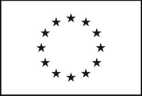 Információ és online formanyomtatványok: http://simap.ted.europa.euAjánlati/részvételi felhívás2014/24/EU irányelvI. szakasz: AjánlatkérőI.1) Név és címek 1 (jelölje meg az eljárásért felelős összes ajánlatkérőt)I.2) Közös közbeszerzés I.3) KommunikációI.4) Az ajánlatkérő típusaI.5) Fő tevékenységII. szakasz: TárgyII.1) A beszerzés mennyiségeII.2) Meghatározás 1II.2) Meghatározás 1II.2) Meghatározás 1II.2) Meghatározás 1II.2) Meghatározás 1II.2) Meghatározás 1II.2) Meghatározás 1II.2) Meghatározás 1II.2) Meghatározás 1II.2) Meghatározás 1II.2) Meghatározás 1II.2) Meghatározás 1II.2) Meghatározás 1II.2) Meghatározás 1II.2) Meghatározás 1II.2) Meghatározás 1II.2) Meghatározás 1II.2) Meghatározás 1II.2) Meghatározás 1II.2) Meghatározás 1II.2) Meghatározás 1II.2) Meghatározás 1II.2) Meghatározás 1II.2) Meghatározás 1II.2) Meghatározás 1II.2) Meghatározás 1II.2) Meghatározás 1II.2) Meghatározás 1II.2) Meghatározás 1II.2) Meghatározás 1II.2) Meghatározás 1II.2) Meghatározás 1II.2) Meghatározás 1II.2) Meghatározás 1II.2) Meghatározás 1II.2) Meghatározás 1II.2) Meghatározás 1II.2) Meghatározás 1II.2) Meghatározás 1II.2) Meghatározás 1II.2) Meghatározás 1II.2) Meghatározás 1II.2) Meghatározás 1II.2) Meghatározás 1II.2) Meghatározás 1III. szakasz: Jogi, gazdasági, pénzügyi és műszaki információkIII.1) Részvételi feltételekIII.2) A szerződéssel kapcsolatos feltételek 2IV. szakasz: EljárásIV.1) MeghatározásIV.2) Adminisztratív információkVI. szakasz: Kiegészítő információkVI.1) A közbeszerzés ismétlődő jellegére vonatkozó információkVI.2) Információ az elektronikus munkafolyamatokrólVI.3) További információk: 2VI.4) Jogorvoslati eljárásVI.5) E hirdetmény feladásának dátuma (nn/hh/éééé) Az európai uniós és más alkalmazandó jog előírásainak történő megfelelés biztosítása az ajánlatkérő felelőssége._________________________________________________________________________________________________________1	szükség szerinti számban ismételje meg2	adott esetben4	ha az információ ismert20	a súlyszám helyett a jelentőség is megadható21	a súlyszám helyett a jelentőség is megadható; ha az ár az egyetlen bírálati szempont, akkor a súlyszámot nem alkalmazzákHivatalos név: Pécsi TudományegyetemHivatalos név: Pécsi TudományegyetemHivatalos név: Pécsi TudományegyetemNemzeti azonosítószám: AK16341Postai cím: Vasvári Pál utca 4.Postai cím: Vasvári Pál utca 4.Postai cím: Vasvári Pál utca 4.Postai cím: Vasvári Pál utca 4.Város: PécsNUTS-kód: HU231Postai irányítószám: 7622Ország: MagyarországKapcsolattartó személy: Kiss DominikaKapcsolattartó személy: Kiss DominikaKapcsolattartó személy: Kiss DominikaTelefon: +36 72501500E-mail: kozbeszerzes@pte.huE-mail: kozbeszerzes@pte.huE-mail: kozbeszerzes@pte.huFax: +36 72536345Internetcím(ek)Az ajánlatkérő általános címe: (URL) www.pte.huA felhasználói oldal címe: (URL)Internetcím(ek)Az ajánlatkérő általános címe: (URL) www.pte.huA felhasználói oldal címe: (URL)Internetcím(ek)Az ajánlatkérő általános címe: (URL) www.pte.huA felhasználói oldal címe: (URL)Internetcím(ek)Az ajánlatkérő általános címe: (URL) www.pte.huA felhasználói oldal címe: (URL) A szerződés közös közbeszerzés formájában valósul meg.Több ország részvételével megvalósuló közös közbeszerzés esetében - az alkalmazandó nemzeti közbeszerzési jogszabály: A szerződést központi beszerző szerv ítéli oda.X A közbeszerzési dokumentáció korlátozás nélkül, teljes körűen, közvetlenül és díjmentesen elérhető a következő címen: http://pte.hu/kozbeszerzesi_dokumentumok (URL) ◯ A közbeszerzési dokumentációhoz történő hozzáférés korlátozott. További információ a következő helyről érhető el: (URL)További információ a következő címen szerezhető be◯  a fent említett címX másik cím: Szervezet neve: Pécsi Tudományegyetem, Kancellária, Közbeszerzési IgazgatóságCíme: 7633 Pécs, Szántó Kovács J. u. 1/b.Kapcsolattartó személy neve: Kiss DominikaE-mail: kiss.dominika@pte.hu, Tel.: +36 72501500/20021Fax: +36 72536345Az ajánlat vagy részvételi jelentkezés benyújtandó elektronikusan: (URL)◯ a fent említett címreX a következő címre: Pécsi Tudományegyetem, Kancellária, Közbeszerzési IgazgatóságCíme: 7633 Pécs, Szántó Kovács J. u. 1/b. 315-ös iroda Az elektronikus kommunikáció olyan eszközök és berendezések használatát igényli, amelyek nem általánosan hozzáférhetők. Ezen eszközök és berendezések korlátozás nélkül, teljes körűen, közvetlenül és díjmentesen elérhetők a következő címen: (URL)◯ Minisztérium vagy egyéb nemzeti vagy szövetségi hatóság, valamint regionális vagy helyi részlegeik◯ Nemzeti vagy szövetségi iroda/hivatal◯ Regionális vagy helyi hatóság◯ Regionális vagy helyi iroda/hivatal◯ Közjogi intézmény◯ Európai intézmény/ügynökség vagy nemzetközi szervezetX Egyéb típus: központi költségvetési szerv◯ Általános közszolgáltatások◯ Honvédelem◯ Közrend és biztonság◯ Környezetvédelem◯ Gazdasági és pénzügyek◯Egészségügy◯ Lakásszolgáltatás és közösségi rekreáció◯ Szociális védelem◯ Szabadidő, kultúra és vallás◯  OktatásX Egyéb tevékenység: oktatás és egészségügyII.1.1) Elnevezés: Csontsebészeti fogyóanyagok beszerzése a Pécsi Tudományegyetem részéreHivatkozási szám: 2II.1.2) Fő CPV-kód:  33184100-4 Sebészeti implantátumok Kiegészítő CPV-kód: 1, 2 [ ][ ][ ][ ]II.1.2) Fő CPV-kód:  33184100-4 Sebészeti implantátumok Kiegészítő CPV-kód: 1, 2 [ ][ ][ ][ ]II.1.3) A szerződés típusa ◯ Építési beruházás X Árubeszerzés ◯ SzolgáltatásmegrendelésII.1.3) A szerződés típusa ◯ Építési beruházás X Árubeszerzés ◯ SzolgáltatásmegrendelésII.1.4) Rövid meghatározás: Csontsebészeti fogyóanyagok beszerzése a Pécsi Tudományegyetem részére 48 ajánlati részben adásvételi keretszerződés keretében, összesen 350 142 400 HUF keretösszeg erejéig. Ajánlatkérő az egyes részeknél adja meg az adott részre vonatkozó keretösszeget. Az 1-48. ajánlati rész tekintetében az opció tervezett mértéke összesen: 105 042 720 HUF, ajánlatkérő az egyes részeknél adja meg az adott részre vonatkozó opcionális mennyiségét (HUF/2év). A termékek szállítása a szerződéstervezetben részletesen leírtak szerint raktárkészlet létrehozása, üzemeltetése által valamint raktárkészleten felüli egyedi rendeléssel valósul meg.II.1.4) Rövid meghatározás: Csontsebészeti fogyóanyagok beszerzése a Pécsi Tudományegyetem részére 48 ajánlati részben adásvételi keretszerződés keretében, összesen 350 142 400 HUF keretösszeg erejéig. Ajánlatkérő az egyes részeknél adja meg az adott részre vonatkozó keretösszeget. Az 1-48. ajánlati rész tekintetében az opció tervezett mértéke összesen: 105 042 720 HUF, ajánlatkérő az egyes részeknél adja meg az adott részre vonatkozó opcionális mennyiségét (HUF/2év). A termékek szállítása a szerződéstervezetben részletesen leírtak szerint raktárkészlet létrehozása, üzemeltetése által valamint raktárkészleten felüli egyedi rendeléssel valósul meg.II.1.5) Becsült teljes érték vagy nagyságrend: 2Érték áfa nélkül: 455 185 120 Pénznem: HUF(Keretmegállapodás vagy dinamikus beszerzési rendszer esetében a szerződéseknek a keretmegállapodás vagy dinamikus beszerzési rendszer teljes időtartamára vonatkozó becsült összértéke vagy volumene)II.1.5) Becsült teljes érték vagy nagyságrend: 2Érték áfa nélkül: 455 185 120 Pénznem: HUF(Keretmegállapodás vagy dinamikus beszerzési rendszer esetében a szerződéseknek a keretmegállapodás vagy dinamikus beszerzési rendszer teljes időtartamára vonatkozó becsült összértéke vagy volumene)II.1.6) Részekre vonatkozó információkA beszerzés részekből áll  X igen ◯ nemAjánlatok  X  valamennyi részre ◯ legfeljebb a következő számú részre nyújthatók be: [  ] ◯ csak egy részre nyújthatók be Az egy ajánlattevőnek odaítélhető részek maximális száma: [  ] Az ajánlatkérő fenntartja a jogot arra, hogy a következő részek vagy részcsoportok kombinációjával ítéljen oda szerződéseket:II.1.6) Részekre vonatkozó információkA beszerzés részekből áll  X igen ◯ nemAjánlatok  X  valamennyi részre ◯ legfeljebb a következő számú részre nyújthatók be: [  ] ◯ csak egy részre nyújthatók be Az egy ajánlattevőnek odaítélhető részek maximális száma: [  ] Az ajánlatkérő fenntartja a jogot arra, hogy a következő részek vagy részcsoportok kombinációjával ítéljen oda szerződéseket:II.2.1) Elnevezés: Clavicula töréseinek rögzítésére szolgáló lemezek beszerzéseRész száma: 1II.2.2) További CPV-kód(ok): 2Fő CPV-kód: 33184100-4 Sebészeti implantátumok Kiegészítő CPV-kód: 1, 2 [ ][ ][ ][ ]II.2.2) További CPV-kód(ok): 2Fő CPV-kód: 33184100-4 Sebészeti implantátumok Kiegészítő CPV-kód: 1, 2 [ ][ ][ ][ ]II.2.3) A teljesítés helye:NUTS-kód: 1 HU231 A teljesítés fő helyszíne: Traumatológiai és Kézsebészeti Klinika7624, Pécs Ifjúság útja 13.II.2.3) A teljesítés helye:NUTS-kód: 1 HU231 A teljesítés fő helyszíne: Traumatológiai és Kézsebészeti Klinika7624, Pécs Ifjúság útja 13.II.2.4) A közbeszerzés ismertetése:1.rész: Clavicula töréseinek rögzítésére szolgáló lemezek beszerzése 4 380 000,-HUF keretösszeg erejéig. Becsült éves mennyiség: 30 esetszám/év. A beszerzés tárgyának részletes leírását a közbeszerzési dokumentum V. számú fejezete szerinti műszaki leírás tartalmazza. (az építési beruházás, árubeszerzés vagy szolgáltatás jellege és mennyisége, illetve az igények és követelmények meghatározása)II.2.4) A közbeszerzés ismertetése:1.rész: Clavicula töréseinek rögzítésére szolgáló lemezek beszerzése 4 380 000,-HUF keretösszeg erejéig. Becsült éves mennyiség: 30 esetszám/év. A beszerzés tárgyának részletes leírását a közbeszerzési dokumentum V. számú fejezete szerinti műszaki leírás tartalmazza. (az építési beruházás, árubeszerzés vagy szolgáltatás jellege és mennyisége, illetve az igények és követelmények meghatározása)II.2.5) Értékelési szempontokXAz alábbiakban megadott szempontokX Minőségi kritérium – Név: /: Súlyszám Konszignáció visszapótlása normál esetben / 10 Konszignáció visszapótlása sürgős esetben / 10 X Költség kritérium – X Ár – Súlyszám: 80◯ Az ár nem az egyetlen odaítélési kritérium, az összes kritérium kizárólag a közbeszerzési dokumentációban került meghatározásraII.2.5) Értékelési szempontokXAz alábbiakban megadott szempontokX Minőségi kritérium – Név: /: Súlyszám Konszignáció visszapótlása normál esetben / 10 Konszignáció visszapótlása sürgős esetben / 10 X Költség kritérium – X Ár – Súlyszám: 80◯ Az ár nem az egyetlen odaítélési kritérium, az összes kritérium kizárólag a közbeszerzési dokumentációban került meghatározásraII.2.6) Becsült teljes érték vagy nagyságrend:Érték áfa nélkül: 5 694 000 Pénznem: HUF(keretmegállapodások vagy dinamikus beszerzési rendszerek esetében - becsült maximális összérték e tétel teljes időtartamára vonatkozóan)II.2.6) Becsült teljes érték vagy nagyságrend:Érték áfa nélkül: 5 694 000 Pénznem: HUF(keretmegállapodások vagy dinamikus beszerzési rendszerek esetében - becsült maximális összérték e tétel teljes időtartamára vonatkozóan)II.2.7) A szerződés, a keretmegállapodás vagy a dinamikus beszerzési rendszer időtartamaIdőtartam hónapban: 24 vagy Munkanapokban kifejezett időtartam: [  ]vagy Kezdés: (nn/hh/éééé) / Befejezés: (nn/hh/éééé)A szerződés meghosszabbítható ◯ igen X nem A meghosszabbításra vonatkozó lehetőségek ismertetése:II.2.7) A szerződés, a keretmegállapodás vagy a dinamikus beszerzési rendszer időtartamaIdőtartam hónapban: 24 vagy Munkanapokban kifejezett időtartam: [  ]vagy Kezdés: (nn/hh/éééé) / Befejezés: (nn/hh/éééé)A szerződés meghosszabbítható ◯ igen X nem A meghosszabbításra vonatkozó lehetőségek ismertetése:II.2.9) Az ajánlattételre vagy részvételre felhívandó gazdasági szereplők számának korlátozására vonatkozó információ (nyílt eljárások kivételével)A részvételre jelentkezők tervezett száma: [  ]vagy Tervezett minimum: [  ] / Maximális szám: 2 [  ]A jelentkezők számának korlátozására vonatkozó objektív szempontok:II.2.9) Az ajánlattételre vagy részvételre felhívandó gazdasági szereplők számának korlátozására vonatkozó információ (nyílt eljárások kivételével)A részvételre jelentkezők tervezett száma: [  ]vagy Tervezett minimum: [  ] / Maximális szám: 2 [  ]A jelentkezők számának korlátozására vonatkozó objektív szempontok:II.2.10) Változatokra vonatkozó információkElfogadható változatok ◯ igen X nemII.2.10) Változatokra vonatkozó információkElfogadható változatok ◯ igen X nemII.2.11) Opciókra vonatkozó információOpciók X igen ◯ nem        Opciók ismertetése: A gyógyszerek és orvostechnikai eszközök közbeszerzésének sajátos szabályairól szóló 16/2012. (II. 16.) Korm. rendelet 6. § (2b) bekezdés alapján az opció tervezett mennyisége 1 314 000,-HUF/2év.II.2.11) Opciókra vonatkozó információOpciók X igen ◯ nem        Opciók ismertetése: A gyógyszerek és orvostechnikai eszközök közbeszerzésének sajátos szabályairól szóló 16/2012. (II. 16.) Korm. rendelet 6. § (2b) bekezdés alapján az opció tervezett mennyisége 1 314 000,-HUF/2év.II.2.12) Információ az elektronikus katalógusokról Az ajánlatokat elektronikus katalógus formájában kell benyújtani, vagy azoknak elektronikus katalógust kell tartalmazniukII.2.12) Információ az elektronikus katalógusokról Az ajánlatokat elektronikus katalógus formájában kell benyújtani, vagy azoknak elektronikus katalógust kell tartalmazniukII.2.13) Európai uniós alapokra vonatkozó információkA beszerzés európai uniós alapokból finanszírozott projekttel és/vagy programmal kapcsolatos ◯ igen X nemProjekt száma vagy hivatkozási száma:II.2.13) Európai uniós alapokra vonatkozó információkA beszerzés európai uniós alapokból finanszírozott projekttel és/vagy programmal kapcsolatos ◯ igen X nemProjekt száma vagy hivatkozási száma:II.2.14) További információ: 
A megajánlott termék beültetéséhez kézieszközöket tartalmazó tálca szükséges, kihelyezéskor a nyertes Ajánlattevő köteles oktatást tartani és legalább egy műtéten részt venni.Szállítás: valamennyi termékre vonatkozóan konszignációs raktár (kihelyezett áruraktár) üzemeltetésével	a közbeszerzési dokumentumokban részletezettek szerint. Konszignáció visszapótlása normál esetben min. 5 óra, max. 72 óra. Konszignáció visszapótlása sürgős esetben min. 5 óra, max. 24 óra. 
Konszignáció mértéke: A becsült éves beavatkozások elvégzéséhez szükséges anyagok 10%-a, melyben csak az átlagméretek kihelyezését kéri az Ajánlatkérő.Konszignáció és a beültetéshez szükséges tálcák kihelyezése szerződést követő 20 munkanapon belül.II.2.14) További információ: 
A megajánlott termék beültetéséhez kézieszközöket tartalmazó tálca szükséges, kihelyezéskor a nyertes Ajánlattevő köteles oktatást tartani és legalább egy műtéten részt venni.Szállítás: valamennyi termékre vonatkozóan konszignációs raktár (kihelyezett áruraktár) üzemeltetésével	a közbeszerzési dokumentumokban részletezettek szerint. Konszignáció visszapótlása normál esetben min. 5 óra, max. 72 óra. Konszignáció visszapótlása sürgős esetben min. 5 óra, max. 24 óra. 
Konszignáció mértéke: A becsült éves beavatkozások elvégzéséhez szükséges anyagok 10%-a, melyben csak az átlagméretek kihelyezését kéri az Ajánlatkérő.Konszignáció és a beültetéshez szükséges tálcák kihelyezése szerződést követő 20 munkanapon belül.II.2.1) Elnevezés: Elasztikus titán szeg beszerzéseRész száma: 2II.2.2) További CPV-kód(ok): 2Fő CPV-kód: 33184100-4 Sebészeti implantátumok Kiegészítő CPV-kód: 1, 2 [ ][ ][ ][ ]II.2.2) További CPV-kód(ok): 2Fő CPV-kód: 33184100-4 Sebészeti implantátumok Kiegészítő CPV-kód: 1, 2 [ ][ ][ ][ ]II.2.3) A teljesítés helye:NUTS-kód: 1 HU231 A teljesítés fő helyszíne: Traumatológiai és Kézsebészeti Klinika7624, Pécs Ifjúság útja 13.II.2.3) A teljesítés helye:NUTS-kód: 1 HU231 A teljesítés fő helyszíne: Traumatológiai és Kézsebészeti Klinika7624, Pécs Ifjúság útja 13.II.2.4) A közbeszerzés ismertetése:2.rész: Elasztikus titán szeg beszerzése 766 400,-HUF keretösszeg erejéig. Becsült éves mennyiség: 20 esetszám/év. A beszerzés tárgyának részletes leírását a közbeszerzési dokumentum V. számú fejezete szerinti műszaki leírás tartalmazza. (keretmegállapodások vagy dinamikus beszerzési rendszerek esetében - becsült maximális összérték e tétel teljes időtartamára vonatkozóan)II.2.4) A közbeszerzés ismertetése:2.rész: Elasztikus titán szeg beszerzése 766 400,-HUF keretösszeg erejéig. Becsült éves mennyiség: 20 esetszám/év. A beszerzés tárgyának részletes leírását a közbeszerzési dokumentum V. számú fejezete szerinti műszaki leírás tartalmazza. (keretmegállapodások vagy dinamikus beszerzési rendszerek esetében - becsült maximális összérték e tétel teljes időtartamára vonatkozóan)II.2.5) Értékelési szempontokXAz alábbiakban megadott szempontokX Minőségi kritérium – Név: /: Súlyszám Konszignáció visszapótlása normál esetben / 10 Konszignáció visszapótlása sürgős esetben / 10 X Költség kritérium – X Ár – Súlyszám: 80◯ Az ár nem az egyetlen odaítélési kritérium, az összes kritérium kizárólag a közbeszerzési dokumentációban került meghatározásraII.2.5) Értékelési szempontokXAz alábbiakban megadott szempontokX Minőségi kritérium – Név: /: Súlyszám Konszignáció visszapótlása normál esetben / 10 Konszignáció visszapótlása sürgős esetben / 10 X Költség kritérium – X Ár – Súlyszám: 80◯ Az ár nem az egyetlen odaítélési kritérium, az összes kritérium kizárólag a közbeszerzési dokumentációban került meghatározásraII.2.6) Becsült teljes érték vagy nagyságrend:Érték áfa nélkül: 996 320 Pénznem: HUF(keretmegállapodások vagy dinamikus beszerzési rendszerek esetében - becsült maximális összérték e tétel teljes időtartamára vonatkozóan)II.2.6) Becsült teljes érték vagy nagyságrend:Érték áfa nélkül: 996 320 Pénznem: HUF(keretmegállapodások vagy dinamikus beszerzési rendszerek esetében - becsült maximális összérték e tétel teljes időtartamára vonatkozóan)II.2.7) A szerződés, a keretmegállapodás vagy a dinamikus beszerzési rendszer időtartamaIdőtartam hónapban: 24 vagy Munkanapokban kifejezett időtartam: [  ]vagy Kezdés: (nn/hh/éééé) / Befejezés: (nn/hh/éééé)A szerződés meghosszabbítható ◯ igen X nem A meghosszabbításra vonatkozó lehetőségek ismertetése:II.2.7) A szerződés, a keretmegállapodás vagy a dinamikus beszerzési rendszer időtartamaIdőtartam hónapban: 24 vagy Munkanapokban kifejezett időtartam: [  ]vagy Kezdés: (nn/hh/éééé) / Befejezés: (nn/hh/éééé)A szerződés meghosszabbítható ◯ igen X nem A meghosszabbításra vonatkozó lehetőségek ismertetése:II.2.9) Az ajánlattételre vagy részvételre felhívandó gazdasági szereplők számának korlátozására vonatkozó információ (nyílt eljárások kivételével)A részvételre jelentkezők tervezett száma: [  ]vagy Tervezett minimum: [  ] / Maximális szám: 2 [  ]A jelentkezők számának korlátozására vonatkozó objektív szempontok:II.2.9) Az ajánlattételre vagy részvételre felhívandó gazdasági szereplők számának korlátozására vonatkozó információ (nyílt eljárások kivételével)A részvételre jelentkezők tervezett száma: [  ]vagy Tervezett minimum: [  ] / Maximális szám: 2 [  ]A jelentkezők számának korlátozására vonatkozó objektív szempontok:II.2.10) Változatokra vonatkozó információkElfogadható változatok ◯ igen X nemII.2.10) Változatokra vonatkozó információkElfogadható változatok ◯ igen X nemII.2.11) Opciókra vonatkozó információOpciók X igen ◯ nem        Opciók ismertetése: A gyógyszerek és orvostechnikai eszközök közbeszerzésének sajátos szabályairól szóló 16/2012. (II. 16.) Korm. rendelet 6. § (2b) bekezdés alapján az opció tervezett mennyisége 229 920,-HUF/2év.II.2.11) Opciókra vonatkozó információOpciók X igen ◯ nem        Opciók ismertetése: A gyógyszerek és orvostechnikai eszközök közbeszerzésének sajátos szabályairól szóló 16/2012. (II. 16.) Korm. rendelet 6. § (2b) bekezdés alapján az opció tervezett mennyisége 229 920,-HUF/2év.II.2.12) Információ az elektronikus katalógusokról Az ajánlatokat elektronikus katalógus formájában kell benyújtani, vagy azoknak elektronikus katalógust kell tartalmazniukII.2.12) Információ az elektronikus katalógusokról Az ajánlatokat elektronikus katalógus formájában kell benyújtani, vagy azoknak elektronikus katalógust kell tartalmazniukII.2.13) Európai uniós alapokra vonatkozó információkA beszerzés európai uniós alapokból finanszírozott projekttel és/vagy programmal kapcsolatos ◯ igen X nemProjekt száma vagy hivatkozási száma:II.2.13) Európai uniós alapokra vonatkozó információkA beszerzés európai uniós alapokból finanszírozott projekttel és/vagy programmal kapcsolatos ◯ igen X nemProjekt száma vagy hivatkozási száma:II.2.14) További információ: A megajánlott termék beültetéséhez kézieszközöket tartalmazó tálca szükséges, kihelyezéskor a nyertes Ajánlattevő köteles oktatást tartani és legalább egy műtéten részt venni.Szállítás: valamennyi termékre vonatkozóan konszignációs raktár (kihelyezett áruraktár) üzemeltetésével	a közbeszerzési dokumentumokban részletezettek szerint. Konszignáció visszapótlása normál esetben min. 5 óra, max. 72 óra. Konszignáció visszapótlása sürgős esetben min. 5 óra, max. 24 óra. 
Konszignáció mértéke: A becsült éves beavatkozások elvégzéséhez szükséges anyagok 10%-a, melyben csak az átlagméretek kihelyezését kéri az Ajánlatkérő.

Konszignáció és a beültetéshez szükséges tálcák kihelyezése szerződést követő 20 munkanapon belül.II.2.14) További információ: A megajánlott termék beültetéséhez kézieszközöket tartalmazó tálca szükséges, kihelyezéskor a nyertes Ajánlattevő köteles oktatást tartani és legalább egy műtéten részt venni.Szállítás: valamennyi termékre vonatkozóan konszignációs raktár (kihelyezett áruraktár) üzemeltetésével	a közbeszerzési dokumentumokban részletezettek szerint. Konszignáció visszapótlása normál esetben min. 5 óra, max. 72 óra. Konszignáció visszapótlása sürgős esetben min. 5 óra, max. 24 óra. 
Konszignáció mértéke: A becsült éves beavatkozások elvégzéséhez szükséges anyagok 10%-a, melyben csak az átlagméretek kihelyezését kéri az Ajánlatkérő.

Konszignáció és a beültetéshez szükséges tálcák kihelyezése szerződést követő 20 munkanapon belül.II.2.1) Elnevezés: Humerus proximalis vég töréseinek rögzítésére szolgáló lemezek beszerzéseRész száma: 3II.2.2) További CPV-kód(ok): 2Fő CPV-kód: 33184100-4 Sebészeti implantátumok Kiegészítő CPV-kód: 1, 2 [ ][ ][ ][ ]II.2.2) További CPV-kód(ok): 2Fő CPV-kód: 33184100-4 Sebészeti implantátumok Kiegészítő CPV-kód: 1, 2 [ ][ ][ ][ ]II.2.3) A teljesítés helye:NUTS-kód: 1 HU231 A teljesítés fő helyszíne: Traumatológiai és Kézsebészeti Klinika7624, Pécs Ifjúság útja 13.II.2.3) A teljesítés helye:NUTS-kód: 1 HU231 A teljesítés fő helyszíne: Traumatológiai és Kézsebészeti Klinika7624, Pécs Ifjúság útja 13.II.2.4) A közbeszerzés ismertetése:3.rész: Humerus proximalis vég töréseinek rögzítésére szolgáló lemezek beszerzése 18 240 000,-HUF keretösszeg erejéig. Becsült éves mennyiség: 80 esetszám/év. A beszerzés tárgyának részletes leírását a közbeszerzési dokumentum V. számú fejezete szerinti műszaki leírás tartalmazza.(az építési beruházás, árubeszerzés vagy szolgáltatás jellege és mennyisége, illetve az igények és követelmények meghatározása)II.2.4) A közbeszerzés ismertetése:3.rész: Humerus proximalis vég töréseinek rögzítésére szolgáló lemezek beszerzése 18 240 000,-HUF keretösszeg erejéig. Becsült éves mennyiség: 80 esetszám/év. A beszerzés tárgyának részletes leírását a közbeszerzési dokumentum V. számú fejezete szerinti műszaki leírás tartalmazza.(az építési beruházás, árubeszerzés vagy szolgáltatás jellege és mennyisége, illetve az igények és követelmények meghatározása)II.2.5) Értékelési szempontokXAz alábbiakban megadott szempontokX Minőségi kritérium – Név: /: Súlyszám Konszignáció visszapótlása normál esetben / 10 Konszignáció visszapótlása sürgős esetben / 10 X Költség kritérium – X Ár – Súlyszám: 80◯ Az ár nem az egyetlen odaítélési kritérium, az összes kritérium kizárólag a közbeszerzési dokumentációban került meghatározásraII.2.5) Értékelési szempontokXAz alábbiakban megadott szempontokX Minőségi kritérium – Név: /: Súlyszám Konszignáció visszapótlása normál esetben / 10 Konszignáció visszapótlása sürgős esetben / 10 X Költség kritérium – X Ár – Súlyszám: 80◯ Az ár nem az egyetlen odaítélési kritérium, az összes kritérium kizárólag a közbeszerzési dokumentációban került meghatározásraII.2.6) Becsült teljes érték vagy nagyságrend:Érték áfa nélkül:  23 712 000 Pénznem: HUF(keretmegállapodások vagy dinamikus beszerzési rendszerek esetében - becsült maximális összérték e tétel teljes időtartamára vonatkozóan)II.2.6) Becsült teljes érték vagy nagyságrend:Érték áfa nélkül:  23 712 000 Pénznem: HUF(keretmegállapodások vagy dinamikus beszerzési rendszerek esetében - becsült maximális összérték e tétel teljes időtartamára vonatkozóan)II.2.7) A szerződés, a keretmegállapodás vagy a dinamikus beszerzési rendszer időtartamaIdőtartam hónapban: 24 vagy Munkanapokban kifejezett időtartam: [  ]vagy Kezdés: (nn/hh/éééé) / Befejezés: (nn/hh/éééé)A szerződés meghosszabbítható ◯ igen X nem A meghosszabbításra vonatkozó lehetőségek ismertetése:II.2.7) A szerződés, a keretmegállapodás vagy a dinamikus beszerzési rendszer időtartamaIdőtartam hónapban: 24 vagy Munkanapokban kifejezett időtartam: [  ]vagy Kezdés: (nn/hh/éééé) / Befejezés: (nn/hh/éééé)A szerződés meghosszabbítható ◯ igen X nem A meghosszabbításra vonatkozó lehetőségek ismertetése:II.2.9) Az ajánlattételre vagy részvételre felhívandó gazdasági szereplők számának korlátozására vonatkozó információ (nyílt eljárások kivételével)A részvételre jelentkezők tervezett száma: [  ]vagy Tervezett minimum: [  ] / Maximális szám: 2 [  ]A jelentkezők számának korlátozására vonatkozó objektív szempontok:II.2.9) Az ajánlattételre vagy részvételre felhívandó gazdasági szereplők számának korlátozására vonatkozó információ (nyílt eljárások kivételével)A részvételre jelentkezők tervezett száma: [  ]vagy Tervezett minimum: [  ] / Maximális szám: 2 [  ]A jelentkezők számának korlátozására vonatkozó objektív szempontok:II.2.10) Változatokra vonatkozó információkElfogadható változatok ◯ igen X nemII.2.10) Változatokra vonatkozó információkElfogadható változatok ◯ igen X nemII.2.11) Opciókra vonatkozó információOpciók X igen ◯ nem        Opciók ismertetése: A gyógyszerek és orvostechnikai eszközök közbeszerzésének sajátos szabályairól szóló 16/2012. (II. 16.) Korm. rendelet 6. § (2b) bekezdés alapján az opció tervezett mennyisége 5 472 000,-HUF/2év.II.2.11) Opciókra vonatkozó információOpciók X igen ◯ nem        Opciók ismertetése: A gyógyszerek és orvostechnikai eszközök közbeszerzésének sajátos szabályairól szóló 16/2012. (II. 16.) Korm. rendelet 6. § (2b) bekezdés alapján az opció tervezett mennyisége 5 472 000,-HUF/2év.II.2.12) Információ az elektronikus katalógusokról Az ajánlatokat elektronikus katalógus formájában kell benyújtani, vagy azoknak elektronikus katalógust kell tartalmazniukII.2.12) Információ az elektronikus katalógusokról Az ajánlatokat elektronikus katalógus formájában kell benyújtani, vagy azoknak elektronikus katalógust kell tartalmazniukII.2.13) Európai uniós alapokra vonatkozó információkA beszerzés európai uniós alapokból finanszírozott projekttel és/vagy programmal kapcsolatos ◯ igen X nemProjekt száma vagy hivatkozási száma:II.2.13) Európai uniós alapokra vonatkozó információkA beszerzés európai uniós alapokból finanszírozott projekttel és/vagy programmal kapcsolatos ◯ igen X nemProjekt száma vagy hivatkozási száma:II.2.14) További információ: 
A megajánlott termék beültetéséhez kézieszközöket tartalmazó tálca szükséges, kihelyezéskor a nyertes Ajánlattevő köteles oktatást tartani és legalább egy műtéten részt venni.Szállítás: valamennyi termékre vonatkozóan konszignációs raktár (kihelyezett áruraktár) üzemeltetésével	a közbeszerzési dokumentumokban részletezettek szerint. Konszignáció visszapótlása normál esetben min. 5 óra, max. 72 óra. Konszignáció visszapótlása sürgős esetben min. 5 óra, max. 24 óra. 
Konszignáció mértéke: A becsült éves beavatkozások elvégzéséhez szükséges anyagok 10%-a, melyben csak az átlagméretek kihelyezését kéri az Ajánlatkérő.Konszignáció és a beültetéshez szükséges tálcák kihelyezése szerződést követő 20 munkanapon belül.II.2.14) További információ: 
A megajánlott termék beültetéséhez kézieszközöket tartalmazó tálca szükséges, kihelyezéskor a nyertes Ajánlattevő köteles oktatást tartani és legalább egy műtéten részt venni.Szállítás: valamennyi termékre vonatkozóan konszignációs raktár (kihelyezett áruraktár) üzemeltetésével	a közbeszerzési dokumentumokban részletezettek szerint. Konszignáció visszapótlása normál esetben min. 5 óra, max. 72 óra. Konszignáció visszapótlása sürgős esetben min. 5 óra, max. 24 óra. 
Konszignáció mértéke: A becsült éves beavatkozások elvégzéséhez szükséges anyagok 10%-a, melyben csak az átlagméretek kihelyezését kéri az Ajánlatkérő.Konszignáció és a beültetéshez szükséges tálcák kihelyezése szerződést követő 20 munkanapon belül.II.2.1) Elnevezés: Diaphysis lemezek beszerzése felkarra és alkarraRész száma: 4II.2.2) További CPV-kód(ok): 2Fő CPV-kód: 33184100-4 Sebészeti implantátumok Kiegészítő CPV-kód: 1, 2 [ ][ ][ ][ ]II.2.2) További CPV-kód(ok): 2Fő CPV-kód: 33184100-4 Sebészeti implantátumok Kiegészítő CPV-kód: 1, 2 [ ][ ][ ][ ]II.2.3) A teljesítés helye:NUTS-kód: 1 HU231 A teljesítés fő helyszíne: Traumatológiai és Kézsebészeti Klinika7624, Pécs Ifjúság útja 13.II.2.3) A teljesítés helye:NUTS-kód: 1 HU231 A teljesítés fő helyszíne: Traumatológiai és Kézsebészeti Klinika7624, Pécs Ifjúság útja 13.II.2.4) A közbeszerzés ismertetése:4.rész: Diaphysis lemezek beszerzése felkarra és alkarra 4 320 000,-HUF keretösszeg erejéig. Becsült éves mennyiség: 30 esetszám/év. A beszerzés tárgyának részletes leírását a közbeszerzési dokumentum V. számú fejezete szerinti műszaki leírás tartalmazza.(az építési beruházás, árubeszerzés vagy szolgáltatás jellege és mennyisége, illetve az igények és követelmények meghatározása)II.2.4) A közbeszerzés ismertetése:4.rész: Diaphysis lemezek beszerzése felkarra és alkarra 4 320 000,-HUF keretösszeg erejéig. Becsült éves mennyiség: 30 esetszám/év. A beszerzés tárgyának részletes leírását a közbeszerzési dokumentum V. számú fejezete szerinti műszaki leírás tartalmazza.(az építési beruházás, árubeszerzés vagy szolgáltatás jellege és mennyisége, illetve az igények és követelmények meghatározása)II.2.5) Értékelési szempontokXAz alábbiakban megadott szempontokX Minőségi kritérium – Név: /: Súlyszám Konszignáció visszapótlása normál esetben / 10 Konszignáció visszapótlása sürgős esetben / 10 X Költség kritérium – X Ár – Súlyszám: 80◯ Az ár nem az egyetlen odaítélési kritérium, az összes kritérium kizárólag a közbeszerzési dokumentációban került meghatározásraII.2.5) Értékelési szempontokXAz alábbiakban megadott szempontokX Minőségi kritérium – Név: /: Súlyszám Konszignáció visszapótlása normál esetben / 10 Konszignáció visszapótlása sürgős esetben / 10 X Költség kritérium – X Ár – Súlyszám: 80◯ Az ár nem az egyetlen odaítélési kritérium, az összes kritérium kizárólag a közbeszerzési dokumentációban került meghatározásraII.2.6) Becsült teljes érték vagy nagyságrend:Érték áfa nélkül: 5 616 000  Pénznem: HUF(keretmegállapodások vagy dinamikus beszerzési rendszerek esetében - becsült maximális összérték e tétel teljes időtartamára vonatkozóan)II.2.6) Becsült teljes érték vagy nagyságrend:Érték áfa nélkül: 5 616 000  Pénznem: HUF(keretmegállapodások vagy dinamikus beszerzési rendszerek esetében - becsült maximális összérték e tétel teljes időtartamára vonatkozóan)II.2.7) A szerződés, a keretmegállapodás vagy a dinamikus beszerzési rendszer időtartamaIdőtartam hónapban: 24 vagy Munkanapokban kifejezett időtartam: [  ]vagy Kezdés: (nn/hh/éééé) / Befejezés: (nn/hh/éééé)A szerződés meghosszabbítható ◯ igen X nem A meghosszabbításra vonatkozó lehetőségek ismertetése:II.2.7) A szerződés, a keretmegállapodás vagy a dinamikus beszerzési rendszer időtartamaIdőtartam hónapban: 24 vagy Munkanapokban kifejezett időtartam: [  ]vagy Kezdés: (nn/hh/éééé) / Befejezés: (nn/hh/éééé)A szerződés meghosszabbítható ◯ igen X nem A meghosszabbításra vonatkozó lehetőségek ismertetése:II.2.9) Az ajánlattételre vagy részvételre felhívandó gazdasági szereplők számának korlátozására vonatkozó információ (nyílt eljárások kivételével)A részvételre jelentkezők tervezett száma: [  ]vagy Tervezett minimum: [  ] / Maximális szám: 2 [  ]A jelentkezők számának korlátozására vonatkozó objektív szempontok:II.2.9) Az ajánlattételre vagy részvételre felhívandó gazdasági szereplők számának korlátozására vonatkozó információ (nyílt eljárások kivételével)A részvételre jelentkezők tervezett száma: [  ]vagy Tervezett minimum: [  ] / Maximális szám: 2 [  ]A jelentkezők számának korlátozására vonatkozó objektív szempontok:II.2.10) Változatokra vonatkozó információkElfogadható változatok ◯ igen X nemII.2.10) Változatokra vonatkozó információkElfogadható változatok ◯ igen X nemII.2.11) Opciókra vonatkozó információOpciók X igen ◯ nem        Opciók ismertetése: A gyógyszerek és orvostechnikai eszközök közbeszerzésének sajátos szabályairól szóló 16/2012. (II. 16.) Korm. rendelet 6. § (2b) bekezdés alapján az opció tervezett mennyisége 1 296 000,-HUF/2év.II.2.11) Opciókra vonatkozó információOpciók X igen ◯ nem        Opciók ismertetése: A gyógyszerek és orvostechnikai eszközök közbeszerzésének sajátos szabályairól szóló 16/2012. (II. 16.) Korm. rendelet 6. § (2b) bekezdés alapján az opció tervezett mennyisége 1 296 000,-HUF/2év.II.2.12) Információ az elektronikus katalógusokról Az ajánlatokat elektronikus katalógus formájában kell benyújtani, vagy azoknak elektronikus katalógust kell tartalmazniukII.2.12) Információ az elektronikus katalógusokról Az ajánlatokat elektronikus katalógus formájában kell benyújtani, vagy azoknak elektronikus katalógust kell tartalmazniukII.2.13) Európai uniós alapokra vonatkozó információkA beszerzés európai uniós alapokból finanszírozott projekttel és/vagy programmal kapcsolatos ◯ igen X nemProjekt száma vagy hivatkozási száma:II.2.13) Európai uniós alapokra vonatkozó információkA beszerzés európai uniós alapokból finanszírozott projekttel és/vagy programmal kapcsolatos ◯ igen X nemProjekt száma vagy hivatkozási száma:II.2.14) További információ: 
A megajánlott termék beültetéséhez kézieszközöket tartalmazó tálca szükséges, kihelyezéskor a nyertes Ajánlattevő köteles oktatást tartani és legalább egy műtéten részt venni.Szállítás: valamennyi termékre vonatkozóan konszignációs raktár (kihelyezett áruraktár) üzemeltetésével	a közbeszerzési dokumentumokban részletezettek szerint. Konszignáció visszapótlása normál esetben min. 5 óra, max. 72 óra. Konszignáció visszapótlása sürgős esetben min. 5 óra, max. 24 óra. 
Konszignáció mértéke: A becsült éves beavatkozások elvégzéséhez szükséges anyagok 10%-a, melyben csak az átlagméretek kihelyezését kéri az Ajánlatkérő.Konszignáció és a beültetéshez szükséges tálcák kihelyezése szerződést követő 20 munkanapon belül.II.2.14) További információ: 
A megajánlott termék beültetéséhez kézieszközöket tartalmazó tálca szükséges, kihelyezéskor a nyertes Ajánlattevő köteles oktatást tartani és legalább egy műtéten részt venni.Szállítás: valamennyi termékre vonatkozóan konszignációs raktár (kihelyezett áruraktár) üzemeltetésével	a közbeszerzési dokumentumokban részletezettek szerint. Konszignáció visszapótlása normál esetben min. 5 óra, max. 72 óra. Konszignáció visszapótlása sürgős esetben min. 5 óra, max. 24 óra. 
Konszignáció mértéke: A becsült éves beavatkozások elvégzéséhez szükséges anyagok 10%-a, melyben csak az átlagméretek kihelyezését kéri az Ajánlatkérő.Konszignáció és a beültetéshez szükséges tálcák kihelyezése szerződést követő 20 munkanapon belül.II.2.1) Elnevezés: Felkarcsont töréseinek kezelésére alkalmas velőűrszegek beszerzéseRész száma: 5II.2.2) További CPV-kód(ok): 2Fő CPV-kód: 33184100-4 Sebészeti implantátumok Kiegészítő CPV-kód: 1, 2 [ ][ ][ ][ ]II.2.2) További CPV-kód(ok): 2Fő CPV-kód: 33184100-4 Sebészeti implantátumok Kiegészítő CPV-kód: 1, 2 [ ][ ][ ][ ]II.2.3) A teljesítés helye:NUTS-kód: 1 HU231 A teljesítés fő helyszíne: Traumatológiai és Kézsebészeti Klinika7624, Pécs Ifjúság útja 13.II.2.3) A teljesítés helye:NUTS-kód: 1 HU231 A teljesítés fő helyszíne: Traumatológiai és Kézsebészeti Klinika7624, Pécs Ifjúság útja 13.II.2.4) A közbeszerzés ismertetése:5/1.rész: Felkarcsont töréseinek kezelésére alkalmas velőűrszegek – acél -  beszerzése 9 800 000,-HUF keretösszeg erejéig. Becsült éves mennyiség: 70 esetszám/év. 5/2. rész: Felkarcsont töréseinek kezelésére alkalmas velőűrszegek – titán -  beszerzése 1 680 000,-HUF keretösszeg erejéig. Becsült éves mennyiség: 10 esetszám/év. A beszerzés tárgyának részletes leírását a közbeszerzési dokumentum V. számú fejezete szerinti műszaki leírás tartalmazza.(az építési beruházás, árubeszerzés vagy szolgáltatás jellege és mennyisége, illetve az igények és követelmények meghatározása)II.2.4) A közbeszerzés ismertetése:5/1.rész: Felkarcsont töréseinek kezelésére alkalmas velőűrszegek – acél -  beszerzése 9 800 000,-HUF keretösszeg erejéig. Becsült éves mennyiség: 70 esetszám/év. 5/2. rész: Felkarcsont töréseinek kezelésére alkalmas velőűrszegek – titán -  beszerzése 1 680 000,-HUF keretösszeg erejéig. Becsült éves mennyiség: 10 esetszám/év. A beszerzés tárgyának részletes leírását a közbeszerzési dokumentum V. számú fejezete szerinti műszaki leírás tartalmazza.(az építési beruházás, árubeszerzés vagy szolgáltatás jellege és mennyisége, illetve az igények és követelmények meghatározása)II.2.5) Értékelési szempontokXAz alábbiakban megadott szempontokX Minőségi kritérium – Név: /: Súlyszám Konszignáció visszapótlása normál esetben / 10 Konszignáció visszapótlása sürgős esetben / 10 X Költség kritérium – X Ár – Súlyszám: 80◯ Az ár nem az egyetlen odaítélési kritérium, az összes kritérium kizárólag a közbeszerzési dokumentációban került meghatározásraII.2.5) Értékelési szempontokXAz alábbiakban megadott szempontokX Minőségi kritérium – Név: /: Súlyszám Konszignáció visszapótlása normál esetben / 10 Konszignáció visszapótlása sürgős esetben / 10 X Költség kritérium – X Ár – Súlyszám: 80◯ Az ár nem az egyetlen odaítélési kritérium, az összes kritérium kizárólag a közbeszerzési dokumentációban került meghatározásraII.2.6) Becsült teljes érték vagy nagyságrend:Érték áfa nélkül: 14 924 000 Pénznem: HUF(keretmegállapodások vagy dinamikus beszerzési rendszerek esetében - becsült maximális összérték e tétel teljes időtartamára vonatkozóan)II.2.6) Becsült teljes érték vagy nagyságrend:Érték áfa nélkül: 14 924 000 Pénznem: HUF(keretmegállapodások vagy dinamikus beszerzési rendszerek esetében - becsült maximális összérték e tétel teljes időtartamára vonatkozóan)II.2.7) A szerződés, a keretmegállapodás vagy a dinamikus beszerzési rendszer időtartamaIdőtartam hónapban: 24 vagy Munkanapokban kifejezett időtartam: [  ]vagy Kezdés: (nn/hh/éééé) / Befejezés: (nn/hh/éééé)A szerződés meghosszabbítható ◯ igen X nem A meghosszabbításra vonatkozó lehetőségek ismertetése:II.2.7) A szerződés, a keretmegállapodás vagy a dinamikus beszerzési rendszer időtartamaIdőtartam hónapban: 24 vagy Munkanapokban kifejezett időtartam: [  ]vagy Kezdés: (nn/hh/éééé) / Befejezés: (nn/hh/éééé)A szerződés meghosszabbítható ◯ igen X nem A meghosszabbításra vonatkozó lehetőségek ismertetése:II.2.9) Az ajánlattételre vagy részvételre felhívandó gazdasági szereplők számának korlátozására vonatkozó információ (nyílt eljárások kivételével)A részvételre jelentkezők tervezett száma: [  ]vagy Tervezett minimum: [  ] / Maximális szám: 2 [  ]A jelentkezők számának korlátozására vonatkozó objektív szempontok:II.2.9) Az ajánlattételre vagy részvételre felhívandó gazdasági szereplők számának korlátozására vonatkozó információ (nyílt eljárások kivételével)A részvételre jelentkezők tervezett száma: [  ]vagy Tervezett minimum: [  ] / Maximális szám: 2 [  ]A jelentkezők számának korlátozására vonatkozó objektív szempontok:II.2.10) Változatokra vonatkozó információkElfogadható változatok ◯ igen X nemII.2.10) Változatokra vonatkozó információkElfogadható változatok ◯ igen X nemII.2.11) Opciókra vonatkozó információOpciók X igen ◯ nem        Opciók ismertetése: A gyógyszerek és orvostechnikai eszközök közbeszerzésének sajátos szabályairól szóló 16/2012. (II. 16.) Korm. rendelet 6. § (2b) bekezdés alapján az opció tervezett mennyisége 3 444 000,-HUF/2év.II.2.11) Opciókra vonatkozó információOpciók X igen ◯ nem        Opciók ismertetése: A gyógyszerek és orvostechnikai eszközök közbeszerzésének sajátos szabályairól szóló 16/2012. (II. 16.) Korm. rendelet 6. § (2b) bekezdés alapján az opció tervezett mennyisége 3 444 000,-HUF/2év.II.2.12) Információ az elektronikus katalógusokról Az ajánlatokat elektronikus katalógus formájában kell benyújtani, vagy azoknak elektronikus katalógust kell tartalmazniukII.2.12) Információ az elektronikus katalógusokról Az ajánlatokat elektronikus katalógus formájában kell benyújtani, vagy azoknak elektronikus katalógust kell tartalmazniukII.2.13) Európai uniós alapokra vonatkozó információkA beszerzés európai uniós alapokból finanszírozott projekttel és/vagy programmal kapcsolatos ◯ igen X nemProjekt száma vagy hivatkozási száma:II.2.13) Európai uniós alapokra vonatkozó információkA beszerzés európai uniós alapokból finanszírozott projekttel és/vagy programmal kapcsolatos ◯ igen X nemProjekt száma vagy hivatkozási száma:II.2.14) További információ: 
A megajánlott termék beültetéséhez kézieszközöket tartalmazó tálca szükséges, kihelyezéskor a nyertes Ajánlattevő köteles oktatást tartani és legalább egy műtéten részt venni.Szállítás: valamennyi termékre vonatkozóan konszignációs raktár (kihelyezett áruraktár) üzemeltetésével	a közbeszerzési dokumentumokban részletezettek szerint. Konszignáció visszapótlása normál esetben min. 5 óra, max. 72 óra. Konszignáció visszapótlása sürgős esetben min. 5 óra, max. 24 óra. 
Konszignáció mértéke: A becsült éves beavatkozások elvégzéséhez szükséges anyagok 10%-a, melyben csak az átlagméretek kihelyezését kéri az Ajánlatkérő.Konszignáció és a beültetéshez szükséges tálcák kihelyezése szerződést követő 20 munkanapon belül.II.2.14) További információ: 
A megajánlott termék beültetéséhez kézieszközöket tartalmazó tálca szükséges, kihelyezéskor a nyertes Ajánlattevő köteles oktatást tartani és legalább egy műtéten részt venni.Szállítás: valamennyi termékre vonatkozóan konszignációs raktár (kihelyezett áruraktár) üzemeltetésével	a közbeszerzési dokumentumokban részletezettek szerint. Konszignáció visszapótlása normál esetben min. 5 óra, max. 72 óra. Konszignáció visszapótlása sürgős esetben min. 5 óra, max. 24 óra. 
Konszignáció mértéke: A becsült éves beavatkozások elvégzéséhez szükséges anyagok 10%-a, melyben csak az átlagméretek kihelyezését kéri az Ajánlatkérő.Konszignáció és a beültetéshez szükséges tálcák kihelyezése szerződést követő 20 munkanapon belül.II.2.1) Elnevezés: Humerus distalis vég töréseinek rögzítésére szolgáló lemezek beszerzéseRész száma: 6II.2.2) További CPV-kód(ok): 2Fő CPV-kód: 33184100-4 Sebészeti implantátumok Kiegészítő CPV-kód: 1, 2 [ ][ ][ ][ ]II.2.2) További CPV-kód(ok): 2Fő CPV-kód: 33184100-4 Sebészeti implantátumok Kiegészítő CPV-kód: 1, 2 [ ][ ][ ][ ]II.2.3) A teljesítés helye:NUTS-kód: 1 HU231 A teljesítés fő helyszíne: Traumatológiai és Kézsebészeti Klinika7624, Pécs Ifjúság útja 13.II.2.3) A teljesítés helye:NUTS-kód: 1 HU231 A teljesítés fő helyszíne: Traumatológiai és Kézsebészeti Klinika7624, Pécs Ifjúság útja 13.II.2.4) A közbeszerzés ismertetése:6.rész: Humerus distalis vég töréseinek rögzítésére szolgáló lemezek beszerzése 3 800 000,-HUF keretösszeg erejéig. Becsült éves mennyiség: 20 esetszám/év. A beszerzés tárgyának részletes leírását a közbeszerzési dokumentum V. számú fejezete szerinti műszaki leírás tartalmazza.(az építési beruházás, árubeszerzés vagy szolgáltatás jellege és mennyisége, illetve az igények és követelmények meghatározása)II.2.4) A közbeszerzés ismertetése:6.rész: Humerus distalis vég töréseinek rögzítésére szolgáló lemezek beszerzése 3 800 000,-HUF keretösszeg erejéig. Becsült éves mennyiség: 20 esetszám/év. A beszerzés tárgyának részletes leírását a közbeszerzési dokumentum V. számú fejezete szerinti műszaki leírás tartalmazza.(az építési beruházás, árubeszerzés vagy szolgáltatás jellege és mennyisége, illetve az igények és követelmények meghatározása)II.2.5) Értékelési szempontokXAz alábbiakban megadott szempontokX Minőségi kritérium – Név: /: Súlyszám Konszignáció visszapótlása normál esetben / 10 Konszignáció visszapótlása sürgős esetben / 10 X Költség kritérium – X Ár – Súlyszám: 80◯ Az ár nem az egyetlen odaítélési kritérium, az összes kritérium kizárólag a közbeszerzési dokumentációban került meghatározásraII.2.5) Értékelési szempontokXAz alábbiakban megadott szempontokX Minőségi kritérium – Név: /: Súlyszám Konszignáció visszapótlása normál esetben / 10 Konszignáció visszapótlása sürgős esetben / 10 X Költség kritérium – X Ár – Súlyszám: 80◯ Az ár nem az egyetlen odaítélési kritérium, az összes kritérium kizárólag a közbeszerzési dokumentációban került meghatározásraII.2.6) Becsült teljes érték vagy nagyságrend:Érték áfa nélkül: 4 940 000 Pénznem: HUF(keretmegállapodások vagy dinamikus beszerzési rendszerek esetében - becsült maximális összérték e tétel teljes időtartamára vonatkozóan)II.2.6) Becsült teljes érték vagy nagyságrend:Érték áfa nélkül: 4 940 000 Pénznem: HUF(keretmegállapodások vagy dinamikus beszerzési rendszerek esetében - becsült maximális összérték e tétel teljes időtartamára vonatkozóan)II.2.7) A szerződés, a keretmegállapodás vagy a dinamikus beszerzési rendszer időtartamaIdőtartam hónapban: 24 vagy Munkanapokban kifejezett időtartam: [  ]vagy Kezdés: (nn/hh/éééé) / Befejezés: (nn/hh/éééé)A szerződés meghosszabbítható ◯ igen X nem A meghosszabbításra vonatkozó lehetőségek ismertetése:II.2.7) A szerződés, a keretmegállapodás vagy a dinamikus beszerzési rendszer időtartamaIdőtartam hónapban: 24 vagy Munkanapokban kifejezett időtartam: [  ]vagy Kezdés: (nn/hh/éééé) / Befejezés: (nn/hh/éééé)A szerződés meghosszabbítható ◯ igen X nem A meghosszabbításra vonatkozó lehetőségek ismertetése:II.2.9) Az ajánlattételre vagy részvételre felhívandó gazdasági szereplők számának korlátozására vonatkozó információ (nyílt eljárások kivételével)A részvételre jelentkezők tervezett száma: [  ]vagy Tervezett minimum: [  ] / Maximális szám: 2 [  ]A jelentkezők számának korlátozására vonatkozó objektív szempontok:II.2.9) Az ajánlattételre vagy részvételre felhívandó gazdasági szereplők számának korlátozására vonatkozó információ (nyílt eljárások kivételével)A részvételre jelentkezők tervezett száma: [  ]vagy Tervezett minimum: [  ] / Maximális szám: 2 [  ]A jelentkezők számának korlátozására vonatkozó objektív szempontok:II.2.10) Változatokra vonatkozó információkElfogadható változatok ◯ igen X nemII.2.10) Változatokra vonatkozó információkElfogadható változatok ◯ igen X nemII.2.11) Opciókra vonatkozó információOpciók X igen ◯ nem        Opciók ismertetése: A gyógyszerek és orvostechnikai eszközök közbeszerzésének sajátos szabályairól szóló 16/2012. (II. 16.) Korm. rendelet 6. § (2b) bekezdés alapján az opció tervezett mennyisége 1 140 000,-HUF/2év.II.2.11) Opciókra vonatkozó információOpciók X igen ◯ nem        Opciók ismertetése: A gyógyszerek és orvostechnikai eszközök közbeszerzésének sajátos szabályairól szóló 16/2012. (II. 16.) Korm. rendelet 6. § (2b) bekezdés alapján az opció tervezett mennyisége 1 140 000,-HUF/2év.II.2.12) Információ az elektronikus katalógusokról Az ajánlatokat elektronikus katalógus formájában kell benyújtani, vagy azoknak elektronikus katalógust kell tartalmazniukII.2.12) Információ az elektronikus katalógusokról Az ajánlatokat elektronikus katalógus formájában kell benyújtani, vagy azoknak elektronikus katalógust kell tartalmazniukII.2.13) Európai uniós alapokra vonatkozó információkA beszerzés európai uniós alapokból finanszírozott projekttel és/vagy programmal kapcsolatos ◯ igen X nemProjekt száma vagy hivatkozási száma:II.2.13) Európai uniós alapokra vonatkozó információkA beszerzés európai uniós alapokból finanszírozott projekttel és/vagy programmal kapcsolatos ◯ igen X nemProjekt száma vagy hivatkozási száma:II.2.14) További információ: 
A megajánlott termék beültetéséhez kézieszközöket tartalmazó tálca szükséges, kihelyezéskor a nyertes Ajánlattevő köteles oktatást tartani és legalább egy műtéten részt venni.Szállítás: valamennyi termékre vonatkozóan konszignációs raktár (kihelyezett áruraktár) üzemeltetésével	a közbeszerzési dokumentumokban részletezettek szerint. Konszignáció visszapótlása normál esetben min. 5 óra, max. 72 óra. Konszignáció visszapótlása sürgős esetben min. 5 óra, max. 24 óra. 
Konszignáció mértéke: A becsült éves beavatkozások elvégzéséhez szükséges anyagok 10%-a, melyben csak az átlagméretek kihelyezését kéri az Ajánlatkérő.Konszignáció és a beültetéshez szükséges tálcák kihelyezése szerződést követő 20 munkanapon belül.II.2.14) További információ: 
A megajánlott termék beültetéséhez kézieszközöket tartalmazó tálca szükséges, kihelyezéskor a nyertes Ajánlattevő köteles oktatást tartani és legalább egy műtéten részt venni.Szállítás: valamennyi termékre vonatkozóan konszignációs raktár (kihelyezett áruraktár) üzemeltetésével	a közbeszerzési dokumentumokban részletezettek szerint. Konszignáció visszapótlása normál esetben min. 5 óra, max. 72 óra. Konszignáció visszapótlása sürgős esetben min. 5 óra, max. 24 óra. 
Konszignáció mértéke: A becsült éves beavatkozások elvégzéséhez szükséges anyagok 10%-a, melyben csak az átlagméretek kihelyezését kéri az Ajánlatkérő.Konszignáció és a beültetéshez szükséges tálcák kihelyezése szerződést követő 20 munkanapon belül.II.2.1) Elnevezés: Diaphysis lemezek felkarra és alkarra - DC lemezek beszerzéseRész száma: 7II.2.2) További CPV-kód(ok): 2Fő CPV-kód: 33184100-4 Sebészeti implantátumok Kiegészítő CPV-kód: 1, 2 [ ][ ][ ][ ]II.2.2) További CPV-kód(ok): 2Fő CPV-kód: 33184100-4 Sebészeti implantátumok Kiegészítő CPV-kód: 1, 2 [ ][ ][ ][ ]II.2.3) A teljesítés helye:NUTS-kód: 1 HU231 A teljesítés fő helyszíne: Traumatológiai és Kézsebészeti Klinika7624, Pécs Ifjúság útja 13.II.2.3) A teljesítés helye:NUTS-kód: 1 HU231 A teljesítés fő helyszíne: Traumatológiai és Kézsebészeti Klinika7624, Pécs Ifjúság útja 13.II.2.4) A közbeszerzés ismertetése:7/1. rész: Diaphysis lemezek felkarra és alkarra - DC lemezek beszerzése 840 000,-HUF keretösszeg erejéig. Becsült éves mennyiség: 10 esetszám/év.7/2. rész: Diaphysis lemezek felkarra és alkarra - DC lemezek beszerzése 1 008 000,-HUF keretösszeg erejéig. Becsült éves mennyiség: 10 esetszám/év. A beszerzés tárgyának részletes leírását a közbeszerzési dokumentum V. számú fejezete szerinti műszaki leírás tartalmazza.(az építési beruházás, árubeszerzés vagy szolgáltatás jellege és mennyisége, illetve az igények és követelmények meghatározása)II.2.4) A közbeszerzés ismertetése:7/1. rész: Diaphysis lemezek felkarra és alkarra - DC lemezek beszerzése 840 000,-HUF keretösszeg erejéig. Becsült éves mennyiség: 10 esetszám/év.7/2. rész: Diaphysis lemezek felkarra és alkarra - DC lemezek beszerzése 1 008 000,-HUF keretösszeg erejéig. Becsült éves mennyiség: 10 esetszám/év. A beszerzés tárgyának részletes leírását a közbeszerzési dokumentum V. számú fejezete szerinti műszaki leírás tartalmazza.(az építési beruházás, árubeszerzés vagy szolgáltatás jellege és mennyisége, illetve az igények és követelmények meghatározása)II.2.5) Értékelési szempontokXAz alábbiakban megadott szempontokX Minőségi kritérium – Név: /: Súlyszám Konszignáció visszapótlása normál esetben / 10 Konszignáció visszapótlása sürgős esetben / 10 X Költség kritérium – X Ár – Súlyszám: 80◯ Az ár nem az egyetlen odaítélési kritérium, az összes kritérium kizárólag a közbeszerzési dokumentációban került meghatározásraII.2.5) Értékelési szempontokXAz alábbiakban megadott szempontokX Minőségi kritérium – Név: /: Súlyszám Konszignáció visszapótlása normál esetben / 10 Konszignáció visszapótlása sürgős esetben / 10 X Költség kritérium – X Ár – Súlyszám: 80◯ Az ár nem az egyetlen odaítélési kritérium, az összes kritérium kizárólag a közbeszerzési dokumentációban került meghatározásraII.2.6) Becsült teljes érték vagy nagyságrend:Érték áfa nélkül: 2 402 400 Pénznem: HUF(keretmegállapodások vagy dinamikus beszerzési rendszerek esetében - becsült maximális összérték e tétel teljes időtartamára vonatkozóan)II.2.6) Becsült teljes érték vagy nagyságrend:Érték áfa nélkül: 2 402 400 Pénznem: HUF(keretmegállapodások vagy dinamikus beszerzési rendszerek esetében - becsült maximális összérték e tétel teljes időtartamára vonatkozóan)II.2.7) A szerződés, a keretmegállapodás vagy a dinamikus beszerzési rendszer időtartamaIdőtartam hónapban: 24 vagy Munkanapokban kifejezett időtartam: [  ]vagy Kezdés: (nn/hh/éééé) / Befejezés: (nn/hh/éééé)A szerződés meghosszabbítható ◯ igen X nem A meghosszabbításra vonatkozó lehetőségek ismertetése:II.2.7) A szerződés, a keretmegállapodás vagy a dinamikus beszerzési rendszer időtartamaIdőtartam hónapban: 24 vagy Munkanapokban kifejezett időtartam: [  ]vagy Kezdés: (nn/hh/éééé) / Befejezés: (nn/hh/éééé)A szerződés meghosszabbítható ◯ igen X nem A meghosszabbításra vonatkozó lehetőségek ismertetése:II.2.9) Az ajánlattételre vagy részvételre felhívandó gazdasági szereplők számának korlátozására vonatkozó információ (nyílt eljárások kivételével)A részvételre jelentkezők tervezett száma: [  ]vagy Tervezett minimum: [  ] / Maximális szám: 2 [  ]A jelentkezők számának korlátozására vonatkozó objektív szempontok:II.2.9) Az ajánlattételre vagy részvételre felhívandó gazdasági szereplők számának korlátozására vonatkozó információ (nyílt eljárások kivételével)A részvételre jelentkezők tervezett száma: [  ]vagy Tervezett minimum: [  ] / Maximális szám: 2 [  ]A jelentkezők számának korlátozására vonatkozó objektív szempontok:II.2.10) Változatokra vonatkozó információkElfogadható változatok ◯ igen X nemII.2.10) Változatokra vonatkozó információkElfogadható változatok ◯ igen X nemII.2.11) Opciókra vonatkozó információOpciók X igen ◯ nem        Opciók ismertetése: A gyógyszerek és orvostechnikai eszközök közbeszerzésének sajátos szabályairól szóló 16/2012. (II. 16.) Korm. rendelet 6. § (2b) bekezdés alapján az opció tervezett mennyisége 554 400,-HUF/2év.II.2.11) Opciókra vonatkozó információOpciók X igen ◯ nem        Opciók ismertetése: A gyógyszerek és orvostechnikai eszközök közbeszerzésének sajátos szabályairól szóló 16/2012. (II. 16.) Korm. rendelet 6. § (2b) bekezdés alapján az opció tervezett mennyisége 554 400,-HUF/2év.II.2.12) Információ az elektronikus katalógusokról Az ajánlatokat elektronikus katalógus formájában kell benyújtani, vagy azoknak elektronikus katalógust kell tartalmazniukII.2.12) Információ az elektronikus katalógusokról Az ajánlatokat elektronikus katalógus formájában kell benyújtani, vagy azoknak elektronikus katalógust kell tartalmazniukII.2.13) Európai uniós alapokra vonatkozó információkA beszerzés európai uniós alapokból finanszírozott projekttel és/vagy programmal kapcsolatos ◯ igen X nemProjekt száma vagy hivatkozási száma:II.2.13) Európai uniós alapokra vonatkozó információkA beszerzés európai uniós alapokból finanszírozott projekttel és/vagy programmal kapcsolatos ◯ igen X nemProjekt száma vagy hivatkozási száma:II.2.14) További információ: Szállítás: valamennyi termékre vonatkozóan konszignációs raktár (kihelyezett áruraktár) üzemeltetésével	a közbeszerzési dokumentumokban részletezettek szerint. Konszignáció visszapótlása normál esetben min. 5 óra, max. 72 óra. Konszignáció visszapótlása sürgős esetben min. 5 óra, max. 24 óra. 
Konszignáció mértéke: A becsült éves beavatkozások elvégzéséhez szükséges anyagok 10%-a, melyben csak az átlagméretek kihelyezését kéri az Ajánlatkérő.Konszignáció kihelyezése szerződést követő 20 munkanapon belül.II.2.14) További információ: Szállítás: valamennyi termékre vonatkozóan konszignációs raktár (kihelyezett áruraktár) üzemeltetésével	a közbeszerzési dokumentumokban részletezettek szerint. Konszignáció visszapótlása normál esetben min. 5 óra, max. 72 óra. Konszignáció visszapótlása sürgős esetben min. 5 óra, max. 24 óra. 
Konszignáció mértéke: A becsült éves beavatkozások elvégzéséhez szükséges anyagok 10%-a, melyben csak az átlagméretek kihelyezését kéri az Ajánlatkérő.Konszignáció kihelyezése szerződést követő 20 munkanapon belül.II.2.1) Elnevezés: Distalis radius törés rögzítésére szolgáló lemezek beszerzéseRész száma: 8II.2.2) További CPV-kód(ok): 2Fő CPV-kód: 33184100-4 Sebészeti implantátumok Kiegészítő CPV-kód: 1, 2 [ ][ ][ ][ ]II.2.2) További CPV-kód(ok): 2Fő CPV-kód: 33184100-4 Sebészeti implantátumok Kiegészítő CPV-kód: 1, 2 [ ][ ][ ][ ]II.2.3) A teljesítés helye:NUTS-kód: 1 HU231 A teljesítés fő helyszíne: Traumatológiai és Kézsebészeti Klinika7624, Pécs Ifjúság útja 13.II.2.3) A teljesítés helye:NUTS-kód: 1 HU231 A teljesítés fő helyszíne: Traumatológiai és Kézsebészeti Klinika7624, Pécs Ifjúság útja 13.II.2.4) A közbeszerzés ismertetése:8.rész: Distalis radius törés rögzítésére szolgáló lemezek beszerzése 23 520 000,-HUF keretösszeg erejéig. Becsült éves mennyiség: 140 esetszám/év. A beszerzés tárgyának részletes leírását a közbeszerzési dokumentum V. számú fejezete szerinti műszaki leírás tartalmazza.(az építési beruházás, árubeszerzés vagy szolgáltatás jellege és mennyisége, illetve az igények és követelmények meghatározása)II.2.4) A közbeszerzés ismertetése:8.rész: Distalis radius törés rögzítésére szolgáló lemezek beszerzése 23 520 000,-HUF keretösszeg erejéig. Becsült éves mennyiség: 140 esetszám/év. A beszerzés tárgyának részletes leírását a közbeszerzési dokumentum V. számú fejezete szerinti műszaki leírás tartalmazza.(az építési beruházás, árubeszerzés vagy szolgáltatás jellege és mennyisége, illetve az igények és követelmények meghatározása)II.2.5) Értékelési szempontokXAz alábbiakban megadott szempontokX Minőségi kritérium – Név: /: Súlyszám Konszignáció visszapótlása normál esetben / 10 Konszignáció visszapótlása sürgős esetben / 10 X Költség kritérium – X Ár – Súlyszám: 80◯ Az ár nem az egyetlen odaítélési kritérium, az összes kritérium kizárólag a közbeszerzési dokumentációban került meghatározásraII.2.5) Értékelési szempontokXAz alábbiakban megadott szempontokX Minőségi kritérium – Név: /: Súlyszám Konszignáció visszapótlása normál esetben / 10 Konszignáció visszapótlása sürgős esetben / 10 X Költség kritérium – X Ár – Súlyszám: 80◯ Az ár nem az egyetlen odaítélési kritérium, az összes kritérium kizárólag a közbeszerzési dokumentációban került meghatározásraII.2.6) Becsült teljes érték vagy nagyságrend:Érték áfa nélkül: 30 576 000 Pénznem: HUF(keretmegállapodások vagy dinamikus beszerzési rendszerek esetében - becsült maximális összérték e tétel teljes időtartamára vonatkozóan)II.2.6) Becsült teljes érték vagy nagyságrend:Érték áfa nélkül: 30 576 000 Pénznem: HUF(keretmegállapodások vagy dinamikus beszerzési rendszerek esetében - becsült maximális összérték e tétel teljes időtartamára vonatkozóan)II.2.7) A szerződés, a keretmegállapodás vagy a dinamikus beszerzési rendszer időtartamaIdőtartam hónapban: 24 vagy Munkanapokban kifejezett időtartam: [  ]vagy Kezdés: (nn/hh/éééé) / Befejezés: (nn/hh/éééé)A szerződés meghosszabbítható ◯ igen X nem A meghosszabbításra vonatkozó lehetőségek ismertetése:II.2.7) A szerződés, a keretmegállapodás vagy a dinamikus beszerzési rendszer időtartamaIdőtartam hónapban: 24 vagy Munkanapokban kifejezett időtartam: [  ]vagy Kezdés: (nn/hh/éééé) / Befejezés: (nn/hh/éééé)A szerződés meghosszabbítható ◯ igen X nem A meghosszabbításra vonatkozó lehetőségek ismertetése:II.2.9) Az ajánlattételre vagy részvételre felhívandó gazdasági szereplők számának korlátozására vonatkozó információ (nyílt eljárások kivételével)A részvételre jelentkezők tervezett száma: [  ]vagy Tervezett minimum: [  ] / Maximális szám: 2 [  ]A jelentkezők számának korlátozására vonatkozó objektív szempontok:II.2.9) Az ajánlattételre vagy részvételre felhívandó gazdasági szereplők számának korlátozására vonatkozó információ (nyílt eljárások kivételével)A részvételre jelentkezők tervezett száma: [  ]vagy Tervezett minimum: [  ] / Maximális szám: 2 [  ]A jelentkezők számának korlátozására vonatkozó objektív szempontok:II.2.10) Változatokra vonatkozó információkElfogadható változatok ◯ igen X nemII.2.10) Változatokra vonatkozó információkElfogadható változatok ◯ igen X nemII.2.11) Opciókra vonatkozó információOpciók X igen ◯ nem        Opciók ismertetése: A gyógyszerek és orvostechnikai eszközök közbeszerzésének sajátos szabályairól szóló 16/2012. (II. 16.) Korm. rendelet 6. § (2b) bekezdés alapján az opció tervezett mennyisége 7 056 000,-HUF/2év.II.2.11) Opciókra vonatkozó információOpciók X igen ◯ nem        Opciók ismertetése: A gyógyszerek és orvostechnikai eszközök közbeszerzésének sajátos szabályairól szóló 16/2012. (II. 16.) Korm. rendelet 6. § (2b) bekezdés alapján az opció tervezett mennyisége 7 056 000,-HUF/2év.II.2.12) Információ az elektronikus katalógusokról Az ajánlatokat elektronikus katalógus formájában kell benyújtani, vagy azoknak elektronikus katalógust kell tartalmazniukII.2.12) Információ az elektronikus katalógusokról Az ajánlatokat elektronikus katalógus formájában kell benyújtani, vagy azoknak elektronikus katalógust kell tartalmazniukII.2.13) Európai uniós alapokra vonatkozó információkA beszerzés európai uniós alapokból finanszírozott projekttel és/vagy programmal kapcsolatos ◯ igen X nemProjekt száma vagy hivatkozási száma:II.2.13) Európai uniós alapokra vonatkozó információkA beszerzés európai uniós alapokból finanszírozott projekttel és/vagy programmal kapcsolatos ◯ igen X nemProjekt száma vagy hivatkozási száma:II.2.14) További információ: 
A megajánlott termék beültetéséhez kézieszközöket tartalmazó tálca szükséges, kihelyezéskor a nyertes Ajánlattevő köteles oktatást tartani és legalább egy műtéten részt venni.Szállítás: valamennyi termékre vonatkozóan konszignációs raktár (kihelyezett áruraktár) üzemeltetésével	a közbeszerzési dokumentumokban részletezettek szerint. Konszignáció visszapótlása normál esetben min. 5 óra, max. 72 óra. Konszignáció visszapótlása sürgős esetben min. 5 óra, max. 24 óra. 
Konszignáció mértéke: A becsült éves beavatkozások elvégzéséhez szükséges anyagok 10%-a, melyben csak az átlagméretek kihelyezését kéri az Ajánlatkérő.Konszignáció és a beültetéshez szükséges tálcák kihelyezése szerződést követő 20 munkanapon belül.II.2.14) További információ: 
A megajánlott termék beültetéséhez kézieszközöket tartalmazó tálca szükséges, kihelyezéskor a nyertes Ajánlattevő köteles oktatást tartani és legalább egy műtéten részt venni.Szállítás: valamennyi termékre vonatkozóan konszignációs raktár (kihelyezett áruraktár) üzemeltetésével	a közbeszerzési dokumentumokban részletezettek szerint. Konszignáció visszapótlása normál esetben min. 5 óra, max. 72 óra. Konszignáció visszapótlása sürgős esetben min. 5 óra, max. 24 óra. 
Konszignáció mértéke: A becsült éves beavatkozások elvégzéséhez szükséges anyagok 10%-a, melyben csak az átlagméretek kihelyezését kéri az Ajánlatkérő.Konszignáció és a beültetéshez szükséges tálcák kihelyezése szerződést követő 20 munkanapon belül.I.2.1) Elnevezés: Könyök régió ízületbe hatoló töréseinek rögzítésére szolgáló lemezek beszerzéseRész száma: 9II.2.2) További CPV-kód(ok): 2Fő CPV-kód: 33184100-4 Sebészeti implantátumok Kiegészítő CPV-kód: 1, 2 [ ][ ][ ][ ]II.2.2) További CPV-kód(ok): 2Fő CPV-kód: 33184100-4 Sebészeti implantátumok Kiegészítő CPV-kód: 1, 2 [ ][ ][ ][ ]II.2.3) A teljesítés helye:NUTS-kód: 1 HU231 A teljesítés fő helyszíne: Traumatológiai és Kézsebészeti Klinika7624, Pécs Ifjúság útja 13.II.2.3) A teljesítés helye:NUTS-kód: 1 HU231 A teljesítés fő helyszíne: Traumatológiai és Kézsebészeti Klinika7624, Pécs Ifjúság útja 13.II.2.4) A közbeszerzés ismertetése:9.rész: Könyök régió ízületbe hatoló töréseinek rögzítésére szolgáló lemezek beszerzése 18 480 000,-HUF keretösszeg erejéig. Becsült éves mennyiség: 60 esetszám/év. A beszerzés tárgyának részletes leírását a közbeszerzési dokumentum V. számú fejezete szerinti műszaki leírás tartalmazza.(az építési beruházás, árubeszerzés vagy szolgáltatás jellege és mennyisége, illetve az igények és követelmények meghatározása)II.2.4) A közbeszerzés ismertetése:9.rész: Könyök régió ízületbe hatoló töréseinek rögzítésére szolgáló lemezek beszerzése 18 480 000,-HUF keretösszeg erejéig. Becsült éves mennyiség: 60 esetszám/év. A beszerzés tárgyának részletes leírását a közbeszerzési dokumentum V. számú fejezete szerinti műszaki leírás tartalmazza.(az építési beruházás, árubeszerzés vagy szolgáltatás jellege és mennyisége, illetve az igények és követelmények meghatározása)II.2.5) Értékelési szempontokXAz alábbiakban megadott szempontokX Minőségi kritérium – Név: /: Súlyszám Konszignáció visszapótlása normál esetben / 10 Konszignáció visszapótlása sürgős esetben / 10 X Költség kritérium – X Ár – Súlyszám: 80◯ Az ár nem az egyetlen odaítélési kritérium, az összes kritérium kizárólag a közbeszerzési dokumentációban került meghatározásraII.2.5) Értékelési szempontokXAz alábbiakban megadott szempontokX Minőségi kritérium – Név: /: Súlyszám Konszignáció visszapótlása normál esetben / 10 Konszignáció visszapótlása sürgős esetben / 10 X Költség kritérium – X Ár – Súlyszám: 80◯ Az ár nem az egyetlen odaítélési kritérium, az összes kritérium kizárólag a közbeszerzési dokumentációban került meghatározásraII.2.6) Becsült teljes érték vagy nagyságrend:Érték áfa nélkül: 24 024 000  Pénznem: HUF(keretmegállapodások vagy dinamikus beszerzési rendszerek esetében - becsült maximális összérték e tétel teljes időtartamára vonatkozóan)II.2.6) Becsült teljes érték vagy nagyságrend:Érték áfa nélkül: 24 024 000  Pénznem: HUF(keretmegállapodások vagy dinamikus beszerzési rendszerek esetében - becsült maximális összérték e tétel teljes időtartamára vonatkozóan)II.2.7) A szerződés, a keretmegállapodás vagy a dinamikus beszerzési rendszer időtartamaIdőtartam hónapban: 24 vagy Munkanapokban kifejezett időtartam: [  ]vagy Kezdés: (nn/hh/éééé) / Befejezés: (nn/hh/éééé)A szerződés meghosszabbítható ◯ igen X nem A meghosszabbításra vonatkozó lehetőségek ismertetése:II.2.7) A szerződés, a keretmegállapodás vagy a dinamikus beszerzési rendszer időtartamaIdőtartam hónapban: 24 vagy Munkanapokban kifejezett időtartam: [  ]vagy Kezdés: (nn/hh/éééé) / Befejezés: (nn/hh/éééé)A szerződés meghosszabbítható ◯ igen X nem A meghosszabbításra vonatkozó lehetőségek ismertetése:II.2.9) Az ajánlattételre vagy részvételre felhívandó gazdasági szereplők számának korlátozására vonatkozó információ (nyílt eljárások kivételével)A részvételre jelentkezők tervezett száma: [  ]vagy Tervezett minimum: [  ] / Maximális szám: 2 [  ]A jelentkezők számának korlátozására vonatkozó objektív szempontok:II.2.9) Az ajánlattételre vagy részvételre felhívandó gazdasági szereplők számának korlátozására vonatkozó információ (nyílt eljárások kivételével)A részvételre jelentkezők tervezett száma: [  ]vagy Tervezett minimum: [  ] / Maximális szám: 2 [  ]A jelentkezők számának korlátozására vonatkozó objektív szempontok:II.2.10) Változatokra vonatkozó információkElfogadható változatok ◯ igen X nemII.2.10) Változatokra vonatkozó információkElfogadható változatok ◯ igen X nemII.2.11) Opciókra vonatkozó információOpciók X igen ◯ nem        Opciók ismertetése: A gyógyszerek és orvostechnikai eszközök közbeszerzésének sajátos szabályairól szóló 16/2012. (II. 16.) Korm. rendelet 6. § (2b) bekezdés alapján az opció tervezett mennyisége 5 544 000,-HUF/2év.II.2.11) Opciókra vonatkozó információOpciók X igen ◯ nem        Opciók ismertetése: A gyógyszerek és orvostechnikai eszközök közbeszerzésének sajátos szabályairól szóló 16/2012. (II. 16.) Korm. rendelet 6. § (2b) bekezdés alapján az opció tervezett mennyisége 5 544 000,-HUF/2év.II.2.12) Információ az elektronikus katalógusokról Az ajánlatokat elektronikus katalógus formájában kell benyújtani, vagy azoknak elektronikus katalógust kell tartalmazniukII.2.12) Információ az elektronikus katalógusokról Az ajánlatokat elektronikus katalógus formájában kell benyújtani, vagy azoknak elektronikus katalógust kell tartalmazniukII.2.13) Európai uniós alapokra vonatkozó információkA beszerzés európai uniós alapokból finanszírozott projekttel és/vagy programmal kapcsolatos ◯ igen X nemProjekt száma vagy hivatkozási száma:II.2.13) Európai uniós alapokra vonatkozó információkA beszerzés európai uniós alapokból finanszírozott projekttel és/vagy programmal kapcsolatos ◯ igen X nemProjekt száma vagy hivatkozási száma:II.2.14) További információ: 
A megajánlott termék beültetéséhez kézieszközöket tartalmazó tálca szükséges, kihelyezéskor a nyertes Ajánlattevő köteles oktatást tartani és legalább egy műtéten részt venni.Szállítás: valamennyi termékre vonatkozóan konszignációs raktár (kihelyezett áruraktár) üzemeltetésével	a közbeszerzési dokumentumokban részletezettek szerint. Konszignáció visszapótlása normál esetben min. 5 óra, max. 72 óra. Konszignáció visszapótlása sürgős esetben min. 5 óra, max. 24 óra. 
Konszignáció mértéke: A becsült éves beavatkozások elvégzéséhez szükséges anyagok 10%-a, melyben csak az átlagméretek kihelyezését kéri az Ajánlatkérő.Konszignáció és a beültetéshez szükséges tálcák kihelyezése szerződést követő 20 munkanapon belül.II.2.14) További információ: 
A megajánlott termék beültetéséhez kézieszközöket tartalmazó tálca szükséges, kihelyezéskor a nyertes Ajánlattevő köteles oktatást tartani és legalább egy műtéten részt venni.Szállítás: valamennyi termékre vonatkozóan konszignációs raktár (kihelyezett áruraktár) üzemeltetésével	a közbeszerzési dokumentumokban részletezettek szerint. Konszignáció visszapótlása normál esetben min. 5 óra, max. 72 óra. Konszignáció visszapótlása sürgős esetben min. 5 óra, max. 24 óra. 
Konszignáció mértéke: A becsült éves beavatkozások elvégzéséhez szükséges anyagok 10%-a, melyben csak az átlagméretek kihelyezését kéri az Ajánlatkérő.Konszignáció és a beültetéshez szükséges tálcák kihelyezése szerződést követő 20 munkanapon belül.II.2.1) Elnevezés: Csukló ízületbe hatoló romos töréseinek stabilizációjaRész száma: 10II.2.2) További CPV-kód(ok): 2Fő CPV-kód: 33184100-4 Sebészeti implantátumok Kiegészítő CPV-kód: 1, 2 [ ][ ][ ][ ]II.2.2) További CPV-kód(ok): 2Fő CPV-kód: 33184100-4 Sebészeti implantátumok Kiegészítő CPV-kód: 1, 2 [ ][ ][ ][ ]II.2.3) A teljesítés helye:NUTS-kód: 1 HU231 A teljesítés fő helyszíne: Traumatológiai és Kézsebészeti Klinika7624, Pécs Ifjúság útja 13.II.2.3) A teljesítés helye:NUTS-kód: 1 HU231 A teljesítés fő helyszíne: Traumatológiai és Kézsebészeti Klinika7624, Pécs Ifjúság útja 13.II.2.4) A közbeszerzés ismertetése:10.rész: Csukló ízületbe hatoló romos töréseinek stabilizációjához szükséges eszközök beszerzése 16 800 000,-HUF keretösszeg erejéig. Becsült éves mennyiség: 70 esetszám/év. A beszerzés tárgyának részletes leírását a közbeszerzési dokumentum V. számú fejezete szerinti műszaki leírás tartalmazza.(az építési beruházás, árubeszerzés vagy szolgáltatás jellege és mennyisége, illetve az igények és követelmények meghatározása)II.2.4) A közbeszerzés ismertetése:10.rész: Csukló ízületbe hatoló romos töréseinek stabilizációjához szükséges eszközök beszerzése 16 800 000,-HUF keretösszeg erejéig. Becsült éves mennyiség: 70 esetszám/év. A beszerzés tárgyának részletes leírását a közbeszerzési dokumentum V. számú fejezete szerinti műszaki leírás tartalmazza.(az építési beruházás, árubeszerzés vagy szolgáltatás jellege és mennyisége, illetve az igények és követelmények meghatározása)II.2.5) Értékelési szempontokXAz alábbiakban megadott szempontokX Minőségi kritérium – Név: /: Súlyszám Konszignáció visszapótlása normál esetben / 10 Konszignáció visszapótlása sürgős esetben / 10 X Költség kritérium – X Ár – Súlyszám: 80◯ Az ár nem az egyetlen odaítélési kritérium, az összes kritérium kizárólag a közbeszerzési dokumentációban került meghatározásraII.2.5) Értékelési szempontokXAz alábbiakban megadott szempontokX Minőségi kritérium – Név: /: Súlyszám Konszignáció visszapótlása normál esetben / 10 Konszignáció visszapótlása sürgős esetben / 10 X Költség kritérium – X Ár – Súlyszám: 80◯ Az ár nem az egyetlen odaítélési kritérium, az összes kritérium kizárólag a közbeszerzési dokumentációban került meghatározásraII.2.6) Becsült teljes érték vagy nagyságrend:Érték áfa nélkül: 21 840 000 Pénznem: HUF(keretmegállapodások vagy dinamikus beszerzési rendszerek esetében - becsült maximális összérték e tétel teljes időtartamára vonatkozóan)II.2.6) Becsült teljes érték vagy nagyságrend:Érték áfa nélkül: 21 840 000 Pénznem: HUF(keretmegállapodások vagy dinamikus beszerzési rendszerek esetében - becsült maximális összérték e tétel teljes időtartamára vonatkozóan)II.2.7) A szerződés, a keretmegállapodás vagy a dinamikus beszerzési rendszer időtartamaIdőtartam hónapban: 24 vagy Munkanapokban kifejezett időtartam: [  ]vagy Kezdés: (nn/hh/éééé) / Befejezés: (nn/hh/éééé)A szerződés meghosszabbítható ◯ igen X nem A meghosszabbításra vonatkozó lehetőségek ismertetése:II.2.7) A szerződés, a keretmegállapodás vagy a dinamikus beszerzési rendszer időtartamaIdőtartam hónapban: 24 vagy Munkanapokban kifejezett időtartam: [  ]vagy Kezdés: (nn/hh/éééé) / Befejezés: (nn/hh/éééé)A szerződés meghosszabbítható ◯ igen X nem A meghosszabbításra vonatkozó lehetőségek ismertetése:II.2.9) Az ajánlattételre vagy részvételre felhívandó gazdasági szereplők számának korlátozására vonatkozó információ (nyílt eljárások kivételével)A részvételre jelentkezők tervezett száma: [  ]vagy Tervezett minimum: [  ] / Maximális szám: 2 [  ]A jelentkezők számának korlátozására vonatkozó objektív szempontok:II.2.9) Az ajánlattételre vagy részvételre felhívandó gazdasági szereplők számának korlátozására vonatkozó információ (nyílt eljárások kivételével)A részvételre jelentkezők tervezett száma: [  ]vagy Tervezett minimum: [  ] / Maximális szám: 2 [  ]A jelentkezők számának korlátozására vonatkozó objektív szempontok:II.2.10) Változatokra vonatkozó információkElfogadható változatok ◯ igen X nemII.2.10) Változatokra vonatkozó információkElfogadható változatok ◯ igen X nemII.2.11) Opciókra vonatkozó információOpciók X igen ◯ nem        Opciók ismertetése: A gyógyszerek és orvostechnikai eszközök közbeszerzésének sajátos szabályairól szóló 16/2012. (II. 16.) Korm. rendelet 6. § (2b) bekezdés alapján az opció tervezett mennyisége 5 040 000,-HUF/2év.II.2.11) Opciókra vonatkozó információOpciók X igen ◯ nem        Opciók ismertetése: A gyógyszerek és orvostechnikai eszközök közbeszerzésének sajátos szabályairól szóló 16/2012. (II. 16.) Korm. rendelet 6. § (2b) bekezdés alapján az opció tervezett mennyisége 5 040 000,-HUF/2év.II.2.12) Információ az elektronikus katalógusokról Az ajánlatokat elektronikus katalógus formájában kell benyújtani, vagy azoknak elektronikus katalógust kell tartalmazniukII.2.12) Információ az elektronikus katalógusokról Az ajánlatokat elektronikus katalógus formájában kell benyújtani, vagy azoknak elektronikus katalógust kell tartalmazniukII.2.13) Európai uniós alapokra vonatkozó információkA beszerzés európai uniós alapokból finanszírozott projekttel és/vagy programmal kapcsolatos ◯ igen X nemProjekt száma vagy hivatkozási száma:II.2.13) Európai uniós alapokra vonatkozó információkA beszerzés európai uniós alapokból finanszírozott projekttel és/vagy programmal kapcsolatos ◯ igen X nemProjekt száma vagy hivatkozási száma:II.2.14) További információ: 
A megajánlott termék beültetéséhez kézieszközöket tartalmazó tálca szükséges, kihelyezéskor a nyertes Ajánlattevő köteles oktatást tartani és legalább egy műtéten részt venni.Szállítás: valamennyi termékre vonatkozóan konszignációs raktár (kihelyezett áruraktár) üzemeltetésével	a közbeszerzési dokumentumokban részletezettek szerint. Konszignáció visszapótlása normál esetben min. 5 óra, max. 72 óra. Konszignáció visszapótlása sürgős esetben min. 5 óra, max. 24 óra. 
Konszignáció mértéke: A becsült éves beavatkozások elvégzéséhez szükséges anyagok 10%-a, melyben csak az átlagméretek kihelyezését kéri az Ajánlatkérő.Konszignáció és a beültetéshez szükséges tálcák kihelyezése szerződést követő 20 munkanapon belül.II.2.14) További információ: 
A megajánlott termék beültetéséhez kézieszközöket tartalmazó tálca szükséges, kihelyezéskor a nyertes Ajánlattevő köteles oktatást tartani és legalább egy műtéten részt venni.Szállítás: valamennyi termékre vonatkozóan konszignációs raktár (kihelyezett áruraktár) üzemeltetésével	a közbeszerzési dokumentumokban részletezettek szerint. Konszignáció visszapótlása normál esetben min. 5 óra, max. 72 óra. Konszignáció visszapótlása sürgős esetben min. 5 óra, max. 24 óra. 
Konszignáció mértéke: A becsült éves beavatkozások elvégzéséhez szükséges anyagok 10%-a, melyben csak az átlagméretek kihelyezését kéri az Ajánlatkérő.Konszignáció és a beültetéshez szükséges tálcák kihelyezése szerződést követő 20 munkanapon belül.II.2.1) Elnevezés: Kanülált combnyakcsavarozásRész száma: 11II.2.2) További CPV-kód(ok): 2Fő CPV-kód: 33184100-4 Sebészeti implantátumok Kiegészítő CPV-kód: 1, 2 [ ][ ][ ][ ]II.2.2) További CPV-kód(ok): 2Fő CPV-kód: 33184100-4 Sebészeti implantátumok Kiegészítő CPV-kód: 1, 2 [ ][ ][ ][ ]II.2.3) A teljesítés helye:NUTS-kód: 1 HU231 A teljesítés fő helyszíne: Traumatológiai és Kézsebészeti Klinika7624, Pécs Ifjúság útja 13.II.2.3) A teljesítés helye:NUTS-kód: 1 HU231 A teljesítés fő helyszíne: Traumatológiai és Kézsebészeti Klinika7624, Pécs Ifjúság útja 13.II.2.4) A közbeszerzés ismertetése:11/1.rész: Kanülált combnyakcsavarozáshoz szükséges csavarok – titán csavar - beszerzése 2 400 000,-HUF keretösszeg erejéig. Becsült éves mennyiség: 40 esetszám/év. 11/2. rész: Kanülált combnyakcsavarozáshoz szükséges csavarok – acél csavar - beszerzése 352 000,-HUF keretösszeg erejéig. Becsült éves mennyiség: 10 esetszám/év.A beszerzés tárgyának részletes leírását a közbeszerzési dokumentum V. számú fejezete szerinti műszaki leírás tartalmazza. (az építési beruházás, árubeszerzés vagy szolgáltatás jellege és mennyisége, illetve az igények és követelmények meghatározása)II.2.4) A közbeszerzés ismertetése:11/1.rész: Kanülált combnyakcsavarozáshoz szükséges csavarok – titán csavar - beszerzése 2 400 000,-HUF keretösszeg erejéig. Becsült éves mennyiség: 40 esetszám/év. 11/2. rész: Kanülált combnyakcsavarozáshoz szükséges csavarok – acél csavar - beszerzése 352 000,-HUF keretösszeg erejéig. Becsült éves mennyiség: 10 esetszám/év.A beszerzés tárgyának részletes leírását a közbeszerzési dokumentum V. számú fejezete szerinti műszaki leírás tartalmazza. (az építési beruházás, árubeszerzés vagy szolgáltatás jellege és mennyisége, illetve az igények és követelmények meghatározása)II.2.5) Értékelési szempontokXAz alábbiakban megadott szempontokX Minőségi kritérium – Név: /: Súlyszám Konszignáció visszapótlása normál esetben / 10 Konszignáció visszapótlása sürgős esetben / 10 X Költség kritérium – X Ár – Súlyszám: 80◯ Az ár nem az egyetlen odaítélési kritérium, az összes kritérium kizárólag a közbeszerzési dokumentációban került meghatározásraII.2.5) Értékelési szempontokXAz alábbiakban megadott szempontokX Minőségi kritérium – Név: /: Súlyszám Konszignáció visszapótlása normál esetben / 10 Konszignáció visszapótlása sürgős esetben / 10 X Költség kritérium – X Ár – Súlyszám: 80◯ Az ár nem az egyetlen odaítélési kritérium, az összes kritérium kizárólag a közbeszerzési dokumentációban került meghatározásraII.2.6) Becsült teljes érték vagy nagyságrend:Érték áfa nélkül: 3 577 600 Pénznem: HUF(keretmegállapodások vagy dinamikus beszerzési rendszerek esetében - becsült maximális összérték e tétel teljes időtartamára vonatkozóan)II.2.6) Becsült teljes érték vagy nagyságrend:Érték áfa nélkül: 3 577 600 Pénznem: HUF(keretmegállapodások vagy dinamikus beszerzési rendszerek esetében - becsült maximális összérték e tétel teljes időtartamára vonatkozóan)II.2.7) A szerződés, a keretmegállapodás vagy a dinamikus beszerzési rendszer időtartamaIdőtartam hónapban: 24 vagy Munkanapokban kifejezett időtartam: [  ]vagy Kezdés: (nn/hh/éééé) / Befejezés: (nn/hh/éééé)A szerződés meghosszabbítható ◯ igen X nem A meghosszabbításra vonatkozó lehetőségek ismertetése:II.2.7) A szerződés, a keretmegállapodás vagy a dinamikus beszerzési rendszer időtartamaIdőtartam hónapban: 24 vagy Munkanapokban kifejezett időtartam: [  ]vagy Kezdés: (nn/hh/éééé) / Befejezés: (nn/hh/éééé)A szerződés meghosszabbítható ◯ igen X nem A meghosszabbításra vonatkozó lehetőségek ismertetése:II.2.9) Az ajánlattételre vagy részvételre felhívandó gazdasági szereplők számának korlátozására vonatkozó információ (nyílt eljárások kivételével)A részvételre jelentkezők tervezett száma: [  ]vagy Tervezett minimum: [  ] / Maximális szám: 2 [  ]A jelentkezők számának korlátozására vonatkozó objektív szempontok:II.2.9) Az ajánlattételre vagy részvételre felhívandó gazdasági szereplők számának korlátozására vonatkozó információ (nyílt eljárások kivételével)A részvételre jelentkezők tervezett száma: [  ]vagy Tervezett minimum: [  ] / Maximális szám: 2 [  ]A jelentkezők számának korlátozására vonatkozó objektív szempontok:II.2.10) Változatokra vonatkozó információkElfogadható változatok ◯ igen X nemII.2.10) Változatokra vonatkozó információkElfogadható változatok ◯ igen X nemII.2.11) Opciókra vonatkozó információOpciók X igen ◯ nem        Opciók ismertetése: A gyógyszerek és orvostechnikai eszközök közbeszerzésének sajátos szabályairól szóló 16/2012. (II. 16.) Korm. rendelet 6. § (2b) bekezdés alapján az opció tervezett mennyisége 825 600,-HUF/2év.II.2.11) Opciókra vonatkozó információOpciók X igen ◯ nem        Opciók ismertetése: A gyógyszerek és orvostechnikai eszközök közbeszerzésének sajátos szabályairól szóló 16/2012. (II. 16.) Korm. rendelet 6. § (2b) bekezdés alapján az opció tervezett mennyisége 825 600,-HUF/2év.II.2.12) Információ az elektronikus katalógusokról Az ajánlatokat elektronikus katalógus formájában kell benyújtani, vagy azoknak elektronikus katalógust kell tartalmazniukII.2.12) Információ az elektronikus katalógusokról Az ajánlatokat elektronikus katalógus formájában kell benyújtani, vagy azoknak elektronikus katalógust kell tartalmazniukII.2.13) Európai uniós alapokra vonatkozó információkA beszerzés európai uniós alapokból finanszírozott projekttel és/vagy programmal kapcsolatos ◯ igen X nemProjekt száma vagy hivatkozási száma:II.2.13) Európai uniós alapokra vonatkozó információkA beszerzés európai uniós alapokból finanszírozott projekttel és/vagy programmal kapcsolatos ◯ igen X nemProjekt száma vagy hivatkozási száma:II.2.14) További információ: 
A megajánlott termék beültetéséhez kézieszközöket tartalmazó tálca szükséges, kihelyezéskor a nyertes Ajánlattevő köteles oktatást tartani és legalább egy műtéten részt venni.Szállítás: valamennyi termékre vonatkozóan konszignációs raktár (kihelyezett áruraktár) üzemeltetésével	a közbeszerzési dokumentumokban részletezettek szerint. Konszignáció visszapótlása normál esetben min. 5 óra, max. 72 óra. Konszignáció visszapótlása sürgős esetben min. 5 óra, max. 24 óra. 
Konszignáció mértéke: A becsült éves beavatkozások elvégzéséhez szükséges anyagok 10%-a, melyben csak az átlagméretek kihelyezését kéri az Ajánlatkérő.Konszignáció és a beültetéshez szükséges tálcák kihelyezése szerződést követő 20 munkanapon belül.II.2.14) További információ: 
A megajánlott termék beültetéséhez kézieszközöket tartalmazó tálca szükséges, kihelyezéskor a nyertes Ajánlattevő köteles oktatást tartani és legalább egy műtéten részt venni.Szállítás: valamennyi termékre vonatkozóan konszignációs raktár (kihelyezett áruraktár) üzemeltetésével	a közbeszerzési dokumentumokban részletezettek szerint. Konszignáció visszapótlása normál esetben min. 5 óra, max. 72 óra. Konszignáció visszapótlása sürgős esetben min. 5 óra, max. 24 óra. 
Konszignáció mértéke: A becsült éves beavatkozások elvégzéséhez szükséges anyagok 10%-a, melyben csak az átlagméretek kihelyezését kéri az Ajánlatkérő.Konszignáció és a beültetéshez szükséges tálcák kihelyezése szerződést követő 20 munkanapon belül.II.2.1) Elnevezés: DCS-DHS toldalék beszerzéseRész száma: 12II.2.2) További CPV-kód(ok): 2Fő CPV-kód: 33184100-4 Sebészeti implantátumok Kiegészítő CPV-kód: 1, 2 [ ][ ][ ][ ]II.2.2) További CPV-kód(ok): 2Fő CPV-kód: 33184100-4 Sebészeti implantátumok Kiegészítő CPV-kód: 1, 2 [ ][ ][ ][ ]II.2.3) A teljesítés helye:NUTS-kód: 1 HU231 A teljesítés fő helyszíne: Traumatológiai és Kézsebészeti Klinika7624, Pécs Ifjúság útja 13.II.2.3) A teljesítés helye:NUTS-kód: 1 HU231 A teljesítés fő helyszíne: Traumatológiai és Kézsebészeti Klinika7624, Pécs Ifjúság útja 13.II.2.4) A közbeszerzés ismertetése:12.rész: DCS-DHS toldalék beszerzése 9 650 000,-HUF keretösszeg erejéig. Becsült éves mennyiség: 25 esetszám/év. A beszerzés tárgyának részletes leírását a közbeszerzési dokumentum V. számú fejezete szerinti műszaki leírás tartalmazza.(az építési beruházás, árubeszerzés vagy szolgáltatás jellege és mennyisége, illetve az igények és követelmények meghatározása)II.2.4) A közbeszerzés ismertetése:12.rész: DCS-DHS toldalék beszerzése 9 650 000,-HUF keretösszeg erejéig. Becsült éves mennyiség: 25 esetszám/év. A beszerzés tárgyának részletes leírását a közbeszerzési dokumentum V. számú fejezete szerinti műszaki leírás tartalmazza.(az építési beruházás, árubeszerzés vagy szolgáltatás jellege és mennyisége, illetve az igények és követelmények meghatározása)II.2.5) Értékelési szempontokXAz alábbiakban megadott szempontok◯ Minőségi kritérium – Név: /: Súlyszám ◯ Költség kritérium – X Ár – Súlyszám: 100◯ Az ár nem az egyetlen odaítélési kritérium, az összes kritérium kizárólag a közbeszerzési dokumentációban került meghatározásraII.2.5) Értékelési szempontokXAz alábbiakban megadott szempontok◯ Minőségi kritérium – Név: /: Súlyszám ◯ Költség kritérium – X Ár – Súlyszám: 100◯ Az ár nem az egyetlen odaítélési kritérium, az összes kritérium kizárólag a közbeszerzési dokumentációban került meghatározásraII.2.6) Becsült teljes érték vagy nagyságrend:Érték áfa nélkül: 12 545 000 Pénznem: HUF(keretmegállapodások vagy dinamikus beszerzési rendszerek esetében - becsült maximális összérték e tétel teljes időtartamára vonatkozóan)II.2.6) Becsült teljes érték vagy nagyságrend:Érték áfa nélkül: 12 545 000 Pénznem: HUF(keretmegállapodások vagy dinamikus beszerzési rendszerek esetében - becsült maximális összérték e tétel teljes időtartamára vonatkozóan)II.2.7) A szerződés, a keretmegállapodás vagy a dinamikus beszerzési rendszer időtartamaIdőtartam hónapban: 24 vagy Munkanapokban kifejezett időtartam: [  ]vagy Kezdés: (nn/hh/éééé) / Befejezés: (nn/hh/éééé)A szerződés meghosszabbítható ◯ igen X nem A meghosszabbításra vonatkozó lehetőségek ismertetése:II.2.7) A szerződés, a keretmegállapodás vagy a dinamikus beszerzési rendszer időtartamaIdőtartam hónapban: 24 vagy Munkanapokban kifejezett időtartam: [  ]vagy Kezdés: (nn/hh/éééé) / Befejezés: (nn/hh/éééé)A szerződés meghosszabbítható ◯ igen X nem A meghosszabbításra vonatkozó lehetőségek ismertetése:II.2.9) Az ajánlattételre vagy részvételre felhívandó gazdasági szereplők számának korlátozására vonatkozó információ (nyílt eljárások kivételével)A részvételre jelentkezők tervezett száma: [  ]vagy Tervezett minimum: [  ] / Maximális szám: 2 [  ]A jelentkezők számának korlátozására vonatkozó objektív szempontok:II.2.9) Az ajánlattételre vagy részvételre felhívandó gazdasági szereplők számának korlátozására vonatkozó információ (nyílt eljárások kivételével)A részvételre jelentkezők tervezett száma: [  ]vagy Tervezett minimum: [  ] / Maximális szám: 2 [  ]A jelentkezők számának korlátozására vonatkozó objektív szempontok:II.2.10) Változatokra vonatkozó információkElfogadható változatok ◯ igen X nemII.2.10) Változatokra vonatkozó információkElfogadható változatok ◯ igen X nemII.2.11) Opciókra vonatkozó információOpciók X igen ◯ nem        Opciók ismertetése: A gyógyszerek és orvostechnikai eszközök közbeszerzésének sajátos szabályairól szóló 16/2012. (II. 16.) Korm. rendelet 6. § (2b) bekezdés alapján az opció tervezett mennyisége 2 895 000,-HUF/2év.II.2.11) Opciókra vonatkozó információOpciók X igen ◯ nem        Opciók ismertetése: A gyógyszerek és orvostechnikai eszközök közbeszerzésének sajátos szabályairól szóló 16/2012. (II. 16.) Korm. rendelet 6. § (2b) bekezdés alapján az opció tervezett mennyisége 2 895 000,-HUF/2év.II.2.12) Információ az elektronikus katalógusokról Az ajánlatokat elektronikus katalógus formájában kell benyújtani, vagy azoknak elektronikus katalógust kell tartalmazniukII.2.12) Információ az elektronikus katalógusokról Az ajánlatokat elektronikus katalógus formájában kell benyújtani, vagy azoknak elektronikus katalógust kell tartalmazniukII.2.13) Európai uniós alapokra vonatkozó információkA beszerzés európai uniós alapokból finanszírozott projekttel és/vagy programmal kapcsolatos ◯ igen X nemProjekt száma vagy hivatkozási száma:II.2.13) Európai uniós alapokra vonatkozó információkA beszerzés európai uniós alapokból finanszírozott projekttel és/vagy programmal kapcsolatos ◯ igen X nemProjekt száma vagy hivatkozási száma:II.2.14) További információ: 
Ajánlatkérő a  gyógyszerek és orvostechnikai eszközök közbeszerzésének sajátos szabályairól szóló 16/2012 (II.16.) Korm.rendelet 6.§. (3) bek. alapján választja a legalacsonyabb ár egyedüli értékelési szempontot.II.2.14) További információ: 
Ajánlatkérő a  gyógyszerek és orvostechnikai eszközök közbeszerzésének sajátos szabályairól szóló 16/2012 (II.16.) Korm.rendelet 6.§. (3) bek. alapján választja a legalacsonyabb ár egyedüli értékelési szempontot.II.2.1) Elnevezés: Medence törések speciális töréseinek lemezeléseRész száma: 13II.2.2) További CPV-kód(ok): 2Fő CPV-kód: 33184100-4 Sebészeti implantátumok Kiegészítő CPV-kód: 1, 2 [ ][ ][ ][ ]II.2.2) További CPV-kód(ok): 2Fő CPV-kód: 33184100-4 Sebészeti implantátumok Kiegészítő CPV-kód: 1, 2 [ ][ ][ ][ ]II.2.3) A teljesítés helye:NUTS-kód: 1 HU231 A teljesítés fő helyszíne: Traumatológiai és Kézsebészeti Klinika7624, Pécs Ifjúság útja 13.II.2.3) A teljesítés helye:NUTS-kód: 1 HU231 A teljesítés fő helyszíne: Traumatológiai és Kézsebészeti Klinika7624, Pécs Ifjúság útja 13.II.2.4) A közbeszerzés ismertetése:13.rész: Medence törések speciális töréseinek lemezeléséhez szükséges eszközök beszerzése 14 000 000,-HUF keretösszeg erejéig. Becsült éves mennyiség: 50 esetszám/év. A beszerzés tárgyának részletes leírását a közbeszerzési dokumentum V. számú fejezete szerinti műszaki leírás tartalmazza.(az építési beruházás, árubeszerzés vagy szolgáltatás jellege és mennyisége, illetve az igények és követelmények meghatározása)II.2.4) A közbeszerzés ismertetése:13.rész: Medence törések speciális töréseinek lemezeléséhez szükséges eszközök beszerzése 14 000 000,-HUF keretösszeg erejéig. Becsült éves mennyiség: 50 esetszám/év. A beszerzés tárgyának részletes leírását a közbeszerzési dokumentum V. számú fejezete szerinti műszaki leírás tartalmazza.(az építési beruházás, árubeszerzés vagy szolgáltatás jellege és mennyisége, illetve az igények és követelmények meghatározása)II.2.5) Értékelési szempontokXAz alábbiakban megadott szempontokX Minőségi kritérium – Név: /: Súlyszám Konszignáció visszapótlása normál esetben / 10 Konszignáció visszapótlása sürgős esetben / 10 X Költség kritérium – X Ár – Súlyszám: 80◯ Az ár nem az egyetlen odaítélési kritérium, az összes kritérium kizárólag a közbeszerzési dokumentációban került meghatározásraII.2.5) Értékelési szempontokXAz alábbiakban megadott szempontokX Minőségi kritérium – Név: /: Súlyszám Konszignáció visszapótlása normál esetben / 10 Konszignáció visszapótlása sürgős esetben / 10 X Költség kritérium – X Ár – Súlyszám: 80◯ Az ár nem az egyetlen odaítélési kritérium, az összes kritérium kizárólag a közbeszerzési dokumentációban került meghatározásraII.2.6) Becsült teljes érték vagy nagyságrend:Érték áfa nélkül: 18 200 000  Pénznem: HUF(keretmegállapodások vagy dinamikus beszerzési rendszerek esetében - becsült maximális összérték e tétel teljes időtartamára vonatkozóan)II.2.6) Becsült teljes érték vagy nagyságrend:Érték áfa nélkül: 18 200 000  Pénznem: HUF(keretmegállapodások vagy dinamikus beszerzési rendszerek esetében - becsült maximális összérték e tétel teljes időtartamára vonatkozóan)II.2.7) A szerződés, a keretmegállapodás vagy a dinamikus beszerzési rendszer időtartamaIdőtartam hónapban: 24 vagy Munkanapokban kifejezett időtartam: [  ]vagy Kezdés: (nn/hh/éééé) / Befejezés: (nn/hh/éééé)A szerződés meghosszabbítható ◯ igen X nem A meghosszabbításra vonatkozó lehetőségek ismertetése:II.2.7) A szerződés, a keretmegállapodás vagy a dinamikus beszerzési rendszer időtartamaIdőtartam hónapban: 24 vagy Munkanapokban kifejezett időtartam: [  ]vagy Kezdés: (nn/hh/éééé) / Befejezés: (nn/hh/éééé)A szerződés meghosszabbítható ◯ igen X nem A meghosszabbításra vonatkozó lehetőségek ismertetése:II.2.9) Az ajánlattételre vagy részvételre felhívandó gazdasági szereplők számának korlátozására vonatkozó információ (nyílt eljárások kivételével)A részvételre jelentkezők tervezett száma: [  ]vagy Tervezett minimum: [  ] / Maximális szám: 2 [  ]A jelentkezők számának korlátozására vonatkozó objektív szempontok:II.2.9) Az ajánlattételre vagy részvételre felhívandó gazdasági szereplők számának korlátozására vonatkozó információ (nyílt eljárások kivételével)A részvételre jelentkezők tervezett száma: [  ]vagy Tervezett minimum: [  ] / Maximális szám: 2 [  ]A jelentkezők számának korlátozására vonatkozó objektív szempontok:II.2.10) Változatokra vonatkozó információkElfogadható változatok ◯ igen X nemII.2.10) Változatokra vonatkozó információkElfogadható változatok ◯ igen X nemII.2.11) Opciókra vonatkozó információOpciók X igen ◯ nem        Opciók ismertetése: A gyógyszerek és orvostechnikai eszközök közbeszerzésének sajátos szabályairól szóló 16/2012. (II. 16.) Korm. rendelet 6. § (2b) bekezdés alapján az opció tervezett mennyisége 4 200 000,-HUF/2év.II.2.11) Opciókra vonatkozó információOpciók X igen ◯ nem        Opciók ismertetése: A gyógyszerek és orvostechnikai eszközök közbeszerzésének sajátos szabályairól szóló 16/2012. (II. 16.) Korm. rendelet 6. § (2b) bekezdés alapján az opció tervezett mennyisége 4 200 000,-HUF/2év.II.2.12) Információ az elektronikus katalógusokról Az ajánlatokat elektronikus katalógus formájában kell benyújtani, vagy azoknak elektronikus katalógust kell tartalmazniukII.2.12) Információ az elektronikus katalógusokról Az ajánlatokat elektronikus katalógus formájában kell benyújtani, vagy azoknak elektronikus katalógust kell tartalmazniukII.2.13) Európai uniós alapokra vonatkozó információkA beszerzés európai uniós alapokból finanszírozott projekttel és/vagy programmal kapcsolatos ◯ igen X nemProjekt száma vagy hivatkozási száma:II.2.13) Európai uniós alapokra vonatkozó információkA beszerzés európai uniós alapokból finanszírozott projekttel és/vagy programmal kapcsolatos ◯ igen X nemProjekt száma vagy hivatkozási száma:II.2.14) További információ: 
A megajánlott termék beültetéséhez kézieszközöket tartalmazó tálca szükséges, kihelyezéskor a nyertes Ajánlattevő köteles oktatást tartani és legalább egy műtéten részt venni.Szállítás: valamennyi termékre vonatkozóan konszignációs raktár (kihelyezett áruraktár) üzemeltetésével	a közbeszerzési dokumentumokban részletezettek szerint. Konszignáció visszapótlása normál esetben min. 5 óra, max. 72 óra. Konszignáció visszapótlása sürgős esetben min. 5 óra, max. 24 óra. 
Konszignáció mértéke: A becsült éves beavatkozások elvégzéséhez szükséges anyagok 10%-a, melyben csak az átlagméretek kihelyezését kéri az Ajánlatkérő.Konszignáció és a beültetéshez szükséges tálcák kihelyezése szerződést követő 20 munkanapon belül.II.2.14) További információ: 
A megajánlott termék beültetéséhez kézieszközöket tartalmazó tálca szükséges, kihelyezéskor a nyertes Ajánlattevő köteles oktatást tartani és legalább egy műtéten részt venni.Szállítás: valamennyi termékre vonatkozóan konszignációs raktár (kihelyezett áruraktár) üzemeltetésével	a közbeszerzési dokumentumokban részletezettek szerint. Konszignáció visszapótlása normál esetben min. 5 óra, max. 72 óra. Konszignáció visszapótlása sürgős esetben min. 5 óra, max. 24 óra. 
Konszignáció mértéke: A becsült éves beavatkozások elvégzéséhez szükséges anyagok 10%-a, melyben csak az átlagméretek kihelyezését kéri az Ajánlatkérő.Konszignáció és a beültetéshez szükséges tálcák kihelyezése szerződést követő 20 munkanapon belül.II.2.1) Elnevezés: Instabil medence, acetabulum és egyéb töréseknél is alkalmazható kanülált csavarok beszerzéseRész száma: 14II.2.2) További CPV-kód(ok): 2Fő CPV-kód: 33184100-4 Sebészeti implantátumok Kiegészítő CPV-kód: 1, 2 [ ][ ][ ][ ]II.2.2) További CPV-kód(ok): 2Fő CPV-kód: 33184100-4 Sebészeti implantátumok Kiegészítő CPV-kód: 1, 2 [ ][ ][ ][ ]II.2.3) A teljesítés helye:NUTS-kód: 1 HU231 A teljesítés fő helyszíne: Traumatológiai és Kézsebészeti Klinika7624, Pécs Ifjúság útja 13.II.2.3) A teljesítés helye:NUTS-kód: 1 HU231 A teljesítés fő helyszíne: Traumatológiai és Kézsebészeti Klinika7624, Pécs Ifjúság útja 13.II.2.4) A közbeszerzés ismertetése:14/1. rész: Instabil medence, acetabulum  és egyéb töréseknél is alkalmazható kanülált – acél - csavarok beszerzése 6 500 000,-HUF keretösszeg erejéig. Becsült éves mennyiség: 50 esetszám/év. 14/2. rész: : Instabil medence, acetabulum  és egyéb töréseknél is alkalmazható kanülált – titán - csavarok beszerzése 6 500 000,-HUF keretösszeg erejéig. Becsült éves mennyiség: 50 esetszám/év.A beszerzés tárgyának részletes leírását a közbeszerzési dokumentum V. számú fejezete szerinti műszaki leírás tartalmazza.(az építési beruházás, árubeszerzés vagy szolgáltatás jellege és mennyisége, illetve az igények és követelmények meghatározása)II.2.4) A közbeszerzés ismertetése:14/1. rész: Instabil medence, acetabulum  és egyéb töréseknél is alkalmazható kanülált – acél - csavarok beszerzése 6 500 000,-HUF keretösszeg erejéig. Becsült éves mennyiség: 50 esetszám/év. 14/2. rész: : Instabil medence, acetabulum  és egyéb töréseknél is alkalmazható kanülált – titán - csavarok beszerzése 6 500 000,-HUF keretösszeg erejéig. Becsült éves mennyiség: 50 esetszám/év.A beszerzés tárgyának részletes leírását a közbeszerzési dokumentum V. számú fejezete szerinti műszaki leírás tartalmazza.(az építési beruházás, árubeszerzés vagy szolgáltatás jellege és mennyisége, illetve az igények és követelmények meghatározása)II.2.5) Értékelési szempontokXAz alábbiakban megadott szempontokX Minőségi kritérium – Név: /: Súlyszám Konszignáció visszapótlása normál esetben / 10 Konszignáció visszapótlása sürgős esetben / 10 X Költség kritérium – X Ár – Súlyszám: 80◯ Az ár nem az egyetlen odaítélési kritérium, az összes kritérium kizárólag a közbeszerzési dokumentációban került meghatározásraII.2.5) Értékelési szempontokXAz alábbiakban megadott szempontokX Minőségi kritérium – Név: /: Súlyszám Konszignáció visszapótlása normál esetben / 10 Konszignáció visszapótlása sürgős esetben / 10 X Költség kritérium – X Ár – Súlyszám: 80◯ Az ár nem az egyetlen odaítélési kritérium, az összes kritérium kizárólag a közbeszerzési dokumentációban került meghatározásraII.2.6) Becsült teljes érték vagy nagyságrend:Érték áfa nélkül: 16 900 000 Pénznem: HUF(keretmegállapodások vagy dinamikus beszerzési rendszerek esetében - becsült maximális összérték e tétel teljes időtartamára vonatkozóan)II.2.6) Becsült teljes érték vagy nagyságrend:Érték áfa nélkül: 16 900 000 Pénznem: HUF(keretmegállapodások vagy dinamikus beszerzési rendszerek esetében - becsült maximális összérték e tétel teljes időtartamára vonatkozóan)II.2.7) A szerződés, a keretmegállapodás vagy a dinamikus beszerzési rendszer időtartamaIdőtartam hónapban: 24 vagy Munkanapokban kifejezett időtartam: [  ]vagy Kezdés: (nn/hh/éééé) / Befejezés: (nn/hh/éééé)A szerződés meghosszabbítható ◯ igen X nem A meghosszabbításra vonatkozó lehetőségek ismertetése:II.2.7) A szerződés, a keretmegállapodás vagy a dinamikus beszerzési rendszer időtartamaIdőtartam hónapban: 24 vagy Munkanapokban kifejezett időtartam: [  ]vagy Kezdés: (nn/hh/éééé) / Befejezés: (nn/hh/éééé)A szerződés meghosszabbítható ◯ igen X nem A meghosszabbításra vonatkozó lehetőségek ismertetése:II.2.9) Az ajánlattételre vagy részvételre felhívandó gazdasági szereplők számának korlátozására vonatkozó információ (nyílt eljárások kivételével)A részvételre jelentkezők tervezett száma: [  ]vagy Tervezett minimum: [  ] / Maximális szám: 2 [  ]A jelentkezők számának korlátozására vonatkozó objektív szempontok:II.2.9) Az ajánlattételre vagy részvételre felhívandó gazdasági szereplők számának korlátozására vonatkozó információ (nyílt eljárások kivételével)A részvételre jelentkezők tervezett száma: [  ]vagy Tervezett minimum: [  ] / Maximális szám: 2 [  ]A jelentkezők számának korlátozására vonatkozó objektív szempontok:II.2.10) Változatokra vonatkozó információkElfogadható változatok ◯ igen X nemII.2.10) Változatokra vonatkozó információkElfogadható változatok ◯ igen X nemII.2.11) Opciókra vonatkozó információOpciók X igen ◯ nem        Opciók ismertetése: A gyógyszerek és orvostechnikai eszközök közbeszerzésének sajátos szabályairól szóló 16/2012. (II. 16.) Korm. rendelet 6. § (2b) bekezdés alapján az opció tervezett mennyisége 3 900 000,-HUF/2év.II.2.11) Opciókra vonatkozó információOpciók X igen ◯ nem        Opciók ismertetése: A gyógyszerek és orvostechnikai eszközök közbeszerzésének sajátos szabályairól szóló 16/2012. (II. 16.) Korm. rendelet 6. § (2b) bekezdés alapján az opció tervezett mennyisége 3 900 000,-HUF/2év.II.2.12) Információ az elektronikus katalógusokról Az ajánlatokat elektronikus katalógus formájában kell benyújtani, vagy azoknak elektronikus katalógust kell tartalmazniukII.2.12) Információ az elektronikus katalógusokról Az ajánlatokat elektronikus katalógus formájában kell benyújtani, vagy azoknak elektronikus katalógust kell tartalmazniukII.2.13) Európai uniós alapokra vonatkozó információkA beszerzés európai uniós alapokból finanszírozott projekttel és/vagy programmal kapcsolatos ◯ igen X nemProjekt száma vagy hivatkozási száma:II.2.13) Európai uniós alapokra vonatkozó információkA beszerzés európai uniós alapokból finanszírozott projekttel és/vagy programmal kapcsolatos ◯ igen X nemProjekt száma vagy hivatkozási száma:II.2.14) További információ: 
A megajánlott termék beültetéséhez kézieszközöket tartalmazó tálca szükséges, kihelyezéskor a nyertes Ajánlattevő köteles oktatást tartani és legalább egy műtéten részt venni.Szállítás: valamennyi termékre vonatkozóan konszignációs raktár (kihelyezett áruraktár) üzemeltetésével	a közbeszerzési dokumentumokban részletezettek szerint. Konszignáció visszapótlása normál esetben min. 5 óra, max. 72 óra. Konszignáció visszapótlása sürgős esetben min. 5 óra, max. 24 óra. 
Konszignáció mértéke: A becsült éves beavatkozások elvégzéséhez szükséges anyagok 10%-a, melyben csak az átlagméretek kihelyezését kéri az Ajánlatkérő.Konszignáció és a beültetéshez szükséges tálcák kihelyezése szerződést követő 20 munkanapon belül.II.2.14) További információ: 
A megajánlott termék beültetéséhez kézieszközöket tartalmazó tálca szükséges, kihelyezéskor a nyertes Ajánlattevő köteles oktatást tartani és legalább egy műtéten részt venni.Szállítás: valamennyi termékre vonatkozóan konszignációs raktár (kihelyezett áruraktár) üzemeltetésével	a közbeszerzési dokumentumokban részletezettek szerint. Konszignáció visszapótlása normál esetben min. 5 óra, max. 72 óra. Konszignáció visszapótlása sürgős esetben min. 5 óra, max. 24 óra. 
Konszignáció mértéke: A becsült éves beavatkozások elvégzéséhez szükséges anyagok 10%-a, melyben csak az átlagméretek kihelyezését kéri az Ajánlatkérő.Konszignáció és a beültetéshez szükséges tálcák kihelyezése szerződést követő 20 munkanapon belül.II.2.1) Elnevezés: Medencetörések hátsó rögzítéséhez szükséges csavarok beszerzéseRész száma: 15II.2.2) További CPV-kód(ok): 2Fő CPV-kód: 33184100-4 Sebészeti implantátumok Kiegészítő CPV-kód: 1, 2 [ ][ ][ ][ ]II.2.2) További CPV-kód(ok): 2Fő CPV-kód: 33184100-4 Sebészeti implantátumok Kiegészítő CPV-kód: 1, 2 [ ][ ][ ][ ]II.2.3) A teljesítés helye:NUTS-kód: 1 HU231 A teljesítés fő helyszíne: Traumatológiai és Kézsebészeti Klinika7624, Pécs Ifjúság útja 13.II.2.3) A teljesítés helye:NUTS-kód: 1 HU231 A teljesítés fő helyszíne: Traumatológiai és Kézsebészeti Klinika7624, Pécs Ifjúság útja 13.II.2.4) A közbeszerzés ismertetése:15. rész: Medencetörések hátsó rögzítéséhez szükséges csavarok beszerzése 1 500 000,-HUF keretösszeg erejéig. Becsült éves mennyiség: 25 esetszám/év. A beszerzés tárgyának részletes leírását a közbeszerzési dokumentum V. számú fejezete szerinti műszaki leírás tartalmazza.(az építési beruházás, árubeszerzés vagy szolgáltatás jellege és mennyisége, illetve az igények és követelmények meghatározása)II.2.4) A közbeszerzés ismertetése:15. rész: Medencetörések hátsó rögzítéséhez szükséges csavarok beszerzése 1 500 000,-HUF keretösszeg erejéig. Becsült éves mennyiség: 25 esetszám/év. A beszerzés tárgyának részletes leírását a közbeszerzési dokumentum V. számú fejezete szerinti műszaki leírás tartalmazza.(az építési beruházás, árubeszerzés vagy szolgáltatás jellege és mennyisége, illetve az igények és követelmények meghatározása)II.2.5) Értékelési szempontokXAz alábbiakban megadott szempontokX Minőségi kritérium – Név: /: Súlyszám Konszignáció visszapótlása normál esetben / 10 Konszignáció visszapótlása sürgős esetben / 10 X Költség kritérium – X Ár – Súlyszám: 80◯ Az ár nem az egyetlen odaítélési kritérium, az összes kritérium kizárólag a közbeszerzési dokumentációban került meghatározásraII.2.5) Értékelési szempontokXAz alábbiakban megadott szempontokX Minőségi kritérium – Név: /: Súlyszám Konszignáció visszapótlása normál esetben / 10 Konszignáció visszapótlása sürgős esetben / 10 X Költség kritérium – X Ár – Súlyszám: 80◯ Az ár nem az egyetlen odaítélési kritérium, az összes kritérium kizárólag a közbeszerzési dokumentációban került meghatározásraII.2.6) Becsült teljes érték vagy nagyságrend:Érték áfa nélkül: 1 950 000  Pénznem: HUF(keretmegállapodások vagy dinamikus beszerzési rendszerek esetében - becsült maximális összérték e tétel teljes időtartamára vonatkozóan)II.2.6) Becsült teljes érték vagy nagyságrend:Érték áfa nélkül: 1 950 000  Pénznem: HUF(keretmegállapodások vagy dinamikus beszerzési rendszerek esetében - becsült maximális összérték e tétel teljes időtartamára vonatkozóan)II.2.7) A szerződés, a keretmegállapodás vagy a dinamikus beszerzési rendszer időtartamaIdőtartam hónapban: 24 vagy Munkanapokban kifejezett időtartam: [  ]vagy Kezdés: (nn/hh/éééé) / Befejezés: (nn/hh/éééé)A szerződés meghosszabbítható ◯ igen X nem A meghosszabbításra vonatkozó lehetőségek ismertetése:II.2.7) A szerződés, a keretmegállapodás vagy a dinamikus beszerzési rendszer időtartamaIdőtartam hónapban: 24 vagy Munkanapokban kifejezett időtartam: [  ]vagy Kezdés: (nn/hh/éééé) / Befejezés: (nn/hh/éééé)A szerződés meghosszabbítható ◯ igen X nem A meghosszabbításra vonatkozó lehetőségek ismertetése:II.2.9) Az ajánlattételre vagy részvételre felhívandó gazdasági szereplők számának korlátozására vonatkozó információ (nyílt eljárások kivételével)A részvételre jelentkezők tervezett száma: [  ]vagy Tervezett minimum: [  ] / Maximális szám: 2 [  ]A jelentkezők számának korlátozására vonatkozó objektív szempontok:II.2.9) Az ajánlattételre vagy részvételre felhívandó gazdasági szereplők számának korlátozására vonatkozó információ (nyílt eljárások kivételével)A részvételre jelentkezők tervezett száma: [  ]vagy Tervezett minimum: [  ] / Maximális szám: 2 [  ]A jelentkezők számának korlátozására vonatkozó objektív szempontok:II.2.10) Változatokra vonatkozó információkElfogadható változatok ◯ igen X nemII.2.10) Változatokra vonatkozó információkElfogadható változatok ◯ igen X nemII.2.11) Opciókra vonatkozó információOpciók X igen ◯ nem        Opciók ismertetése: A gyógyszerek és orvostechnikai eszközök közbeszerzésének sajátos szabályairól szóló 16/2012. (II. 16.) Korm. rendelet 6. § (2b) bekezdés alapján az opció tervezett mennyisége 450 000,-HUF/2év.II.2.11) Opciókra vonatkozó információOpciók X igen ◯ nem        Opciók ismertetése: A gyógyszerek és orvostechnikai eszközök közbeszerzésének sajátos szabályairól szóló 16/2012. (II. 16.) Korm. rendelet 6. § (2b) bekezdés alapján az opció tervezett mennyisége 450 000,-HUF/2év.II.2.12) Információ az elektronikus katalógusokról Az ajánlatokat elektronikus katalógus formájában kell benyújtani, vagy azoknak elektronikus katalógust kell tartalmazniukII.2.12) Információ az elektronikus katalógusokról Az ajánlatokat elektronikus katalógus formájában kell benyújtani, vagy azoknak elektronikus katalógust kell tartalmazniukII.2.13) Európai uniós alapokra vonatkozó információkA beszerzés európai uniós alapokból finanszírozott projekttel és/vagy programmal kapcsolatos ◯ igen X nemProjekt száma vagy hivatkozási száma:II.2.13) Európai uniós alapokra vonatkozó információkA beszerzés európai uniós alapokból finanszírozott projekttel és/vagy programmal kapcsolatos ◯ igen X nemProjekt száma vagy hivatkozási száma:II.2.14) További információ: 
A megajánlott termék beültetéséhez kézieszközöket tartalmazó tálca szükséges, kihelyezéskor a nyertes Ajánlattevő köteles oktatást tartani és legalább egy műtéten részt venni.Szállítás: valamennyi termékre vonatkozóan konszignációs raktár (kihelyezett áruraktár) üzemeltetésével	a közbeszerzési dokumentumokban részletezettek szerint. Konszignáció visszapótlása normál esetben min. 5 óra, max. 72 óra. Konszignáció visszapótlása sürgős esetben min. 5 óra, max. 24 óra. 
Konszignáció mértéke: A becsült éves beavatkozások elvégzéséhez szükséges anyagok 10%-a, melyben csak az átlagméretek kihelyezését kéri az Ajánlatkérő.Konszignáció és a beültetéshez szükséges tálcák kihelyezése szerződést követő 20 munkanapon belül.II.2.14) További információ: 
A megajánlott termék beültetéséhez kézieszközöket tartalmazó tálca szükséges, kihelyezéskor a nyertes Ajánlattevő köteles oktatást tartani és legalább egy műtéten részt venni.Szállítás: valamennyi termékre vonatkozóan konszignációs raktár (kihelyezett áruraktár) üzemeltetésével	a közbeszerzési dokumentumokban részletezettek szerint. Konszignáció visszapótlása normál esetben min. 5 óra, max. 72 óra. Konszignáció visszapótlása sürgős esetben min. 5 óra, max. 24 óra. 
Konszignáció mértéke: A becsült éves beavatkozások elvégzéséhez szükséges anyagok 10%-a, melyben csak az átlagméretek kihelyezését kéri az Ajánlatkérő.Konszignáció és a beültetéshez szükséges tálcák kihelyezése szerződést követő 20 munkanapon belül.II.2.1) Elnevezés: Tomportáji törések ellátásához szükséges velőűrszegek beszerzéseRész száma: 16II.2.2) További CPV-kód(ok): 2Fő CPV-kód: 33184100-4 Sebészeti implantátumok Kiegészítő CPV-kód: 1, 2 [ ][ ][ ][ ]II.2.2) További CPV-kód(ok): 2Fő CPV-kód: 33184100-4 Sebészeti implantátumok Kiegészítő CPV-kód: 1, 2 [ ][ ][ ][ ]II.2.3) A teljesítés helye:NUTS-kód: 1 HU231 A teljesítés fő helyszíne: Traumatológiai és Kézsebészeti Klinika7624, Pécs Ifjúság útja 13.II.2.3) A teljesítés helye:NUTS-kód: 1 HU231 A teljesítés fő helyszíne: Traumatológiai és Kézsebészeti Klinika7624, Pécs Ifjúság útja 13.II.2.4) A közbeszerzés ismertetése:16/1.rész: Tomportáji törések ellátásához szükséges velőűrszegek – acél - beszerzése 18 288 000,-HUF keretösszeg erejéig. Becsült éves mennyiség: 180 esetszám/év.16/2. rész: Tomportáji törések ellátásához szükséges velőűrszegek – anodizált titán - beszerzése 2 632 000,-HUF keretösszeg erejéig. Becsült éves mennyiség: 20 esetszám/év.A beszerzés tárgyának részletes leírását a közbeszerzési dokumentum V. számú fejezete szerinti műszaki leírás tartalmazza. (az építési beruházás, árubeszerzés vagy szolgáltatás jellege és mennyisége, illetve az igények és követelmények meghatározása)II.2.4) A közbeszerzés ismertetése:16/1.rész: Tomportáji törések ellátásához szükséges velőűrszegek – acél - beszerzése 18 288 000,-HUF keretösszeg erejéig. Becsült éves mennyiség: 180 esetszám/év.16/2. rész: Tomportáji törések ellátásához szükséges velőűrszegek – anodizált titán - beszerzése 2 632 000,-HUF keretösszeg erejéig. Becsült éves mennyiség: 20 esetszám/év.A beszerzés tárgyának részletes leírását a közbeszerzési dokumentum V. számú fejezete szerinti műszaki leírás tartalmazza. (az építési beruházás, árubeszerzés vagy szolgáltatás jellege és mennyisége, illetve az igények és követelmények meghatározása)II.2.5) Értékelési szempontokXAz alábbiakban megadott szempontokX Minőségi kritérium – Név: /: Súlyszám Konszignáció visszapótlása normál esetben / 10 Konszignáció visszapótlása sürgős esetben / 10 X Költség kritérium – X Ár – Súlyszám: 80◯ Az ár nem az egyetlen odaítélési kritérium, az összes kritérium kizárólag a közbeszerzési dokumentációban került meghatározásraII.2.5) Értékelési szempontokXAz alábbiakban megadott szempontokX Minőségi kritérium – Név: /: Súlyszám Konszignáció visszapótlása normál esetben / 10 Konszignáció visszapótlása sürgős esetben / 10 X Költség kritérium – X Ár – Súlyszám: 80◯ Az ár nem az egyetlen odaítélési kritérium, az összes kritérium kizárólag a közbeszerzési dokumentációban került meghatározásraII.2.6) Becsült teljes érték vagy nagyságrend:Érték áfa nélkül: 27 196 000  Pénznem: HUF(keretmegállapodások vagy dinamikus beszerzési rendszerek esetében - becsült maximális összérték e tétel teljes időtartamára vonatkozóan)II.2.6) Becsült teljes érték vagy nagyságrend:Érték áfa nélkül: 27 196 000  Pénznem: HUF(keretmegállapodások vagy dinamikus beszerzési rendszerek esetében - becsült maximális összérték e tétel teljes időtartamára vonatkozóan)II.2.7) A szerződés, a keretmegállapodás vagy a dinamikus beszerzési rendszer időtartamaIdőtartam hónapban: 24 vagy Munkanapokban kifejezett időtartam: [  ]vagy Kezdés: (nn/hh/éééé) / Befejezés: (nn/hh/éééé)A szerződés meghosszabbítható ◯ igen X nem A meghosszabbításra vonatkozó lehetőségek ismertetése:II.2.7) A szerződés, a keretmegállapodás vagy a dinamikus beszerzési rendszer időtartamaIdőtartam hónapban: 24 vagy Munkanapokban kifejezett időtartam: [  ]vagy Kezdés: (nn/hh/éééé) / Befejezés: (nn/hh/éééé)A szerződés meghosszabbítható ◯ igen X nem A meghosszabbításra vonatkozó lehetőségek ismertetése:II.2.9) Az ajánlattételre vagy részvételre felhívandó gazdasági szereplők számának korlátozására vonatkozó információ (nyílt eljárások kivételével)A részvételre jelentkezők tervezett száma: [  ]vagy Tervezett minimum: [  ] / Maximális szám: 2 [  ]A jelentkezők számának korlátozására vonatkozó objektív szempontok:II.2.9) Az ajánlattételre vagy részvételre felhívandó gazdasági szereplők számának korlátozására vonatkozó információ (nyílt eljárások kivételével)A részvételre jelentkezők tervezett száma: [  ]vagy Tervezett minimum: [  ] / Maximális szám: 2 [  ]A jelentkezők számának korlátozására vonatkozó objektív szempontok:II.2.10) Változatokra vonatkozó információkElfogadható változatok ◯ igen X nemII.2.10) Változatokra vonatkozó információkElfogadható változatok ◯ igen X nemII.2.11) Opciókra vonatkozó információOpciók X igen ◯ nem        Opciók ismertetése: A gyógyszerek és orvostechnikai eszközök közbeszerzésének sajátos szabályairól szóló 16/2012. (II. 16.) Korm. rendelet 6. § (2b) bekezdés alapján az opció tervezett mennyisége 6 276 000,-HUF/2év.II.2.11) Opciókra vonatkozó információOpciók X igen ◯ nem        Opciók ismertetése: A gyógyszerek és orvostechnikai eszközök közbeszerzésének sajátos szabályairól szóló 16/2012. (II. 16.) Korm. rendelet 6. § (2b) bekezdés alapján az opció tervezett mennyisége 6 276 000,-HUF/2év.II.2.12) Információ az elektronikus katalógusokról Az ajánlatokat elektronikus katalógus formájában kell benyújtani, vagy azoknak elektronikus katalógust kell tartalmazniukII.2.12) Információ az elektronikus katalógusokról Az ajánlatokat elektronikus katalógus formájában kell benyújtani, vagy azoknak elektronikus katalógust kell tartalmazniukII.2.13) Európai uniós alapokra vonatkozó információkA beszerzés európai uniós alapokból finanszírozott projekttel és/vagy programmal kapcsolatos ◯ igen X nemProjekt száma vagy hivatkozási száma:II.2.13) Európai uniós alapokra vonatkozó információkA beszerzés európai uniós alapokból finanszírozott projekttel és/vagy programmal kapcsolatos ◯ igen X nemProjekt száma vagy hivatkozási száma:II.2.14) További információ: 
A megajánlott termék beültetéséhez kézieszközöket tartalmazó tálca szükséges, kihelyezéskor a nyertes Ajánlattevő köteles oktatást tartani és legalább egy műtéten részt venni.Szállítás: valamennyi termékre vonatkozóan konszignációs raktár (kihelyezett áruraktár) üzemeltetésével	a közbeszerzési dokumentumokban részletezettek szerint. Konszignáció visszapótlása normál esetben min. 5 óra, max. 72 óra. Konszignáció visszapótlása sürgős esetben min. 5 óra, max. 24 óra. 
Konszignáció mértéke: A becsült éves beavatkozások elvégzéséhez szükséges anyagok 10%-a, melyben csak az átlagméretek kihelyezését kéri az Ajánlatkérő.Konszignáció és a beültetéshez szükséges tálcák kihelyezése szerződést követő 20 munkanapon belül.II.2.14) További információ: 
A megajánlott termék beültetéséhez kézieszközöket tartalmazó tálca szükséges, kihelyezéskor a nyertes Ajánlattevő köteles oktatást tartani és legalább egy műtéten részt venni.Szállítás: valamennyi termékre vonatkozóan konszignációs raktár (kihelyezett áruraktár) üzemeltetésével	a közbeszerzési dokumentumokban részletezettek szerint. Konszignáció visszapótlása normál esetben min. 5 óra, max. 72 óra. Konszignáció visszapótlása sürgős esetben min. 5 óra, max. 24 óra. 
Konszignáció mértéke: A becsült éves beavatkozások elvégzéséhez szükséges anyagok 10%-a, melyben csak az átlagméretek kihelyezését kéri az Ajánlatkérő.Konszignáció és a beültetéshez szükséges tálcák kihelyezése szerződést követő 20 munkanapon belül.II.2.1) Elnevezés: Tomportáji törések ellátásához szükséges velőűrszeg beszerzése helikális pengévelRész száma: 17II.2.2) További CPV-kód(ok): 2Fő CPV-kód: 33184100-4 Sebészeti implantátumok Kiegészítő CPV-kód: 1, 2 [ ][ ][ ][ ]II.2.2) További CPV-kód(ok): 2Fő CPV-kód: 33184100-4 Sebészeti implantátumok Kiegészítő CPV-kód: 1, 2 [ ][ ][ ][ ]II.2.3) A teljesítés helye:NUTS-kód: 1 HU231 A teljesítés fő helyszíne: Traumatológiai és Kézsebészeti Klinika7624, Pécs Ifjúság útja 13.II.2.3) A teljesítés helye:NUTS-kód: 1 HU231 A teljesítés fő helyszíne: Traumatológiai és Kézsebészeti Klinika7624, Pécs Ifjúság útja 13.II.2.4) A közbeszerzés ismertetése:17.rész: Tomportáji törések ellátásához szükséges velőűrszeg beszerzése helikális pengével 10 500 000,-HUF keretösszeg erejéig. Becsült éves mennyiség: 50 esetszám/év. A beszerzés tárgyának részletes leírását a közbeszerzési dokumentum V. számú fejezete szerinti műszaki leírás tartalmazza.(az építési beruházás, árubeszerzés vagy szolgáltatás jellege és mennyisége, illetve az igények és követelmények meghatározása)II.2.4) A közbeszerzés ismertetése:17.rész: Tomportáji törések ellátásához szükséges velőűrszeg beszerzése helikális pengével 10 500 000,-HUF keretösszeg erejéig. Becsült éves mennyiség: 50 esetszám/év. A beszerzés tárgyának részletes leírását a közbeszerzési dokumentum V. számú fejezete szerinti műszaki leírás tartalmazza.(az építési beruházás, árubeszerzés vagy szolgáltatás jellege és mennyisége, illetve az igények és követelmények meghatározása)II.2.5) Értékelési szempontokXAz alábbiakban megadott szempontokX Minőségi kritérium – Név: /: Súlyszám Konszignáció visszapótlása normál esetben / 10 Konszignáció visszapótlása sürgős esetben / 10 X Költség kritérium – X Ár – Súlyszám: 80◯ Az ár nem az egyetlen odaítélési kritérium, az összes kritérium kizárólag a közbeszerzési dokumentációban került meghatározásraII.2.5) Értékelési szempontokXAz alábbiakban megadott szempontokX Minőségi kritérium – Név: /: Súlyszám Konszignáció visszapótlása normál esetben / 10 Konszignáció visszapótlása sürgős esetben / 10 X Költség kritérium – X Ár – Súlyszám: 80◯ Az ár nem az egyetlen odaítélési kritérium, az összes kritérium kizárólag a közbeszerzési dokumentációban került meghatározásraII.2.6) Becsült teljes érték vagy nagyságrend:Érték áfa nélkül:  13 650 000  Pénznem: HUF(keretmegállapodások vagy dinamikus beszerzési rendszerek esetében - becsült maximális összérték e tétel teljes időtartamára vonatkozóan)II.2.6) Becsült teljes érték vagy nagyságrend:Érték áfa nélkül:  13 650 000  Pénznem: HUF(keretmegállapodások vagy dinamikus beszerzési rendszerek esetében - becsült maximális összérték e tétel teljes időtartamára vonatkozóan)II.2.7) A szerződés, a keretmegállapodás vagy a dinamikus beszerzési rendszer időtartamaIdőtartam hónapban: 24 vagy Munkanapokban kifejezett időtartam: [  ]vagy Kezdés: (nn/hh/éééé) / Befejezés: (nn/hh/éééé)A szerződés meghosszabbítható ◯ igen X nem A meghosszabbításra vonatkozó lehetőségek ismertetése:II.2.7) A szerződés, a keretmegállapodás vagy a dinamikus beszerzési rendszer időtartamaIdőtartam hónapban: 24 vagy Munkanapokban kifejezett időtartam: [  ]vagy Kezdés: (nn/hh/éééé) / Befejezés: (nn/hh/éééé)A szerződés meghosszabbítható ◯ igen X nem A meghosszabbításra vonatkozó lehetőségek ismertetése:II.2.9) Az ajánlattételre vagy részvételre felhívandó gazdasági szereplők számának korlátozására vonatkozó információ (nyílt eljárások kivételével)A részvételre jelentkezők tervezett száma: [  ]vagy Tervezett minimum: [  ] / Maximális szám: 2 [  ]A jelentkezők számának korlátozására vonatkozó objektív szempontok:II.2.9) Az ajánlattételre vagy részvételre felhívandó gazdasági szereplők számának korlátozására vonatkozó információ (nyílt eljárások kivételével)A részvételre jelentkezők tervezett száma: [  ]vagy Tervezett minimum: [  ] / Maximális szám: 2 [  ]A jelentkezők számának korlátozására vonatkozó objektív szempontok:II.2.10) Változatokra vonatkozó információkElfogadható változatok ◯ igen X nemII.2.10) Változatokra vonatkozó információkElfogadható változatok ◯ igen X nemII.2.11) Opciókra vonatkozó információOpciók X igen ◯ nem        Opciók ismertetése: A gyógyszerek és orvostechnikai eszközök közbeszerzésének sajátos szabályairól szóló 16/2012. (II. 16.) Korm. rendelet 6. § (2b) bekezdés alapján az opció tervezett mennyisége 3 150 000,-HUF/2év.II.2.11) Opciókra vonatkozó információOpciók X igen ◯ nem        Opciók ismertetése: A gyógyszerek és orvostechnikai eszközök közbeszerzésének sajátos szabályairól szóló 16/2012. (II. 16.) Korm. rendelet 6. § (2b) bekezdés alapján az opció tervezett mennyisége 3 150 000,-HUF/2év.II.2.12) Információ az elektronikus katalógusokról Az ajánlatokat elektronikus katalógus formájában kell benyújtani, vagy azoknak elektronikus katalógust kell tartalmazniukII.2.12) Információ az elektronikus katalógusokról Az ajánlatokat elektronikus katalógus formájában kell benyújtani, vagy azoknak elektronikus katalógust kell tartalmazniukII.2.13) Európai uniós alapokra vonatkozó információkA beszerzés európai uniós alapokból finanszírozott projekttel és/vagy programmal kapcsolatos ◯ igen X nemProjekt száma vagy hivatkozási száma:II.2.13) Európai uniós alapokra vonatkozó információkA beszerzés európai uniós alapokból finanszírozott projekttel és/vagy programmal kapcsolatos ◯ igen X nemProjekt száma vagy hivatkozási száma:II.2.14) További információ: 
A megajánlott termék beültetéséhez kézieszközöket tartalmazó tálca szükséges, kihelyezéskor a nyertes Ajánlattevő köteles oktatást tartani és legalább egy műtéten részt venni.Szállítás: valamennyi termékre vonatkozóan konszignációs raktár (kihelyezett áruraktár) üzemeltetésével	a közbeszerzési dokumentumokban részletezettek szerint. Konszignáció visszapótlása normál esetben min. 5 óra, max. 72 óra. Konszignáció visszapótlása sürgős esetben min. 5 óra, max. 24 óra. 
Konszignáció mértéke: A becsült éves beavatkozások elvégzéséhez szükséges anyagok 10%-a, melyben csak az átlagméretek kihelyezését kéri az Ajánlatkérő.Konszignáció és a beültetéshez szükséges tálcák kihelyezése szerződést követő 20 munkanapon belül.II.2.14) További információ: 
A megajánlott termék beültetéséhez kézieszközöket tartalmazó tálca szükséges, kihelyezéskor a nyertes Ajánlattevő köteles oktatást tartani és legalább egy műtéten részt venni.Szállítás: valamennyi termékre vonatkozóan konszignációs raktár (kihelyezett áruraktár) üzemeltetésével	a közbeszerzési dokumentumokban részletezettek szerint. Konszignáció visszapótlása normál esetben min. 5 óra, max. 72 óra. Konszignáció visszapótlása sürgős esetben min. 5 óra, max. 24 óra. 
Konszignáció mértéke: A becsült éves beavatkozások elvégzéséhez szükséges anyagok 10%-a, melyben csak az átlagméretek kihelyezését kéri az Ajánlatkérő.Konszignáció és a beültetéshez szükséges tálcák kihelyezése szerződést követő 20 munkanapon belül.II.2.1) Elnevezés: Femur felfúrás nélküli és felfúrásos szegezéséhez velőűrszegek beszerzéseRész száma: 18II.2.2) További CPV-kód(ok): 2Fő CPV-kód: 33184100-4 Sebészeti implantátumok Kiegészítő CPV-kód: 1, 2 [ ][ ][ ][ ]II.2.2) További CPV-kód(ok): 2Fő CPV-kód: 33184100-4 Sebészeti implantátumok Kiegészítő CPV-kód: 1, 2 [ ][ ][ ][ ]II.2.3) A teljesítés helye:NUTS-kód: 1 HU231 A teljesítés fő helyszíne: Traumatológiai és Kézsebészeti Klinika7624, Pécs Ifjúság útja 13.II.2.3) A teljesítés helye:NUTS-kód: 1 HU231 A teljesítés fő helyszíne: Traumatológiai és Kézsebészeti Klinika7624, Pécs Ifjúság útja 13.II.2.4) A közbeszerzés ismertetése:18/1. rész: Femur felfúrás nélküli és felfúrásos szegezéséhez velőűrszegek beszerzése - acél - vezetőfuratos változatban 1 020 000,-HUF keretösszeg erejéig. Becsült éves mennyiség: 15 esetszám/év. 18/2. rész Femur felfúrás nélküli és felfúrásos szegezéséhez velőűrszegek beszerzése – titán - vezetőfuratos változatban 816 000,-HUF keretösszeg erejéig. Becsült éves mennyiség: 10 esetszám/év.A beszerzés tárgyának részletes leírását a közbeszerzési dokumentum V. számú fejezete szerinti műszaki leírás tartalmazza. (az építési beruházás, árubeszerzés vagy szolgáltatás jellege és mennyisége, illetve az igények és követelmények meghatározása)II.2.4) A közbeszerzés ismertetése:18/1. rész: Femur felfúrás nélküli és felfúrásos szegezéséhez velőűrszegek beszerzése - acél - vezetőfuratos változatban 1 020 000,-HUF keretösszeg erejéig. Becsült éves mennyiség: 15 esetszám/év. 18/2. rész Femur felfúrás nélküli és felfúrásos szegezéséhez velőűrszegek beszerzése – titán - vezetőfuratos változatban 816 000,-HUF keretösszeg erejéig. Becsült éves mennyiség: 10 esetszám/év.A beszerzés tárgyának részletes leírását a közbeszerzési dokumentum V. számú fejezete szerinti műszaki leírás tartalmazza. (az építési beruházás, árubeszerzés vagy szolgáltatás jellege és mennyisége, illetve az igények és követelmények meghatározása)II.2.5) Értékelési szempontokXAz alábbiakban megadott szempontokX Minőségi kritérium – Név: /: Súlyszám Konszignáció visszapótlása normál esetben / 10 Konszignáció visszapótlása sürgős esetben / 10 X Költség kritérium – X Ár – Súlyszám: 80◯ Az ár nem az egyetlen odaítélési kritérium, az összes kritérium kizárólag a közbeszerzési dokumentációban került meghatározásraII.2.5) Értékelési szempontokXAz alábbiakban megadott szempontokX Minőségi kritérium – Név: /: Súlyszám Konszignáció visszapótlása normál esetben / 10 Konszignáció visszapótlása sürgős esetben / 10 X Költség kritérium – X Ár – Súlyszám: 80◯ Az ár nem az egyetlen odaítélési kritérium, az összes kritérium kizárólag a közbeszerzési dokumentációban került meghatározásraII.2.6) Becsült teljes érték vagy nagyságrend:Érték áfa nélkül:  2 386 800  Pénznem: HUF(keretmegállapodások vagy dinamikus beszerzési rendszerek esetében - becsült maximális összérték e tétel teljes időtartamára vonatkozóan)II.2.6) Becsült teljes érték vagy nagyságrend:Érték áfa nélkül:  2 386 800  Pénznem: HUF(keretmegállapodások vagy dinamikus beszerzési rendszerek esetében - becsült maximális összérték e tétel teljes időtartamára vonatkozóan)II.2.7) A szerződés, a keretmegállapodás vagy a dinamikus beszerzési rendszer időtartamaIdőtartam hónapban: 24 vagy Munkanapokban kifejezett időtartam: [  ]vagy Kezdés: (nn/hh/éééé) / Befejezés: (nn/hh/éééé)A szerződés meghosszabbítható ◯ igen X nem A meghosszabbításra vonatkozó lehetőségek ismertetése:II.2.7) A szerződés, a keretmegállapodás vagy a dinamikus beszerzési rendszer időtartamaIdőtartam hónapban: 24 vagy Munkanapokban kifejezett időtartam: [  ]vagy Kezdés: (nn/hh/éééé) / Befejezés: (nn/hh/éééé)A szerződés meghosszabbítható ◯ igen X nem A meghosszabbításra vonatkozó lehetőségek ismertetése:II.2.9) Az ajánlattételre vagy részvételre felhívandó gazdasági szereplők számának korlátozására vonatkozó információ (nyílt eljárások kivételével)A részvételre jelentkezők tervezett száma: [  ]vagy Tervezett minimum: [  ] / Maximális szám: 2 [  ]A jelentkezők számának korlátozására vonatkozó objektív szempontok:II.2.9) Az ajánlattételre vagy részvételre felhívandó gazdasági szereplők számának korlátozására vonatkozó információ (nyílt eljárások kivételével)A részvételre jelentkezők tervezett száma: [  ]vagy Tervezett minimum: [  ] / Maximális szám: 2 [  ]A jelentkezők számának korlátozására vonatkozó objektív szempontok:II.2.10) Változatokra vonatkozó információkElfogadható változatok ◯ igen X nemII.2.10) Változatokra vonatkozó információkElfogadható változatok ◯ igen X nemII.2.11) Opciókra vonatkozó információOpciók X igen ◯ nem        Opciók ismertetése: A gyógyszerek és orvostechnikai eszközök közbeszerzésének sajátos szabályairól szóló 16/2012. (II. 16.) Korm. rendelet 6. § (2b) bekezdés alapján az opció tervezett mennyisége 550 800,-HUF/2év.II.2.11) Opciókra vonatkozó információOpciók X igen ◯ nem        Opciók ismertetése: A gyógyszerek és orvostechnikai eszközök közbeszerzésének sajátos szabályairól szóló 16/2012. (II. 16.) Korm. rendelet 6. § (2b) bekezdés alapján az opció tervezett mennyisége 550 800,-HUF/2év.II.2.12) Információ az elektronikus katalógusokról Az ajánlatokat elektronikus katalógus formájában kell benyújtani, vagy azoknak elektronikus katalógust kell tartalmazniukII.2.12) Információ az elektronikus katalógusokról Az ajánlatokat elektronikus katalógus formájában kell benyújtani, vagy azoknak elektronikus katalógust kell tartalmazniukII.2.13) Európai uniós alapokra vonatkozó információkA beszerzés európai uniós alapokból finanszírozott projekttel és/vagy programmal kapcsolatos ◯ igen X nemProjekt száma vagy hivatkozási száma:II.2.13) Európai uniós alapokra vonatkozó információkA beszerzés európai uniós alapokból finanszírozott projekttel és/vagy programmal kapcsolatos ◯ igen X nemProjekt száma vagy hivatkozási száma:II.2.14) További információ: 
A megajánlott termék beültetéséhez kézieszközöket tartalmazó tálca szükséges, kihelyezéskor a nyertes Ajánlattevő köteles oktatást tartani és legalább egy műtéten részt venni.Szállítás: valamennyi termékre vonatkozóan konszignációs raktár (kihelyezett áruraktár) üzemeltetésével	a közbeszerzési dokumentumokban részletezettek szerint. Konszignáció visszapótlása normál esetben min. 5 óra, max. 72 óra. Konszignáció visszapótlása sürgős esetben min. 5 óra, max. 24 óra. 
Konszignáció mértéke: A becsült éves beavatkozások elvégzéséhez szükséges anyagok 10%-a, melyben csak az átlagméretek kihelyezését kéri az Ajánlatkérő.Konszignáció és a beültetéshez szükséges tálcák kihelyezése szerződést követő 20 munkanapon belül.II.2.14) További információ: 
A megajánlott termék beültetéséhez kézieszközöket tartalmazó tálca szükséges, kihelyezéskor a nyertes Ajánlattevő köteles oktatást tartani és legalább egy műtéten részt venni.Szállítás: valamennyi termékre vonatkozóan konszignációs raktár (kihelyezett áruraktár) üzemeltetésével	a közbeszerzési dokumentumokban részletezettek szerint. Konszignáció visszapótlása normál esetben min. 5 óra, max. 72 óra. Konszignáció visszapótlása sürgős esetben min. 5 óra, max. 24 óra. 
Konszignáció mértéke: A becsült éves beavatkozások elvégzéséhez szükséges anyagok 10%-a, melyben csak az átlagméretek kihelyezését kéri az Ajánlatkérő.Konszignáció és a beültetéshez szükséges tálcák kihelyezése szerződést követő 20 munkanapon belül.II.2.1) Elnevezés: Femur velőűrszegezésRész száma: 19II.2.2) További CPV-kód(ok): 2Fő CPV-kód: 33184100-4 Sebészeti implantátumok Kiegészítő CPV-kód: 1, 2 [ ][ ][ ][ ]II.2.2) További CPV-kód(ok): 2Fő CPV-kód: 33184100-4 Sebészeti implantátumok Kiegészítő CPV-kód: 1, 2 [ ][ ][ ][ ]II.2.3) A teljesítés helye:NUTS-kód: 1 HU231 A teljesítés fő helyszíne: Traumatológiai és Kézsebészeti Klinika7624, Pécs Ifjúság útja 13.II.2.3) A teljesítés helye:NUTS-kód: 1 HU231 A teljesítés fő helyszíne: Traumatológiai és Kézsebészeti Klinika7624, Pécs Ifjúság útja 13.II.2.4) A közbeszerzés ismertetése:19/1. rész: Femur velőűrszegezéshez szükséges velőűrszegek – acél - beszerzése 1 140 000,-HUF keretösszeg erejéig. Becsült éves mennyiség: 15 esetszám/év. 19/2. rész: Femur velőűrszegezéshez szükséges velőűrszegek – titán - beszerzése 912 000,-HUF keretösszeg erejéig. Becsült éves mennyiség: 10 esetszám/év.A beszerzés tárgyának részletes leírását a közbeszerzési dokumentum V. számú fejezete szerinti műszaki leírás tartalmazza. (az építési beruházás, árubeszerzés vagy szolgáltatás jellege és mennyisége, illetve az igények és követelmények meghatározása)II.2.4) A közbeszerzés ismertetése:19/1. rész: Femur velőűrszegezéshez szükséges velőűrszegek – acél - beszerzése 1 140 000,-HUF keretösszeg erejéig. Becsült éves mennyiség: 15 esetszám/év. 19/2. rész: Femur velőűrszegezéshez szükséges velőűrszegek – titán - beszerzése 912 000,-HUF keretösszeg erejéig. Becsült éves mennyiség: 10 esetszám/év.A beszerzés tárgyának részletes leírását a közbeszerzési dokumentum V. számú fejezete szerinti műszaki leírás tartalmazza. (az építési beruházás, árubeszerzés vagy szolgáltatás jellege és mennyisége, illetve az igények és követelmények meghatározása)II.2.5) Értékelési szempontokXAz alábbiakban megadott szempontokX Minőségi kritérium – Név: /: Súlyszám Konszignáció visszapótlása normál esetben / 10 Konszignáció visszapótlása sürgős esetben / 10 X Költség kritérium – X Ár – Súlyszám: 80◯ Az ár nem az egyetlen odaítélési kritérium, az összes kritérium kizárólag a közbeszerzési dokumentációban került meghatározásraII.2.5) Értékelési szempontokXAz alábbiakban megadott szempontokX Minőségi kritérium – Név: /: Súlyszám Konszignáció visszapótlása normál esetben / 10 Konszignáció visszapótlása sürgős esetben / 10 X Költség kritérium – X Ár – Súlyszám: 80◯ Az ár nem az egyetlen odaítélési kritérium, az összes kritérium kizárólag a közbeszerzési dokumentációban került meghatározásraII.2.6) Becsült teljes érték vagy nagyságrend:Érték áfa nélkül:  2 667 600  Pénznem: HUF(keretmegállapodások vagy dinamikus beszerzési rendszerek esetében - becsült maximális összérték e tétel teljes időtartamára vonatkozóan)II.2.6) Becsült teljes érték vagy nagyságrend:Érték áfa nélkül:  2 667 600  Pénznem: HUF(keretmegállapodások vagy dinamikus beszerzési rendszerek esetében - becsült maximális összérték e tétel teljes időtartamára vonatkozóan)II.2.7) A szerződés, a keretmegállapodás vagy a dinamikus beszerzési rendszer időtartamaIdőtartam hónapban: 24 vagy Munkanapokban kifejezett időtartam: [  ]vagy Kezdés: (nn/hh/éééé) / Befejezés: (nn/hh/éééé)A szerződés meghosszabbítható ◯ igen X nem A meghosszabbításra vonatkozó lehetőségek ismertetése:II.2.7) A szerződés, a keretmegállapodás vagy a dinamikus beszerzési rendszer időtartamaIdőtartam hónapban: 24 vagy Munkanapokban kifejezett időtartam: [  ]vagy Kezdés: (nn/hh/éééé) / Befejezés: (nn/hh/éééé)A szerződés meghosszabbítható ◯ igen X nem A meghosszabbításra vonatkozó lehetőségek ismertetése:II.2.9) Az ajánlattételre vagy részvételre felhívandó gazdasági szereplők számának korlátozására vonatkozó információ (nyílt eljárások kivételével)A részvételre jelentkezők tervezett száma: [  ]vagy Tervezett minimum: [  ] / Maximális szám: 2 [  ]A jelentkezők számának korlátozására vonatkozó objektív szempontok:II.2.9) Az ajánlattételre vagy részvételre felhívandó gazdasági szereplők számának korlátozására vonatkozó információ (nyílt eljárások kivételével)A részvételre jelentkezők tervezett száma: [  ]vagy Tervezett minimum: [  ] / Maximális szám: 2 [  ]A jelentkezők számának korlátozására vonatkozó objektív szempontok:II.2.10) Változatokra vonatkozó információkElfogadható változatok ◯ igen X nemII.2.10) Változatokra vonatkozó információkElfogadható változatok ◯ igen X nemII.2.11) Opciókra vonatkozó információOpciók X igen ◯ nem        Opciók ismertetése: A gyógyszerek és orvostechnikai eszközök közbeszerzésének sajátos szabályairól szóló 16/2012. (II. 16.) Korm. rendelet 6. § (2b) bekezdés alapján az opció tervezett mennyisége 615 600,-HUF/2év.II.2.11) Opciókra vonatkozó információOpciók X igen ◯ nem        Opciók ismertetése: A gyógyszerek és orvostechnikai eszközök közbeszerzésének sajátos szabályairól szóló 16/2012. (II. 16.) Korm. rendelet 6. § (2b) bekezdés alapján az opció tervezett mennyisége 615 600,-HUF/2év.II.2.12) Információ az elektronikus katalógusokról Az ajánlatokat elektronikus katalógus formájában kell benyújtani, vagy azoknak elektronikus katalógust kell tartalmazniukII.2.12) Információ az elektronikus katalógusokról Az ajánlatokat elektronikus katalógus formájában kell benyújtani, vagy azoknak elektronikus katalógust kell tartalmazniukII.2.13) Európai uniós alapokra vonatkozó információkA beszerzés európai uniós alapokból finanszírozott projekttel és/vagy programmal kapcsolatos ◯ igen X nemProjekt száma vagy hivatkozási száma:II.2.13) Európai uniós alapokra vonatkozó információkA beszerzés európai uniós alapokból finanszírozott projekttel és/vagy programmal kapcsolatos ◯ igen X nemProjekt száma vagy hivatkozási száma:II.2.14) További információ: 
A megajánlott termék beültetéséhez kézieszközöket tartalmazó tálca szükséges, kihelyezéskor a nyertes Ajánlattevő köteles oktatást tartani és legalább egy műtéten részt venni.Szállítás: valamennyi termékre vonatkozóan konszignációs raktár (kihelyezett áruraktár) üzemeltetésével	a közbeszerzési dokumentumokban részletezettek szerint. Konszignáció visszapótlása normál esetben min. 5 óra, max. 72 óra. Konszignáció visszapótlása sürgős esetben min. 5 óra, max. 24 óra. 
Konszignáció mértéke: A becsült éves beavatkozások elvégzéséhez szükséges anyagok 10%-a, melyben csak az átlagméretek kihelyezését kéri az Ajánlatkérő.Konszignáció és a beültetéshez szükséges tálcák kihelyezése szerződést követő 20 munkanapon belül.II.2.14) További információ: 
A megajánlott termék beültetéséhez kézieszközöket tartalmazó tálca szükséges, kihelyezéskor a nyertes Ajánlattevő köteles oktatást tartani és legalább egy műtéten részt venni.Szállítás: valamennyi termékre vonatkozóan konszignációs raktár (kihelyezett áruraktár) üzemeltetésével	a közbeszerzési dokumentumokban részletezettek szerint. Konszignáció visszapótlása normál esetben min. 5 óra, max. 72 óra. Konszignáció visszapótlása sürgős esetben min. 5 óra, max. 24 óra. 
Konszignáció mértéke: A becsült éves beavatkozások elvégzéséhez szükséges anyagok 10%-a, melyben csak az átlagméretek kihelyezését kéri az Ajánlatkérő.Konszignáció és a beültetéshez szükséges tálcák kihelyezése szerződést követő 20 munkanapon belül.II.2.1) Elnevezés: Femur diaphysis lemez beszerzése periprotetikus törések ellátásáraRész száma: 20II.2.2) További CPV-kód(ok): 2Fő CPV-kód: 33184100-4 Sebészeti implantátumok Kiegészítő CPV-kód: 1, 2 [ ][ ][ ][ ]II.2.2) További CPV-kód(ok): 2Fő CPV-kód: 33184100-4 Sebészeti implantátumok Kiegészítő CPV-kód: 1, 2 [ ][ ][ ][ ]II.2.3) A teljesítés helye:NUTS-kód: 1 HU231 A teljesítés fő helyszíne: Traumatológiai és Kézsebészeti Klinika7624, Pécs Ifjúság útja 13.II.2.3) A teljesítés helye:NUTS-kód: 1 HU231 A teljesítés fő helyszíne: Traumatológiai és Kézsebészeti Klinika7624, Pécs Ifjúság útja 13.II.2.4) A közbeszerzés ismertetése:20.rész: Femur diaphysis lemez beszerzése periprotetikus törések ellátására 11 520 000,-HUF keretösszeg erejéig. Becsült éves mennyiség: 30 esetszám/év. A beszerzés tárgyának részletes leírását a közbeszerzési dokumentum V. számú fejezete szerinti műszaki leírás tartalmazza.(az építési beruházás, árubeszerzés vagy szolgáltatás jellege és mennyisége, illetve az igények és követelmények meghatározása)II.2.4) A közbeszerzés ismertetése:20.rész: Femur diaphysis lemez beszerzése periprotetikus törések ellátására 11 520 000,-HUF keretösszeg erejéig. Becsült éves mennyiség: 30 esetszám/év. A beszerzés tárgyának részletes leírását a közbeszerzési dokumentum V. számú fejezete szerinti műszaki leírás tartalmazza.(az építési beruházás, árubeszerzés vagy szolgáltatás jellege és mennyisége, illetve az igények és követelmények meghatározása)II.2.5) Értékelési szempontokXAz alábbiakban megadott szempontokX Minőségi kritérium – Név: /: Súlyszám Konszignáció visszapótlása normál esetben / 10 Konszignáció visszapótlása sürgős esetben / 10 X Költség kritérium – X Ár – Súlyszám: 80◯ Az ár nem az egyetlen odaítélési kritérium, az összes kritérium kizárólag a közbeszerzési dokumentációban került meghatározásraII.2.5) Értékelési szempontokXAz alábbiakban megadott szempontokX Minőségi kritérium – Név: /: Súlyszám Konszignáció visszapótlása normál esetben / 10 Konszignáció visszapótlása sürgős esetben / 10 X Költség kritérium – X Ár – Súlyszám: 80◯ Az ár nem az egyetlen odaítélési kritérium, az összes kritérium kizárólag a közbeszerzési dokumentációban került meghatározásraII.2.6) Becsült teljes érték vagy nagyságrend:Érték áfa nélkül:  14 976 000 Pénznem: HUF(keretmegállapodások vagy dinamikus beszerzési rendszerek esetében - becsült maximális összérték e tétel teljes időtartamára vonatkozóan)II.2.6) Becsült teljes érték vagy nagyságrend:Érték áfa nélkül:  14 976 000 Pénznem: HUF(keretmegállapodások vagy dinamikus beszerzési rendszerek esetében - becsült maximális összérték e tétel teljes időtartamára vonatkozóan)II.2.7) A szerződés, a keretmegállapodás vagy a dinamikus beszerzési rendszer időtartamaIdőtartam hónapban: 24 vagy Munkanapokban kifejezett időtartam: [  ]vagy Kezdés: (nn/hh/éééé) / Befejezés: (nn/hh/éééé)A szerződés meghosszabbítható ◯ igen X nem A meghosszabbításra vonatkozó lehetőségek ismertetése:II.2.7) A szerződés, a keretmegállapodás vagy a dinamikus beszerzési rendszer időtartamaIdőtartam hónapban: 24 vagy Munkanapokban kifejezett időtartam: [  ]vagy Kezdés: (nn/hh/éééé) / Befejezés: (nn/hh/éééé)A szerződés meghosszabbítható ◯ igen X nem A meghosszabbításra vonatkozó lehetőségek ismertetése:II.2.9) Az ajánlattételre vagy részvételre felhívandó gazdasági szereplők számának korlátozására vonatkozó információ (nyílt eljárások kivételével)A részvételre jelentkezők tervezett száma: [  ]vagy Tervezett minimum: [  ] / Maximális szám: 2 [  ]A jelentkezők számának korlátozására vonatkozó objektív szempontok:II.2.9) Az ajánlattételre vagy részvételre felhívandó gazdasági szereplők számának korlátozására vonatkozó információ (nyílt eljárások kivételével)A részvételre jelentkezők tervezett száma: [  ]vagy Tervezett minimum: [  ] / Maximális szám: 2 [  ]A jelentkezők számának korlátozására vonatkozó objektív szempontok:II.2.10) Változatokra vonatkozó információkElfogadható változatok ◯ igen X nemII.2.10) Változatokra vonatkozó információkElfogadható változatok ◯ igen X nemII.2.11) Opciókra vonatkozó információOpciók X igen ◯ nem        Opciók ismertetése: A gyógyszerek és orvostechnikai eszközök közbeszerzésének sajátos szabályairól szóló 16/2012. (II. 16.) Korm. rendelet 6. § (2b) bekezdés alapján az opció tervezett mennyisége 3 456 000,-HUF/2év.II.2.11) Opciókra vonatkozó információOpciók X igen ◯ nem        Opciók ismertetése: A gyógyszerek és orvostechnikai eszközök közbeszerzésének sajátos szabályairól szóló 16/2012. (II. 16.) Korm. rendelet 6. § (2b) bekezdés alapján az opció tervezett mennyisége 3 456 000,-HUF/2év.II.2.12) Információ az elektronikus katalógusokról Az ajánlatokat elektronikus katalógus formájában kell benyújtani, vagy azoknak elektronikus katalógust kell tartalmazniukII.2.12) Információ az elektronikus katalógusokról Az ajánlatokat elektronikus katalógus formájában kell benyújtani, vagy azoknak elektronikus katalógust kell tartalmazniukII.2.13) Európai uniós alapokra vonatkozó információkA beszerzés európai uniós alapokból finanszírozott projekttel és/vagy programmal kapcsolatos ◯ igen X nemProjekt száma vagy hivatkozási száma:II.2.13) Európai uniós alapokra vonatkozó információkA beszerzés európai uniós alapokból finanszírozott projekttel és/vagy programmal kapcsolatos ◯ igen X nemProjekt száma vagy hivatkozási száma:II.2.14) További információ: 
A megajánlott termék beültetéséhez kézieszközöket tartalmazó tálca szükséges, kihelyezéskor a nyertes Ajánlattevő köteles oktatást tartani és legalább egy műtéten részt venni.Szállítás: valamennyi termékre vonatkozóan konszignációs raktár (kihelyezett áruraktár) üzemeltetésével	a közbeszerzési dokumentumokban részletezettek szerint. Konszignáció visszapótlása normál esetben min. 5 óra, max. 72 óra. Konszignáció visszapótlása sürgős esetben min. 5 óra, max. 24 óra. 
Konszignáció mértéke: A becsült éves beavatkozások elvégzéséhez szükséges anyagok 10%-a, melyben csak az átlagméretek kihelyezését kéri az Ajánlatkérő.Konszignáció és a beültetéshez szükséges tálcák kihelyezése szerződést követő 20 munkanapon belül.II.2.14) További információ: 
A megajánlott termék beültetéséhez kézieszközöket tartalmazó tálca szükséges, kihelyezéskor a nyertes Ajánlattevő köteles oktatást tartani és legalább egy műtéten részt venni.Szállítás: valamennyi termékre vonatkozóan konszignációs raktár (kihelyezett áruraktár) üzemeltetésével	a közbeszerzési dokumentumokban részletezettek szerint. Konszignáció visszapótlása normál esetben min. 5 óra, max. 72 óra. Konszignáció visszapótlása sürgős esetben min. 5 óra, max. 24 óra. 
Konszignáció mértéke: A becsült éves beavatkozások elvégzéséhez szükséges anyagok 10%-a, melyben csak az átlagméretek kihelyezését kéri az Ajánlatkérő.Konszignáció és a beültetéshez szükséges tálcák kihelyezése szerződést követő 20 munkanapon belül.II.2.1) Elnevezés: Combcsont szár-és periprotetikus törések kezelésére használható preformált lemezek beszerzése   Rész száma: 21II.2.2) További CPV-kód(ok): 2Fő CPV-kód: 33184100-4 Sebészeti implantátumok Kiegészítő CPV-kód: 1, 2 [ ][ ][ ][ ]II.2.2) További CPV-kód(ok): 2Fő CPV-kód: 33184100-4 Sebészeti implantátumok Kiegészítő CPV-kód: 1, 2 [ ][ ][ ][ ]II.2.3) A teljesítés helye:NUTS-kód: 1 HU231 A teljesítés fő helyszíne: Traumatológiai és Kézsebészeti Klinika7624, Pécs Ifjúság útja 13.II.2.3) A teljesítés helye:NUTS-kód: 1 HU231 A teljesítés fő helyszíne: Traumatológiai és Kézsebészeti Klinika7624, Pécs Ifjúság útja 13.II.2.4) A közbeszerzés ismertetése:21/1. rész: Combcsont szár-és periprotetikus törések kezelésére használható preformált lemezek beszerzése 5 550 000,-HUF keretösszeg erejéig. Becsült éves mennyiség: 15 esetszám/év. 21/2. rész: Combcsont szár-és periprotetikus törések kezelésére használható preformált lemezek beszerzése 1 103 400,-HUF keretösszeg erejéig. Becsült éves mennyiség: 15 esetszám/év.A beszerzés tárgyának részletes leírását a közbeszerzési dokumentum V. számú fejezete szerinti műszaki leírás tartalmazza. (az építési beruházás, árubeszerzés vagy szolgáltatás jellege és mennyisége, illetve az igények és követelmények meghatározása)II.2.4) A közbeszerzés ismertetése:21/1. rész: Combcsont szár-és periprotetikus törések kezelésére használható preformált lemezek beszerzése 5 550 000,-HUF keretösszeg erejéig. Becsült éves mennyiség: 15 esetszám/év. 21/2. rész: Combcsont szár-és periprotetikus törések kezelésére használható preformált lemezek beszerzése 1 103 400,-HUF keretösszeg erejéig. Becsült éves mennyiség: 15 esetszám/év.A beszerzés tárgyának részletes leírását a közbeszerzési dokumentum V. számú fejezete szerinti műszaki leírás tartalmazza. (az építési beruházás, árubeszerzés vagy szolgáltatás jellege és mennyisége, illetve az igények és követelmények meghatározása)II.2.5) Értékelési szempontokXAz alábbiakban megadott szempontokX Minőségi kritérium – Név: /: Súlyszám Konszignáció visszapótlása normál esetben / 10 Konszignáció visszapótlása sürgős esetben / 10 X Költség kritérium – X Ár – Súlyszám: 80◯ Az ár nem az egyetlen odaítélési kritérium, az összes kritérium kizárólag a közbeszerzési dokumentációban került meghatározásraII.2.5) Értékelési szempontokXAz alábbiakban megadott szempontokX Minőségi kritérium – Név: /: Súlyszám Konszignáció visszapótlása normál esetben / 10 Konszignáció visszapótlása sürgős esetben / 10 X Költség kritérium – X Ár – Súlyszám: 80◯ Az ár nem az egyetlen odaítélési kritérium, az összes kritérium kizárólag a közbeszerzési dokumentációban került meghatározásraII.2.6) Becsült teljes érték vagy nagyságrend:Érték áfa nélkül: 8 649 420 Pénznem: HUF(keretmegállapodások vagy dinamikus beszerzési rendszerek esetében - becsült maximális összérték e tétel teljes időtartamára vonatkozóan)II.2.6) Becsült teljes érték vagy nagyságrend:Érték áfa nélkül: 8 649 420 Pénznem: HUF(keretmegállapodások vagy dinamikus beszerzési rendszerek esetében - becsült maximális összérték e tétel teljes időtartamára vonatkozóan)II.2.7) A szerződés, a keretmegállapodás vagy a dinamikus beszerzési rendszer időtartamaIdőtartam hónapban: 24 vagy Munkanapokban kifejezett időtartam: [  ]vagy Kezdés: (nn/hh/éééé) / Befejezés: (nn/hh/éééé)A szerződés meghosszabbítható ◯ igen X nem A meghosszabbításra vonatkozó lehetőségek ismertetése:II.2.7) A szerződés, a keretmegállapodás vagy a dinamikus beszerzési rendszer időtartamaIdőtartam hónapban: 24 vagy Munkanapokban kifejezett időtartam: [  ]vagy Kezdés: (nn/hh/éééé) / Befejezés: (nn/hh/éééé)A szerződés meghosszabbítható ◯ igen X nem A meghosszabbításra vonatkozó lehetőségek ismertetése:II.2.9) Az ajánlattételre vagy részvételre felhívandó gazdasági szereplők számának korlátozására vonatkozó információ (nyílt eljárások kivételével)A részvételre jelentkezők tervezett száma: [  ]vagy Tervezett minimum: [  ] / Maximális szám: 2 [  ]A jelentkezők számának korlátozására vonatkozó objektív szempontok:II.2.9) Az ajánlattételre vagy részvételre felhívandó gazdasági szereplők számának korlátozására vonatkozó információ (nyílt eljárások kivételével)A részvételre jelentkezők tervezett száma: [  ]vagy Tervezett minimum: [  ] / Maximális szám: 2 [  ]A jelentkezők számának korlátozására vonatkozó objektív szempontok:II.2.10) Változatokra vonatkozó információkElfogadható változatok ◯ igen X nemII.2.10) Változatokra vonatkozó információkElfogadható változatok ◯ igen X nemII.2.11) Opciókra vonatkozó információOpciók X igen ◯ nem        Opciók ismertetése: A gyógyszerek és orvostechnikai eszközök közbeszerzésének sajátos szabályairól szóló 16/2012. (II. 16.) Korm. rendelet 6. § (2b) bekezdés alapján az opció tervezett mennyisége 1 996 020,-HUF/2év.II.2.11) Opciókra vonatkozó információOpciók X igen ◯ nem        Opciók ismertetése: A gyógyszerek és orvostechnikai eszközök közbeszerzésének sajátos szabályairól szóló 16/2012. (II. 16.) Korm. rendelet 6. § (2b) bekezdés alapján az opció tervezett mennyisége 1 996 020,-HUF/2év.II.2.12) Információ az elektronikus katalógusokról Az ajánlatokat elektronikus katalógus formájában kell benyújtani, vagy azoknak elektronikus katalógust kell tartalmazniukII.2.12) Információ az elektronikus katalógusokról Az ajánlatokat elektronikus katalógus formájában kell benyújtani, vagy azoknak elektronikus katalógust kell tartalmazniukII.2.13) Európai uniós alapokra vonatkozó információkA beszerzés európai uniós alapokból finanszírozott projekttel és/vagy programmal kapcsolatos ◯ igen X nemProjekt száma vagy hivatkozási száma:II.2.13) Európai uniós alapokra vonatkozó információkA beszerzés európai uniós alapokból finanszírozott projekttel és/vagy programmal kapcsolatos ◯ igen X nemProjekt száma vagy hivatkozási száma:II.2.14) További információ: 
A megajánlott termék beültetéséhez kézieszközöket tartalmazó tálca szükséges, kihelyezéskor a nyertes Ajánlattevő köteles oktatást tartani és legalább egy műtéten részt venni. Szállítás: valamennyi termékre vonatkozóan konszignációs raktár (kihelyezett áruraktár) üzemeltetésével	a közbeszerzési dokumentumokban részletezettek szerint. Konszignáció visszapótlása normál esetben min. 5 óra, max. 72 óra. Konszignáció visszapótlása sürgős esetben min. 5 óra, max. 24 óra. 
Konszignáció mértéke: A becsült éves beavatkozások elvégzéséhez szükséges anyagok 10%-a, melyben csak az átlagméretek kihelyezését kéri az Ajánlatkérő.Konszignáció és a beültetéshez szükséges tálcák kihelyezése szerződést követő 20 munkanapon belül.II.2.14) További információ: 
A megajánlott termék beültetéséhez kézieszközöket tartalmazó tálca szükséges, kihelyezéskor a nyertes Ajánlattevő köteles oktatást tartani és legalább egy műtéten részt venni. Szállítás: valamennyi termékre vonatkozóan konszignációs raktár (kihelyezett áruraktár) üzemeltetésével	a közbeszerzési dokumentumokban részletezettek szerint. Konszignáció visszapótlása normál esetben min. 5 óra, max. 72 óra. Konszignáció visszapótlása sürgős esetben min. 5 óra, max. 24 óra. 
Konszignáció mértéke: A becsült éves beavatkozások elvégzéséhez szükséges anyagok 10%-a, melyben csak az átlagméretek kihelyezését kéri az Ajánlatkérő.Konszignáció és a beültetéshez szükséges tálcák kihelyezése szerződést követő 20 munkanapon belül.II.2.1) Elnevezés: Femur distalis törések retrográd szegezéséhez velőűrszegek beszerzéseRész száma: 22II.2.2) További CPV-kód(ok): 2Fő CPV-kód: 33184100-4 Sebészeti implantátumok Kiegészítő CPV-kód: 1, 2 [ ][ ][ ][ ]II.2.2) További CPV-kód(ok): 2Fő CPV-kód: 33184100-4 Sebészeti implantátumok Kiegészítő CPV-kód: 1, 2 [ ][ ][ ][ ]II.2.3) A teljesítés helye:NUTS-kód: 1 HU231 A teljesítés fő helyszíne: Traumatológiai és Kézsebészeti Klinika7624, Pécs Ifjúság útja 13.II.2.3) A teljesítés helye:NUTS-kód: 1 HU231 A teljesítés fő helyszíne: Traumatológiai és Kézsebészeti Klinika7624, Pécs Ifjúság útja 13.II.2.4) A közbeszerzés ismertetése:22.rész: Femur distalis törések retrográd szegezéséhez velőűrszegek beszerzése 2 700 000,-HUF keretösszeg erejéig. Becsült éves mennyiség: 30 esetszám/év. A beszerzés tárgyának részletes leírását a közbeszerzési dokumentum V. számú fejezete szerinti műszaki leírás tartalmazza.(az építési beruházás, árubeszerzés vagy szolgáltatás jellege és mennyisége, illetve az igények és követelmények meghatározása)II.2.4) A közbeszerzés ismertetése:22.rész: Femur distalis törések retrográd szegezéséhez velőűrszegek beszerzése 2 700 000,-HUF keretösszeg erejéig. Becsült éves mennyiség: 30 esetszám/év. A beszerzés tárgyának részletes leírását a közbeszerzési dokumentum V. számú fejezete szerinti műszaki leírás tartalmazza.(az építési beruházás, árubeszerzés vagy szolgáltatás jellege és mennyisége, illetve az igények és követelmények meghatározása)II.2.5) Értékelési szempontokXAz alábbiakban megadott szempontokX Minőségi kritérium – Név: /: Súlyszám Konszignáció visszapótlása normál esetben / 10 Konszignáció visszapótlása sürgős esetben / 10 X Költség kritérium – X Ár – Súlyszám: 80◯ Az ár nem az egyetlen odaítélési kritérium, az összes kritérium kizárólag a közbeszerzési dokumentációban került meghatározásraII.2.5) Értékelési szempontokXAz alábbiakban megadott szempontokX Minőségi kritérium – Név: /: Súlyszám Konszignáció visszapótlása normál esetben / 10 Konszignáció visszapótlása sürgős esetben / 10 X Költség kritérium – X Ár – Súlyszám: 80◯ Az ár nem az egyetlen odaítélési kritérium, az összes kritérium kizárólag a közbeszerzési dokumentációban került meghatározásraII.2.6) Becsült teljes érték vagy nagyságrend:Érték áfa nélkül:  3 510 000 Pénznem: HUF(keretmegállapodások vagy dinamikus beszerzési rendszerek esetében - becsült maximális összérték e tétel teljes időtartamára vonatkozóan)II.2.6) Becsült teljes érték vagy nagyságrend:Érték áfa nélkül:  3 510 000 Pénznem: HUF(keretmegállapodások vagy dinamikus beszerzési rendszerek esetében - becsült maximális összérték e tétel teljes időtartamára vonatkozóan)II.2.7) A szerződés, a keretmegállapodás vagy a dinamikus beszerzési rendszer időtartamaIdőtartam hónapban: 24 vagy Munkanapokban kifejezett időtartam: [  ]vagy Kezdés: (nn/hh/éééé) / Befejezés: (nn/hh/éééé)A szerződés meghosszabbítható ◯ igen X nem A meghosszabbításra vonatkozó lehetőségek ismertetése:II.2.7) A szerződés, a keretmegállapodás vagy a dinamikus beszerzési rendszer időtartamaIdőtartam hónapban: 24 vagy Munkanapokban kifejezett időtartam: [  ]vagy Kezdés: (nn/hh/éééé) / Befejezés: (nn/hh/éééé)A szerződés meghosszabbítható ◯ igen X nem A meghosszabbításra vonatkozó lehetőségek ismertetése:II.2.9) Az ajánlattételre vagy részvételre felhívandó gazdasági szereplők számának korlátozására vonatkozó információ (nyílt eljárások kivételével)A részvételre jelentkezők tervezett száma: [  ]vagy Tervezett minimum: [  ] / Maximális szám: 2 [  ]A jelentkezők számának korlátozására vonatkozó objektív szempontok:II.2.9) Az ajánlattételre vagy részvételre felhívandó gazdasági szereplők számának korlátozására vonatkozó információ (nyílt eljárások kivételével)A részvételre jelentkezők tervezett száma: [  ]vagy Tervezett minimum: [  ] / Maximális szám: 2 [  ]A jelentkezők számának korlátozására vonatkozó objektív szempontok:II.2.10) Változatokra vonatkozó információkElfogadható változatok ◯ igen X nemII.2.10) Változatokra vonatkozó információkElfogadható változatok ◯ igen X nemII.2.11) Opciókra vonatkozó információOpciók X igen ◯ nem        Opciók ismertetése: A gyógyszerek és orvostechnikai eszközök közbeszerzésének sajátos szabályairól szóló 16/2012. (II. 16.) Korm. rendelet 6. § (2b) bekezdés alapján az opció tervezett mennyisége 810 000,-HUF/2év.II.2.11) Opciókra vonatkozó információOpciók X igen ◯ nem        Opciók ismertetése: A gyógyszerek és orvostechnikai eszközök közbeszerzésének sajátos szabályairól szóló 16/2012. (II. 16.) Korm. rendelet 6. § (2b) bekezdés alapján az opció tervezett mennyisége 810 000,-HUF/2év.II.2.12) Információ az elektronikus katalógusokról Az ajánlatokat elektronikus katalógus formájában kell benyújtani, vagy azoknak elektronikus katalógust kell tartalmazniukII.2.12) Információ az elektronikus katalógusokról Az ajánlatokat elektronikus katalógus formájában kell benyújtani, vagy azoknak elektronikus katalógust kell tartalmazniukII.2.13) Európai uniós alapokra vonatkozó információkA beszerzés európai uniós alapokból finanszírozott projekttel és/vagy programmal kapcsolatos ◯ igen X nemProjekt száma vagy hivatkozási száma:II.2.13) Európai uniós alapokra vonatkozó információkA beszerzés európai uniós alapokból finanszírozott projekttel és/vagy programmal kapcsolatos ◯ igen X nemProjekt száma vagy hivatkozási száma:II.2.14) További információ: 
A megajánlott termék beültetéséhez kézieszközöket tartalmazó tálca szükséges, kihelyezéskor a nyertes Ajánlattevő köteles oktatást tartani és legalább egy műtéten részt venni.Szállítás: valamennyi termékre vonatkozóan konszignációs raktár (kihelyezett áruraktár) üzemeltetésével	a közbeszerzési dokumentumokban részletezettek szerint. Konszignáció visszapótlása normál esetben min. 5 óra, max. 72 óra. Konszignáció visszapótlása sürgős esetben min. 5 óra, max. 24 óra. 
Konszignáció mértéke: A becsült éves beavatkozások elvégzéséhez szükséges anyagok 10%-a, melyben csak az átlagméretek kihelyezését kéri az Ajánlatkérő.Konszignáció és a beültetéshez szükséges tálcák kihelyezése szerződést követő 20 munkanapon belül.II.2.14) További információ: 
A megajánlott termék beültetéséhez kézieszközöket tartalmazó tálca szükséges, kihelyezéskor a nyertes Ajánlattevő köteles oktatást tartani és legalább egy műtéten részt venni.Szállítás: valamennyi termékre vonatkozóan konszignációs raktár (kihelyezett áruraktár) üzemeltetésével	a közbeszerzési dokumentumokban részletezettek szerint. Konszignáció visszapótlása normál esetben min. 5 óra, max. 72 óra. Konszignáció visszapótlása sürgős esetben min. 5 óra, max. 24 óra. 
Konszignáció mértéke: A becsült éves beavatkozások elvégzéséhez szükséges anyagok 10%-a, melyben csak az átlagméretek kihelyezését kéri az Ajánlatkérő.Konszignáció és a beültetéshez szükséges tálcák kihelyezése szerződést követő 20 munkanapon belül.II.2.1) Elnevezés: Distalis femur törések ellátására szolgáló lemezek beszerzéseRész száma: 23II.2.2) További CPV-kód(ok): 2Fő CPV-kód: 33184100-4 Sebészeti implantátumok Kiegészítő CPV-kód: 1, 2 [ ][ ][ ][ ]II.2.2) További CPV-kód(ok): 2Fő CPV-kód: 33184100-4 Sebészeti implantátumok Kiegészítő CPV-kód: 1, 2 [ ][ ][ ][ ]II.2.3) A teljesítés helye:NUTS-kód: 1 HU231 A teljesítés fő helyszíne: Traumatológiai és Kézsebészeti Klinika7624, Pécs Ifjúság útja 13.II.2.3) A teljesítés helye:NUTS-kód: 1 HU231 A teljesítés fő helyszíne: Traumatológiai és Kézsebészeti Klinika7624, Pécs Ifjúság útja 13.II.2.4) A közbeszerzés ismertetése:23.rész: Distalis femur törések ellátására szolgáló lemezek beszerzése 5 180 000,-HUF keretösszeg erejéig. Becsült éves mennyiség: 20 esetszám/év. A beszerzés tárgyának részletes leírását a közbeszerzési dokumentum V. számú fejezete szerinti műszaki leírás tartalmazza.(az építési beruházás, árubeszerzés vagy szolgáltatás jellege és mennyisége, illetve az igények és követelmények meghatározása)II.2.4) A közbeszerzés ismertetése:23.rész: Distalis femur törések ellátására szolgáló lemezek beszerzése 5 180 000,-HUF keretösszeg erejéig. Becsült éves mennyiség: 20 esetszám/év. A beszerzés tárgyának részletes leírását a közbeszerzési dokumentum V. számú fejezete szerinti műszaki leírás tartalmazza.(az építési beruházás, árubeszerzés vagy szolgáltatás jellege és mennyisége, illetve az igények és követelmények meghatározása)II.2.5) Értékelési szempontokXAz alábbiakban megadott szempontokX Minőségi kritérium – Név: /: Súlyszám Konszignáció visszapótlása normál esetben / 10 Konszignáció visszapótlása sürgős esetben / 10 X Költség kritérium – X Ár – Súlyszám: 80◯ Az ár nem az egyetlen odaítélési kritérium, az összes kritérium kizárólag a közbeszerzési dokumentációban került meghatározásraII.2.5) Értékelési szempontokXAz alábbiakban megadott szempontokX Minőségi kritérium – Név: /: Súlyszám Konszignáció visszapótlása normál esetben / 10 Konszignáció visszapótlása sürgős esetben / 10 X Költség kritérium – X Ár – Súlyszám: 80◯ Az ár nem az egyetlen odaítélési kritérium, az összes kritérium kizárólag a közbeszerzési dokumentációban került meghatározásraII.2.6) Becsült teljes érték vagy nagyságrend:Érték áfa nélkül:  6 734 000  Pénznem: HUF(keretmegállapodások vagy dinamikus beszerzési rendszerek esetében - becsült maximális összérték e tétel teljes időtartamára vonatkozóan)II.2.6) Becsült teljes érték vagy nagyságrend:Érték áfa nélkül:  6 734 000  Pénznem: HUF(keretmegállapodások vagy dinamikus beszerzési rendszerek esetében - becsült maximális összérték e tétel teljes időtartamára vonatkozóan)II.2.7) A szerződés, a keretmegállapodás vagy a dinamikus beszerzési rendszer időtartamaIdőtartam hónapban: 24 vagy Munkanapokban kifejezett időtartam: [  ]vagy Kezdés: (nn/hh/éééé) / Befejezés: (nn/hh/éééé)A szerződés meghosszabbítható ◯ igen X nem A meghosszabbításra vonatkozó lehetőségek ismertetése:II.2.7) A szerződés, a keretmegállapodás vagy a dinamikus beszerzési rendszer időtartamaIdőtartam hónapban: 24 vagy Munkanapokban kifejezett időtartam: [  ]vagy Kezdés: (nn/hh/éééé) / Befejezés: (nn/hh/éééé)A szerződés meghosszabbítható ◯ igen X nem A meghosszabbításra vonatkozó lehetőségek ismertetése:II.2.9) Az ajánlattételre vagy részvételre felhívandó gazdasági szereplők számának korlátozására vonatkozó információ (nyílt eljárások kivételével)A részvételre jelentkezők tervezett száma: [  ]vagy Tervezett minimum: [  ] / Maximális szám: 2 [  ]A jelentkezők számának korlátozására vonatkozó objektív szempontok:II.2.9) Az ajánlattételre vagy részvételre felhívandó gazdasági szereplők számának korlátozására vonatkozó információ (nyílt eljárások kivételével)A részvételre jelentkezők tervezett száma: [  ]vagy Tervezett minimum: [  ] / Maximális szám: 2 [  ]A jelentkezők számának korlátozására vonatkozó objektív szempontok:II.2.10) Változatokra vonatkozó információkElfogadható változatok ◯ igen X nemII.2.10) Változatokra vonatkozó információkElfogadható változatok ◯ igen X nemII.2.11) Opciókra vonatkozó információOpciók X igen ◯ nem        Opciók ismertetése: A gyógyszerek és orvostechnikai eszközök közbeszerzésének sajátos szabályairól szóló 16/2012. (II. 16.) Korm. rendelet 6. § (2b) bekezdés alapján az opció tervezett mennyisége 1 554 000,-HUF/2év.II.2.11) Opciókra vonatkozó információOpciók X igen ◯ nem        Opciók ismertetése: A gyógyszerek és orvostechnikai eszközök közbeszerzésének sajátos szabályairól szóló 16/2012. (II. 16.) Korm. rendelet 6. § (2b) bekezdés alapján az opció tervezett mennyisége 1 554 000,-HUF/2év.II.2.12) Információ az elektronikus katalógusokról Az ajánlatokat elektronikus katalógus formájában kell benyújtani, vagy azoknak elektronikus katalógust kell tartalmazniukII.2.12) Információ az elektronikus katalógusokról Az ajánlatokat elektronikus katalógus formájában kell benyújtani, vagy azoknak elektronikus katalógust kell tartalmazniukII.2.13) Európai uniós alapokra vonatkozó információkA beszerzés európai uniós alapokból finanszírozott projekttel és/vagy programmal kapcsolatos ◯ igen X nemProjekt száma vagy hivatkozási száma:II.2.13) Európai uniós alapokra vonatkozó információkA beszerzés európai uniós alapokból finanszírozott projekttel és/vagy programmal kapcsolatos ◯ igen X nemProjekt száma vagy hivatkozási száma:II.2.14) További információ: 
A megajánlott termék beültetéséhez kézieszközöket tartalmazó tálca szükséges, kihelyezéskor a nyertes Ajánlattevő köteles oktatást tartani és legalább egy műtéten részt venni.Szállítás: valamennyi termékre vonatkozóan konszignációs raktár (kihelyezett áruraktár) üzemeltetésével	a közbeszerzési dokumentumokban részletezettek szerint. Konszignáció visszapótlása normál esetben min. 5 óra, max. 72 óra. Konszignáció visszapótlása sürgős esetben min. 5 óra, max. 24 óra. 
Konszignáció mértéke: A becsült éves beavatkozások elvégzéséhez szükséges anyagok 10%-a, melyben csak az átlagméretek kihelyezését kéri az Ajánlatkérő.Konszignáció és a beültetéshez szükséges tálcák kihelyezése szerződést követő 20 munkanapon belül.II.2.14) További információ: 
A megajánlott termék beültetéséhez kézieszközöket tartalmazó tálca szükséges, kihelyezéskor a nyertes Ajánlattevő köteles oktatást tartani és legalább egy műtéten részt venni.Szállítás: valamennyi termékre vonatkozóan konszignációs raktár (kihelyezett áruraktár) üzemeltetésével	a közbeszerzési dokumentumokban részletezettek szerint. Konszignáció visszapótlása normál esetben min. 5 óra, max. 72 óra. Konszignáció visszapótlása sürgős esetben min. 5 óra, max. 24 óra. 
Konszignáció mértéke: A becsült éves beavatkozások elvégzéséhez szükséges anyagok 10%-a, melyben csak az átlagméretek kihelyezését kéri az Ajánlatkérő.Konszignáció és a beültetéshez szükséges tálcák kihelyezése szerződést követő 20 munkanapon belül.II.2.1) Elnevezés: Tibia térdizület közeli töréseinek rögzítésére szolgáló lemezek beszerzéseRész száma: 24II.2.2) További CPV-kód(ok): 2Fő CPV-kód: 33184100-4 Sebészeti implantátumok Kiegészítő CPV-kód: 1, 2 [ ][ ][ ][ ]II.2.2) További CPV-kód(ok): 2Fő CPV-kód: 33184100-4 Sebészeti implantátumok Kiegészítő CPV-kód: 1, 2 [ ][ ][ ][ ]II.2.3) A teljesítés helye:NUTS-kód: 1 HU231 A teljesítés fő helyszíne: Traumatológiai és Kézsebészeti Klinika7624, Pécs Ifjúság útja 13.II.2.3) A teljesítés helye:NUTS-kód: 1 HU231 A teljesítés fő helyszíne: Traumatológiai és Kézsebészeti Klinika7624, Pécs Ifjúság útja 13.II.2.4) A közbeszerzés ismertetése:24.rész: Tibia térdizület közeli töréseinek rögzítésére szolgáló lemezek beszerzése 10 350 000,-HUF keretösszeg erejéig. Becsült éves mennyiség: 50 esetszám/év. A beszerzés tárgyának részletes leírását a közbeszerzési dokumentum V. számú fejezete szerinti műszaki leírás tartalmazza.(az építési beruházás, árubeszerzés vagy szolgáltatás jellege és mennyisége, illetve az igények és követelmények meghatározása)II.2.4) A közbeszerzés ismertetése:24.rész: Tibia térdizület közeli töréseinek rögzítésére szolgáló lemezek beszerzése 10 350 000,-HUF keretösszeg erejéig. Becsült éves mennyiség: 50 esetszám/év. A beszerzés tárgyának részletes leírását a közbeszerzési dokumentum V. számú fejezete szerinti műszaki leírás tartalmazza.(az építési beruházás, árubeszerzés vagy szolgáltatás jellege és mennyisége, illetve az igények és követelmények meghatározása)II.2.5) Értékelési szempontokXAz alábbiakban megadott szempontokX Minőségi kritérium – Név: /: Súlyszám Konszignáció visszapótlása normál esetben / 10 Konszignáció visszapótlása sürgős esetben / 10 X Költség kritérium – X Ár – Súlyszám: 80◯ Az ár nem az egyetlen odaítélési kritérium, az összes kritérium kizárólag a közbeszerzési dokumentációban került meghatározásraII.2.5) Értékelési szempontokXAz alábbiakban megadott szempontokX Minőségi kritérium – Név: /: Súlyszám Konszignáció visszapótlása normál esetben / 10 Konszignáció visszapótlása sürgős esetben / 10 X Költség kritérium – X Ár – Súlyszám: 80◯ Az ár nem az egyetlen odaítélési kritérium, az összes kritérium kizárólag a közbeszerzési dokumentációban került meghatározásraII.2.6) Becsült teljes érték vagy nagyságrend:Érték áfa nélkül: 13 455 000 Pénznem: HUF(keretmegállapodások vagy dinamikus beszerzési rendszerek esetében - becsült maximális összérték e tétel teljes időtartamára vonatkozóan)II.2.6) Becsült teljes érték vagy nagyságrend:Érték áfa nélkül: 13 455 000 Pénznem: HUF(keretmegállapodások vagy dinamikus beszerzési rendszerek esetében - becsült maximális összérték e tétel teljes időtartamára vonatkozóan)II.2.7) A szerződés, a keretmegállapodás vagy a dinamikus beszerzési rendszer időtartamaIdőtartam hónapban: 24 vagy Munkanapokban kifejezett időtartam: [  ]vagy Kezdés: (nn/hh/éééé) / Befejezés: (nn/hh/éééé)A szerződés meghosszabbítható ◯ igen X nem A meghosszabbításra vonatkozó lehetőségek ismertetése:II.2.7) A szerződés, a keretmegállapodás vagy a dinamikus beszerzési rendszer időtartamaIdőtartam hónapban: 24 vagy Munkanapokban kifejezett időtartam: [  ]vagy Kezdés: (nn/hh/éééé) / Befejezés: (nn/hh/éééé)A szerződés meghosszabbítható ◯ igen X nem A meghosszabbításra vonatkozó lehetőségek ismertetése:II.2.9) Az ajánlattételre vagy részvételre felhívandó gazdasági szereplők számának korlátozására vonatkozó információ (nyílt eljárások kivételével)A részvételre jelentkezők tervezett száma: [  ]vagy Tervezett minimum: [  ] / Maximális szám: 2 [  ]A jelentkezők számának korlátozására vonatkozó objektív szempontok:II.2.9) Az ajánlattételre vagy részvételre felhívandó gazdasági szereplők számának korlátozására vonatkozó információ (nyílt eljárások kivételével)A részvételre jelentkezők tervezett száma: [  ]vagy Tervezett minimum: [  ] / Maximális szám: 2 [  ]A jelentkezők számának korlátozására vonatkozó objektív szempontok:II.2.10) Változatokra vonatkozó információkElfogadható változatok ◯ igen X nemII.2.10) Változatokra vonatkozó információkElfogadható változatok ◯ igen X nemII.2.11) Opciókra vonatkozó információOpciók X igen ◯ nem        Opciók ismertetése: A gyógyszerek és orvostechnikai eszközök közbeszerzésének sajátos szabályairól szóló 16/2012. (II. 16.) Korm. rendelet 6. § (2b) bekezdés alapján az opció tervezett mennyisége 3 105 000,-HUF/2év.II.2.11) Opciókra vonatkozó információOpciók X igen ◯ nem        Opciók ismertetése: A gyógyszerek és orvostechnikai eszközök közbeszerzésének sajátos szabályairól szóló 16/2012. (II. 16.) Korm. rendelet 6. § (2b) bekezdés alapján az opció tervezett mennyisége 3 105 000,-HUF/2év.II.2.12) Információ az elektronikus katalógusokról Az ajánlatokat elektronikus katalógus formájában kell benyújtani, vagy azoknak elektronikus katalógust kell tartalmazniukII.2.12) Információ az elektronikus katalógusokról Az ajánlatokat elektronikus katalógus formájában kell benyújtani, vagy azoknak elektronikus katalógust kell tartalmazniukII.2.13) Európai uniós alapokra vonatkozó információkA beszerzés európai uniós alapokból finanszírozott projekttel és/vagy programmal kapcsolatos ◯ igen X nemProjekt száma vagy hivatkozási száma:II.2.13) Európai uniós alapokra vonatkozó információkA beszerzés európai uniós alapokból finanszírozott projekttel és/vagy programmal kapcsolatos ◯ igen X nemProjekt száma vagy hivatkozási száma:II.2.14) További információ: 
A megajánlott termék beültetéséhez kézieszközöket tartalmazó tálca szükséges, kihelyezéskor a nyertes Ajánlattevő köteles oktatást tartani és legalább egy műtéten részt venni.Szállítás: valamennyi termékre vonatkozóan konszignációs raktár (kihelyezett áruraktár) üzemeltetésével	a közbeszerzési dokumentumokban részletezettek szerint. Konszignáció visszapótlása normál esetben min. 5 óra, max. 72 óra. Konszignáció visszapótlása sürgős esetben min. 5 óra, max. 24 óra. 
Konszignáció mértéke: A becsült éves beavatkozások elvégzéséhez szükséges anyagok 10%-a, melyben csak az átlagméretek kihelyezését kéri az Ajánlatkérő.Konszignáció és a beültetéshez szükséges tálcák kihelyezése szerződést követő 20 munkanapon belül.II.2.14) További információ: 
A megajánlott termék beültetéséhez kézieszközöket tartalmazó tálca szükséges, kihelyezéskor a nyertes Ajánlattevő köteles oktatást tartani és legalább egy műtéten részt venni.Szállítás: valamennyi termékre vonatkozóan konszignációs raktár (kihelyezett áruraktár) üzemeltetésével	a közbeszerzési dokumentumokban részletezettek szerint. Konszignáció visszapótlása normál esetben min. 5 óra, max. 72 óra. Konszignáció visszapótlása sürgős esetben min. 5 óra, max. 24 óra. 
Konszignáció mértéke: A becsült éves beavatkozások elvégzéséhez szükséges anyagok 10%-a, melyben csak az átlagméretek kihelyezését kéri az Ajánlatkérő.Konszignáció és a beültetéshez szükséges tálcák kihelyezése szerződést követő 20 munkanapon belül.II.2.1) Elnevezés: Térdizület közeli törések rögzítésére szolgáló lemezek beszerzéseRész száma: 25II.2.2) További CPV-kód(ok): 2Fő CPV-kód: 33184100-4 Sebészeti implantátumok Kiegészítő CPV-kód: 1, 2 [ ][ ][ ][ ]II.2.2) További CPV-kód(ok): 2Fő CPV-kód: 33184100-4 Sebészeti implantátumok Kiegészítő CPV-kód: 1, 2 [ ][ ][ ][ ]II.2.3) A teljesítés helye:NUTS-kód: 1 HU231 A teljesítés fő helyszíne: Traumatológiai és Kézsebészeti Klinika7624, Pécs Ifjúság útja 13.II.2.3) A teljesítés helye:NUTS-kód: 1 HU231 A teljesítés fő helyszíne: Traumatológiai és Kézsebészeti Klinika7624, Pécs Ifjúság útja 13.II.2.4) A közbeszerzés ismertetése:25.rész: Térdizület közeli törések rögzítésére szolgáló lemezek beszerzése 9 300 000,-HUF keretösszeg erejéig. Becsült éves mennyiség: 30 esetszám/év. A beszerzés tárgyának részletes leírását a közbeszerzési dokumentum V. számú fejezete szerinti műszaki leírás tartalmazza.(az építési beruházás, árubeszerzés vagy szolgáltatás jellege és mennyisége, illetve az igények és követelmények meghatározása)II.2.4) A közbeszerzés ismertetése:25.rész: Térdizület közeli törések rögzítésére szolgáló lemezek beszerzése 9 300 000,-HUF keretösszeg erejéig. Becsült éves mennyiség: 30 esetszám/év. A beszerzés tárgyának részletes leírását a közbeszerzési dokumentum V. számú fejezete szerinti műszaki leírás tartalmazza.(az építési beruházás, árubeszerzés vagy szolgáltatás jellege és mennyisége, illetve az igények és követelmények meghatározása)II.2.5) Értékelési szempontokXAz alábbiakban megadott szempontok◯ Minőségi kritérium – Név: /: Súlyszám ◯ Költség kritérium – X Ár – Súlyszám: 100◯ Az ár nem az egyetlen odaítélési kritérium, az összes kritérium kizárólag a közbeszerzési dokumentációban került meghatározásraII.2.5) Értékelési szempontokXAz alábbiakban megadott szempontok◯ Minőségi kritérium – Név: /: Súlyszám ◯ Költség kritérium – X Ár – Súlyszám: 100◯ Az ár nem az egyetlen odaítélési kritérium, az összes kritérium kizárólag a közbeszerzési dokumentációban került meghatározásraII.2.6) Becsült teljes érték vagy nagyságrend:Érték áfa nélkül: 12 090 000 Pénznem: HUF(keretmegállapodások vagy dinamikus beszerzési rendszerek esetében - becsült maximális összérték e tétel teljes időtartamára vonatkozóan)II.2.6) Becsült teljes érték vagy nagyságrend:Érték áfa nélkül: 12 090 000 Pénznem: HUF(keretmegállapodások vagy dinamikus beszerzési rendszerek esetében - becsült maximális összérték e tétel teljes időtartamára vonatkozóan)II.2.7) A szerződés, a keretmegállapodás vagy a dinamikus beszerzési rendszer időtartamaIdőtartam hónapban: 24 vagy Munkanapokban kifejezett időtartam: [  ]vagy Kezdés: (nn/hh/éééé) / Befejezés: (nn/hh/éééé)A szerződés meghosszabbítható ◯ igen X nem A meghosszabbításra vonatkozó lehetőségek ismertetése:II.2.7) A szerződés, a keretmegállapodás vagy a dinamikus beszerzési rendszer időtartamaIdőtartam hónapban: 24 vagy Munkanapokban kifejezett időtartam: [  ]vagy Kezdés: (nn/hh/éééé) / Befejezés: (nn/hh/éééé)A szerződés meghosszabbítható ◯ igen X nem A meghosszabbításra vonatkozó lehetőségek ismertetése:II.2.9) Az ajánlattételre vagy részvételre felhívandó gazdasági szereplők számának korlátozására vonatkozó információ (nyílt eljárások kivételével)A részvételre jelentkezők tervezett száma: [  ]vagy Tervezett minimum: [  ] / Maximális szám: 2 [  ]A jelentkezők számának korlátozására vonatkozó objektív szempontok:II.2.9) Az ajánlattételre vagy részvételre felhívandó gazdasági szereplők számának korlátozására vonatkozó információ (nyílt eljárások kivételével)A részvételre jelentkezők tervezett száma: [  ]vagy Tervezett minimum: [  ] / Maximális szám: 2 [  ]A jelentkezők számának korlátozására vonatkozó objektív szempontok:II.2.10) Változatokra vonatkozó információkElfogadható változatok ◯ igen X nemII.2.10) Változatokra vonatkozó információkElfogadható változatok ◯ igen X nemII.2.11) Opciókra vonatkozó információOpciók X igen ◯ nem        Opciók ismertetése: A gyógyszerek és orvostechnikai eszközök közbeszerzésének sajátos szabályairól szóló 16/2012. (II. 16.) Korm. rendelet 6. § (2b) bekezdés alapján az opció tervezett mennyisége 2 790 000,-HUF/2év.II.2.11) Opciókra vonatkozó információOpciók X igen ◯ nem        Opciók ismertetése: A gyógyszerek és orvostechnikai eszközök közbeszerzésének sajátos szabályairól szóló 16/2012. (II. 16.) Korm. rendelet 6. § (2b) bekezdés alapján az opció tervezett mennyisége 2 790 000,-HUF/2év.II.2.12) Információ az elektronikus katalógusokról Az ajánlatokat elektronikus katalógus formájában kell benyújtani, vagy azoknak elektronikus katalógust kell tartalmazniukII.2.12) Információ az elektronikus katalógusokról Az ajánlatokat elektronikus katalógus formájában kell benyújtani, vagy azoknak elektronikus katalógust kell tartalmazniukII.2.13) Európai uniós alapokra vonatkozó információkA beszerzés európai uniós alapokból finanszírozott projekttel és/vagy programmal kapcsolatos ◯ igen X nemProjekt száma vagy hivatkozási száma:II.2.13) Európai uniós alapokra vonatkozó információkA beszerzés európai uniós alapokból finanszírozott projekttel és/vagy programmal kapcsolatos ◯ igen X nemProjekt száma vagy hivatkozási száma:II.2.14) További információ: 
A megajánlott termék beültetéséhez kézieszközöket tartalmazó tálca szükséges, kihelyezéskor a nyertes Ajánlattevő köteles oktatást tartani és legalább egy műtéten részt venni.A beültetéshez szükséges tálcák kihelyezése szerződést követő 15 munkanapon belül.Ajánlatkérő a  gyógyszerek és orvostechnikai eszközök közbeszerzésének sajátos szabályairól szóló 16/2012 (II.16.) Korm.rendelet 6.§. (3) bek. alapján választja a legalacsonyabb ár egyedüli értékelési szempontot.II.2.14) További információ: 
A megajánlott termék beültetéséhez kézieszközöket tartalmazó tálca szükséges, kihelyezéskor a nyertes Ajánlattevő köteles oktatást tartani és legalább egy műtéten részt venni.A beültetéshez szükséges tálcák kihelyezése szerződést követő 15 munkanapon belül.Ajánlatkérő a  gyógyszerek és orvostechnikai eszközök közbeszerzésének sajátos szabályairól szóló 16/2012 (II.16.) Korm.rendelet 6.§. (3) bek. alapján választja a legalacsonyabb ár egyedüli értékelési szempontot.II.2.1) Elnevezés: Tibia velőűrszegezés 1.Rész száma: 26II.2.2) További CPV-kód(ok): 2Fő CPV-kód: 33184100-4 Sebészeti implantátumok Kiegészítő CPV-kód: 1, 2 [ ][ ][ ][ ]II.2.2) További CPV-kód(ok): 2Fő CPV-kód: 33184100-4 Sebészeti implantátumok Kiegészítő CPV-kód: 1, 2 [ ][ ][ ][ ]II.2.3) A teljesítés helye:NUTS-kód: 1 HU231 A teljesítés fő helyszíne: Traumatológiai és Kézsebészeti Klinika7624, Pécs Ifjúság útja 13.II.2.3) A teljesítés helye:NUTS-kód: 1 HU231 A teljesítés fő helyszíne: Traumatológiai és Kézsebészeti Klinika7624, Pécs Ifjúság útja 13.II.2.4) A közbeszerzés ismertetése:26/1.rész: Tibia velőűrszegezéshez szükséges velőűrszegek – acél - beszerzése 1 200 000,-HUF keretösszeg erejéig. Becsült éves mennyiség: 15 esetszám/év. 26/2.rész: Tibia velőűrszegezéshez szükséges velőűrszegek – titán ötvözet - beszerzése 520 000,-HUF keretösszeg erejéig. Becsült éves mennyiség: 5 esetszám/év.A beszerzés tárgyának részletes leírását a közbeszerzési dokumentum V. számú fejezete szerinti műszaki leírás tartalmazza. (az építési beruházás, árubeszerzés vagy szolgáltatás jellege és mennyisége, illetve az igények és követelmények meghatározása)II.2.4) A közbeszerzés ismertetése:26/1.rész: Tibia velőűrszegezéshez szükséges velőűrszegek – acél - beszerzése 1 200 000,-HUF keretösszeg erejéig. Becsült éves mennyiség: 15 esetszám/év. 26/2.rész: Tibia velőűrszegezéshez szükséges velőűrszegek – titán ötvözet - beszerzése 520 000,-HUF keretösszeg erejéig. Becsült éves mennyiség: 5 esetszám/év.A beszerzés tárgyának részletes leírását a közbeszerzési dokumentum V. számú fejezete szerinti műszaki leírás tartalmazza. (az építési beruházás, árubeszerzés vagy szolgáltatás jellege és mennyisége, illetve az igények és követelmények meghatározása)II.2.5) Értékelési szempontokXAz alábbiakban megadott szempontokX Minőségi kritérium – Név: /: Súlyszám Konszignáció visszapótlása normál esetben / 10 Konszignáció visszapótlása sürgős esetben / 10 X Költség kritérium – X Ár – Súlyszám: 80◯ Az ár nem az egyetlen odaítélési kritérium, az összes kritérium kizárólag a közbeszerzési dokumentációban került meghatározásraII.2.5) Értékelési szempontokXAz alábbiakban megadott szempontokX Minőségi kritérium – Név: /: Súlyszám Konszignáció visszapótlása normál esetben / 10 Konszignáció visszapótlása sürgős esetben / 10 X Költség kritérium – X Ár – Súlyszám: 80◯ Az ár nem az egyetlen odaítélési kritérium, az összes kritérium kizárólag a közbeszerzési dokumentációban került meghatározásraII.2.6) Becsült teljes érték vagy nagyságrend:Érték áfa nélkül: 2 236 000 Pénznem: HUF(keretmegállapodások vagy dinamikus beszerzési rendszerek esetében - becsült maximális összérték e tétel teljes időtartamára vonatkozóan)II.2.6) Becsült teljes érték vagy nagyságrend:Érték áfa nélkül: 2 236 000 Pénznem: HUF(keretmegállapodások vagy dinamikus beszerzési rendszerek esetében - becsült maximális összérték e tétel teljes időtartamára vonatkozóan)II.2.7) A szerződés, a keretmegállapodás vagy a dinamikus beszerzési rendszer időtartamaIdőtartam hónapban: 24 vagy Munkanapokban kifejezett időtartam: [  ]vagy Kezdés: (nn/hh/éééé) / Befejezés: (nn/hh/éééé)A szerződés meghosszabbítható ◯ igen X nem A meghosszabbításra vonatkozó lehetőségek ismertetése:II.2.7) A szerződés, a keretmegállapodás vagy a dinamikus beszerzési rendszer időtartamaIdőtartam hónapban: 24 vagy Munkanapokban kifejezett időtartam: [  ]vagy Kezdés: (nn/hh/éééé) / Befejezés: (nn/hh/éééé)A szerződés meghosszabbítható ◯ igen X nem A meghosszabbításra vonatkozó lehetőségek ismertetése:II.2.9) Az ajánlattételre vagy részvételre felhívandó gazdasági szereplők számának korlátozására vonatkozó információ (nyílt eljárások kivételével)A részvételre jelentkezők tervezett száma: [  ]vagy Tervezett minimum: [  ] / Maximális szám: 2 [  ]A jelentkezők számának korlátozására vonatkozó objektív szempontok:II.2.9) Az ajánlattételre vagy részvételre felhívandó gazdasági szereplők számának korlátozására vonatkozó információ (nyílt eljárások kivételével)A részvételre jelentkezők tervezett száma: [  ]vagy Tervezett minimum: [  ] / Maximális szám: 2 [  ]A jelentkezők számának korlátozására vonatkozó objektív szempontok:II.2.10) Változatokra vonatkozó információkElfogadható változatok ◯ igen X nemII.2.10) Változatokra vonatkozó információkElfogadható változatok ◯ igen X nemII.2.11) Opciókra vonatkozó információOpciók X igen ◯ nem        Opciók ismertetése: A gyógyszerek és orvostechnikai eszközök közbeszerzésének sajátos szabályairól szóló 16/2012. (II. 16.) Korm. rendelet 6. § (2b) bekezdés alapján az opció tervezett mennyisége 516 000,-HUF/2év.II.2.11) Opciókra vonatkozó információOpciók X igen ◯ nem        Opciók ismertetése: A gyógyszerek és orvostechnikai eszközök közbeszerzésének sajátos szabályairól szóló 16/2012. (II. 16.) Korm. rendelet 6. § (2b) bekezdés alapján az opció tervezett mennyisége 516 000,-HUF/2év.II.2.12) Információ az elektronikus katalógusokról Az ajánlatokat elektronikus katalógus formájában kell benyújtani, vagy azoknak elektronikus katalógust kell tartalmazniukII.2.12) Információ az elektronikus katalógusokról Az ajánlatokat elektronikus katalógus formájában kell benyújtani, vagy azoknak elektronikus katalógust kell tartalmazniukII.2.13) Európai uniós alapokra vonatkozó információkA beszerzés európai uniós alapokból finanszírozott projekttel és/vagy programmal kapcsolatos ◯ igen X nemProjekt száma vagy hivatkozási száma:II.2.13) Európai uniós alapokra vonatkozó információkA beszerzés európai uniós alapokból finanszírozott projekttel és/vagy programmal kapcsolatos ◯ igen X nemProjekt száma vagy hivatkozási száma:II.2.14) További információ: 
A megajánlott termék beültetéséhez kézieszközöket tartalmazó tálca szükséges, kihelyezéskor a nyertes Ajánlattevő köteles oktatást tartani és legalább egy műtéten részt venni.Szállítás: valamennyi termékre vonatkozóan konszignációs raktár (kihelyezett áruraktár) üzemeltetésével	a közbeszerzési dokumentumokban részletezettek szerint. Konszignáció visszapótlása normál esetben min. 5 óra, max. 72 óra. Konszignáció visszapótlása sürgős esetben min. 5 óra, max. 24 óra. 
Konszignáció mértéke: A becsült éves beavatkozások elvégzéséhez szükséges anyagok 10%-a, melyben csak az átlagméretek kihelyezését kéri az Ajánlatkérő.Konszignáció és a beültetéshez szükséges tálcák kihelyezése szerződést követő 20 munkanapon belül.II.2.14) További információ: 
A megajánlott termék beültetéséhez kézieszközöket tartalmazó tálca szükséges, kihelyezéskor a nyertes Ajánlattevő köteles oktatást tartani és legalább egy műtéten részt venni.Szállítás: valamennyi termékre vonatkozóan konszignációs raktár (kihelyezett áruraktár) üzemeltetésével	a közbeszerzési dokumentumokban részletezettek szerint. Konszignáció visszapótlása normál esetben min. 5 óra, max. 72 óra. Konszignáció visszapótlása sürgős esetben min. 5 óra, max. 24 óra. 
Konszignáció mértéke: A becsült éves beavatkozások elvégzéséhez szükséges anyagok 10%-a, melyben csak az átlagméretek kihelyezését kéri az Ajánlatkérő.Konszignáció és a beültetéshez szükséges tálcák kihelyezése szerződést követő 20 munkanapon belül.II.2.1) Elnevezés: Tibia velőűrszegezés 2.Rész száma: 27II.2.2) További CPV-kód(ok): 2Fő CPV-kód: 33184100-4 Sebészeti implantátumok Kiegészítő CPV-kód: 1, 2 [ ][ ][ ][ ]II.2.2) További CPV-kód(ok): 2Fő CPV-kód: 33184100-4 Sebészeti implantátumok Kiegészítő CPV-kód: 1, 2 [ ][ ][ ][ ]II.2.3) A teljesítés helye:NUTS-kód: 1 HU231 A teljesítés fő helyszíne: Traumatológiai és Kézsebészeti Klinika7624, Pécs Ifjúság útja 13.II.2.3) A teljesítés helye:NUTS-kód: 1 HU231 A teljesítés fő helyszíne: Traumatológiai és Kézsebészeti Klinika7624, Pécs Ifjúság útja 13.II.2.4) A közbeszerzés ismertetése:27/1.rész: Tibia velőűrszegezéshez szükséges velőűrszegek –acél - beszerzése 1 560 000,-HUF keretösszeg erejéig. Becsült éves mennyiség: 15 esetszám/év. 27/2.rész: Tibia velőűrszegezéshez szükséges velőűrszegek –titán ötvözet – beszerzése 1 248 000,-HUF keretösszeg erejéig. Becsült éves mennyiség: 10 esetszám/év.A beszerzés tárgyának részletes leírását a közbeszerzési dokumentum V. számú fejezete szerinti műszaki leírás tartalmazza. (az építési beruházás, árubeszerzés vagy szolgáltatás jellege és mennyisége, illetve az igények és követelmények meghatározása)II.2.4) A közbeszerzés ismertetése:27/1.rész: Tibia velőűrszegezéshez szükséges velőűrszegek –acél - beszerzése 1 560 000,-HUF keretösszeg erejéig. Becsült éves mennyiség: 15 esetszám/év. 27/2.rész: Tibia velőűrszegezéshez szükséges velőűrszegek –titán ötvözet – beszerzése 1 248 000,-HUF keretösszeg erejéig. Becsült éves mennyiség: 10 esetszám/év.A beszerzés tárgyának részletes leírását a közbeszerzési dokumentum V. számú fejezete szerinti műszaki leírás tartalmazza. (az építési beruházás, árubeszerzés vagy szolgáltatás jellege és mennyisége, illetve az igények és követelmények meghatározása)II.2.5) Értékelési szempontokXAz alábbiakban megadott szempontokX Minőségi kritérium – Név: /: Súlyszám Konszignáció visszapótlása normál esetben / 10 Konszignáció visszapótlása sürgős esetben / 10 X Költség kritérium – X Ár – Súlyszám: 80◯ Az ár nem az egyetlen odaítélési kritérium, az összes kritérium kizárólag a közbeszerzési dokumentációban került meghatározásraII.2.5) Értékelési szempontokXAz alábbiakban megadott szempontokX Minőségi kritérium – Név: /: Súlyszám Konszignáció visszapótlása normál esetben / 10 Konszignáció visszapótlása sürgős esetben / 10 X Költség kritérium – X Ár – Súlyszám: 80◯ Az ár nem az egyetlen odaítélési kritérium, az összes kritérium kizárólag a közbeszerzési dokumentációban került meghatározásraII.2.6) Becsült teljes érték vagy nagyságrend:Érték áfa nélkül:  3 650 400  Pénznem: HUF(keretmegállapodások vagy dinamikus beszerzési rendszerek esetében - becsült maximális összérték e tétel teljes időtartamára vonatkozóan)II.2.6) Becsült teljes érték vagy nagyságrend:Érték áfa nélkül:  3 650 400  Pénznem: HUF(keretmegállapodások vagy dinamikus beszerzési rendszerek esetében - becsült maximális összérték e tétel teljes időtartamára vonatkozóan)II.2.7) A szerződés, a keretmegállapodás vagy a dinamikus beszerzési rendszer időtartamaIdőtartam hónapban: 24 vagy Munkanapokban kifejezett időtartam: [  ]vagy Kezdés: (nn/hh/éééé) / Befejezés: (nn/hh/éééé)A szerződés meghosszabbítható ◯ igen X nem A meghosszabbításra vonatkozó lehetőségek ismertetése:II.2.7) A szerződés, a keretmegállapodás vagy a dinamikus beszerzési rendszer időtartamaIdőtartam hónapban: 24 vagy Munkanapokban kifejezett időtartam: [  ]vagy Kezdés: (nn/hh/éééé) / Befejezés: (nn/hh/éééé)A szerződés meghosszabbítható ◯ igen X nem A meghosszabbításra vonatkozó lehetőségek ismertetése:II.2.9) Az ajánlattételre vagy részvételre felhívandó gazdasági szereplők számának korlátozására vonatkozó információ (nyílt eljárások kivételével)A részvételre jelentkezők tervezett száma: [  ]vagy Tervezett minimum: [  ] / Maximális szám: 2 [  ]A jelentkezők számának korlátozására vonatkozó objektív szempontok:II.2.9) Az ajánlattételre vagy részvételre felhívandó gazdasági szereplők számának korlátozására vonatkozó információ (nyílt eljárások kivételével)A részvételre jelentkezők tervezett száma: [  ]vagy Tervezett minimum: [  ] / Maximális szám: 2 [  ]A jelentkezők számának korlátozására vonatkozó objektív szempontok:II.2.10) Változatokra vonatkozó információkElfogadható változatok ◯ igen X nemII.2.10) Változatokra vonatkozó információkElfogadható változatok ◯ igen X nemII.2.11) Opciókra vonatkozó információOpciók X igen ◯ nem        Opciók ismertetése: A gyógyszerek és orvostechnikai eszközök közbeszerzésének sajátos szabályairól szóló 16/2012. (II. 16.) Korm. rendelet 6. § (2b) bekezdés alapján az opció tervezett mennyisége 842 400,-HUF/2év.II.2.11) Opciókra vonatkozó információOpciók X igen ◯ nem        Opciók ismertetése: A gyógyszerek és orvostechnikai eszközök közbeszerzésének sajátos szabályairól szóló 16/2012. (II. 16.) Korm. rendelet 6. § (2b) bekezdés alapján az opció tervezett mennyisége 842 400,-HUF/2év.II.2.12) Információ az elektronikus katalógusokról Az ajánlatokat elektronikus katalógus formájában kell benyújtani, vagy azoknak elektronikus katalógust kell tartalmazniukII.2.12) Információ az elektronikus katalógusokról Az ajánlatokat elektronikus katalógus formájában kell benyújtani, vagy azoknak elektronikus katalógust kell tartalmazniukII.2.13) Európai uniós alapokra vonatkozó információkA beszerzés európai uniós alapokból finanszírozott projekttel és/vagy programmal kapcsolatos ◯ igen X nemProjekt száma vagy hivatkozási száma:II.2.13) Európai uniós alapokra vonatkozó információkA beszerzés európai uniós alapokból finanszírozott projekttel és/vagy programmal kapcsolatos ◯ igen X nemProjekt száma vagy hivatkozási száma:II.2.14) További információ: 
A megajánlott termék beültetéséhez kézieszközöket tartalmazó tálca szükséges, kihelyezéskor a nyertes Ajánlattevő köteles oktatást tartani és legalább egy műtéten részt venni.Szállítás: valamennyi termékre vonatkozóan konszignációs raktár (kihelyezett áruraktár) üzemeltetésével	a közbeszerzési dokumentumokban részletezettek szerint. Konszignáció visszapótlása normál esetben min. 5 óra, max. 72 óra. Konszignáció visszapótlása sürgős esetben min. 5 óra, max. 24 óra. 
Konszignáció mértéke: A becsült éves beavatkozások elvégzéséhez szükséges anyagok 10%-a, melyben csak az átlagméretek kihelyezését kéri az Ajánlatkérő.Konszignáció és a beültetéshez szükséges tálcák kihelyezése szerződést követő 20 munkanapon belül.II.2.14) További információ: 
A megajánlott termék beültetéséhez kézieszközöket tartalmazó tálca szükséges, kihelyezéskor a nyertes Ajánlattevő köteles oktatást tartani és legalább egy műtéten részt venni.Szállítás: valamennyi termékre vonatkozóan konszignációs raktár (kihelyezett áruraktár) üzemeltetésével	a közbeszerzési dokumentumokban részletezettek szerint. Konszignáció visszapótlása normál esetben min. 5 óra, max. 72 óra. Konszignáció visszapótlása sürgős esetben min. 5 óra, max. 24 óra. 
Konszignáció mértéke: A becsült éves beavatkozások elvégzéséhez szükséges anyagok 10%-a, melyben csak az átlagméretek kihelyezését kéri az Ajánlatkérő.Konszignáció és a beültetéshez szükséges tálcák kihelyezése szerződést követő 20 munkanapon belül.II.2.1) Elnevezés: Tibia distalis vég töréseinek rögzítésére szolgáló lemezek beszerzéseRész száma: 28II.2.2) További CPV-kód(ok): 2Fő CPV-kód: 33184100-4 Sebészeti implantátumok Kiegészítő CPV-kód: 1, 2 [ ][ ][ ][ ]II.2.2) További CPV-kód(ok): 2Fő CPV-kód: 33184100-4 Sebészeti implantátumok Kiegészítő CPV-kód: 1, 2 [ ][ ][ ][ ]II.2.3) A teljesítés helye:NUTS-kód: 1 HU231 A teljesítés fő helyszíne: Traumatológiai és Kézsebészeti Klinika7624, Pécs Ifjúság útja 13.II.2.3) A teljesítés helye:NUTS-kód: 1 HU231 A teljesítés fő helyszíne: Traumatológiai és Kézsebészeti Klinika7624, Pécs Ifjúság útja 13.II.2.4) A közbeszerzés ismertetése:28.rész: Tibia distalis vég töréseinek rögzítésére szolgáló lemezek beszerzése 7 250 000,-HUF keretösszeg erejéig. Becsült éves mennyiség: 25 esetszám/év. A beszerzés tárgyának részletes leírását a közbeszerzési dokumentum V. számú fejezete szerinti műszaki leírás tartalmazza.(az építési beruházás, árubeszerzés vagy szolgáltatás jellege és mennyisége, illetve az igények és követelmények meghatározása)II.2.4) A közbeszerzés ismertetése:28.rész: Tibia distalis vég töréseinek rögzítésére szolgáló lemezek beszerzése 7 250 000,-HUF keretösszeg erejéig. Becsült éves mennyiség: 25 esetszám/év. A beszerzés tárgyának részletes leírását a közbeszerzési dokumentum V. számú fejezete szerinti műszaki leírás tartalmazza.(az építési beruházás, árubeszerzés vagy szolgáltatás jellege és mennyisége, illetve az igények és követelmények meghatározása)II.2.5) Értékelési szempontokXAz alábbiakban megadott szempontokX Minőségi kritérium – Név: /: Súlyszám Konszignáció visszapótlása normál esetben / 10 Konszignáció visszapótlása sürgős esetben / 10 X Költség kritérium – X Ár – Súlyszám: 80◯ Az ár nem az egyetlen odaítélési kritérium, az összes kritérium kizárólag a közbeszerzési dokumentációban került meghatározásraII.2.5) Értékelési szempontokXAz alábbiakban megadott szempontokX Minőségi kritérium – Név: /: Súlyszám Konszignáció visszapótlása normál esetben / 10 Konszignáció visszapótlása sürgős esetben / 10 X Költség kritérium – X Ár – Súlyszám: 80◯ Az ár nem az egyetlen odaítélési kritérium, az összes kritérium kizárólag a közbeszerzési dokumentációban került meghatározásraII.2.6) Becsült teljes érték vagy nagyságrend:Érték áfa nélkül: 9 425 000 Pénznem: HUF(keretmegállapodások vagy dinamikus beszerzési rendszerek esetében - becsült maximális összérték e tétel teljes időtartamára vonatkozóan)II.2.6) Becsült teljes érték vagy nagyságrend:Érték áfa nélkül: 9 425 000 Pénznem: HUF(keretmegállapodások vagy dinamikus beszerzési rendszerek esetében - becsült maximális összérték e tétel teljes időtartamára vonatkozóan)II.2.7) A szerződés, a keretmegállapodás vagy a dinamikus beszerzési rendszer időtartamaIdőtartam hónapban: 24 vagy Munkanapokban kifejezett időtartam: [  ]vagy Kezdés: (nn/hh/éééé) / Befejezés: (nn/hh/éééé)A szerződés meghosszabbítható ◯ igen X nem A meghosszabbításra vonatkozó lehetőségek ismertetése:II.2.7) A szerződés, a keretmegállapodás vagy a dinamikus beszerzési rendszer időtartamaIdőtartam hónapban: 24 vagy Munkanapokban kifejezett időtartam: [  ]vagy Kezdés: (nn/hh/éééé) / Befejezés: (nn/hh/éééé)A szerződés meghosszabbítható ◯ igen X nem A meghosszabbításra vonatkozó lehetőségek ismertetése:II.2.9) Az ajánlattételre vagy részvételre felhívandó gazdasági szereplők számának korlátozására vonatkozó információ (nyílt eljárások kivételével)A részvételre jelentkezők tervezett száma: [  ]vagy Tervezett minimum: [  ] / Maximális szám: 2 [  ]A jelentkezők számának korlátozására vonatkozó objektív szempontok:II.2.9) Az ajánlattételre vagy részvételre felhívandó gazdasági szereplők számának korlátozására vonatkozó információ (nyílt eljárások kivételével)A részvételre jelentkezők tervezett száma: [  ]vagy Tervezett minimum: [  ] / Maximális szám: 2 [  ]A jelentkezők számának korlátozására vonatkozó objektív szempontok:II.2.10) Változatokra vonatkozó információkElfogadható változatok ◯ igen X nemII.2.10) Változatokra vonatkozó információkElfogadható változatok ◯ igen X nemII.2.11) Opciókra vonatkozó információOpciók X igen ◯ nem        Opciók ismertetése: A gyógyszerek és orvostechnikai eszközök közbeszerzésének sajátos szabályairól szóló 16/2012. (II. 16.) Korm. rendelet 6. § (2b) bekezdés alapján az opció tervezett mennyisége 2 175 000,-HUF/2év.II.2.11) Opciókra vonatkozó információOpciók X igen ◯ nem        Opciók ismertetése: A gyógyszerek és orvostechnikai eszközök közbeszerzésének sajátos szabályairól szóló 16/2012. (II. 16.) Korm. rendelet 6. § (2b) bekezdés alapján az opció tervezett mennyisége 2 175 000,-HUF/2év.II.2.12) Információ az elektronikus katalógusokról Az ajánlatokat elektronikus katalógus formájában kell benyújtani, vagy azoknak elektronikus katalógust kell tartalmazniukII.2.12) Információ az elektronikus katalógusokról Az ajánlatokat elektronikus katalógus formájában kell benyújtani, vagy azoknak elektronikus katalógust kell tartalmazniukII.2.13) Európai uniós alapokra vonatkozó információkA beszerzés európai uniós alapokból finanszírozott projekttel és/vagy programmal kapcsolatos ◯ igen X nemProjekt száma vagy hivatkozási száma:II.2.13) Európai uniós alapokra vonatkozó információkA beszerzés európai uniós alapokból finanszírozott projekttel és/vagy programmal kapcsolatos ◯ igen X nemProjekt száma vagy hivatkozási száma:II.2.14) További információ: 
A megajánlott termék beültetéséhez kézieszközöket tartalmazó tálca szükséges, kihelyezéskor a nyertes Ajánlattevő köteles oktatást tartani és legalább egy műtéten részt venni.Szállítás: valamennyi termékre vonatkozóan konszignációs raktár (kihelyezett áruraktár) üzemeltetésével	a közbeszerzési dokumentumokban részletezettek szerint. Konszignáció visszapótlása normál esetben min. 5 óra, max. 72 óra. Konszignáció visszapótlása sürgős esetben min. 5 óra, max. 24 óra. 
Konszignáció mértéke: A becsült éves beavatkozások elvégzéséhez szükséges anyagok 10%-a, melyben csak az átlagméretek kihelyezését kéri az Ajánlatkérő.Konszignáció és a beültetéshez szükséges tálcák kihelyezése szerződést követő 20 munkanapon belül.II.2.14) További információ: 
A megajánlott termék beültetéséhez kézieszközöket tartalmazó tálca szükséges, kihelyezéskor a nyertes Ajánlattevő köteles oktatást tartani és legalább egy műtéten részt venni.Szállítás: valamennyi termékre vonatkozóan konszignációs raktár (kihelyezett áruraktár) üzemeltetésével	a közbeszerzési dokumentumokban részletezettek szerint. Konszignáció visszapótlása normál esetben min. 5 óra, max. 72 óra. Konszignáció visszapótlása sürgős esetben min. 5 óra, max. 24 óra. 
Konszignáció mértéke: A becsült éves beavatkozások elvégzéséhez szükséges anyagok 10%-a, melyben csak az átlagméretek kihelyezését kéri az Ajánlatkérő.Konszignáció és a beültetéshez szükséges tálcák kihelyezése szerződést követő 20 munkanapon belül.II.2.1) Elnevezés: Ujjak, a kéz és láb töréseinek rögzítésére szolgáló lemezek beszerzéseRész száma: 29II.2.2) További CPV-kód(ok): 2Fő CPV-kód: 33184100-4 Sebészeti implantátumok Kiegészítő CPV-kód: 1, 2 [ ][ ][ ][ ]II.2.2) További CPV-kód(ok): 2Fő CPV-kód: 33184100-4 Sebészeti implantátumok Kiegészítő CPV-kód: 1, 2 [ ][ ][ ][ ]II.2.3) A teljesítés helye:NUTS-kód: 1 HU231 A teljesítés fő helyszíne: Traumatológiai és Kézsebészeti Klinika7624, Pécs Ifjúság útja 13.II.2.3) A teljesítés helye:NUTS-kód: 1 HU231 A teljesítés fő helyszíne: Traumatológiai és Kézsebészeti Klinika7624, Pécs Ifjúság útja 13.II.2.4) A közbeszerzés ismertetése:29.rész: Ujjak, a kéz és láb töréseinek rögzítésére szolgáló lemezek beszerzése 9 700 000,-HUF keretösszeg erejéig. Becsült éves mennyiség: 100 esetszám/év. A beszerzés tárgyának részletes leírását a közbeszerzési dokumentum V. számú fejezete szerinti műszaki leírás tartalmazza.(az építési beruházás, árubeszerzés vagy szolgáltatás jellege és mennyisége, illetve az igények és követelmények meghatározása)II.2.4) A közbeszerzés ismertetése:29.rész: Ujjak, a kéz és láb töréseinek rögzítésére szolgáló lemezek beszerzése 9 700 000,-HUF keretösszeg erejéig. Becsült éves mennyiség: 100 esetszám/év. A beszerzés tárgyának részletes leírását a közbeszerzési dokumentum V. számú fejezete szerinti műszaki leírás tartalmazza.(az építési beruházás, árubeszerzés vagy szolgáltatás jellege és mennyisége, illetve az igények és követelmények meghatározása)II.2.5) Értékelési szempontokXAz alábbiakban megadott szempontokX Minőségi kritérium – Név: /: Súlyszám Konszignáció visszapótlása normál esetben / 10 Konszignáció visszapótlása sürgős esetben / 10 X Költség kritérium – X Ár – Súlyszám: 80◯ Az ár nem az egyetlen odaítélési kritérium, az összes kritérium kizárólag a közbeszerzési dokumentációban került meghatározásraII.2.5) Értékelési szempontokXAz alábbiakban megadott szempontokX Minőségi kritérium – Név: /: Súlyszám Konszignáció visszapótlása normál esetben / 10 Konszignáció visszapótlása sürgős esetben / 10 X Költség kritérium – X Ár – Súlyszám: 80◯ Az ár nem az egyetlen odaítélési kritérium, az összes kritérium kizárólag a közbeszerzési dokumentációban került meghatározásraII.2.6) Becsült teljes érték vagy nagyságrend:Érték áfa nélkül: 12 610 000 Pénznem: HUF(keretmegállapodások vagy dinamikus beszerzési rendszerek esetében - becsült maximális összérték e tétel teljes időtartamára vonatkozóan)II.2.6) Becsült teljes érték vagy nagyságrend:Érték áfa nélkül: 12 610 000 Pénznem: HUF(keretmegállapodások vagy dinamikus beszerzési rendszerek esetében - becsült maximális összérték e tétel teljes időtartamára vonatkozóan)II.2.7) A szerződés, a keretmegállapodás vagy a dinamikus beszerzési rendszer időtartamaIdőtartam hónapban: 24 vagy Munkanapokban kifejezett időtartam: [  ]vagy Kezdés: (nn/hh/éééé) / Befejezés: (nn/hh/éééé)A szerződés meghosszabbítható ◯ igen X nem A meghosszabbításra vonatkozó lehetőségek ismertetése:II.2.7) A szerződés, a keretmegállapodás vagy a dinamikus beszerzési rendszer időtartamaIdőtartam hónapban: 24 vagy Munkanapokban kifejezett időtartam: [  ]vagy Kezdés: (nn/hh/éééé) / Befejezés: (nn/hh/éééé)A szerződés meghosszabbítható ◯ igen X nem A meghosszabbításra vonatkozó lehetőségek ismertetése:II.2.9) Az ajánlattételre vagy részvételre felhívandó gazdasági szereplők számának korlátozására vonatkozó információ (nyílt eljárások kivételével)A részvételre jelentkezők tervezett száma: [  ]vagy Tervezett minimum: [  ] / Maximális szám: 2 [  ]A jelentkezők számának korlátozására vonatkozó objektív szempontok:II.2.9) Az ajánlattételre vagy részvételre felhívandó gazdasági szereplők számának korlátozására vonatkozó információ (nyílt eljárások kivételével)A részvételre jelentkezők tervezett száma: [  ]vagy Tervezett minimum: [  ] / Maximális szám: 2 [  ]A jelentkezők számának korlátozására vonatkozó objektív szempontok:II.2.10) Változatokra vonatkozó információkElfogadható változatok ◯ igen X nemII.2.10) Változatokra vonatkozó információkElfogadható változatok ◯ igen X nemII.2.11) Opciókra vonatkozó információOpciók X igen ◯ nem        Opciók ismertetése: A gyógyszerek és orvostechnikai eszközök közbeszerzésének sajátos szabályairól szóló 16/2012. (II. 16.) Korm. rendelet 6. § (2b) bekezdés alapján az opció tervezett mennyisége 2 910 000,-HUF/2év.II.2.11) Opciókra vonatkozó információOpciók X igen ◯ nem        Opciók ismertetése: A gyógyszerek és orvostechnikai eszközök közbeszerzésének sajátos szabályairól szóló 16/2012. (II. 16.) Korm. rendelet 6. § (2b) bekezdés alapján az opció tervezett mennyisége 2 910 000,-HUF/2év.II.2.12) Információ az elektronikus katalógusokról Az ajánlatokat elektronikus katalógus formájában kell benyújtani, vagy azoknak elektronikus katalógust kell tartalmazniukII.2.12) Információ az elektronikus katalógusokról Az ajánlatokat elektronikus katalógus formájában kell benyújtani, vagy azoknak elektronikus katalógust kell tartalmazniukII.2.13) Európai uniós alapokra vonatkozó információkA beszerzés európai uniós alapokból finanszírozott projekttel és/vagy programmal kapcsolatos ◯ igen X nemProjekt száma vagy hivatkozási száma:II.2.13) Európai uniós alapokra vonatkozó információkA beszerzés európai uniós alapokból finanszírozott projekttel és/vagy programmal kapcsolatos ◯ igen X nemProjekt száma vagy hivatkozási száma:II.2.14) További információ: 
A megajánlott termék beültetéséhez kézieszközöket tartalmazó tálca szükséges, kihelyezéskor a nyertes Ajánlattevő köteles oktatást tartani és legalább egy műtéten részt venni.Szállítás: valamennyi termékre vonatkozóan konszignációs raktár (kihelyezett áruraktár) üzemeltetésével	a közbeszerzési dokumentumokban részletezettek szerint. Konszignáció visszapótlása normál esetben min. 5 óra, max. 72 óra. Konszignáció visszapótlása sürgős esetben min. 5 óra, max. 24 óra. 
Konszignáció mértéke: A becsült éves beavatkozások elvégzéséhez szükséges anyagok 10%-a, melyben csak az átlagméretek kihelyezését kéri az Ajánlatkérő.Konszignáció és a beültetéshez szükséges tálcák kihelyezése szerződést követő 20 munkanapon belül.II.2.14) További információ: 
A megajánlott termék beültetéséhez kézieszközöket tartalmazó tálca szükséges, kihelyezéskor a nyertes Ajánlattevő köteles oktatást tartani és legalább egy műtéten részt venni.Szállítás: valamennyi termékre vonatkozóan konszignációs raktár (kihelyezett áruraktár) üzemeltetésével	a közbeszerzési dokumentumokban részletezettek szerint. Konszignáció visszapótlása normál esetben min. 5 óra, max. 72 óra. Konszignáció visszapótlása sürgős esetben min. 5 óra, max. 24 óra. 
Konszignáció mértéke: A becsült éves beavatkozások elvégzéséhez szükséges anyagok 10%-a, melyben csak az átlagméretek kihelyezését kéri az Ajánlatkérő.Konszignáció és a beültetéshez szükséges tálcák kihelyezése szerződést követő 20 munkanapon belül.II.2.1) Elnevezés: Kézfej és ujjpercek csontjainak ízületbe hatoló töréseinek kezeléseRész száma: 30II.2.2) További CPV-kód(ok): 2Fő CPV-kód: 33184100-4 Sebészeti implantátumok Kiegészítő CPV-kód: 1, 2 [ ][ ][ ][ ]II.2.2) További CPV-kód(ok): 2Fő CPV-kód: 33184100-4 Sebészeti implantátumok Kiegészítő CPV-kód: 1, 2 [ ][ ][ ][ ]II.2.3) A teljesítés helye:NUTS-kód: 1 HU231 A teljesítés fő helyszíne: Traumatológiai és Kézsebészeti Klinika7624, Pécs Ifjúság útja 13.II.2.3) A teljesítés helye:NUTS-kód: 1 HU231 A teljesítés fő helyszíne: Traumatológiai és Kézsebészeti Klinika7624, Pécs Ifjúság útja 13.II.2.4) A közbeszerzés ismertetése:30.rész: Kézfej és ujjpercek csontjainak ízületbe hatoló töréseinek kezeléséhez szükséges eszközök beszerzése 9 360 000,-HUF keretösszeg erejéig. Becsült éves mennyiség: 60 esetszám/év. A beszerzés tárgyának részletes leírását a közbeszerzési dokumentum V. számú fejezete szerinti műszaki leírás tartalmazza.(az építési beruházás, árubeszerzés vagy szolgáltatás jellege és mennyisége, illetve az igények és követelmények meghatározása)II.2.4) A közbeszerzés ismertetése:30.rész: Kézfej és ujjpercek csontjainak ízületbe hatoló töréseinek kezeléséhez szükséges eszközök beszerzése 9 360 000,-HUF keretösszeg erejéig. Becsült éves mennyiség: 60 esetszám/év. A beszerzés tárgyának részletes leírását a közbeszerzési dokumentum V. számú fejezete szerinti műszaki leírás tartalmazza.(az építési beruházás, árubeszerzés vagy szolgáltatás jellege és mennyisége, illetve az igények és követelmények meghatározása)II.2.5) Értékelési szempontokXAz alábbiakban megadott szempontokX Minőségi kritérium – Név: /: Súlyszám Konszignáció visszapótlása normál esetben / 10 Konszignáció visszapótlása sürgős esetben / 10 X Költség kritérium – X Ár – Súlyszám: 80◯ Az ár nem az egyetlen odaítélési kritérium, az összes kritérium kizárólag a közbeszerzési dokumentációban került meghatározásraII.2.5) Értékelési szempontokXAz alábbiakban megadott szempontokX Minőségi kritérium – Név: /: Súlyszám Konszignáció visszapótlása normál esetben / 10 Konszignáció visszapótlása sürgős esetben / 10 X Költség kritérium – X Ár – Súlyszám: 80◯ Az ár nem az egyetlen odaítélési kritérium, az összes kritérium kizárólag a közbeszerzési dokumentációban került meghatározásraII.2.6) Becsült teljes érték vagy nagyságrend:Érték áfa nélkül: 12 168 000 Pénznem: HUF(keretmegállapodások vagy dinamikus beszerzési rendszerek esetében - becsült maximális összérték e tétel teljes időtartamára vonatkozóan)II.2.6) Becsült teljes érték vagy nagyságrend:Érték áfa nélkül: 12 168 000 Pénznem: HUF(keretmegállapodások vagy dinamikus beszerzési rendszerek esetében - becsült maximális összérték e tétel teljes időtartamára vonatkozóan)II.2.7) A szerződés, a keretmegállapodás vagy a dinamikus beszerzési rendszer időtartamaIdőtartam hónapban: 24 vagy Munkanapokban kifejezett időtartam: [  ]vagy Kezdés: (nn/hh/éééé) / Befejezés: (nn/hh/éééé)A szerződés meghosszabbítható ◯ igen X nem A meghosszabbításra vonatkozó lehetőségek ismertetése:II.2.7) A szerződés, a keretmegállapodás vagy a dinamikus beszerzési rendszer időtartamaIdőtartam hónapban: 24 vagy Munkanapokban kifejezett időtartam: [  ]vagy Kezdés: (nn/hh/éééé) / Befejezés: (nn/hh/éééé)A szerződés meghosszabbítható ◯ igen X nem A meghosszabbításra vonatkozó lehetőségek ismertetése:II.2.9) Az ajánlattételre vagy részvételre felhívandó gazdasági szereplők számának korlátozására vonatkozó információ (nyílt eljárások kivételével)A részvételre jelentkezők tervezett száma: [  ]vagy Tervezett minimum: [  ] / Maximális szám: 2 [  ]A jelentkezők számának korlátozására vonatkozó objektív szempontok:II.2.9) Az ajánlattételre vagy részvételre felhívandó gazdasági szereplők számának korlátozására vonatkozó információ (nyílt eljárások kivételével)A részvételre jelentkezők tervezett száma: [  ]vagy Tervezett minimum: [  ] / Maximális szám: 2 [  ]A jelentkezők számának korlátozására vonatkozó objektív szempontok:II.2.10) Változatokra vonatkozó információkElfogadható változatok ◯ igen X nemII.2.10) Változatokra vonatkozó információkElfogadható változatok ◯ igen X nemII.2.11) Opciókra vonatkozó információOpciók X igen ◯ nem        Opciók ismertetése: A gyógyszerek és orvostechnikai eszközök közbeszerzésének sajátos szabályairól szóló 16/2012. (II. 16.) Korm. rendelet 6. § (2b) bekezdés alapján az opció tervezett mennyisége 2 808 000,-HUF/2év.II.2.11) Opciókra vonatkozó információOpciók X igen ◯ nem        Opciók ismertetése: A gyógyszerek és orvostechnikai eszközök közbeszerzésének sajátos szabályairól szóló 16/2012. (II. 16.) Korm. rendelet 6. § (2b) bekezdés alapján az opció tervezett mennyisége 2 808 000,-HUF/2év.II.2.12) Információ az elektronikus katalógusokról Az ajánlatokat elektronikus katalógus formájában kell benyújtani, vagy azoknak elektronikus katalógust kell tartalmazniukII.2.12) Információ az elektronikus katalógusokról Az ajánlatokat elektronikus katalógus formájában kell benyújtani, vagy azoknak elektronikus katalógust kell tartalmazniukII.2.13) Európai uniós alapokra vonatkozó információkA beszerzés európai uniós alapokból finanszírozott projekttel és/vagy programmal kapcsolatos ◯ igen X nemProjekt száma vagy hivatkozási száma:II.2.13) Európai uniós alapokra vonatkozó információkA beszerzés európai uniós alapokból finanszírozott projekttel és/vagy programmal kapcsolatos ◯ igen X nemProjekt száma vagy hivatkozási száma:II.2.14) További információ: 
A megajánlott termék beültetéséhez kézieszközöket tartalmazó tálca szükséges, kihelyezéskor a nyertes Ajánlattevő köteles oktatást tartani és legalább egy műtéten részt venni.Szállítás: valamennyi termékre vonatkozóan konszignációs raktár (kihelyezett áruraktár) üzemeltetésével	a közbeszerzési dokumentumokban részletezettek szerint. Konszignáció visszapótlása normál esetben min. 5 óra, max. 72 óra. Konszignáció visszapótlása sürgős esetben min. 5 óra, max. 24 óra. 
Konszignáció mértéke: A becsült éves beavatkozások elvégzéséhez szükséges anyagok 10%-a, melyben csak az átlagméretek kihelyezését kéri az Ajánlatkérő.Konszignáció és a beültetéshez szükséges tálcák kihelyezése szerződést követő 20 munkanapon belül.II.2.14) További információ: 
A megajánlott termék beültetéséhez kézieszközöket tartalmazó tálca szükséges, kihelyezéskor a nyertes Ajánlattevő köteles oktatást tartani és legalább egy műtéten részt venni.Szállítás: valamennyi termékre vonatkozóan konszignációs raktár (kihelyezett áruraktár) üzemeltetésével	a közbeszerzési dokumentumokban részletezettek szerint. Konszignáció visszapótlása normál esetben min. 5 óra, max. 72 óra. Konszignáció visszapótlása sürgős esetben min. 5 óra, max. 24 óra. 
Konszignáció mértéke: A becsült éves beavatkozások elvégzéséhez szükséges anyagok 10%-a, melyben csak az átlagméretek kihelyezését kéri az Ajánlatkérő.Konszignáció és a beültetéshez szükséges tálcák kihelyezése szerződést követő 20 munkanapon belül.II.2.1) Elnevezés: Kéz és lábsebészetben alkalmazható változó mentemelkedésű kanülált csavarok beszerzéseRész száma: 31II.2.2) További CPV-kód(ok): 2Fő CPV-kód: 33184100-4 Sebészeti implantátumok Kiegészítő CPV-kód: 1, 2 [ ][ ][ ][ ]II.2.2) További CPV-kód(ok): 2Fő CPV-kód: 33184100-4 Sebészeti implantátumok Kiegészítő CPV-kód: 1, 2 [ ][ ][ ][ ]II.2.3) A teljesítés helye:NUTS-kód: 1 HU231 A teljesítés fő helyszíne: Traumatológiai és Kézsebészeti Klinika7624, Pécs Ifjúság útja 13.II.2.3) A teljesítés helye:NUTS-kód: 1 HU231 A teljesítés fő helyszíne: Traumatológiai és Kézsebészeti Klinika7624, Pécs Ifjúság útja 13.II.2.4) A közbeszerzés ismertetése:31.rész: Kéz és lábsebészetben alkalmazható változó mentemelkedésű kanülált csavarok beszerzése 2 800 000,-HUF keretösszeg erejéig. Becsült éves mennyiség: 50 esetszám/év. A beszerzés tárgyának részletes leírását a közbeszerzési dokumentum V. számú fejezete szerinti műszaki leírás tartalmazza.(az építési beruházás, árubeszerzés vagy szolgáltatás jellege és mennyisége, illetve az igények és követelmények meghatározása)II.2.4) A közbeszerzés ismertetése:31.rész: Kéz és lábsebészetben alkalmazható változó mentemelkedésű kanülált csavarok beszerzése 2 800 000,-HUF keretösszeg erejéig. Becsült éves mennyiség: 50 esetszám/év. A beszerzés tárgyának részletes leírását a közbeszerzési dokumentum V. számú fejezete szerinti műszaki leírás tartalmazza.(az építési beruházás, árubeszerzés vagy szolgáltatás jellege és mennyisége, illetve az igények és követelmények meghatározása)II.2.5) Értékelési szempontokXAz alábbiakban megadott szempontokX Minőségi kritérium – Név: /: Súlyszám Konszignáció visszapótlása normál esetben / 10 Konszignáció visszapótlása sürgős esetben / 10 X Költség kritérium – X Ár – Súlyszám: 80◯ Az ár nem az egyetlen odaítélési kritérium, az összes kritérium kizárólag a közbeszerzési dokumentációban került meghatározásraII.2.5) Értékelési szempontokXAz alábbiakban megadott szempontokX Minőségi kritérium – Név: /: Súlyszám Konszignáció visszapótlása normál esetben / 10 Konszignáció visszapótlása sürgős esetben / 10 X Költség kritérium – X Ár – Súlyszám: 80◯ Az ár nem az egyetlen odaítélési kritérium, az összes kritérium kizárólag a közbeszerzési dokumentációban került meghatározásraII.2.6) Becsült teljes érték vagy nagyságrend:Érték áfa nélkül: 3 640 000  Pénznem: HUF(keretmegállapodások vagy dinamikus beszerzési rendszerek esetében - becsült maximális összérték e tétel teljes időtartamára vonatkozóan)II.2.6) Becsült teljes érték vagy nagyságrend:Érték áfa nélkül: 3 640 000  Pénznem: HUF(keretmegállapodások vagy dinamikus beszerzési rendszerek esetében - becsült maximális összérték e tétel teljes időtartamára vonatkozóan)II.2.7) A szerződés, a keretmegállapodás vagy a dinamikus beszerzési rendszer időtartamaIdőtartam hónapban: 24 vagy Munkanapokban kifejezett időtartam: [  ]vagy Kezdés: (nn/hh/éééé) / Befejezés: (nn/hh/éééé)A szerződés meghosszabbítható ◯ igen X nem A meghosszabbításra vonatkozó lehetőségek ismertetése:II.2.7) A szerződés, a keretmegállapodás vagy a dinamikus beszerzési rendszer időtartamaIdőtartam hónapban: 24 vagy Munkanapokban kifejezett időtartam: [  ]vagy Kezdés: (nn/hh/éééé) / Befejezés: (nn/hh/éééé)A szerződés meghosszabbítható ◯ igen X nem A meghosszabbításra vonatkozó lehetőségek ismertetése:II.2.9) Az ajánlattételre vagy részvételre felhívandó gazdasági szereplők számának korlátozására vonatkozó információ (nyílt eljárások kivételével)A részvételre jelentkezők tervezett száma: [  ]vagy Tervezett minimum: [  ] / Maximális szám: 2 [  ]A jelentkezők számának korlátozására vonatkozó objektív szempontok:II.2.9) Az ajánlattételre vagy részvételre felhívandó gazdasági szereplők számának korlátozására vonatkozó információ (nyílt eljárások kivételével)A részvételre jelentkezők tervezett száma: [  ]vagy Tervezett minimum: [  ] / Maximális szám: 2 [  ]A jelentkezők számának korlátozására vonatkozó objektív szempontok:II.2.10) Változatokra vonatkozó információkElfogadható változatok ◯ igen X nemII.2.10) Változatokra vonatkozó információkElfogadható változatok ◯ igen X nemII.2.11) Opciókra vonatkozó információOpciók X igen ◯ nem        Opciók ismertetése: A gyógyszerek és orvostechnikai eszközök közbeszerzésének sajátos szabályairól szóló 16/2012. (II. 16.) Korm. rendelet 6. § (2b) bekezdés alapján az opció tervezett mennyisége 840 000,-HUF/2év.II.2.11) Opciókra vonatkozó információOpciók X igen ◯ nem        Opciók ismertetése: A gyógyszerek és orvostechnikai eszközök közbeszerzésének sajátos szabályairól szóló 16/2012. (II. 16.) Korm. rendelet 6. § (2b) bekezdés alapján az opció tervezett mennyisége 840 000,-HUF/2év.II.2.12) Információ az elektronikus katalógusokról Az ajánlatokat elektronikus katalógus formájában kell benyújtani, vagy azoknak elektronikus katalógust kell tartalmazniukII.2.12) Információ az elektronikus katalógusokról Az ajánlatokat elektronikus katalógus formájában kell benyújtani, vagy azoknak elektronikus katalógust kell tartalmazniukII.2.13) Európai uniós alapokra vonatkozó információkA beszerzés európai uniós alapokból finanszírozott projekttel és/vagy programmal kapcsolatos ◯ igen X nemProjekt száma vagy hivatkozási száma:II.2.13) Európai uniós alapokra vonatkozó információkA beszerzés európai uniós alapokból finanszírozott projekttel és/vagy programmal kapcsolatos ◯ igen X nemProjekt száma vagy hivatkozási száma:II.2.14) További információ: 
A megajánlott termék beültetéséhez kézieszközöket tartalmazó tálca szükséges, kihelyezéskor a nyertes Ajánlattevő köteles oktatást tartani és legalább egy műtéten részt venni.Szállítás: valamennyi termékre vonatkozóan konszignációs raktár (kihelyezett áruraktár) üzemeltetésével	a közbeszerzési dokumentumokban részletezettek szerint. Konszignáció visszapótlása normál esetben min. 5 óra, max. 72 óra. Konszignáció visszapótlása sürgős esetben min. 5 óra, max. 24 óra. 
Konszignáció mértéke: A becsült éves beavatkozások elvégzéséhez szükséges anyagok 10%-a, melyben csak az átlagméretek kihelyezését kéri az Ajánlatkérő.Konszignáció és a beültetéshez szükséges tálcák kihelyezése szerződést követő 20 munkanapon belül.II.2.14) További információ: 
A megajánlott termék beültetéséhez kézieszközöket tartalmazó tálca szükséges, kihelyezéskor a nyertes Ajánlattevő köteles oktatást tartani és legalább egy műtéten részt venni.Szállítás: valamennyi termékre vonatkozóan konszignációs raktár (kihelyezett áruraktár) üzemeltetésével	a közbeszerzési dokumentumokban részletezettek szerint. Konszignáció visszapótlása normál esetben min. 5 óra, max. 72 óra. Konszignáció visszapótlása sürgős esetben min. 5 óra, max. 24 óra. 
Konszignáció mértéke: A becsült éves beavatkozások elvégzéséhez szükséges anyagok 10%-a, melyben csak az átlagméretek kihelyezését kéri az Ajánlatkérő.Konszignáció és a beültetéshez szükséges tálcák kihelyezése szerződést követő 20 munkanapon belül.II.2.1) Elnevezés: Gyenge csontállományú humerus proximalis vég különösen összetett töréseinek rögzítésére szolgáló lemezek beszerzéseRész száma: 32II.2.2) További CPV-kód(ok): 2Fő CPV-kód: 33184100-4 Sebészeti implantátumok Kiegészítő CPV-kód: 1, 2 [ ][ ][ ][ ]II.2.2) További CPV-kód(ok): 2Fő CPV-kód: 33184100-4 Sebészeti implantátumok Kiegészítő CPV-kód: 1, 2 [ ][ ][ ][ ]II.2.3) A teljesítés helye:NUTS-kód: 1 HU231 A teljesítés fő helyszíne: Traumatológiai és Kézsebészeti Klinika7624, Pécs Ifjúság útja 13.II.2.3) A teljesítés helye:NUTS-kód: 1 HU231 A teljesítés fő helyszíne: Traumatológiai és Kézsebészeti Klinika7624, Pécs Ifjúság útja 13.II.2.4) A közbeszerzés ismertetése:32.rész: Gyenge csontállományú humerus proximalis vég különösen összetett töréseinek rögzítésére szolgáló lemezek beszerzése 7 112 400,-HUF keretösszeg erejéig. Becsült éves mennyiség: 20 esetszám/év. A beszerzés tárgyának részletes leírását a közbeszerzési dokumentum V. számú fejezete szerinti műszaki leírás tartalmazza. (az építési beruházás, árubeszerzés vagy szolgáltatás jellege és mennyisége, illetve az igények és követelmények meghatározása)II.2.4) A közbeszerzés ismertetése:32.rész: Gyenge csontállományú humerus proximalis vég különösen összetett töréseinek rögzítésére szolgáló lemezek beszerzése 7 112 400,-HUF keretösszeg erejéig. Becsült éves mennyiség: 20 esetszám/év. A beszerzés tárgyának részletes leírását a közbeszerzési dokumentum V. számú fejezete szerinti műszaki leírás tartalmazza. (az építési beruházás, árubeszerzés vagy szolgáltatás jellege és mennyisége, illetve az igények és követelmények meghatározása)II.2.5) Értékelési szempontokXAz alábbiakban megadott szempontokX Minőségi kritérium – Név: /: Súlyszám Konszignáció visszapótlása normál esetben / 10 Konszignáció visszapótlása sürgős esetben / 10 X Költség kritérium – X Ár – Súlyszám: 80◯ Az ár nem az egyetlen odaítélési kritérium, az összes kritérium kizárólag a közbeszerzési dokumentációban került meghatározásraII.2.5) Értékelési szempontokXAz alábbiakban megadott szempontokX Minőségi kritérium – Név: /: Súlyszám Konszignáció visszapótlása normál esetben / 10 Konszignáció visszapótlása sürgős esetben / 10 X Költség kritérium – X Ár – Súlyszám: 80◯ Az ár nem az egyetlen odaítélési kritérium, az összes kritérium kizárólag a közbeszerzési dokumentációban került meghatározásraII.2.6) Becsült teljes érték vagy nagyságrend:Érték áfa nélkül:  9 246 120  Pénznem: HUF(keretmegállapodások vagy dinamikus beszerzési rendszerek esetében - becsült maximális összérték e tétel teljes időtartamára vonatkozóan)II.2.6) Becsült teljes érték vagy nagyságrend:Érték áfa nélkül:  9 246 120  Pénznem: HUF(keretmegállapodások vagy dinamikus beszerzési rendszerek esetében - becsült maximális összérték e tétel teljes időtartamára vonatkozóan)II.2.7) A szerződés, a keretmegállapodás vagy a dinamikus beszerzési rendszer időtartamaIdőtartam hónapban: 24 vagy Munkanapokban kifejezett időtartam: [  ]vagy Kezdés: (nn/hh/éééé) / Befejezés: (nn/hh/éééé)A szerződés meghosszabbítható ◯ igen X nem A meghosszabbításra vonatkozó lehetőségek ismertetése:II.2.7) A szerződés, a keretmegállapodás vagy a dinamikus beszerzési rendszer időtartamaIdőtartam hónapban: 24 vagy Munkanapokban kifejezett időtartam: [  ]vagy Kezdés: (nn/hh/éééé) / Befejezés: (nn/hh/éééé)A szerződés meghosszabbítható ◯ igen X nem A meghosszabbításra vonatkozó lehetőségek ismertetése:II.2.9) Az ajánlattételre vagy részvételre felhívandó gazdasági szereplők számának korlátozására vonatkozó információ (nyílt eljárások kivételével)A részvételre jelentkezők tervezett száma: [  ]vagy Tervezett minimum: [  ] / Maximális szám: 2 [  ]A jelentkezők számának korlátozására vonatkozó objektív szempontok:II.2.9) Az ajánlattételre vagy részvételre felhívandó gazdasági szereplők számának korlátozására vonatkozó információ (nyílt eljárások kivételével)A részvételre jelentkezők tervezett száma: [  ]vagy Tervezett minimum: [  ] / Maximális szám: 2 [  ]A jelentkezők számának korlátozására vonatkozó objektív szempontok:II.2.10) Változatokra vonatkozó információkElfogadható változatok ◯ igen X nemII.2.10) Változatokra vonatkozó információkElfogadható változatok ◯ igen X nemII.2.11) Opciókra vonatkozó információOpciók X igen ◯ nem        Opciók ismertetése: A gyógyszerek és orvostechnikai eszközök közbeszerzésének sajátos szabályairól szóló 16/2012. (II. 16.) Korm. rendelet 6. § (2b) bekezdés alapján az opció tervezett mennyisége 2 133 720,-HUF/2év.II.2.11) Opciókra vonatkozó információOpciók X igen ◯ nem        Opciók ismertetése: A gyógyszerek és orvostechnikai eszközök közbeszerzésének sajátos szabályairól szóló 16/2012. (II. 16.) Korm. rendelet 6. § (2b) bekezdés alapján az opció tervezett mennyisége 2 133 720,-HUF/2év.II.2.12) Információ az elektronikus katalógusokról Az ajánlatokat elektronikus katalógus formájában kell benyújtani, vagy azoknak elektronikus katalógust kell tartalmazniukII.2.12) Információ az elektronikus katalógusokról Az ajánlatokat elektronikus katalógus formájában kell benyújtani, vagy azoknak elektronikus katalógust kell tartalmazniukII.2.13) Európai uniós alapokra vonatkozó információkA beszerzés európai uniós alapokból finanszírozott projekttel és/vagy programmal kapcsolatos ◯ igen X nemProjekt száma vagy hivatkozási száma:II.2.13) Európai uniós alapokra vonatkozó információkA beszerzés európai uniós alapokból finanszírozott projekttel és/vagy programmal kapcsolatos ◯ igen X nemProjekt száma vagy hivatkozási száma:II.2.14) További információ: 
A megajánlott termék beültetéséhez kézieszközöket tartalmazó tálca szükséges, kihelyezéskor a nyertes Ajánlattevő köteles oktatást tartani és legalább egy műtéten részt venni.Szállítás: valamennyi termékre vonatkozóan konszignációs raktár (kihelyezett áruraktár) üzemeltetésével	a közbeszerzési dokumentumokban részletezettek szerint. Konszignáció visszapótlása normál esetben min. 5 óra, max. 72 óra. Konszignáció visszapótlása sürgős esetben min. 5 óra, max. 24 óra. 
Konszignáció mértéke: A becsült éves beavatkozások elvégzéséhez szükséges anyagok 10%-a, melyben csak az átlagméretek kihelyezését kéri az Ajánlatkérő.Konszignáció és a beültetéshez szükséges tálcák kihelyezése szerződést követő 20 munkanapon belül.II.2.14) További információ: 
A megajánlott termék beültetéséhez kézieszközöket tartalmazó tálca szükséges, kihelyezéskor a nyertes Ajánlattevő köteles oktatást tartani és legalább egy műtéten részt venni.Szállítás: valamennyi termékre vonatkozóan konszignációs raktár (kihelyezett áruraktár) üzemeltetésével	a közbeszerzési dokumentumokban részletezettek szerint. Konszignáció visszapótlása normál esetben min. 5 óra, max. 72 óra. Konszignáció visszapótlása sürgős esetben min. 5 óra, max. 24 óra. 
Konszignáció mértéke: A becsült éves beavatkozások elvégzéséhez szükséges anyagok 10%-a, melyben csak az átlagméretek kihelyezését kéri az Ajánlatkérő.Konszignáció és a beültetéshez szükséges tálcák kihelyezése szerződést követő 20 munkanapon belül.II.2.1) Elnevezés: Gyenge csontállományú proximalis tibia nehezen gyógyuló, különösen összetett töréseinek rögzítésére szolgáló lemezek beszerzéseRész száma: 33II.2.2) További CPV-kód(ok): 2Fő CPV-kód: 33184100-4 Sebészeti implantátumok Kiegészítő CPV-kód: 1, 2 [ ][ ][ ][ ]II.2.2) További CPV-kód(ok): 2Fő CPV-kód: 33184100-4 Sebészeti implantátumok Kiegészítő CPV-kód: 1, 2 [ ][ ][ ][ ]II.2.3) A teljesítés helye:NUTS-kód: 1 HU231 A teljesítés fő helyszíne: Traumatológiai és Kézsebészeti Klinika7624, Pécs Ifjúság útja 13.II.2.3) A teljesítés helye:NUTS-kód: 1 HU231 A teljesítés fő helyszíne: Traumatológiai és Kézsebészeti Klinika7624, Pécs Ifjúság útja 13.II.2.4) A közbeszerzés ismertetése:33.rész: Gyenge csontállományú  proximalis tibia nehezen gyógyuló, különösen összetett töréseinek rögzítésére szolgáló lemezek beszerzése 7 203 200,-HUF keretösszeg erejéig. Becsült éves mennyiség: 20 esetszám/év. A beszerzés tárgyának részletes leírását a közbeszerzési dokumentum V. számú fejezete szerinti műszaki leírás tartalmazza.(az építési beruházás, árubeszerzés vagy szolgáltatás jellege és mennyisége, illetve az igények és követelmények meghatározása)II.2.4) A közbeszerzés ismertetése:33.rész: Gyenge csontállományú  proximalis tibia nehezen gyógyuló, különösen összetett töréseinek rögzítésére szolgáló lemezek beszerzése 7 203 200,-HUF keretösszeg erejéig. Becsült éves mennyiség: 20 esetszám/év. A beszerzés tárgyának részletes leírását a közbeszerzési dokumentum V. számú fejezete szerinti műszaki leírás tartalmazza.(az építési beruházás, árubeszerzés vagy szolgáltatás jellege és mennyisége, illetve az igények és követelmények meghatározása)II.2.5) Értékelési szempontokXAz alábbiakban megadott szempontokX Minőségi kritérium – Név: /: Súlyszám Konszignáció visszapótlása normál esetben / 10 Konszignáció visszapótlása sürgős esetben / 10 X Költség kritérium – X Ár – Súlyszám: 80◯ Az ár nem az egyetlen odaítélési kritérium, az összes kritérium kizárólag a közbeszerzési dokumentációban került meghatározásraII.2.5) Értékelési szempontokXAz alábbiakban megadott szempontokX Minőségi kritérium – Név: /: Súlyszám Konszignáció visszapótlása normál esetben / 10 Konszignáció visszapótlása sürgős esetben / 10 X Költség kritérium – X Ár – Súlyszám: 80◯ Az ár nem az egyetlen odaítélési kritérium, az összes kritérium kizárólag a közbeszerzési dokumentációban került meghatározásraII.2.6) Becsült teljes érték vagy nagyságrend:Érték áfa nélkül: 9 364 160  Pénznem: HUF(keretmegállapodások vagy dinamikus beszerzési rendszerek esetében - becsült maximális összérték e tétel teljes időtartamára vonatkozóan)II.2.6) Becsült teljes érték vagy nagyságrend:Érték áfa nélkül: 9 364 160  Pénznem: HUF(keretmegállapodások vagy dinamikus beszerzési rendszerek esetében - becsült maximális összérték e tétel teljes időtartamára vonatkozóan)II.2.7) A szerződés, a keretmegállapodás vagy a dinamikus beszerzési rendszer időtartamaIdőtartam hónapban: 24 vagy Munkanapokban kifejezett időtartam: [  ]vagy Kezdés: (nn/hh/éééé) / Befejezés: (nn/hh/éééé)A szerződés meghosszabbítható ◯ igen X nem A meghosszabbításra vonatkozó lehetőségek ismertetése:II.2.7) A szerződés, a keretmegállapodás vagy a dinamikus beszerzési rendszer időtartamaIdőtartam hónapban: 24 vagy Munkanapokban kifejezett időtartam: [  ]vagy Kezdés: (nn/hh/éééé) / Befejezés: (nn/hh/éééé)A szerződés meghosszabbítható ◯ igen X nem A meghosszabbításra vonatkozó lehetőségek ismertetése:II.2.9) Az ajánlattételre vagy részvételre felhívandó gazdasági szereplők számának korlátozására vonatkozó információ (nyílt eljárások kivételével)A részvételre jelentkezők tervezett száma: [  ]vagy Tervezett minimum: [  ] / Maximális szám: 2 [  ]A jelentkezők számának korlátozására vonatkozó objektív szempontok:II.2.9) Az ajánlattételre vagy részvételre felhívandó gazdasági szereplők számának korlátozására vonatkozó információ (nyílt eljárások kivételével)A részvételre jelentkezők tervezett száma: [  ]vagy Tervezett minimum: [  ] / Maximális szám: 2 [  ]A jelentkezők számának korlátozására vonatkozó objektív szempontok:II.2.10) Változatokra vonatkozó információkElfogadható változatok ◯ igen X nemII.2.10) Változatokra vonatkozó információkElfogadható változatok ◯ igen X nemII.2.11) Opciókra vonatkozó információOpciók X igen ◯ nem        Opciók ismertetése: A gyógyszerek és orvostechnikai eszközök közbeszerzésének sajátos szabályairól szóló 16/2012. (II. 16.) Korm. rendelet 6. § (2b) bekezdés alapján az opció tervezett mennyisége 2 160 960,-HUF/2év.II.2.11) Opciókra vonatkozó információOpciók X igen ◯ nem        Opciók ismertetése: A gyógyszerek és orvostechnikai eszközök közbeszerzésének sajátos szabályairól szóló 16/2012. (II. 16.) Korm. rendelet 6. § (2b) bekezdés alapján az opció tervezett mennyisége 2 160 960,-HUF/2év.II.2.12) Információ az elektronikus katalógusokról Az ajánlatokat elektronikus katalógus formájában kell benyújtani, vagy azoknak elektronikus katalógust kell tartalmazniukII.2.12) Információ az elektronikus katalógusokról Az ajánlatokat elektronikus katalógus formájában kell benyújtani, vagy azoknak elektronikus katalógust kell tartalmazniukII.2.13) Európai uniós alapokra vonatkozó információkA beszerzés európai uniós alapokból finanszírozott projekttel és/vagy programmal kapcsolatos ◯ igen X nemProjekt száma vagy hivatkozási száma:II.2.13) Európai uniós alapokra vonatkozó információkA beszerzés európai uniós alapokból finanszírozott projekttel és/vagy programmal kapcsolatos ◯ igen X nemProjekt száma vagy hivatkozási száma:II.2.14) További információ: 
A megajánlott termék beültetéséhez kézieszközöket tartalmazó tálca szükséges, kihelyezéskor a nyertes Ajánlattevő köteles oktatást tartani és legalább egy műtéten részt venni.Szállítás: valamennyi termékre vonatkozóan konszignációs raktár (kihelyezett áruraktár) üzemeltetésével	a közbeszerzési dokumentumokban részletezettek szerint. Konszignáció visszapótlása normál esetben min. 5 óra, max. 72 óra. Konszignáció visszapótlása sürgős esetben min. 5 óra, max. 24 óra. 
Konszignáció mértéke: A becsült éves beavatkozások elvégzéséhez szükséges anyagok 10%-a, melyben csak az átlagméretek kihelyezését kéri az Ajánlatkérő.Konszignáció és a beültetéshez szükséges tálcák kihelyezése szerződést követő 20 munkanapon belül.II.2.14) További információ: 
A megajánlott termék beültetéséhez kézieszközöket tartalmazó tálca szükséges, kihelyezéskor a nyertes Ajánlattevő köteles oktatást tartani és legalább egy műtéten részt venni.Szállítás: valamennyi termékre vonatkozóan konszignációs raktár (kihelyezett áruraktár) üzemeltetésével	a közbeszerzési dokumentumokban részletezettek szerint. Konszignáció visszapótlása normál esetben min. 5 óra, max. 72 óra. Konszignáció visszapótlása sürgős esetben min. 5 óra, max. 24 óra. 
Konszignáció mértéke: A becsült éves beavatkozások elvégzéséhez szükséges anyagok 10%-a, melyben csak az átlagméretek kihelyezését kéri az Ajánlatkérő.Konszignáció és a beültetéshez szükséges tálcák kihelyezése szerződést követő 20 munkanapon belül.II.2.1) Elnevezés: Gyenge csontállományú distalis femur nehezen gyógyuló, különösen összetett töréseinek rögzítésére szolgáló lemezek beszerzéseRész száma: 34II.2.2) További CPV-kód(ok): 2Fő CPV-kód: 33184100-4 Sebészeti implantátumok Kiegészítő CPV-kód: 1, 2 [ ][ ][ ][ ]II.2.2) További CPV-kód(ok): 2Fő CPV-kód: 33184100-4 Sebészeti implantátumok Kiegészítő CPV-kód: 1, 2 [ ][ ][ ][ ]II.2.3) A teljesítés helye:NUTS-kód: 1 HU231 A teljesítés fő helyszíne: Traumatológiai és Kézsebészeti Klinika7624, Pécs Ifjúság útja 13.II.2.3) A teljesítés helye:NUTS-kód: 1 HU231 A teljesítés fő helyszíne: Traumatológiai és Kézsebészeti Klinika7624, Pécs Ifjúság útja 13.II.2.4) A közbeszerzés ismertetése:34.rész: Gyenge csontállományú  distalis femur nehezen gyógyuló, különösen összetett töréseinek rögzítésére szolgáló lemezek beszerzése 7 203 200,-HUF keretösszeg erejéig. Becsült éves mennyiség: 20 esetszám/év. A beszerzés tárgyának részletes leírását a közbeszerzési dokumentum V. számú fejezete szerinti műszaki leírás tartalmazza.(az építési beruházás, árubeszerzés vagy szolgáltatás jellege és mennyisége, illetve az igények és követelmények meghatározása)II.2.4) A közbeszerzés ismertetése:34.rész: Gyenge csontállományú  distalis femur nehezen gyógyuló, különösen összetett töréseinek rögzítésére szolgáló lemezek beszerzése 7 203 200,-HUF keretösszeg erejéig. Becsült éves mennyiség: 20 esetszám/év. A beszerzés tárgyának részletes leírását a közbeszerzési dokumentum V. számú fejezete szerinti műszaki leírás tartalmazza.(az építési beruházás, árubeszerzés vagy szolgáltatás jellege és mennyisége, illetve az igények és követelmények meghatározása)II.2.5) Értékelési szempontokXAz alábbiakban megadott szempontokX Minőségi kritérium – Név: /: Súlyszám Konszignáció visszapótlása normál esetben / 10 Konszignáció visszapótlása sürgős esetben / 10 X Költség kritérium – X Ár – Súlyszám: 80◯ Az ár nem az egyetlen odaítélési kritérium, az összes kritérium kizárólag a közbeszerzési dokumentációban került meghatározásraII.2.5) Értékelési szempontokXAz alábbiakban megadott szempontokX Minőségi kritérium – Név: /: Súlyszám Konszignáció visszapótlása normál esetben / 10 Konszignáció visszapótlása sürgős esetben / 10 X Költség kritérium – X Ár – Súlyszám: 80◯ Az ár nem az egyetlen odaítélési kritérium, az összes kritérium kizárólag a közbeszerzési dokumentációban került meghatározásraII.2.6) Becsült teljes érték vagy nagyságrend:Érték áfa nélkül:  9 364 160 Pénznem: HUF(keretmegállapodások vagy dinamikus beszerzési rendszerek esetében - becsült maximális összérték e tétel teljes időtartamára vonatkozóan)II.2.6) Becsült teljes érték vagy nagyságrend:Érték áfa nélkül:  9 364 160 Pénznem: HUF(keretmegállapodások vagy dinamikus beszerzési rendszerek esetében - becsült maximális összérték e tétel teljes időtartamára vonatkozóan)II.2.7) A szerződés, a keretmegállapodás vagy a dinamikus beszerzési rendszer időtartamaIdőtartam hónapban: 24 vagy Munkanapokban kifejezett időtartam: [  ]vagy Kezdés: (nn/hh/éééé) / Befejezés: (nn/hh/éééé)A szerződés meghosszabbítható ◯ igen X nem A meghosszabbításra vonatkozó lehetőségek ismertetése:II.2.7) A szerződés, a keretmegállapodás vagy a dinamikus beszerzési rendszer időtartamaIdőtartam hónapban: 24 vagy Munkanapokban kifejezett időtartam: [  ]vagy Kezdés: (nn/hh/éééé) / Befejezés: (nn/hh/éééé)A szerződés meghosszabbítható ◯ igen X nem A meghosszabbításra vonatkozó lehetőségek ismertetése:II.2.9) Az ajánlattételre vagy részvételre felhívandó gazdasági szereplők számának korlátozására vonatkozó információ (nyílt eljárások kivételével)A részvételre jelentkezők tervezett száma: [  ]vagy Tervezett minimum: [  ] / Maximális szám: 2 [  ]A jelentkezők számának korlátozására vonatkozó objektív szempontok:II.2.9) Az ajánlattételre vagy részvételre felhívandó gazdasági szereplők számának korlátozására vonatkozó információ (nyílt eljárások kivételével)A részvételre jelentkezők tervezett száma: [  ]vagy Tervezett minimum: [  ] / Maximális szám: 2 [  ]A jelentkezők számának korlátozására vonatkozó objektív szempontok:II.2.10) Változatokra vonatkozó információkElfogadható változatok ◯ igen X nemII.2.10) Változatokra vonatkozó információkElfogadható változatok ◯ igen X nemII.2.11) Opciókra vonatkozó információOpciók X igen ◯ nem        Opciók ismertetése: A gyógyszerek és orvostechnikai eszközök közbeszerzésének sajátos szabályairól szóló 16/2012. (II. 16.) Korm. rendelet 6. § (2b) bekezdés alapján az opció tervezett mennyisége 2 160 960,-HUF/2év.II.2.11) Opciókra vonatkozó információOpciók X igen ◯ nem        Opciók ismertetése: A gyógyszerek és orvostechnikai eszközök közbeszerzésének sajátos szabályairól szóló 16/2012. (II. 16.) Korm. rendelet 6. § (2b) bekezdés alapján az opció tervezett mennyisége 2 160 960,-HUF/2év.II.2.12) Információ az elektronikus katalógusokról Az ajánlatokat elektronikus katalógus formájában kell benyújtani, vagy azoknak elektronikus katalógust kell tartalmazniukII.2.12) Információ az elektronikus katalógusokról Az ajánlatokat elektronikus katalógus formájában kell benyújtani, vagy azoknak elektronikus katalógust kell tartalmazniukII.2.13) Európai uniós alapokra vonatkozó információkA beszerzés európai uniós alapokból finanszírozott projekttel és/vagy programmal kapcsolatos ◯ igen X nemProjekt száma vagy hivatkozási száma:II.2.13) Európai uniós alapokra vonatkozó információkA beszerzés európai uniós alapokból finanszírozott projekttel és/vagy programmal kapcsolatos ◯ igen X nemProjekt száma vagy hivatkozási száma:II.2.14) További információ: 
A megajánlott termék beültetéséhez kézieszközöket tartalmazó tálca szükséges, kihelyezéskor a nyertes Ajánlattevő köteles oktatást tartani és legalább egy műtéten részt venni.Szállítás: valamennyi termékre vonatkozóan konszignációs raktár (kihelyezett áruraktár) üzemeltetésével	a közbeszerzési dokumentumokban részletezettek szerint. Konszignáció visszapótlása normál esetben min. 5 óra, max. 72 óra. Konszignáció visszapótlása sürgős esetben min. 5 óra, max. 24 óra. 
Konszignáció mértéke: A becsült éves beavatkozások elvégzéséhez szükséges anyagok 10%-a, melyben csak az átlagméretek kihelyezését kéri az Ajánlatkérő.Konszignáció és a beültetéshez szükséges tálcák kihelyezése szerződést követő 20 munkanapon belül.II.2.14) További információ: 
A megajánlott termék beültetéséhez kézieszközöket tartalmazó tálca szükséges, kihelyezéskor a nyertes Ajánlattevő köteles oktatást tartani és legalább egy műtéten részt venni.Szállítás: valamennyi termékre vonatkozóan konszignációs raktár (kihelyezett áruraktár) üzemeltetésével	a közbeszerzési dokumentumokban részletezettek szerint. Konszignáció visszapótlása normál esetben min. 5 óra, max. 72 óra. Konszignáció visszapótlása sürgős esetben min. 5 óra, max. 24 óra. 
Konszignáció mértéke: A becsült éves beavatkozások elvégzéséhez szükséges anyagok 10%-a, melyben csak az átlagméretek kihelyezését kéri az Ajánlatkérő.Konszignáció és a beültetéshez szükséges tálcák kihelyezése szerződést követő 20 munkanapon belül.II.2.1) Elnevezés: Gyenge csontállományú femur nehezen gyógyuló, különösen összetett periprotetikus töréseinek rögzítésére szolgáló lemezek beszerzéseRész száma: 35II.2.2) További CPV-kód(ok): 2Fő CPV-kód: 33184100-4 Sebészeti implantátumok Kiegészítő CPV-kód: 1, 2 [ ][ ][ ][ ]II.2.2) További CPV-kód(ok): 2Fő CPV-kód: 33184100-4 Sebészeti implantátumok Kiegészítő CPV-kód: 1, 2 [ ][ ][ ][ ]II.2.3) A teljesítés helye:NUTS-kód: 1 HU231 A teljesítés fő helyszíne: Traumatológiai és Kézsebészeti Klinika7624, Pécs Ifjúság útja 13.II.2.3) A teljesítés helye:NUTS-kód: 1 HU231 A teljesítés fő helyszíne: Traumatológiai és Kézsebészeti Klinika7624, Pécs Ifjúság útja 13.II.2.4) A közbeszerzés ismertetése:35.rész: Gyenge csontállományú  femur nehezen gyógyuló, különösen összetett periprotetikus töréseinek rögzítésére szolgáló lemezek beszerzése 4 171 800,-HUF keretösszeg erejéig. Becsült éves mennyiség: 10 esetszám/év. A beszerzés tárgyának részletes leírását a közbeszerzési dokumentum V. számú fejezete szerinti műszaki leírás tartalmazza.(az építési beruházás, árubeszerzés vagy szolgáltatás jellege és mennyisége, illetve az igények és követelmények meghatározása)II.2.4) A közbeszerzés ismertetése:35.rész: Gyenge csontállományú  femur nehezen gyógyuló, különösen összetett periprotetikus töréseinek rögzítésére szolgáló lemezek beszerzése 4 171 800,-HUF keretösszeg erejéig. Becsült éves mennyiség: 10 esetszám/év. A beszerzés tárgyának részletes leírását a közbeszerzési dokumentum V. számú fejezete szerinti műszaki leírás tartalmazza.(az építési beruházás, árubeszerzés vagy szolgáltatás jellege és mennyisége, illetve az igények és követelmények meghatározása)II.2.5) Értékelési szempontokXAz alábbiakban megadott szempontokX Minőségi kritérium – Név: /: Súlyszám Konszignáció visszapótlása normál esetben / 10 Konszignáció visszapótlása sürgős esetben / 10 X Költség kritérium – X Ár – Súlyszám: 80◯ Az ár nem az egyetlen odaítélési kritérium, az összes kritérium kizárólag a közbeszerzési dokumentációban került meghatározásraII.2.5) Értékelési szempontokXAz alábbiakban megadott szempontokX Minőségi kritérium – Név: /: Súlyszám Konszignáció visszapótlása normál esetben / 10 Konszignáció visszapótlása sürgős esetben / 10 X Költség kritérium – X Ár – Súlyszám: 80◯ Az ár nem az egyetlen odaítélési kritérium, az összes kritérium kizárólag a közbeszerzési dokumentációban került meghatározásraII.2.6) Becsült teljes érték vagy nagyságrend:Érték áfa nélkül: 5 423 340  Pénznem: HUF(keretmegállapodások vagy dinamikus beszerzési rendszerek esetében - becsült maximális összérték e tétel teljes időtartamára vonatkozóan)II.2.6) Becsült teljes érték vagy nagyságrend:Érték áfa nélkül: 5 423 340  Pénznem: HUF(keretmegállapodások vagy dinamikus beszerzési rendszerek esetében - becsült maximális összérték e tétel teljes időtartamára vonatkozóan)II.2.7) A szerződés, a keretmegállapodás vagy a dinamikus beszerzési rendszer időtartamaIdőtartam hónapban: 24 vagy Munkanapokban kifejezett időtartam: [  ]vagy Kezdés: (nn/hh/éééé) / Befejezés: (nn/hh/éééé)A szerződés meghosszabbítható ◯ igen X nem A meghosszabbításra vonatkozó lehetőségek ismertetése:II.2.7) A szerződés, a keretmegállapodás vagy a dinamikus beszerzési rendszer időtartamaIdőtartam hónapban: 24 vagy Munkanapokban kifejezett időtartam: [  ]vagy Kezdés: (nn/hh/éééé) / Befejezés: (nn/hh/éééé)A szerződés meghosszabbítható ◯ igen X nem A meghosszabbításra vonatkozó lehetőségek ismertetése:II.2.9) Az ajánlattételre vagy részvételre felhívandó gazdasági szereplők számának korlátozására vonatkozó információ (nyílt eljárások kivételével)A részvételre jelentkezők tervezett száma: [  ]vagy Tervezett minimum: [  ] / Maximális szám: 2 [  ]A jelentkezők számának korlátozására vonatkozó objektív szempontok:II.2.9) Az ajánlattételre vagy részvételre felhívandó gazdasági szereplők számának korlátozására vonatkozó információ (nyílt eljárások kivételével)A részvételre jelentkezők tervezett száma: [  ]vagy Tervezett minimum: [  ] / Maximális szám: 2 [  ]A jelentkezők számának korlátozására vonatkozó objektív szempontok:II.2.10) Változatokra vonatkozó információkElfogadható változatok ◯ igen X nemII.2.10) Változatokra vonatkozó információkElfogadható változatok ◯ igen X nemII.2.11) Opciókra vonatkozó információOpciók X igen ◯ nem        Opciók ismertetése: A gyógyszerek és orvostechnikai eszközök közbeszerzésének sajátos szabályairól szóló 16/2012. (II. 16.) Korm. rendelet 6. § (2b) bekezdés alapján az opció tervezett mennyisége 1 251 540,-HUF/2év.II.2.11) Opciókra vonatkozó információOpciók X igen ◯ nem        Opciók ismertetése: A gyógyszerek és orvostechnikai eszközök közbeszerzésének sajátos szabályairól szóló 16/2012. (II. 16.) Korm. rendelet 6. § (2b) bekezdés alapján az opció tervezett mennyisége 1 251 540,-HUF/2év.II.2.12) Információ az elektronikus katalógusokról Az ajánlatokat elektronikus katalógus formájában kell benyújtani, vagy azoknak elektronikus katalógust kell tartalmazniukII.2.12) Információ az elektronikus katalógusokról Az ajánlatokat elektronikus katalógus formájában kell benyújtani, vagy azoknak elektronikus katalógust kell tartalmazniukII.2.13) Európai uniós alapokra vonatkozó információkA beszerzés európai uniós alapokból finanszírozott projekttel és/vagy programmal kapcsolatos ◯ igen X nemProjekt száma vagy hivatkozási száma:II.2.13) Európai uniós alapokra vonatkozó információkA beszerzés európai uniós alapokból finanszírozott projekttel és/vagy programmal kapcsolatos ◯ igen X nemProjekt száma vagy hivatkozási száma:II.2.14) További információ: 
A megajánlott termék beültetéséhez kézieszközöket tartalmazó tálca szükséges, kihelyezéskor a nyertes Ajánlattevő köteles oktatást tartani és legalább egy műtéten részt venni.Szállítás: valamennyi termékre vonatkozóan konszignációs raktár (kihelyezett áruraktár) üzemeltetésével	a közbeszerzési dokumentumokban részletezettek szerint. Konszignáció visszapótlása normál esetben min. 5 óra, max. 72 óra. Konszignáció visszapótlása sürgős esetben min. 5 óra, max. 24 óra. 
Konszignáció mértéke: A becsült éves beavatkozások elvégzéséhez szükséges anyagok 10%-a, melyben csak az átlagméretek kihelyezését kéri az Ajánlatkérő.Konszignáció és a beültetéshez szükséges tálcák kihelyezése szerződést követő 20 munkanapon belül.II.2.14) További információ: 
A megajánlott termék beültetéséhez kézieszközöket tartalmazó tálca szükséges, kihelyezéskor a nyertes Ajánlattevő köteles oktatást tartani és legalább egy műtéten részt venni.Szállítás: valamennyi termékre vonatkozóan konszignációs raktár (kihelyezett áruraktár) üzemeltetésével	a közbeszerzési dokumentumokban részletezettek szerint. Konszignáció visszapótlása normál esetben min. 5 óra, max. 72 óra. Konszignáció visszapótlása sürgős esetben min. 5 óra, max. 24 óra. 
Konszignáció mértéke: A becsült éves beavatkozások elvégzéséhez szükséges anyagok 10%-a, melyben csak az átlagméretek kihelyezését kéri az Ajánlatkérő.Konszignáció és a beültetéshez szükséges tálcák kihelyezése szerződést követő 20 munkanapon belül.II.2.1) Elnevezés: Külső fixateurök beszerzéseRész száma: 36II.2.2) További CPV-kód(ok): 2Fő CPV-kód: 33184100-4 Sebészeti implantátumok Kiegészítő CPV-kód: 1, 2 [ ][ ][ ][ ]II.2.2) További CPV-kód(ok): 2Fő CPV-kód: 33184100-4 Sebészeti implantátumok Kiegészítő CPV-kód: 1, 2 [ ][ ][ ][ ]II.2.3) A teljesítés helye:NUTS-kód: 1 HU231 A teljesítés fő helyszíne: Traumatológiai és Kézsebészeti Klinika7624, Pécs Ifjúság útja 13.II.2.3) A teljesítés helye:NUTS-kód: 1 HU231 A teljesítés fő helyszíne: Traumatológiai és Kézsebészeti Klinika7624, Pécs Ifjúság útja 13.II.2.4) A közbeszerzés ismertetése:36/1.rész: Külső fixateurök – maxi, acél anyagú rúddal - beszerzése 684 000,-HUF keretösszeg erejéig. Becsült éves mennyiség: 3 esetszám/év. 36/2.rész: Külső fixateurök – midi, acél anyagú rúddal - beszerzése 1 784 000,-HUF keretösszeg erejéig. Becsült éves mennyiség: 4 esetszám/év. 36/3.rész: Külső fixateurök – mini, acél anyagú rúddal - beszerzése 1 644 000,-HUF keretösszeg erejéig. Becsült éves mennyiség: 3 esetszám/év. 36/4.rész: Külső fixateurök – maxi, carbon anyagú rúddal - beszerzése 960 000,-HUF keretösszeg erejéig. Becsült éves mennyiség: 3 esetszám/év.36/5.rész: Külső fixateurök – midi, carbon anyagú rúddal - beszerzése 2 520 000,-HUF keretösszeg erejéig. Becsült éves mennyiség: 4 esetszám/év.36/6.rész: Külső fixateurök – mini, carbon anyagú rúddal - beszerzése 2 148 000,-HUF keretösszeg erejéig. Becsült éves mennyiség: 3 esetszám/év.A beszerzés tárgyának részletes leírását a közbeszerzési dokumentum V. számú fejezete szerinti műszaki leírás tartalmazza. (az építési beruházás, árubeszerzés vagy szolgáltatás jellege és mennyisége, illetve az igények és követelmények meghatározása)II.2.4) A közbeszerzés ismertetése:36/1.rész: Külső fixateurök – maxi, acél anyagú rúddal - beszerzése 684 000,-HUF keretösszeg erejéig. Becsült éves mennyiség: 3 esetszám/év. 36/2.rész: Külső fixateurök – midi, acél anyagú rúddal - beszerzése 1 784 000,-HUF keretösszeg erejéig. Becsült éves mennyiség: 4 esetszám/év. 36/3.rész: Külső fixateurök – mini, acél anyagú rúddal - beszerzése 1 644 000,-HUF keretösszeg erejéig. Becsült éves mennyiség: 3 esetszám/év. 36/4.rész: Külső fixateurök – maxi, carbon anyagú rúddal - beszerzése 960 000,-HUF keretösszeg erejéig. Becsült éves mennyiség: 3 esetszám/év.36/5.rész: Külső fixateurök – midi, carbon anyagú rúddal - beszerzése 2 520 000,-HUF keretösszeg erejéig. Becsült éves mennyiség: 4 esetszám/év.36/6.rész: Külső fixateurök – mini, carbon anyagú rúddal - beszerzése 2 148 000,-HUF keretösszeg erejéig. Becsült éves mennyiség: 3 esetszám/év.A beszerzés tárgyának részletes leírását a közbeszerzési dokumentum V. számú fejezete szerinti műszaki leírás tartalmazza. (az építési beruházás, árubeszerzés vagy szolgáltatás jellege és mennyisége, illetve az igények és követelmények meghatározása)II.2.5) Értékelési szempontokXAz alábbiakban megadott szempontok◯ Minőségi kritérium – Név: /: Súlyszám ◯ Költség kritérium – X Ár – Súlyszám: 100◯ Az ár nem az egyetlen odaítélési kritérium, az összes kritérium kizárólag a közbeszerzési dokumentációban került meghatározásraII.2.5) Értékelési szempontokXAz alábbiakban megadott szempontok◯ Minőségi kritérium – Név: /: Súlyszám ◯ Költség kritérium – X Ár – Súlyszám: 100◯ Az ár nem az egyetlen odaítélési kritérium, az összes kritérium kizárólag a közbeszerzési dokumentációban került meghatározásraII.2.6) Becsült teljes érték vagy nagyságrend:Érték áfa nélkül:  12 662 000  Pénznem: HUF(keretmegállapodások vagy dinamikus beszerzési rendszerek esetében - becsült maximális összérték e tétel teljes időtartamára vonatkozóan)II.2.6) Becsült teljes érték vagy nagyságrend:Érték áfa nélkül:  12 662 000  Pénznem: HUF(keretmegállapodások vagy dinamikus beszerzési rendszerek esetében - becsült maximális összérték e tétel teljes időtartamára vonatkozóan)II.2.7) A szerződés, a keretmegállapodás vagy a dinamikus beszerzési rendszer időtartamaIdőtartam hónapban: 24 vagy Munkanapokban kifejezett időtartam: [  ]vagy Kezdés: (nn/hh/éééé) / Befejezés: (nn/hh/éééé)A szerződés meghosszabbítható ◯ igen X nem A meghosszabbításra vonatkozó lehetőségek ismertetése:II.2.7) A szerződés, a keretmegállapodás vagy a dinamikus beszerzési rendszer időtartamaIdőtartam hónapban: 24 vagy Munkanapokban kifejezett időtartam: [  ]vagy Kezdés: (nn/hh/éééé) / Befejezés: (nn/hh/éééé)A szerződés meghosszabbítható ◯ igen X nem A meghosszabbításra vonatkozó lehetőségek ismertetése:II.2.9) Az ajánlattételre vagy részvételre felhívandó gazdasági szereplők számának korlátozására vonatkozó információ (nyílt eljárások kivételével)A részvételre jelentkezők tervezett száma: [  ]vagy Tervezett minimum: [  ] / Maximális szám: 2 [  ]A jelentkezők számának korlátozására vonatkozó objektív szempontok:II.2.9) Az ajánlattételre vagy részvételre felhívandó gazdasági szereplők számának korlátozására vonatkozó információ (nyílt eljárások kivételével)A részvételre jelentkezők tervezett száma: [  ]vagy Tervezett minimum: [  ] / Maximális szám: 2 [  ]A jelentkezők számának korlátozására vonatkozó objektív szempontok:II.2.10) Változatokra vonatkozó információkElfogadható változatok ◯ igen X nemII.2.10) Változatokra vonatkozó információkElfogadható változatok ◯ igen X nemII.2.11) Opciókra vonatkozó információOpciók X igen ◯ nem        Opciók ismertetése: A gyógyszerek és orvostechnikai eszközök közbeszerzésének sajátos szabályairól szóló 16/2012. (II. 16.) Korm. rendelet 6. § (2b) bekezdés alapján az opció tervezett mennyisége 2 922 000,-HUF/2év.II.2.11) Opciókra vonatkozó információOpciók X igen ◯ nem        Opciók ismertetése: A gyógyszerek és orvostechnikai eszközök közbeszerzésének sajátos szabályairól szóló 16/2012. (II. 16.) Korm. rendelet 6. § (2b) bekezdés alapján az opció tervezett mennyisége 2 922 000,-HUF/2év.II.2.12) Információ az elektronikus katalógusokról Az ajánlatokat elektronikus katalógus formájában kell benyújtani, vagy azoknak elektronikus katalógust kell tartalmazniukII.2.12) Információ az elektronikus katalógusokról Az ajánlatokat elektronikus katalógus formájában kell benyújtani, vagy azoknak elektronikus katalógust kell tartalmazniukII.2.13) Európai uniós alapokra vonatkozó információkA beszerzés európai uniós alapokból finanszírozott projekttel és/vagy programmal kapcsolatos ◯ igen X nemProjekt száma vagy hivatkozási száma:II.2.13) Európai uniós alapokra vonatkozó információkA beszerzés európai uniós alapokból finanszírozott projekttel és/vagy programmal kapcsolatos ◯ igen X nemProjekt száma vagy hivatkozási száma:II.2.14) További információ: 
Ajánlatkérő a  gyógyszerek és orvostechnikai eszközök közbeszerzésének sajátos szabályairól szóló 16/2012 (II.16.) Korm.rendelet 6.§. (3) bek. alapján választja a legalacsonyabb ár egyedüli értékelési szempontot.II.2.14) További információ: 
Ajánlatkérő a  gyógyszerek és orvostechnikai eszközök közbeszerzésének sajátos szabályairól szóló 16/2012 (II.16.) Korm.rendelet 6.§. (3) bek. alapján választja a legalacsonyabb ár egyedüli értékelési szempontot.II.2.1) Elnevezés: Hagyományos lemezek beszerzéseRész száma: 37II.2.2) További CPV-kód(ok): 2Fő CPV-kód: 33184100-4 Sebészeti implantátumok Kiegészítő CPV-kód: 1, 2 [ ][ ][ ][ ]II.2.2) További CPV-kód(ok): 2Fő CPV-kód: 33184100-4 Sebészeti implantátumok Kiegészítő CPV-kód: 1, 2 [ ][ ][ ][ ]II.2.3) A teljesítés helye:NUTS-kód: 1 HU231 A teljesítés fő helyszíne: Traumatológiai és Kézsebészeti Klinika7624, Pécs Ifjúság útja 13.II.2.3) A teljesítés helye:NUTS-kód: 1 HU231 A teljesítés fő helyszíne: Traumatológiai és Kézsebészeti Klinika7624, Pécs Ifjúság útja 13.II.2.4) A közbeszerzés ismertetése:37.rész: Hagyományos lemezek beszerzése 860 000,-HUF keretösszeg erejéig. Becsült éves mennyiség: 50 esetszám/év. A beszerzés tárgyának részletes leírását a közbeszerzési dokumentum V. számú fejezete szerinti műszaki leírás tartalmazza.(az építési beruházás, árubeszerzés vagy szolgáltatás jellege és mennyisége, illetve az igények és követelmények meghatározása)II.2.4) A közbeszerzés ismertetése:37.rész: Hagyományos lemezek beszerzése 860 000,-HUF keretösszeg erejéig. Becsült éves mennyiség: 50 esetszám/év. A beszerzés tárgyának részletes leírását a közbeszerzési dokumentum V. számú fejezete szerinti műszaki leírás tartalmazza.(az építési beruházás, árubeszerzés vagy szolgáltatás jellege és mennyisége, illetve az igények és követelmények meghatározása)II.2.5) Értékelési szempontokXAz alábbiakban megadott szempontok◯ Minőségi kritérium – Név: /: Súlyszám ◯ Költség kritérium – X Ár – Súlyszám: 100◯ Az ár nem az egyetlen odaítélési kritérium, az összes kritérium kizárólag a közbeszerzési dokumentációban került meghatározásraII.2.5) Értékelési szempontokXAz alábbiakban megadott szempontok◯ Minőségi kritérium – Név: /: Súlyszám ◯ Költség kritérium – X Ár – Súlyszám: 100◯ Az ár nem az egyetlen odaítélési kritérium, az összes kritérium kizárólag a közbeszerzési dokumentációban került meghatározásraII.2.6) Becsült teljes érték vagy nagyságrend:Érték áfa nélkül:  1 118 000  Pénznem: HUF(keretmegállapodások vagy dinamikus beszerzési rendszerek esetében - becsült maximális összérték e tétel teljes időtartamára vonatkozóan)II.2.6) Becsült teljes érték vagy nagyságrend:Érték áfa nélkül:  1 118 000  Pénznem: HUF(keretmegállapodások vagy dinamikus beszerzési rendszerek esetében - becsült maximális összérték e tétel teljes időtartamára vonatkozóan)II.2.7) A szerződés, a keretmegállapodás vagy a dinamikus beszerzési rendszer időtartamaIdőtartam hónapban: 24 vagy Munkanapokban kifejezett időtartam: [  ]vagy Kezdés: (nn/hh/éééé) / Befejezés: (nn/hh/éééé)A szerződés meghosszabbítható ◯ igen X nem A meghosszabbításra vonatkozó lehetőségek ismertetése:II.2.7) A szerződés, a keretmegállapodás vagy a dinamikus beszerzési rendszer időtartamaIdőtartam hónapban: 24 vagy Munkanapokban kifejezett időtartam: [  ]vagy Kezdés: (nn/hh/éééé) / Befejezés: (nn/hh/éééé)A szerződés meghosszabbítható ◯ igen X nem A meghosszabbításra vonatkozó lehetőségek ismertetése:II.2.9) Az ajánlattételre vagy részvételre felhívandó gazdasági szereplők számának korlátozására vonatkozó információ (nyílt eljárások kivételével)A részvételre jelentkezők tervezett száma: [  ]vagy Tervezett minimum: [  ] / Maximális szám: 2 [  ]A jelentkezők számának korlátozására vonatkozó objektív szempontok:II.2.9) Az ajánlattételre vagy részvételre felhívandó gazdasági szereplők számának korlátozására vonatkozó információ (nyílt eljárások kivételével)A részvételre jelentkezők tervezett száma: [  ]vagy Tervezett minimum: [  ] / Maximális szám: 2 [  ]A jelentkezők számának korlátozására vonatkozó objektív szempontok:II.2.10) Változatokra vonatkozó információkElfogadható változatok ◯ igen X nemII.2.10) Változatokra vonatkozó információkElfogadható változatok ◯ igen X nemII.2.11) Opciókra vonatkozó információOpciók X igen ◯ nem        Opciók ismertetése: A gyógyszerek és orvostechnikai eszközök közbeszerzésének sajátos szabályairól szóló 16/2012. (II. 16.) Korm. rendelet 6. § (2b) bekezdés alapján az opció tervezett mennyisége 258 000,-HUF/2év.II.2.11) Opciókra vonatkozó információOpciók X igen ◯ nem        Opciók ismertetése: A gyógyszerek és orvostechnikai eszközök közbeszerzésének sajátos szabályairól szóló 16/2012. (II. 16.) Korm. rendelet 6. § (2b) bekezdés alapján az opció tervezett mennyisége 258 000,-HUF/2év.II.2.12) Információ az elektronikus katalógusokról Az ajánlatokat elektronikus katalógus formájában kell benyújtani, vagy azoknak elektronikus katalógust kell tartalmazniukII.2.12) Információ az elektronikus katalógusokról Az ajánlatokat elektronikus katalógus formájában kell benyújtani, vagy azoknak elektronikus katalógust kell tartalmazniukII.2.13) Európai uniós alapokra vonatkozó információkA beszerzés európai uniós alapokból finanszírozott projekttel és/vagy programmal kapcsolatos ◯ igen X nemProjekt száma vagy hivatkozási száma:II.2.13) Európai uniós alapokra vonatkozó információkA beszerzés európai uniós alapokból finanszírozott projekttel és/vagy programmal kapcsolatos ◯ igen X nemProjekt száma vagy hivatkozási száma:II.2.14) További információ: 
Ajánlatkérő a  gyógyszerek és orvostechnikai eszközök közbeszerzésének sajátos szabályairól szóló 16/2012 (II.16.) Korm.rendelet 6.§. (3) bek. alapján választja a legalacsonyabb ár egyedüli értékelési szempontot.II.2.14) További információ: 
Ajánlatkérő a  gyógyszerek és orvostechnikai eszközök közbeszerzésének sajátos szabályairól szóló 16/2012 (II.16.) Korm.rendelet 6.§. (3) bek. alapján választja a legalacsonyabb ár egyedüli értékelési szempontot.II.2.1) Elnevezés: Hagyományos csavarok beszerzéseRész száma: 38II.2.2) További CPV-kód(ok): 2Fő CPV-kód: 33184100-4 Sebészeti implantátumok Kiegészítő CPV-kód: 1, 2 [ ][ ][ ][ ]II.2.2) További CPV-kód(ok): 2Fő CPV-kód: 33184100-4 Sebészeti implantátumok Kiegészítő CPV-kód: 1, 2 [ ][ ][ ][ ]II.2.3) A teljesítés helye:NUTS-kód: 1 HU231 A teljesítés fő helyszíne: Traumatológiai és Kézsebészeti Klinika7624, Pécs Ifjúság útja 13.II.2.3) A teljesítés helye:NUTS-kód: 1 HU231 A teljesítés fő helyszíne: Traumatológiai és Kézsebészeti Klinika7624, Pécs Ifjúság útja 13.II.2.4) A közbeszerzés ismertetése:38.rész: Hagyományos csavarok beszerzése 2 000 000,-HUF keretösszeg erejéig. Becsült éves mennyiség: 400 esetszám/év. A beszerzés tárgyának részletes leírását a közbeszerzési dokumentum V. számú fejezete szerinti műszaki leírás tartalmazza.(az építési beruházás, árubeszerzés vagy szolgáltatás jellege és mennyisége, illetve az igények és követelmények meghatározása)II.2.4) A közbeszerzés ismertetése:38.rész: Hagyományos csavarok beszerzése 2 000 000,-HUF keretösszeg erejéig. Becsült éves mennyiség: 400 esetszám/év. A beszerzés tárgyának részletes leírását a közbeszerzési dokumentum V. számú fejezete szerinti műszaki leírás tartalmazza.(az építési beruházás, árubeszerzés vagy szolgáltatás jellege és mennyisége, illetve az igények és követelmények meghatározása)II.2.5) Értékelési szempontokXAz alábbiakban megadott szempontok◯ Minőségi kritérium – Név: /: Súlyszám ◯ Költség kritérium – X Ár – Súlyszám: 100◯ Az ár nem az egyetlen odaítélési kritérium, az összes kritérium kizárólag a közbeszerzési dokumentációban került meghatározásraII.2.5) Értékelési szempontokXAz alábbiakban megadott szempontok◯ Minőségi kritérium – Név: /: Súlyszám ◯ Költség kritérium – X Ár – Súlyszám: 100◯ Az ár nem az egyetlen odaítélési kritérium, az összes kritérium kizárólag a közbeszerzési dokumentációban került meghatározásraII.2.6) Becsült teljes érték vagy nagyságrend:Érték áfa nélkül: 2 600 000  Pénznem: HUF(keretmegállapodások vagy dinamikus beszerzési rendszerek esetében - becsült maximális összérték e tétel teljes időtartamára vonatkozóan)II.2.6) Becsült teljes érték vagy nagyságrend:Érték áfa nélkül: 2 600 000  Pénznem: HUF(keretmegállapodások vagy dinamikus beszerzési rendszerek esetében - becsült maximális összérték e tétel teljes időtartamára vonatkozóan)II.2.7) A szerződés, a keretmegállapodás vagy a dinamikus beszerzési rendszer időtartamaIdőtartam hónapban: 24 vagy Munkanapokban kifejezett időtartam: [  ]vagy Kezdés: (nn/hh/éééé) / Befejezés: (nn/hh/éééé)A szerződés meghosszabbítható ◯ igen X nem A meghosszabbításra vonatkozó lehetőségek ismertetése:II.2.7) A szerződés, a keretmegállapodás vagy a dinamikus beszerzési rendszer időtartamaIdőtartam hónapban: 24 vagy Munkanapokban kifejezett időtartam: [  ]vagy Kezdés: (nn/hh/éééé) / Befejezés: (nn/hh/éééé)A szerződés meghosszabbítható ◯ igen X nem A meghosszabbításra vonatkozó lehetőségek ismertetése:II.2.9) Az ajánlattételre vagy részvételre felhívandó gazdasági szereplők számának korlátozására vonatkozó információ (nyílt eljárások kivételével)A részvételre jelentkezők tervezett száma: [  ]vagy Tervezett minimum: [  ] / Maximális szám: 2 [  ]A jelentkezők számának korlátozására vonatkozó objektív szempontok:II.2.9) Az ajánlattételre vagy részvételre felhívandó gazdasági szereplők számának korlátozására vonatkozó információ (nyílt eljárások kivételével)A részvételre jelentkezők tervezett száma: [  ]vagy Tervezett minimum: [  ] / Maximális szám: 2 [  ]A jelentkezők számának korlátozására vonatkozó objektív szempontok:II.2.10) Változatokra vonatkozó információkElfogadható változatok ◯ igen X nemII.2.10) Változatokra vonatkozó információkElfogadható változatok ◯ igen X nemII.2.11) Opciókra vonatkozó információOpciók X igen ◯ nem        Opciók ismertetése: A gyógyszerek és orvostechnikai eszközök közbeszerzésének sajátos szabályairól szóló 16/2012. (II. 16.) Korm. rendelet 6. § (2b) bekezdés alapján az opció tervezett mennyisége 600 000,-HUF/2év.II.2.11) Opciókra vonatkozó információOpciók X igen ◯ nem        Opciók ismertetése: A gyógyszerek és orvostechnikai eszközök közbeszerzésének sajátos szabályairól szóló 16/2012. (II. 16.) Korm. rendelet 6. § (2b) bekezdés alapján az opció tervezett mennyisége 600 000,-HUF/2év.II.2.12) Információ az elektronikus katalógusokról Az ajánlatokat elektronikus katalógus formájában kell benyújtani, vagy azoknak elektronikus katalógust kell tartalmazniukII.2.12) Információ az elektronikus katalógusokról Az ajánlatokat elektronikus katalógus formájában kell benyújtani, vagy azoknak elektronikus katalógust kell tartalmazniukII.2.13) Európai uniós alapokra vonatkozó információkA beszerzés európai uniós alapokból finanszírozott projekttel és/vagy programmal kapcsolatos ◯ igen X nemProjekt száma vagy hivatkozási száma:II.2.13) Európai uniós alapokra vonatkozó információkA beszerzés európai uniós alapokból finanszírozott projekttel és/vagy programmal kapcsolatos ◯ igen X nemProjekt száma vagy hivatkozási száma:II.2.14) További információ: 
Ajánlatkérő a  gyógyszerek és orvostechnikai eszközök közbeszerzésének sajátos szabályairól szóló 16/2012 (II.16.) Korm.rendelet 6.§. (3) bek. alapján választja a legalacsonyabb ár egyedüli értékelési szempontot.II.2.14) További információ: 
Ajánlatkérő a  gyógyszerek és orvostechnikai eszközök közbeszerzésének sajátos szabályairól szóló 16/2012 (II.16.) Korm.rendelet 6.§. (3) bek. alapján választja a legalacsonyabb ár egyedüli értékelési szempontot.II.2.1) Elnevezés: Kirschner-drót beszerzéseRész száma: 39II.2.2) További CPV-kód(ok): 2Fő CPV-kód: 33184100-4 Sebészeti implantátumok Kiegészítő CPV-kód: 1, 2 [ ][ ][ ][ ]II.2.2) További CPV-kód(ok): 2Fő CPV-kód: 33184100-4 Sebészeti implantátumok Kiegészítő CPV-kód: 1, 2 [ ][ ][ ][ ]II.2.3) A teljesítés helye:NUTS-kód: 1 HU231 A teljesítés fő helyszíne: Traumatológiai és Kézsebészeti Klinika7624, Pécs Ifjúság útja 13.II.2.3) A teljesítés helye:NUTS-kód: 1 HU231 A teljesítés fő helyszíne: Traumatológiai és Kézsebészeti Klinika7624, Pécs Ifjúság útja 13.II.2.4) A közbeszerzés ismertetése:39.rész: Kirschner-drót beszerzése 6 456 000,-HUF keretösszeg erejéig. Becsült éves mennyiség: 2690 db/év. A beszerzés tárgyának részletes leírását a közbeszerzési dokumentum V. számú fejezete szerinti műszaki leírás tartalmazza.(az építési beruházás, árubeszerzés vagy szolgáltatás jellege és mennyisége, illetve az igények és követelmények meghatározása)II.2.4) A közbeszerzés ismertetése:39.rész: Kirschner-drót beszerzése 6 456 000,-HUF keretösszeg erejéig. Becsült éves mennyiség: 2690 db/év. A beszerzés tárgyának részletes leírását a közbeszerzési dokumentum V. számú fejezete szerinti műszaki leírás tartalmazza.(az építési beruházás, árubeszerzés vagy szolgáltatás jellege és mennyisége, illetve az igények és követelmények meghatározása)II.2.5) Értékelési szempontokXAz alábbiakban megadott szempontok◯ Minőségi kritérium – Név: /: Súlyszám ◯ Költség kritérium – X Ár – Súlyszám: 100◯ Az ár nem az egyetlen odaítélési kritérium, az összes kritérium kizárólag a közbeszerzési dokumentációban került meghatározásraII.2.5) Értékelési szempontokXAz alábbiakban megadott szempontok◯ Minőségi kritérium – Név: /: Súlyszám ◯ Költség kritérium – X Ár – Súlyszám: 100◯ Az ár nem az egyetlen odaítélési kritérium, az összes kritérium kizárólag a közbeszerzési dokumentációban került meghatározásraII.2.6) Becsült teljes érték vagy nagyságrend:Érték áfa nélkül: 8 392 800 Pénznem: HUF(keretmegállapodások vagy dinamikus beszerzési rendszerek esetében - becsült maximális összérték e tétel teljes időtartamára vonatkozóan)II.2.6) Becsült teljes érték vagy nagyságrend:Érték áfa nélkül: 8 392 800 Pénznem: HUF(keretmegállapodások vagy dinamikus beszerzési rendszerek esetében - becsült maximális összérték e tétel teljes időtartamára vonatkozóan)II.2.7) A szerződés, a keretmegállapodás vagy a dinamikus beszerzési rendszer időtartamaIdőtartam hónapban: 24 vagy Munkanapokban kifejezett időtartam: [  ]vagy Kezdés: (nn/hh/éééé) / Befejezés: (nn/hh/éééé)A szerződés meghosszabbítható ◯ igen X nem A meghosszabbításra vonatkozó lehetőségek ismertetése:II.2.7) A szerződés, a keretmegállapodás vagy a dinamikus beszerzési rendszer időtartamaIdőtartam hónapban: 24 vagy Munkanapokban kifejezett időtartam: [  ]vagy Kezdés: (nn/hh/éééé) / Befejezés: (nn/hh/éééé)A szerződés meghosszabbítható ◯ igen X nem A meghosszabbításra vonatkozó lehetőségek ismertetése:II.2.9) Az ajánlattételre vagy részvételre felhívandó gazdasági szereplők számának korlátozására vonatkozó információ (nyílt eljárások kivételével)A részvételre jelentkezők tervezett száma: [  ]vagy Tervezett minimum: [  ] / Maximális szám: 2 [  ]A jelentkezők számának korlátozására vonatkozó objektív szempontok:II.2.9) Az ajánlattételre vagy részvételre felhívandó gazdasági szereplők számának korlátozására vonatkozó információ (nyílt eljárások kivételével)A részvételre jelentkezők tervezett száma: [  ]vagy Tervezett minimum: [  ] / Maximális szám: 2 [  ]A jelentkezők számának korlátozására vonatkozó objektív szempontok:II.2.10) Változatokra vonatkozó információkElfogadható változatok ◯ igen X nemII.2.10) Változatokra vonatkozó információkElfogadható változatok ◯ igen X nemII.2.11) Opciókra vonatkozó információOpciók X igen ◯ nem        Opciók ismertetése: A gyógyszerek és orvostechnikai eszközök közbeszerzésének sajátos szabályairól szóló 16/2012. (II. 16.) Korm. rendelet 6. § (2b) bekezdés alapján az opció tervezett mennyisége 1 936 800,-HUF/2év.II.2.11) Opciókra vonatkozó információOpciók X igen ◯ nem        Opciók ismertetése: A gyógyszerek és orvostechnikai eszközök közbeszerzésének sajátos szabályairól szóló 16/2012. (II. 16.) Korm. rendelet 6. § (2b) bekezdés alapján az opció tervezett mennyisége 1 936 800,-HUF/2év.II.2.12) Információ az elektronikus katalógusokról Az ajánlatokat elektronikus katalógus formájában kell benyújtani, vagy azoknak elektronikus katalógust kell tartalmazniukII.2.12) Információ az elektronikus katalógusokról Az ajánlatokat elektronikus katalógus formájában kell benyújtani, vagy azoknak elektronikus katalógust kell tartalmazniukII.2.13) Európai uniós alapokra vonatkozó információkA beszerzés európai uniós alapokból finanszírozott projekttel és/vagy programmal kapcsolatos ◯ igen X nemProjekt száma vagy hivatkozási száma:II.2.13) Európai uniós alapokra vonatkozó információkA beszerzés európai uniós alapokból finanszírozott projekttel és/vagy programmal kapcsolatos ◯ igen X nemProjekt száma vagy hivatkozási száma:II.2.14) További információ: 
Ajánlatkérő a  gyógyszerek és orvostechnikai eszközök közbeszerzésének sajátos szabályairól szóló 16/2012 (II.16.) Korm.rendelet 6.§. (3) bek. alapján választja a legalacsonyabb ár egyedüli értékelési szempontot.II.2.14) További információ: 
Ajánlatkérő a  gyógyszerek és orvostechnikai eszközök közbeszerzésének sajátos szabályairól szóló 16/2012 (II.16.) Korm.rendelet 6.§. (3) bek. alapján választja a legalacsonyabb ár egyedüli értékelési szempontot.II.2.1) Elnevezés: Cerlcage-drót beszerzéseRész száma: 40II.2.2) További CPV-kód(ok): 2Fő CPV-kód: 33184100-4 Sebészeti implantátumok Kiegészítő CPV-kód: 1, 2 [ ][ ][ ][ ]II.2.2) További CPV-kód(ok): 2Fő CPV-kód: 33184100-4 Sebészeti implantátumok Kiegészítő CPV-kód: 1, 2 [ ][ ][ ][ ]II.2.3) A teljesítés helye:NUTS-kód: 1 HU231 A teljesítés fő helyszíne: Traumatológiai és Kézsebészeti Klinika7624, Pécs Ifjúság útja 13.II.2.3) A teljesítés helye:NUTS-kód: 1 HU231 A teljesítés fő helyszíne: Traumatológiai és Kézsebészeti Klinika7624, Pécs Ifjúság útja 13.II.2.4) A közbeszerzés ismertetése:40.rész: Cerlcage-drót beszerzése 1 660 000,-HUF keretösszeg erejéig. Becsült éves mennyiség: 100 méter/év. A beszerzés tárgyának részletes leírását a közbeszerzési dokumentum V. számú fejezete szerinti műszaki leírás tartalmazza.(az építési beruházás, árubeszerzés vagy szolgáltatás jellege és mennyisége, illetve az igények és követelmények meghatározása)II.2.4) A közbeszerzés ismertetése:40.rész: Cerlcage-drót beszerzése 1 660 000,-HUF keretösszeg erejéig. Becsült éves mennyiség: 100 méter/év. A beszerzés tárgyának részletes leírását a közbeszerzési dokumentum V. számú fejezete szerinti műszaki leírás tartalmazza.(az építési beruházás, árubeszerzés vagy szolgáltatás jellege és mennyisége, illetve az igények és követelmények meghatározása)II.2.5) Értékelési szempontokXAz alábbiakban megadott szempontok◯ Minőségi kritérium – Név: /: Súlyszám ◯ Költség kritérium – X Ár – Súlyszám: 100 ◯ Az ár nem az egyetlen odaítélési kritérium, az összes kritérium kizárólag a közbeszerzési dokumentációban került meghatározásraII.2.5) Értékelési szempontokXAz alábbiakban megadott szempontok◯ Minőségi kritérium – Név: /: Súlyszám ◯ Költség kritérium – X Ár – Súlyszám: 100 ◯ Az ár nem az egyetlen odaítélési kritérium, az összes kritérium kizárólag a közbeszerzési dokumentációban került meghatározásraII.2.6) Becsült teljes érték vagy nagyságrend:Érték áfa nélkül: 2 158 000 Pénznem: HUF(keretmegállapodások vagy dinamikus beszerzési rendszerek esetében - becsült maximális összérték e tétel teljes időtartamára vonatkozóan)II.2.6) Becsült teljes érték vagy nagyságrend:Érték áfa nélkül: 2 158 000 Pénznem: HUF(keretmegállapodások vagy dinamikus beszerzési rendszerek esetében - becsült maximális összérték e tétel teljes időtartamára vonatkozóan)II.2.7) A szerződés, a keretmegállapodás vagy a dinamikus beszerzési rendszer időtartamaIdőtartam hónapban: 24 vagy Munkanapokban kifejezett időtartam: [  ]vagy Kezdés: (nn/hh/éééé) / Befejezés: (nn/hh/éééé)A szerződés meghosszabbítható ◯ igen X nem A meghosszabbításra vonatkozó lehetőségek ismertetése:II.2.7) A szerződés, a keretmegállapodás vagy a dinamikus beszerzési rendszer időtartamaIdőtartam hónapban: 24 vagy Munkanapokban kifejezett időtartam: [  ]vagy Kezdés: (nn/hh/éééé) / Befejezés: (nn/hh/éééé)A szerződés meghosszabbítható ◯ igen X nem A meghosszabbításra vonatkozó lehetőségek ismertetése:II.2.9) Az ajánlattételre vagy részvételre felhívandó gazdasági szereplők számának korlátozására vonatkozó információ (nyílt eljárások kivételével)A részvételre jelentkezők tervezett száma: [  ]vagy Tervezett minimum: [  ] / Maximális szám: 2 [  ]A jelentkezők számának korlátozására vonatkozó objektív szempontok:II.2.9) Az ajánlattételre vagy részvételre felhívandó gazdasági szereplők számának korlátozására vonatkozó információ (nyílt eljárások kivételével)A részvételre jelentkezők tervezett száma: [  ]vagy Tervezett minimum: [  ] / Maximális szám: 2 [  ]A jelentkezők számának korlátozására vonatkozó objektív szempontok:II.2.10) Változatokra vonatkozó információkElfogadható változatok ◯ igen X nemII.2.10) Változatokra vonatkozó információkElfogadható változatok ◯ igen X nemII.2.11) Opciókra vonatkozó információOpciók X igen ◯ nem        Opciók ismertetése: A gyógyszerek és orvostechnikai eszközök közbeszerzésének sajátos szabályairól szóló 16/2012. (II. 16.) Korm. rendelet 6. § (2b) bekezdés alapján az opció tervezett mennyisége 498 000,-HUF/2év.II.2.11) Opciókra vonatkozó információOpciók X igen ◯ nem        Opciók ismertetése: A gyógyszerek és orvostechnikai eszközök közbeszerzésének sajátos szabályairól szóló 16/2012. (II. 16.) Korm. rendelet 6. § (2b) bekezdés alapján az opció tervezett mennyisége 498 000,-HUF/2év.II.2.12) Információ az elektronikus katalógusokról Az ajánlatokat elektronikus katalógus formájában kell benyújtani, vagy azoknak elektronikus katalógust kell tartalmazniukII.2.12) Információ az elektronikus katalógusokról Az ajánlatokat elektronikus katalógus formájában kell benyújtani, vagy azoknak elektronikus katalógust kell tartalmazniukII.2.13) Európai uniós alapokra vonatkozó információkA beszerzés európai uniós alapokból finanszírozott projekttel és/vagy programmal kapcsolatos ◯ igen X nemProjekt száma vagy hivatkozási száma:II.2.13) Európai uniós alapokra vonatkozó információkA beszerzés európai uniós alapokból finanszírozott projekttel és/vagy programmal kapcsolatos ◯ igen X nemProjekt száma vagy hivatkozási száma:II.2.14) További információ: 
Ajánlatkérő a  gyógyszerek és orvostechnikai eszközök közbeszerzésének sajátos szabályairól szóló 16/2012 (II.16.) Korm.rendelet 6.§. (3) bek. alapján választja a legalacsonyabb ár egyedüli értékelési szempontot.II.2.14) További információ: 
Ajánlatkérő a  gyógyszerek és orvostechnikai eszközök közbeszerzésének sajátos szabályairól szóló 16/2012 (II.16.) Korm.rendelet 6.§. (3) bek. alapján választja a legalacsonyabb ár egyedüli értékelési szempontot.II.2.1) Elnevezés: Kábel rögzítéshez szükséges eszközök beszerzéseRész száma: 41II.2.2) További CPV-kód(ok): 2Fő CPV-kód: 33184100-4 Sebészeti implantátumok Kiegészítő CPV-kód: 1, 2 [ ][ ][ ][ ]II.2.2) További CPV-kód(ok): 2Fő CPV-kód: 33184100-4 Sebészeti implantátumok Kiegészítő CPV-kód: 1, 2 [ ][ ][ ][ ]II.2.3) A teljesítés helye:NUTS-kód: 1 HU231 A teljesítés fő helyszíne: Traumatológiai és Kézsebészeti Klinika7624, Pécs Ifjúság útja 13.II.2.3) A teljesítés helye:NUTS-kód: 1 HU231 A teljesítés fő helyszíne: Traumatológiai és Kézsebészeti Klinika7624, Pécs Ifjúság útja 13.II.2.4) A közbeszerzés ismertetése:41.rész: Kábel rögzítéshez szükséges eszközök beszerzése 5 840 000,-HUF keretösszeg erejéig. Becsült éves mennyiség: 40 esetszám/év. A beszerzés tárgyának részletes leírását a közbeszerzési dokumentum V. számú fejezete szerinti műszaki leírás tartalmazza.(az építési beruházás, árubeszerzés vagy szolgáltatás jellege és mennyisége, illetve az igények és követelmények meghatározása)II.2.4) A közbeszerzés ismertetése:41.rész: Kábel rögzítéshez szükséges eszközök beszerzése 5 840 000,-HUF keretösszeg erejéig. Becsült éves mennyiség: 40 esetszám/év. A beszerzés tárgyának részletes leírását a közbeszerzési dokumentum V. számú fejezete szerinti műszaki leírás tartalmazza.(az építési beruházás, árubeszerzés vagy szolgáltatás jellege és mennyisége, illetve az igények és követelmények meghatározása)II.2.5) Értékelési szempontokXAz alábbiakban megadott szempontokX Minőségi kritérium – Név: /: Súlyszám Konszignáció visszapótlása normál esetben / 10 Konszignáció visszapótlása sürgős esetben / 10◯ Költség kritérium – X Ár – Súlyszám: 80 ◯ Az ár nem az egyetlen odaítélési kritérium, az összes kritérium kizárólag a közbeszerzési dokumentációban került meghatározásraII.2.5) Értékelési szempontokXAz alábbiakban megadott szempontokX Minőségi kritérium – Név: /: Súlyszám Konszignáció visszapótlása normál esetben / 10 Konszignáció visszapótlása sürgős esetben / 10◯ Költség kritérium – X Ár – Súlyszám: 80 ◯ Az ár nem az egyetlen odaítélési kritérium, az összes kritérium kizárólag a közbeszerzési dokumentációban került meghatározásraII.2.6) Becsült teljes érték vagy nagyságrend:Érték áfa nélkül:  7 592 000  Pénznem: HUF(keretmegállapodások vagy dinamikus beszerzési rendszerek esetében - becsült maximális összérték e tétel teljes időtartamára vonatkozóan)II.2.6) Becsült teljes érték vagy nagyságrend:Érték áfa nélkül:  7 592 000  Pénznem: HUF(keretmegállapodások vagy dinamikus beszerzési rendszerek esetében - becsült maximális összérték e tétel teljes időtartamára vonatkozóan)II.2.7) A szerződés, a keretmegállapodás vagy a dinamikus beszerzési rendszer időtartamaIdőtartam hónapban: 24 vagy Munkanapokban kifejezett időtartam: [  ]vagy Kezdés: (nn/hh/éééé) / Befejezés: (nn/hh/éééé)A szerződés meghosszabbítható ◯ igen X nem A meghosszabbításra vonatkozó lehetőségek ismertetése:II.2.7) A szerződés, a keretmegállapodás vagy a dinamikus beszerzési rendszer időtartamaIdőtartam hónapban: 24 vagy Munkanapokban kifejezett időtartam: [  ]vagy Kezdés: (nn/hh/éééé) / Befejezés: (nn/hh/éééé)A szerződés meghosszabbítható ◯ igen X nem A meghosszabbításra vonatkozó lehetőségek ismertetése:II.2.9) Az ajánlattételre vagy részvételre felhívandó gazdasági szereplők számának korlátozására vonatkozó információ (nyílt eljárások kivételével)A részvételre jelentkezők tervezett száma: [  ]vagy Tervezett minimum: [  ] / Maximális szám: 2 [  ]A jelentkezők számának korlátozására vonatkozó objektív szempontok:II.2.9) Az ajánlattételre vagy részvételre felhívandó gazdasági szereplők számának korlátozására vonatkozó információ (nyílt eljárások kivételével)A részvételre jelentkezők tervezett száma: [  ]vagy Tervezett minimum: [  ] / Maximális szám: 2 [  ]A jelentkezők számának korlátozására vonatkozó objektív szempontok:II.2.10) Változatokra vonatkozó információkElfogadható változatok ◯ igen X nemII.2.10) Változatokra vonatkozó információkElfogadható változatok ◯ igen X nemII.2.11) Opciókra vonatkozó információOpciók X igen ◯ nem        Opciók ismertetése: A gyógyszerek és orvostechnikai eszközök közbeszerzésének sajátos szabályairól szóló 16/2012. (II. 16.) Korm. rendelet 6. § (2b) bekezdés alapján az opció tervezett mennyisége 1 752 000,-HUF/2év.II.2.11) Opciókra vonatkozó információOpciók X igen ◯ nem        Opciók ismertetése: A gyógyszerek és orvostechnikai eszközök közbeszerzésének sajátos szabályairól szóló 16/2012. (II. 16.) Korm. rendelet 6. § (2b) bekezdés alapján az opció tervezett mennyisége 1 752 000,-HUF/2év.II.2.12) Információ az elektronikus katalógusokról Az ajánlatokat elektronikus katalógus formájában kell benyújtani, vagy azoknak elektronikus katalógust kell tartalmazniukII.2.12) Információ az elektronikus katalógusokról Az ajánlatokat elektronikus katalógus formájában kell benyújtani, vagy azoknak elektronikus katalógust kell tartalmazniukII.2.13) Európai uniós alapokra vonatkozó információkA beszerzés európai uniós alapokból finanszírozott projekttel és/vagy programmal kapcsolatos ◯ igen X nemProjekt száma vagy hivatkozási száma:II.2.13) Európai uniós alapokra vonatkozó információkA beszerzés európai uniós alapokból finanszírozott projekttel és/vagy programmal kapcsolatos ◯ igen X nemProjekt száma vagy hivatkozási száma:II.2.14) További információ: 
A megajánlott termék beültetéséhez kézieszközöket tartalmazó tálca szükséges, kihelyezéskor a nyertes Ajánlattevő köteles oktatást tartani és legalább egy műtéten részt venni.Szállítás: valamennyi termékre vonatkozóan konszignációs raktár (kihelyezett áruraktár) üzemeltetésével	a közbeszerzési dokumentumokban részletezettek szerint. Konszignáció visszapótlása normál esetben min. 5 óra, max. 72 óra. Konszignáció visszapótlása sürgős esetben min. 5 óra, max. 24 óra. 
Konszignáció mértéke: A becsült éves beavatkozások elvégzéséhez szükséges anyagok 10%-a, melyben csak az átlagméretek kihelyezését kéri az Ajánlatkérő.Konszignáció és a beültetéshez szükséges tálcák kihelyezése szerződést követő 20 munkanapon belül.II.2.14) További információ: 
A megajánlott termék beültetéséhez kézieszközöket tartalmazó tálca szükséges, kihelyezéskor a nyertes Ajánlattevő köteles oktatást tartani és legalább egy műtéten részt venni.Szállítás: valamennyi termékre vonatkozóan konszignációs raktár (kihelyezett áruraktár) üzemeltetésével	a közbeszerzési dokumentumokban részletezettek szerint. Konszignáció visszapótlása normál esetben min. 5 óra, max. 72 óra. Konszignáció visszapótlása sürgős esetben min. 5 óra, max. 24 óra. 
Konszignáció mértéke: A becsült éves beavatkozások elvégzéséhez szükséges anyagok 10%-a, melyben csak az átlagméretek kihelyezését kéri az Ajánlatkérő.Konszignáció és a beültetéshez szükséges tálcák kihelyezése szerződést követő 20 munkanapon belül.II.2.1) Elnevezés: Keresztszalag rögzítésére szolgáló titán lemez és végtelenített loop beszerzéseRész száma: 42II.2.2) További CPV-kód(ok): 2Fő CPV-kód: 33184100-4 Sebészeti implantátumok Kiegészítő CPV-kód: 1, 2 [ ][ ][ ][ ]II.2.2) További CPV-kód(ok): 2Fő CPV-kód: 33184100-4 Sebészeti implantátumok Kiegészítő CPV-kód: 1, 2 [ ][ ][ ][ ]II.2.3) A teljesítés helye:NUTS-kód: 1 HU231 A teljesítés fő helyszíne: Traumatológiai és Kézsebészeti Klinika7624, Pécs Ifjúság útja 13.II.2.3) A teljesítés helye:NUTS-kód: 1 HU231 A teljesítés fő helyszíne: Traumatológiai és Kézsebészeti Klinika7624, Pécs Ifjúság útja 13.II.2.4) A közbeszerzés ismertetése:42. rész: Keresztszalag rögzítésére szolgáló titán lemez és végtelenített loop beszerzése 1 560 000,-HUF keretösszeg erejéig. Becsült éves mennyiség: 20 esetszám/év. A beszerzés tárgyának részletes leírását a közbeszerzési dokumentum V. számú fejezete szerinti műszaki leírás tartalmazza. (az építési beruházás, árubeszerzés vagy szolgáltatás jellege és mennyisége, illetve az igények és követelmények meghatározása)II.2.4) A közbeszerzés ismertetése:42. rész: Keresztszalag rögzítésére szolgáló titán lemez és végtelenített loop beszerzése 1 560 000,-HUF keretösszeg erejéig. Becsült éves mennyiség: 20 esetszám/év. A beszerzés tárgyának részletes leírását a közbeszerzési dokumentum V. számú fejezete szerinti műszaki leírás tartalmazza. (az építési beruházás, árubeszerzés vagy szolgáltatás jellege és mennyisége, illetve az igények és követelmények meghatározása)II.2.5) Értékelési szempontokXAz alábbiakban megadott szempontok◯ Minőségi kritérium – Név: /: Súlyszám ◯ Költség kritérium – X Ár – Súlyszám: 100◯ Az ár nem az egyetlen odaítélési kritérium, az összes kritérium kizárólag a közbeszerzési dokumentációban került meghatározásraII.2.5) Értékelési szempontokXAz alábbiakban megadott szempontok◯ Minőségi kritérium – Név: /: Súlyszám ◯ Költség kritérium – X Ár – Súlyszám: 100◯ Az ár nem az egyetlen odaítélési kritérium, az összes kritérium kizárólag a közbeszerzési dokumentációban került meghatározásraII.2.6) Becsült teljes érték vagy nagyságrend:Érték áfa nélkül:  2 028 000  Pénznem: HUF(keretmegállapodások vagy dinamikus beszerzési rendszerek esetében - becsült maximális összérték e tétel teljes időtartamára vonatkozóan)II.2.6) Becsült teljes érték vagy nagyságrend:Érték áfa nélkül:  2 028 000  Pénznem: HUF(keretmegállapodások vagy dinamikus beszerzési rendszerek esetében - becsült maximális összérték e tétel teljes időtartamára vonatkozóan)II.2.7) A szerződés, a keretmegállapodás vagy a dinamikus beszerzési rendszer időtartamaIdőtartam hónapban: 24 vagy Munkanapokban kifejezett időtartam: [  ]vagy Kezdés: (nn/hh/éééé) / Befejezés: (nn/hh/éééé)A szerződés meghosszabbítható ◯ igen X nem A meghosszabbításra vonatkozó lehetőségek ismertetése:II.2.7) A szerződés, a keretmegállapodás vagy a dinamikus beszerzési rendszer időtartamaIdőtartam hónapban: 24 vagy Munkanapokban kifejezett időtartam: [  ]vagy Kezdés: (nn/hh/éééé) / Befejezés: (nn/hh/éééé)A szerződés meghosszabbítható ◯ igen X nem A meghosszabbításra vonatkozó lehetőségek ismertetése:II.2.9) Az ajánlattételre vagy részvételre felhívandó gazdasági szereplők számának korlátozására vonatkozó információ (nyílt eljárások kivételével)A részvételre jelentkezők tervezett száma: [  ]vagy Tervezett minimum: [  ] / Maximális szám: 2 [  ]A jelentkezők számának korlátozására vonatkozó objektív szempontok:II.2.9) Az ajánlattételre vagy részvételre felhívandó gazdasági szereplők számának korlátozására vonatkozó információ (nyílt eljárások kivételével)A részvételre jelentkezők tervezett száma: [  ]vagy Tervezett minimum: [  ] / Maximális szám: 2 [  ]A jelentkezők számának korlátozására vonatkozó objektív szempontok:II.2.10) Változatokra vonatkozó információkElfogadható változatok ◯ igen X nemII.2.10) Változatokra vonatkozó információkElfogadható változatok ◯ igen X nemII.2.11) Opciókra vonatkozó információOpciók X igen ◯ nem        Opciók ismertetése: A gyógyszerek és orvostechnikai eszközök közbeszerzésének sajátos szabályairól szóló 16/2012. (II. 16.) Korm. rendelet 6. § (2b) bekezdés alapján az opció tervezett mennyisége 468 000,-HUF/2év.II.2.11) Opciókra vonatkozó információOpciók X igen ◯ nem        Opciók ismertetése: A gyógyszerek és orvostechnikai eszközök közbeszerzésének sajátos szabályairól szóló 16/2012. (II. 16.) Korm. rendelet 6. § (2b) bekezdés alapján az opció tervezett mennyisége 468 000,-HUF/2év.II.2.12) Információ az elektronikus katalógusokról Az ajánlatokat elektronikus katalógus formájában kell benyújtani, vagy azoknak elektronikus katalógust kell tartalmazniukII.2.12) Információ az elektronikus katalógusokról Az ajánlatokat elektronikus katalógus formájában kell benyújtani, vagy azoknak elektronikus katalógust kell tartalmazniukII.2.13) Európai uniós alapokra vonatkozó információkA beszerzés európai uniós alapokból finanszírozott projekttel és/vagy programmal kapcsolatos ◯ igen X nemProjekt száma vagy hivatkozási száma:II.2.13) Európai uniós alapokra vonatkozó információkA beszerzés európai uniós alapokból finanszírozott projekttel és/vagy programmal kapcsolatos ◯ igen X nemProjekt száma vagy hivatkozási száma:II.2.14) További információ: 
A megajánlott termék beültetéséhez kézieszközöket tartalmazó tálca szükséges, kihelyezéskor a nyertes Ajánlattevő köteles oktatást tartani és legalább egy műtéten részt venni.A beültetéshez szükséges tálcák kihelyezése szerződést követő 15 munkanapon belül.Ajánlatkérő a  gyógyszerek és orvostechnikai eszközök közbeszerzésének sajátos szabályairól szóló 16/2012 (II.16.) Korm.rendelet 6.§. (3) bek. alapján választja a legalacsonyabb ár egyedüli értékelési szempontot.II.2.14) További információ: 
A megajánlott termék beültetéséhez kézieszközöket tartalmazó tálca szükséges, kihelyezéskor a nyertes Ajánlattevő köteles oktatást tartani és legalább egy műtéten részt venni.A beültetéshez szükséges tálcák kihelyezése szerződést követő 15 munkanapon belül.Ajánlatkérő a  gyógyszerek és orvostechnikai eszközök közbeszerzésének sajátos szabályairól szóló 16/2012 (II.16.) Korm.rendelet 6.§. (3) bek. alapján választja a legalacsonyabb ár egyedüli értékelési szempontot.II.2.1) Elnevezés: Szintetikus csontpótló beszerzéseRész száma: 43II.2.2) További CPV-kód(ok): 2Fő CPV-kód: 33184100-4 Sebészeti implantátumok Kiegészítő CPV-kód: 1, 2 [ ][ ][ ][ ]II.2.2) További CPV-kód(ok): 2Fő CPV-kód: 33184100-4 Sebészeti implantátumok Kiegészítő CPV-kód: 1, 2 [ ][ ][ ][ ]II.2.3) A teljesítés helye:NUTS-kód: 1 HU231 A teljesítés fő helyszíne: Traumatológiai és Kézsebészeti Klinika7624, Pécs Ifjúság útja 13.II.2.3) A teljesítés helye:NUTS-kód: 1 HU231 A teljesítés fő helyszíne: Traumatológiai és Kézsebészeti Klinika7624, Pécs Ifjúság útja 13.II.2.4) A közbeszerzés ismertetése:43.rész: Szintetikus csontpótló beszerzése 2 840 000,-HUF keretösszeg erejéig. Becsült éves mennyiség: 20 esetszám/év. A beszerzés tárgyának részletes leírását a közbeszerzési dokumentum V. számú fejezete szerinti műszaki leírás tartalmazza.(az építési beruházás, árubeszerzés vagy szolgáltatás jellege és mennyisége, illetve az igények és követelmények meghatározása)II.2.4) A közbeszerzés ismertetése:43.rész: Szintetikus csontpótló beszerzése 2 840 000,-HUF keretösszeg erejéig. Becsült éves mennyiség: 20 esetszám/év. A beszerzés tárgyának részletes leírását a közbeszerzési dokumentum V. számú fejezete szerinti műszaki leírás tartalmazza.(az építési beruházás, árubeszerzés vagy szolgáltatás jellege és mennyisége, illetve az igények és követelmények meghatározása)II.2.5) Értékelési szempontokXAz alábbiakban megadott szempontokX Minőségi kritérium – Név: /: Súlyszám Konszignáció visszapótlása normál esetben / 10 Konszignáció visszapótlása sürgős esetben / 10 X Költség kritérium – X Ár – Súlyszám: 80◯ Az ár nem az egyetlen odaítélési kritérium, az összes kritérium kizárólag a közbeszerzési dokumentációban került meghatározásraII.2.5) Értékelési szempontokXAz alábbiakban megadott szempontokX Minőségi kritérium – Név: /: Súlyszám Konszignáció visszapótlása normál esetben / 10 Konszignáció visszapótlása sürgős esetben / 10 X Költség kritérium – X Ár – Súlyszám: 80◯ Az ár nem az egyetlen odaítélési kritérium, az összes kritérium kizárólag a közbeszerzési dokumentációban került meghatározásraII.2.6) Becsült teljes érték vagy nagyságrend:Érték áfa nélkül: 3 692 000 Pénznem: HUF(keretmegállapodások vagy dinamikus beszerzési rendszerek esetében - becsült maximális összérték e tétel teljes időtartamára vonatkozóan)II.2.6) Becsült teljes érték vagy nagyságrend:Érték áfa nélkül: 3 692 000 Pénznem: HUF(keretmegállapodások vagy dinamikus beszerzési rendszerek esetében - becsült maximális összérték e tétel teljes időtartamára vonatkozóan)II.2.7) A szerződés, a keretmegállapodás vagy a dinamikus beszerzési rendszer időtartamaIdőtartam hónapban: 24 vagy Munkanapokban kifejezett időtartam: [  ]vagy Kezdés: (nn/hh/éééé) / Befejezés: (nn/hh/éééé)A szerződés meghosszabbítható ◯ igen X nem A meghosszabbításra vonatkozó lehetőségek ismertetése:II.2.7) A szerződés, a keretmegállapodás vagy a dinamikus beszerzési rendszer időtartamaIdőtartam hónapban: 24 vagy Munkanapokban kifejezett időtartam: [  ]vagy Kezdés: (nn/hh/éééé) / Befejezés: (nn/hh/éééé)A szerződés meghosszabbítható ◯ igen X nem A meghosszabbításra vonatkozó lehetőségek ismertetése:II.2.9) Az ajánlattételre vagy részvételre felhívandó gazdasági szereplők számának korlátozására vonatkozó információ (nyílt eljárások kivételével)A részvételre jelentkezők tervezett száma: [  ]vagy Tervezett minimum: [  ] / Maximális szám: 2 [  ]A jelentkezők számának korlátozására vonatkozó objektív szempontok:II.2.9) Az ajánlattételre vagy részvételre felhívandó gazdasági szereplők számának korlátozására vonatkozó információ (nyílt eljárások kivételével)A részvételre jelentkezők tervezett száma: [  ]vagy Tervezett minimum: [  ] / Maximális szám: 2 [  ]A jelentkezők számának korlátozására vonatkozó objektív szempontok:II.2.10) Változatokra vonatkozó információkElfogadható változatok ◯ igen X nemII.2.10) Változatokra vonatkozó információkElfogadható változatok ◯ igen X nemII.2.11) Opciókra vonatkozó információOpciók X igen ◯ nem        Opciók ismertetése: A gyógyszerek és orvostechnikai eszközök közbeszerzésének sajátos szabályairól szóló 16/2012. (II. 16.) Korm. rendelet 6. § (2b) bekezdés alapján az opció tervezett mennyisége 852 000,-HUF/2év.II.2.11) Opciókra vonatkozó információOpciók X igen ◯ nem        Opciók ismertetése: A gyógyszerek és orvostechnikai eszközök közbeszerzésének sajátos szabályairól szóló 16/2012. (II. 16.) Korm. rendelet 6. § (2b) bekezdés alapján az opció tervezett mennyisége 852 000,-HUF/2év.II.2.12) Információ az elektronikus katalógusokról Az ajánlatokat elektronikus katalógus formájában kell benyújtani, vagy azoknak elektronikus katalógust kell tartalmazniukII.2.12) Információ az elektronikus katalógusokról Az ajánlatokat elektronikus katalógus formájában kell benyújtani, vagy azoknak elektronikus katalógust kell tartalmazniukII.2.13) Európai uniós alapokra vonatkozó információkA beszerzés európai uniós alapokból finanszírozott projekttel és/vagy programmal kapcsolatos ◯ igen X nemProjekt száma vagy hivatkozási száma:II.2.13) Európai uniós alapokra vonatkozó információkA beszerzés európai uniós alapokból finanszírozott projekttel és/vagy programmal kapcsolatos ◯ igen X nemProjekt száma vagy hivatkozási száma:II.2.14) További információ: Szállítás: valamennyi termékre vonatkozóan konszignációs raktár (kihelyezett áruraktár) üzemeltetésével	a közbeszerzési dokumentumokban részletezettek szerint. Konszignáció visszapótlása normál esetben min. 5 óra, max. 72 óra. Konszignáció visszapótlása sürgős esetben min. 5 óra, max. 24 óra. 
Konszignáció mértéke: A becsült éves beavatkozások elvégzéséhez szükséges anyagok 10%-a, melyben csak az átlagméretek kihelyezését kéri az Ajánlatkérő.Konszignáció kihelyezése szerződést követő 15 munkanapon belül.II.2.14) További információ: Szállítás: valamennyi termékre vonatkozóan konszignációs raktár (kihelyezett áruraktár) üzemeltetésével	a közbeszerzési dokumentumokban részletezettek szerint. Konszignáció visszapótlása normál esetben min. 5 óra, max. 72 óra. Konszignáció visszapótlása sürgős esetben min. 5 óra, max. 24 óra. 
Konszignáció mértéke: A becsült éves beavatkozások elvégzéséhez szükséges anyagok 10%-a, melyben csak az átlagméretek kihelyezését kéri az Ajánlatkérő.Konszignáció kihelyezése szerződést követő 15 munkanapon belül.II.2.1) Elnevezés: Váll-stabilizáló implantátum beszerzéseRész száma: 44II.2.2) További CPV-kód(ok): 2Fő CPV-kód: 33184100-4 Sebészeti implantátumok Kiegészítő CPV-kód: 1, 2 [ ][ ][ ][ ]II.2.2) További CPV-kód(ok): 2Fő CPV-kód: 33184100-4 Sebészeti implantátumok Kiegészítő CPV-kód: 1, 2 [ ][ ][ ][ ]II.2.3) A teljesítés helye:NUTS-kód: 1 HU231 A teljesítés fő helyszíne: Traumatológiai és Kézsebészeti Klinika7624, Pécs Ifjúság útja 13., Ortopédiai Klinika 7632 Pécs, Akác utca 1.II.2.3) A teljesítés helye:NUTS-kód: 1 HU231 A teljesítés fő helyszíne: Traumatológiai és Kézsebészeti Klinika7624, Pécs Ifjúság útja 13., Ortopédiai Klinika 7632 Pécs, Akác utca 1.II.2.4) A közbeszerzés ismertetése:44.rész: Váll-stabilizáló implantátum beszerzése 7 322 000,-HUF keretösszeg erejéig. Becsült éves mennyiség: 100 esetszám/év. A beszerzés tárgyának részletes leírását a közbeszerzési dokumentum V. számú fejezete szerinti műszaki leírás tartalmazza.(az építési beruházás, árubeszerzés vagy szolgáltatás jellege és mennyisége, illetve az igények és követelmények meghatározása)II.2.4) A közbeszerzés ismertetése:44.rész: Váll-stabilizáló implantátum beszerzése 7 322 000,-HUF keretösszeg erejéig. Becsült éves mennyiség: 100 esetszám/év. A beszerzés tárgyának részletes leírását a közbeszerzési dokumentum V. számú fejezete szerinti műszaki leírás tartalmazza.(az építési beruházás, árubeszerzés vagy szolgáltatás jellege és mennyisége, illetve az igények és követelmények meghatározása)II.2.5) Értékelési szempontokXAz alábbiakban megadott szempontokX Minőségi kritérium – Név: /: Súlyszám Konszignáció visszapótlása normál esetben / 10 Konszignáció visszapótlása sürgős esetben / 10 X Költség kritérium – X Ár – Súlyszám: 80◯ Az ár nem az egyetlen odaítélési kritérium, az összes kritérium kizárólag a közbeszerzési dokumentációban került meghatározásraII.2.5) Értékelési szempontokXAz alábbiakban megadott szempontokX Minőségi kritérium – Név: /: Súlyszám Konszignáció visszapótlása normál esetben / 10 Konszignáció visszapótlása sürgős esetben / 10 X Költség kritérium – X Ár – Súlyszám: 80◯ Az ár nem az egyetlen odaítélési kritérium, az összes kritérium kizárólag a közbeszerzési dokumentációban került meghatározásraII.2.6) Becsült teljes érték vagy nagyságrend:Érték áfa nélkül: 9 518 600 Pénznem: HUF(keretmegállapodások vagy dinamikus beszerzési rendszerek esetében - becsült maximális összérték e tétel teljes időtartamára vonatkozóan)II.2.6) Becsült teljes érték vagy nagyságrend:Érték áfa nélkül: 9 518 600 Pénznem: HUF(keretmegállapodások vagy dinamikus beszerzési rendszerek esetében - becsült maximális összérték e tétel teljes időtartamára vonatkozóan)II.2.7) A szerződés, a keretmegállapodás vagy a dinamikus beszerzési rendszer időtartamaIdőtartam hónapban: 24 vagy Munkanapokban kifejezett időtartam: [  ]vagy Kezdés: (nn/hh/éééé) / Befejezés: (nn/hh/éééé)A szerződés meghosszabbítható ◯ igen X nem A meghosszabbításra vonatkozó lehetőségek ismertetése:II.2.7) A szerződés, a keretmegállapodás vagy a dinamikus beszerzési rendszer időtartamaIdőtartam hónapban: 24 vagy Munkanapokban kifejezett időtartam: [  ]vagy Kezdés: (nn/hh/éééé) / Befejezés: (nn/hh/éééé)A szerződés meghosszabbítható ◯ igen X nem A meghosszabbításra vonatkozó lehetőségek ismertetése:II.2.9) Az ajánlattételre vagy részvételre felhívandó gazdasági szereplők számának korlátozására vonatkozó információ (nyílt eljárások kivételével)A részvételre jelentkezők tervezett száma: [  ]vagy Tervezett minimum: [  ] / Maximális szám: 2 [  ]A jelentkezők számának korlátozására vonatkozó objektív szempontok:II.2.9) Az ajánlattételre vagy részvételre felhívandó gazdasági szereplők számának korlátozására vonatkozó információ (nyílt eljárások kivételével)A részvételre jelentkezők tervezett száma: [  ]vagy Tervezett minimum: [  ] / Maximális szám: 2 [  ]A jelentkezők számának korlátozására vonatkozó objektív szempontok:II.2.10) Változatokra vonatkozó információkElfogadható változatok ◯ igen X nemII.2.10) Változatokra vonatkozó információkElfogadható változatok ◯ igen X nemII.2.11) Opciókra vonatkozó információOpciók X igen ◯ nem        Opciók ismertetése: A gyógyszerek és orvostechnikai eszközök közbeszerzésének sajátos szabályairól szóló 16/2012. (II. 16.) Korm. rendelet 6. § (2b) bekezdés alapján az opció tervezett mennyisége 2 196 600,-HUF/2év.II.2.11) Opciókra vonatkozó információOpciók X igen ◯ nem        Opciók ismertetése: A gyógyszerek és orvostechnikai eszközök közbeszerzésének sajátos szabályairól szóló 16/2012. (II. 16.) Korm. rendelet 6. § (2b) bekezdés alapján az opció tervezett mennyisége 2 196 600,-HUF/2év.II.2.12) Információ az elektronikus katalógusokról Az ajánlatokat elektronikus katalógus formájában kell benyújtani, vagy azoknak elektronikus katalógust kell tartalmazniukII.2.12) Információ az elektronikus katalógusokról Az ajánlatokat elektronikus katalógus formájában kell benyújtani, vagy azoknak elektronikus katalógust kell tartalmazniukII.2.13) Európai uniós alapokra vonatkozó információkA beszerzés európai uniós alapokból finanszírozott projekttel és/vagy programmal kapcsolatos ◯ igen X nemProjekt száma vagy hivatkozási száma:II.2.13) Európai uniós alapokra vonatkozó információkA beszerzés európai uniós alapokból finanszírozott projekttel és/vagy programmal kapcsolatos ◯ igen X nemProjekt száma vagy hivatkozási száma:II.2.14) További információ: A megajánlott termék beültetéséhez kézieszközöket tartalmazó tálca szükséges, kihelyezéskor a nyertes Ajánlattevő köteles oktatást tartani és legalább egy műtéten részt venni.Szállítás: valamennyi termékre vonatkozóan konszignációs raktár (kihelyezett áruraktár) üzemeltetésével	a közbeszerzési dokumentumokban részletezettek szerint. Konszignáció visszapótlása normál esetben min. 5 óra, max. 72 óra. Konszignáció visszapótlása sürgős esetben min. 5 óra, max. 24 óra. 
Konszignáció mértéke: 10 dbKonszignáció és a beültetéshez szükséges tálcák kihelyezése szerződést követő 20 munkanapon belül.Ajánlatkérő a  gyógyszerek és orvostechnikai eszközök közbeszerzésének sajátos szabályairól szóló 16/2012 (II.16.) Korm.rendelet 6.§. (3) bek. alapján választja a legalacsonyabb ár egyedüli értékelési szempontot.II.2.14) További információ: A megajánlott termék beültetéséhez kézieszközöket tartalmazó tálca szükséges, kihelyezéskor a nyertes Ajánlattevő köteles oktatást tartani és legalább egy műtéten részt venni.Szállítás: valamennyi termékre vonatkozóan konszignációs raktár (kihelyezett áruraktár) üzemeltetésével	a közbeszerzési dokumentumokban részletezettek szerint. Konszignáció visszapótlása normál esetben min. 5 óra, max. 72 óra. Konszignáció visszapótlása sürgős esetben min. 5 óra, max. 24 óra. 
Konszignáció mértéke: 10 dbKonszignáció és a beültetéshez szükséges tálcák kihelyezése szerződést követő 20 munkanapon belül.Ajánlatkérő a  gyógyszerek és orvostechnikai eszközök közbeszerzésének sajátos szabályairól szóló 16/2012 (II.16.) Korm.rendelet 6.§. (3) bek. alapján választja a legalacsonyabb ár egyedüli értékelési szempontot.II.2.1) Elnevezés: Behúzófonallal és feszíthető hurokkal ellátott szalagrögzítő beszerzéseRész száma: 45II.2.2) További CPV-kód(ok): 2Fő CPV-kód: 33184100-4 Sebészeti implantátumok Kiegészítő CPV-kód: 1, 2 [ ][ ][ ][ ]II.2.2) További CPV-kód(ok): 2Fő CPV-kód: 33184100-4 Sebészeti implantátumok Kiegészítő CPV-kód: 1, 2 [ ][ ][ ][ ]II.2.3) A teljesítés helye:NUTS-kód: 1 HU231 A teljesítés fő helyszíne: Traumatológiai és Kézsebészeti Klinika7624, Pécs Ifjúság útja 13., Ortopédiai Klinika 7632 Pécs, Akác utca 1.II.2.3) A teljesítés helye:NUTS-kód: 1 HU231 A teljesítés fő helyszíne: Traumatológiai és Kézsebészeti Klinika7624, Pécs Ifjúság útja 13., Ortopédiai Klinika 7632 Pécs, Akác utca 1.II.2.4) A közbeszerzés ismertetése:45.rész: Behúzófonallal és feszíthető hurokkal ellátott szalagrögzítő beszerzése 2 560 000,-HUF keretösszeg erejéig. Becsült éves mennyiség: 20 esetszám/év. A beszerzés tárgyának részletes leírását a közbeszerzési dokumentum V. számú fejezete szerinti műszaki leírás tartalmazza.(az építési beruházás, árubeszerzés vagy szolgáltatás jellege és mennyisége, illetve az igények és követelmények meghatározása)II.2.4) A közbeszerzés ismertetése:45.rész: Behúzófonallal és feszíthető hurokkal ellátott szalagrögzítő beszerzése 2 560 000,-HUF keretösszeg erejéig. Becsült éves mennyiség: 20 esetszám/év. A beszerzés tárgyának részletes leírását a közbeszerzési dokumentum V. számú fejezete szerinti műszaki leírás tartalmazza.(az építési beruházás, árubeszerzés vagy szolgáltatás jellege és mennyisége, illetve az igények és követelmények meghatározása)II.2.5) Értékelési szempontokXAz alábbiakban megadott szempontokX Minőségi kritérium – Név: /: Súlyszám Konszignáció visszapótlása normál esetben / 10 Konszignáció visszapótlása sürgős esetben / 10 X Költség kritérium – X Ár – Súlyszám: 80◯ Az ár nem az egyetlen odaítélési kritérium, az összes kritérium kizárólag a közbeszerzési dokumentációban került meghatározásraII.2.5) Értékelési szempontokXAz alábbiakban megadott szempontokX Minőségi kritérium – Név: /: Súlyszám Konszignáció visszapótlása normál esetben / 10 Konszignáció visszapótlása sürgős esetben / 10 X Költség kritérium – X Ár – Súlyszám: 80◯ Az ár nem az egyetlen odaítélési kritérium, az összes kritérium kizárólag a közbeszerzési dokumentációban került meghatározásraII.2.6) Becsült teljes érték vagy nagyságrend:Érték áfa nélkül: 3 328 000 Pénznem: HUF(keretmegállapodások vagy dinamikus beszerzési rendszerek esetében - becsült maximális összérték e tétel teljes időtartamára vonatkozóan)II.2.6) Becsült teljes érték vagy nagyságrend:Érték áfa nélkül: 3 328 000 Pénznem: HUF(keretmegállapodások vagy dinamikus beszerzési rendszerek esetében - becsült maximális összérték e tétel teljes időtartamára vonatkozóan)II.2.7) A szerződés, a keretmegállapodás vagy a dinamikus beszerzési rendszer időtartamaIdőtartam hónapban: 24 vagy Munkanapokban kifejezett időtartam: [  ]vagy Kezdés: (nn/hh/éééé) / Befejezés: (nn/hh/éééé)A szerződés meghosszabbítható ◯ igen X nem A meghosszabbításra vonatkozó lehetőségek ismertetése:II.2.7) A szerződés, a keretmegállapodás vagy a dinamikus beszerzési rendszer időtartamaIdőtartam hónapban: 24 vagy Munkanapokban kifejezett időtartam: [  ]vagy Kezdés: (nn/hh/éééé) / Befejezés: (nn/hh/éééé)A szerződés meghosszabbítható ◯ igen X nem A meghosszabbításra vonatkozó lehetőségek ismertetése:II.2.9) Az ajánlattételre vagy részvételre felhívandó gazdasági szereplők számának korlátozására vonatkozó információ (nyílt eljárások kivételével)A részvételre jelentkezők tervezett száma: [  ]vagy Tervezett minimum: [  ] / Maximális szám: 2 [  ]A jelentkezők számának korlátozására vonatkozó objektív szempontok:II.2.9) Az ajánlattételre vagy részvételre felhívandó gazdasági szereplők számának korlátozására vonatkozó információ (nyílt eljárások kivételével)A részvételre jelentkezők tervezett száma: [  ]vagy Tervezett minimum: [  ] / Maximális szám: 2 [  ]A jelentkezők számának korlátozására vonatkozó objektív szempontok:II.2.10) Változatokra vonatkozó információkElfogadható változatok ◯ igen X nemII.2.10) Változatokra vonatkozó információkElfogadható változatok ◯ igen X nemII.2.11) Opciókra vonatkozó információOpciók X igen ◯ nem        Opciók ismertetése: A gyógyszerek és orvostechnikai eszközök közbeszerzésének sajátos szabályairól szóló 16/2012. (II. 16.) Korm. rendelet 6. § (2b) bekezdés alapján az opció tervezett mennyisége 768 000,-HUF/2év.II.2.11) Opciókra vonatkozó információOpciók X igen ◯ nem        Opciók ismertetése: A gyógyszerek és orvostechnikai eszközök közbeszerzésének sajátos szabályairól szóló 16/2012. (II. 16.) Korm. rendelet 6. § (2b) bekezdés alapján az opció tervezett mennyisége 768 000,-HUF/2év.II.2.12) Információ az elektronikus katalógusokról Az ajánlatokat elektronikus katalógus formájában kell benyújtani, vagy azoknak elektronikus katalógust kell tartalmazniukII.2.12) Információ az elektronikus katalógusokról Az ajánlatokat elektronikus katalógus formájában kell benyújtani, vagy azoknak elektronikus katalógust kell tartalmazniukII.2.13) Európai uniós alapokra vonatkozó információkA beszerzés európai uniós alapokból finanszírozott projekttel és/vagy programmal kapcsolatos ◯ igen X nemProjekt száma vagy hivatkozási száma:II.2.13) Európai uniós alapokra vonatkozó információkA beszerzés európai uniós alapokból finanszírozott projekttel és/vagy programmal kapcsolatos ◯ igen X nemProjekt száma vagy hivatkozási száma:II.2.14) További információ: A megajánlott termék beültetéséhez kézieszközöket tartalmazó tálca szükséges, kihelyezéskor a nyertes Ajánlattevő köteles oktatást tartani és legalább egy műtéten részt venni.Szállítás: valamennyi termékre vonatkozóan konszignációs raktár (kihelyezett áruraktár) üzemeltetésével	a közbeszerzési dokumentumokban részletezettek szerint. Konszignáció visszapótlása normál esetben min. 5 óra, max. 72 óra. Konszignáció visszapótlása sürgős esetben min. 5 óra, max. 24 óra. 
Konszignáció mértéke: 2 dbKonszignáció és a beültetéshez szükséges tálcák kihelyezése szerződést követő 20 munkanapon belül.Ajánlatkérő a  gyógyszerek és orvostechnikai eszközök közbeszerzésének sajátos szabályairól szóló 16/2012 (II.16.) Korm.rendelet 6.§. (3) bek. alapján választja a legalacsonyabb ár egyedüli értékelési szempontot.II.2.14) További információ: A megajánlott termék beültetéséhez kézieszközöket tartalmazó tálca szükséges, kihelyezéskor a nyertes Ajánlattevő köteles oktatást tartani és legalább egy műtéten részt venni.Szállítás: valamennyi termékre vonatkozóan konszignációs raktár (kihelyezett áruraktár) üzemeltetésével	a közbeszerzési dokumentumokban részletezettek szerint. Konszignáció visszapótlása normál esetben min. 5 óra, max. 72 óra. Konszignáció visszapótlása sürgős esetben min. 5 óra, max. 24 óra. 
Konszignáció mértéke: 2 dbKonszignáció és a beültetéshez szükséges tálcák kihelyezése szerződést követő 20 munkanapon belül.Ajánlatkérő a  gyógyszerek és orvostechnikai eszközök közbeszerzésének sajátos szabályairól szóló 16/2012 (II.16.) Korm.rendelet 6.§. (3) bek. alapján választja a legalacsonyabb ár egyedüli értékelési szempontot.II.2.1) Elnevezés: Kirschner drótok beszerzése menetes véggelRész száma: 46II.2.2) További CPV-kód(ok): 2Fő CPV-kód: 33184100-4 Sebészeti implantátumok Kiegészítő CPV-kód: 1, 2 [ ][ ][ ][ ]II.2.2) További CPV-kód(ok): 2Fő CPV-kód: 33184100-4 Sebészeti implantátumok Kiegészítő CPV-kód: 1, 2 [ ][ ][ ][ ]II.2.3) A teljesítés helye:NUTS-kód: 1 HU231 A teljesítés fő helyszíne: Traumatológiai és Kézsebészeti Klinika7624, Pécs Ifjúság útja 13.II.2.3) A teljesítés helye:NUTS-kód: 1 HU231 A teljesítés fő helyszíne: Traumatológiai és Kézsebészeti Klinika7624, Pécs Ifjúság útja 13.II.2.4) A közbeszerzés ismertetése:46.rész: Kirschner drótok beszerzése menetes véggel 528 000,-HUF keretösszeg erejéig. Becsült éves mennyiség: 120 darab/év. A beszerzés tárgyának részletes leírását a közbeszerzési dokumentum V. számú fejezete szerinti műszaki leírás tartalmazza.(az építési beruházás, árubeszerzés vagy szolgáltatás jellege és mennyisége, illetve az igények és követelmények meghatározása)II.2.4) A közbeszerzés ismertetése:46.rész: Kirschner drótok beszerzése menetes véggel 528 000,-HUF keretösszeg erejéig. Becsült éves mennyiség: 120 darab/év. A beszerzés tárgyának részletes leírását a közbeszerzési dokumentum V. számú fejezete szerinti műszaki leírás tartalmazza.(az építési beruházás, árubeszerzés vagy szolgáltatás jellege és mennyisége, illetve az igények és követelmények meghatározása)II.2.5) Értékelési szempontokXAz alábbiakban megadott szempontok◯ Minőségi kritérium – Név: /: Súlyszám ◯ Költség kritérium – X Ár – Súlyszám: 100◯ Az ár nem az egyetlen odaítélési kritérium, az összes kritérium kizárólag a közbeszerzési dokumentációban került meghatározásraII.2.5) Értékelési szempontokXAz alábbiakban megadott szempontok◯ Minőségi kritérium – Név: /: Súlyszám ◯ Költség kritérium – X Ár – Súlyszám: 100◯ Az ár nem az egyetlen odaítélési kritérium, az összes kritérium kizárólag a közbeszerzési dokumentációban került meghatározásraII.2.6) Becsült teljes érték vagy nagyságrend:Érték áfa nélkül: 686 400 Pénznem: HUF(keretmegállapodások vagy dinamikus beszerzési rendszerek esetében - becsült maximális összérték e tétel teljes időtartamára vonatkozóan)II.2.6) Becsült teljes érték vagy nagyságrend:Érték áfa nélkül: 686 400 Pénznem: HUF(keretmegállapodások vagy dinamikus beszerzési rendszerek esetében - becsült maximális összérték e tétel teljes időtartamára vonatkozóan)II.2.7) A szerződés, a keretmegállapodás vagy a dinamikus beszerzési rendszer időtartamaIdőtartam hónapban: 24 vagy Munkanapokban kifejezett időtartam: [  ]vagy Kezdés: (nn/hh/éééé) / Befejezés: (nn/hh/éééé)A szerződés meghosszabbítható ◯ igen X nem A meghosszabbításra vonatkozó lehetőségek ismertetése:II.2.7) A szerződés, a keretmegállapodás vagy a dinamikus beszerzési rendszer időtartamaIdőtartam hónapban: 24 vagy Munkanapokban kifejezett időtartam: [  ]vagy Kezdés: (nn/hh/éééé) / Befejezés: (nn/hh/éééé)A szerződés meghosszabbítható ◯ igen X nem A meghosszabbításra vonatkozó lehetőségek ismertetése:II.2.9) Az ajánlattételre vagy részvételre felhívandó gazdasági szereplők számának korlátozására vonatkozó információ (nyílt eljárások kivételével)A részvételre jelentkezők tervezett száma: [  ]vagy Tervezett minimum: [  ] / Maximális szám: 2 [  ]A jelentkezők számának korlátozására vonatkozó objektív szempontok:II.2.9) Az ajánlattételre vagy részvételre felhívandó gazdasági szereplők számának korlátozására vonatkozó információ (nyílt eljárások kivételével)A részvételre jelentkezők tervezett száma: [  ]vagy Tervezett minimum: [  ] / Maximális szám: 2 [  ]A jelentkezők számának korlátozására vonatkozó objektív szempontok:II.2.10) Változatokra vonatkozó információkElfogadható változatok ◯ igen X nemII.2.10) Változatokra vonatkozó információkElfogadható változatok ◯ igen X nemII.2.11) Opciókra vonatkozó információOpciók X igen ◯ nem        Opciók ismertetése: A gyógyszerek és orvostechnikai eszközök közbeszerzésének sajátos szabályairól szóló 16/2012. (II. 16.) Korm. rendelet 6. § (2b) bekezdés alapján az opció tervezett mennyisége 158 400,-HUF/2év.II.2.11) Opciókra vonatkozó információOpciók X igen ◯ nem        Opciók ismertetése: A gyógyszerek és orvostechnikai eszközök közbeszerzésének sajátos szabályairól szóló 16/2012. (II. 16.) Korm. rendelet 6. § (2b) bekezdés alapján az opció tervezett mennyisége 158 400,-HUF/2év.II.2.12) Információ az elektronikus katalógusokról Az ajánlatokat elektronikus katalógus formájában kell benyújtani, vagy azoknak elektronikus katalógust kell tartalmazniukII.2.12) Információ az elektronikus katalógusokról Az ajánlatokat elektronikus katalógus formájában kell benyújtani, vagy azoknak elektronikus katalógust kell tartalmazniukII.2.13) Európai uniós alapokra vonatkozó információkA beszerzés európai uniós alapokból finanszírozott projekttel és/vagy programmal kapcsolatos ◯ igen X nemProjekt száma vagy hivatkozási száma:II.2.13) Európai uniós alapokra vonatkozó információkA beszerzés európai uniós alapokból finanszírozott projekttel és/vagy programmal kapcsolatos ◯ igen X nemProjekt száma vagy hivatkozási száma:II.2.14) További információ: Ajánlatkérő a  gyógyszerek és orvostechnikai eszközök közbeszerzésének sajátos szabályairól szóló 16/2012 (II.16.) Korm.rendelet 6.§. (3) bek. alapján választja a legalacsonyabb ár egyedüli értékelési szempontot.II.2.14) További információ: Ajánlatkérő a  gyógyszerek és orvostechnikai eszközök közbeszerzésének sajátos szabályairól szóló 16/2012 (II.16.) Korm.rendelet 6.§. (3) bek. alapján választja a legalacsonyabb ár egyedüli értékelési szempontot.II.2.1) Elnevezés: Tomportáji törések ellátására egycsavaros velőűrszeg beszerzéseRész száma: 47II.2.2) További CPV-kód(ok): 2Fő CPV-kód: 33184100-4 Sebészeti implantátumok Kiegészítő CPV-kód: 1, 2 [ ][ ][ ][ ]II.2.2) További CPV-kód(ok): 2Fő CPV-kód: 33184100-4 Sebészeti implantátumok Kiegészítő CPV-kód: 1, 2 [ ][ ][ ][ ]II.2.3) A teljesítés helye:NUTS-kód: 1 HU231 A teljesítés fő helyszíne: Traumatológiai és Kézsebészeti Klinika7624, Pécs Ifjúság útja 13.II.2.3) A teljesítés helye:NUTS-kód: 1 HU231 A teljesítés fő helyszíne: Traumatológiai és Kézsebészeti Klinika7624, Pécs Ifjúság útja 13.II.2.4) A közbeszerzés ismertetése:47. rész: Tomportáji törések ellátására egycsavaros velőűrszegek beszerzése 4 550 000,-HUF keretösszeg erejéig. Becsült éves mennyiség: 25 esetszám/év. A beszerzés tárgyának részletes leírását a közbeszerzési dokumentum V. számú fejezete szerinti műszaki leírás tartalmazza.(az építési beruházás, árubeszerzés vagy szolgáltatás jellege és mennyisége, illetve az igények és követelmények meghatározása)II.2.4) A közbeszerzés ismertetése:47. rész: Tomportáji törések ellátására egycsavaros velőűrszegek beszerzése 4 550 000,-HUF keretösszeg erejéig. Becsült éves mennyiség: 25 esetszám/év. A beszerzés tárgyának részletes leírását a közbeszerzési dokumentum V. számú fejezete szerinti műszaki leírás tartalmazza.(az építési beruházás, árubeszerzés vagy szolgáltatás jellege és mennyisége, illetve az igények és követelmények meghatározása)II.2.5) Értékelési szempontokXAz alábbiakban megadott szempontokX Minőségi kritérium – Név: /: Súlyszám Konszignáció visszapótlása normál esetben / 10 Konszignáció visszapótlása sürgős esetben / 10 X Költség kritérium – X Ár – Súlyszám: 80◯ Az ár nem az egyetlen odaítélési kritérium, az összes kritérium kizárólag a közbeszerzési dokumentációban került meghatározásraII.2.5) Értékelési szempontokXAz alábbiakban megadott szempontokX Minőségi kritérium – Név: /: Súlyszám Konszignáció visszapótlása normál esetben / 10 Konszignáció visszapótlása sürgős esetben / 10 X Költség kritérium – X Ár – Súlyszám: 80◯ Az ár nem az egyetlen odaítélési kritérium, az összes kritérium kizárólag a közbeszerzési dokumentációban került meghatározásraII.2.6) Becsült teljes érték vagy nagyságrend:Érték áfa nélkül: 5 915 000 Pénznem: HUF(keretmegállapodások vagy dinamikus beszerzési rendszerek esetében - becsült maximális összérték e tétel teljes időtartamára vonatkozóan)II.2.6) Becsült teljes érték vagy nagyságrend:Érték áfa nélkül: 5 915 000 Pénznem: HUF(keretmegállapodások vagy dinamikus beszerzési rendszerek esetében - becsült maximális összérték e tétel teljes időtartamára vonatkozóan)II.2.7) A szerződés, a keretmegállapodás vagy a dinamikus beszerzési rendszer időtartamaIdőtartam hónapban: 24 vagy Munkanapokban kifejezett időtartam: [  ]vagy Kezdés: (nn/hh/éééé) / Befejezés: (nn/hh/éééé)A szerződés meghosszabbítható ◯ igen X nem A meghosszabbításra vonatkozó lehetőségek ismertetése:II.2.7) A szerződés, a keretmegállapodás vagy a dinamikus beszerzési rendszer időtartamaIdőtartam hónapban: 24 vagy Munkanapokban kifejezett időtartam: [  ]vagy Kezdés: (nn/hh/éééé) / Befejezés: (nn/hh/éééé)A szerződés meghosszabbítható ◯ igen X nem A meghosszabbításra vonatkozó lehetőségek ismertetése:II.2.9) Az ajánlattételre vagy részvételre felhívandó gazdasági szereplők számának korlátozására vonatkozó információ (nyílt eljárások kivételével)A részvételre jelentkezők tervezett száma: [  ]vagy Tervezett minimum: [  ] / Maximális szám: 2 [  ]A jelentkezők számának korlátozására vonatkozó objektív szempontok:II.2.9) Az ajánlattételre vagy részvételre felhívandó gazdasági szereplők számának korlátozására vonatkozó információ (nyílt eljárások kivételével)A részvételre jelentkezők tervezett száma: [  ]vagy Tervezett minimum: [  ] / Maximális szám: 2 [  ]A jelentkezők számának korlátozására vonatkozó objektív szempontok:II.2.10) Változatokra vonatkozó információkElfogadható változatok ◯ igen X nemII.2.10) Változatokra vonatkozó információkElfogadható változatok ◯ igen X nemII.2.11) Opciókra vonatkozó információOpciók X igen ◯ nem        Opciók ismertetése: A gyógyszerek és orvostechnikai eszközök közbeszerzésének sajátos szabályairól szóló 16/2012. (II. 16.) Korm. rendelet 6. § (2b) bekezdés alapján az opció tervezett mennyisége 1 365 000,-HUF/2év.II.2.11) Opciókra vonatkozó információOpciók X igen ◯ nem        Opciók ismertetése: A gyógyszerek és orvostechnikai eszközök közbeszerzésének sajátos szabályairól szóló 16/2012. (II. 16.) Korm. rendelet 6. § (2b) bekezdés alapján az opció tervezett mennyisége 1 365 000,-HUF/2év.II.2.12) Információ az elektronikus katalógusokról Az ajánlatokat elektronikus katalógus formájában kell benyújtani, vagy azoknak elektronikus katalógust kell tartalmazniukII.2.12) Információ az elektronikus katalógusokról Az ajánlatokat elektronikus katalógus formájában kell benyújtani, vagy azoknak elektronikus katalógust kell tartalmazniukII.2.13) Európai uniós alapokra vonatkozó információkA beszerzés európai uniós alapokból finanszírozott projekttel és/vagy programmal kapcsolatos ◯ igen X nemProjekt száma vagy hivatkozási száma:II.2.13) Európai uniós alapokra vonatkozó információkA beszerzés európai uniós alapokból finanszírozott projekttel és/vagy programmal kapcsolatos ◯ igen X nemProjekt száma vagy hivatkozási száma:II.2.14) További információ: A megajánlott termék beültetéséhez kézieszközöket tartalmazó tálca szükséges, kihelyezéskor a nyertes Ajánlattevő köteles oktatást tartani és legalább egy műtéten részt venni.
Szállítás: valamennyi termékre vonatkozóan konszignációs raktár (kihelyezett áruraktár) üzemeltetésével	a közbeszerzési dokumentumokban részletezettek szerint. Konszignáció visszapótlása normál esetben min. 5 óra, max. 72 óra. Konszignáció visszapótlása sürgős esetben min. 5 óra, max. 24 óra. Konszignáció mértéke: A becsült éves beavatkozások elvégzéséhez szükséges anyagok 10%-a, melyben csak az átlagméretek kihelyezését kéri az Ajánlatkérő.Konszignáció kihelyezése szerződést követő 20 munkanapon belül.II.2.14) További információ: A megajánlott termék beültetéséhez kézieszközöket tartalmazó tálca szükséges, kihelyezéskor a nyertes Ajánlattevő köteles oktatást tartani és legalább egy műtéten részt venni.
Szállítás: valamennyi termékre vonatkozóan konszignációs raktár (kihelyezett áruraktár) üzemeltetésével	a közbeszerzési dokumentumokban részletezettek szerint. Konszignáció visszapótlása normál esetben min. 5 óra, max. 72 óra. Konszignáció visszapótlása sürgős esetben min. 5 óra, max. 24 óra. Konszignáció mértéke: A becsült éves beavatkozások elvégzéséhez szükséges anyagok 10%-a, melyben csak az átlagméretek kihelyezését kéri az Ajánlatkérő.Konszignáció kihelyezése szerződést követő 20 munkanapon belül.II.2.1) Elnevezés: Szalagkapocs beszerzéseRész száma: 48II.2.2) További CPV-kód(ok): 2Fő CPV-kód: 33184100-4 Sebészeti implantátumok Kiegészítő CPV-kód: 1, 2 [ ][ ][ ][ ]II.2.2) További CPV-kód(ok): 2Fő CPV-kód: 33184100-4 Sebészeti implantátumok Kiegészítő CPV-kód: 1, 2 [ ][ ][ ][ ]II.2.3) A teljesítés helye:NUTS-kód: 1 HU231 A teljesítés fő helyszíne: Traumatológiai és Kézsebészeti Klinika7624, Pécs Ifjúság útja 13.II.2.3) A teljesítés helye:NUTS-kód: 1 HU231 A teljesítés fő helyszíne: Traumatológiai és Kézsebészeti Klinika7624, Pécs Ifjúság útja 13.II.2.4) A közbeszerzés ismertetése:48.rész: Szalagkapocs beszerzése 1 500 000,-HUF keretösszeg erejéig. Becsült éves mennyiség: 50 esetszám/év. A beszerzés tárgyának részletes leírását a közbeszerzési dokumentum V. számú fejezete szerinti műszaki leírás tartalmazza.(az építési beruházás, árubeszerzés vagy szolgáltatás jellege és mennyisége, illetve az igények és követelmények meghatározása)II.2.4) A közbeszerzés ismertetése:48.rész: Szalagkapocs beszerzése 1 500 000,-HUF keretösszeg erejéig. Becsült éves mennyiség: 50 esetszám/év. A beszerzés tárgyának részletes leírását a közbeszerzési dokumentum V. számú fejezete szerinti műszaki leírás tartalmazza.(az építési beruházás, árubeszerzés vagy szolgáltatás jellege és mennyisége, illetve az igények és követelmények meghatározása)II.2.5) Értékelési szempontokXAz alábbiakban megadott szempontok◯ Minőségi kritérium – Név: /: Súlyszám ◯ Költség kritérium – X Ár – Súlyszám: 100◯ Az ár nem az egyetlen odaítélési kritérium, az összes kritérium kizárólag a közbeszerzési dokumentációban került meghatározásraII.2.5) Értékelési szempontokXAz alábbiakban megadott szempontok◯ Minőségi kritérium – Név: /: Súlyszám ◯ Költség kritérium – X Ár – Súlyszám: 100◯ Az ár nem az egyetlen odaítélési kritérium, az összes kritérium kizárólag a közbeszerzési dokumentációban került meghatározásraII.2.6) Becsült teljes érték vagy nagyságrend:Érték áfa nélkül: 1 950 000 Pénznem: HUF(keretmegállapodások vagy dinamikus beszerzési rendszerek esetében - becsült maximális összérték e tétel teljes időtartamára vonatkozóan)II.2.6) Becsült teljes érték vagy nagyságrend:Érték áfa nélkül: 1 950 000 Pénznem: HUF(keretmegállapodások vagy dinamikus beszerzési rendszerek esetében - becsült maximális összérték e tétel teljes időtartamára vonatkozóan)II.2.7) A szerződés, a keretmegállapodás vagy a dinamikus beszerzési rendszer időtartamaIdőtartam hónapban: 24 vagy Munkanapokban kifejezett időtartam: [  ]vagy Kezdés: (nn/hh/éééé) / Befejezés: (nn/hh/éééé)A szerződés meghosszabbítható ◯ igen X nem A meghosszabbításra vonatkozó lehetőségek ismertetése:II.2.7) A szerződés, a keretmegállapodás vagy a dinamikus beszerzési rendszer időtartamaIdőtartam hónapban: 24 vagy Munkanapokban kifejezett időtartam: [  ]vagy Kezdés: (nn/hh/éééé) / Befejezés: (nn/hh/éééé)A szerződés meghosszabbítható ◯ igen X nem A meghosszabbításra vonatkozó lehetőségek ismertetése:II.2.9) Az ajánlattételre vagy részvételre felhívandó gazdasági szereplők számának korlátozására vonatkozó információ (nyílt eljárások kivételével)A részvételre jelentkezők tervezett száma: [  ]vagy Tervezett minimum: [  ] / Maximális szám: 2 [  ]A jelentkezők számának korlátozására vonatkozó objektív szempontok:II.2.9) Az ajánlattételre vagy részvételre felhívandó gazdasági szereplők számának korlátozására vonatkozó információ (nyílt eljárások kivételével)A részvételre jelentkezők tervezett száma: [  ]vagy Tervezett minimum: [  ] / Maximális szám: 2 [  ]A jelentkezők számának korlátozására vonatkozó objektív szempontok:II.2.10) Változatokra vonatkozó információkElfogadható változatok ◯ igen X nemII.2.10) Változatokra vonatkozó információkElfogadható változatok ◯ igen X nemII.2.11) Opciókra vonatkozó információOpciók X igen ◯ nem        Opciók ismertetése: A gyógyszerek és orvostechnikai eszközök közbeszerzésének sajátos szabályairól szóló 16/2012. (II. 16.) Korm. rendelet 6. § (2b) bekezdés alapján az opció tervezett mennyisége 450 000,-HUF/2év.II.2.11) Opciókra vonatkozó információOpciók X igen ◯ nem        Opciók ismertetése: A gyógyszerek és orvostechnikai eszközök közbeszerzésének sajátos szabályairól szóló 16/2012. (II. 16.) Korm. rendelet 6. § (2b) bekezdés alapján az opció tervezett mennyisége 450 000,-HUF/2év.II.2.12) Információ az elektronikus katalógusokról Az ajánlatokat elektronikus katalógus formájában kell benyújtani, vagy azoknak elektronikus katalógust kell tartalmazniukII.2.12) Információ az elektronikus katalógusokról Az ajánlatokat elektronikus katalógus formájában kell benyújtani, vagy azoknak elektronikus katalógust kell tartalmazniukII.2.13) Európai uniós alapokra vonatkozó információkA beszerzés európai uniós alapokból finanszírozott projekttel és/vagy programmal kapcsolatos ◯ igen X nemProjekt száma vagy hivatkozási száma:II.2.13) Európai uniós alapokra vonatkozó információkA beszerzés európai uniós alapokból finanszírozott projekttel és/vagy programmal kapcsolatos ◯ igen X nemProjekt száma vagy hivatkozási száma:II.2.14) További információ: Ajánlatkérő a  gyógyszerek és orvostechnikai eszközök közbeszerzésének sajátos szabályairól szóló 16/2012 (II.16.) Korm.rendelet 6.§. (3) bek. alapján választja a legalacsonyabb ár egyedüli értékelési szempontot.
A megajánlott termék beültetéséhez kézieszközöket tartalmazó tálca szükséges, kihelyezéskor a nyertes Ajánlattevő köteles oktatást tartani és legalább egy műtéten részt venni.II.2.14) További információ: Ajánlatkérő a  gyógyszerek és orvostechnikai eszközök közbeszerzésének sajátos szabályairól szóló 16/2012 (II.16.) Korm.rendelet 6.§. (3) bek. alapján választja a legalacsonyabb ár egyedüli értékelési szempontot.
A megajánlott termék beültetéséhez kézieszközöket tartalmazó tálca szükséges, kihelyezéskor a nyertes Ajánlattevő köteles oktatást tartani és legalább egy műtéten részt venni.III.1.1) Az ajánlattevő/részvételre jelentkező alkalmassága az adott szakmai tevékenység végzésére, ideértve a szakmai és cégnyilvántartásokba történő bejegyzésre vonatkozó előírásokat isA feltételek felsorolása és rövid ismertetése: Az eljárásban nem lehet ajánlattevő (közös ajánlattevő), alvállalkozó, és nem vehet részt az alkalmasság igazolásában olyan gazdasági szereplő (GSZ), aki a Kbt. 62. § (1)-(2) bek.-ben meghatározott kizáró okok valamelyikének hatálya alá tartozik.A kizáró okok igazolásának módja tekintetében a Kbt. 67. § (1)-(3) bek., valamint a 321/2015. (X.30.) Korm. rendelet (továbbiakban: Kr.) 3. §-a és a 4. § (1) bek. az irányadó. Ajánlattevő ajánlatában a Kbt. 67. § (1) bek. alapján köteles az egységes európai közbeszerzési dokumentumban foglalt nyilatkozatát benyújtani.Ajánlattevőnek (közös ajánlattevőnek) nyilatkoznia kell továbbá a Kbt. 67. § (4) bek. alapján, hogy a szerződés teljesítéséhez nem vesz igénybe a Kbt. 62. § (1)-(2) bek. szerinti kizáró okok hatálya alá eső alvállalkozót. A nyilatkozatot akkor is be kell nyújtani, ha ajánlattevő a közbeszerzési szerződés teljesítésével összefüggésben nem kíván alvállalkozót igénybe venni. A kizáró okok fenn nem állását a Kbt. 69. § (4) bek. szerinti felhívásra az ajánlattevőnek (közös ajánlattevőnek) a 321/2015. (X. 30.) Korm. rendelet 8-16. §-aiban meghatározottak szerint kell igazolnia.A Kbt. 69. § (4) bek. alapján az eljárás eredményéről szóló döntés meghozatalát megelőzően az ajánlatkérő az értékelési szempontokra figyelemmel legkedvezőbbnek tekinthető ajánlattevőt, valamint a 69. § (6) bek. szerinti esetben az értékelési sorrendben a második legkedvezőbb ajánlattevőt öt munkanapos határidő tűzésével felhívja a kizáró okok, valamint az alkalmassági követelmények tekintetében az ajánlati felhívásban előírt igazolások benyújtására. A kapacitásait rendelkezésre bocsátó szervezetnek csak az alkalmassági követelmények tekintetében kell az igazolásokat benyújtani.A Kbt. 62. § (1) bek. k) pont kb) és kc) pontja tekintetében az igazolás módja: a Kr. 8. § i) pont ib) és ic) alpontjában, valamint a 10. § g) pont gb) és gc) alpontjában foglaltak szerint.Az igazolások, nyilatkozatok dátuma nem lehet korábbi keltezésű az Ajánlati felhívás feladásának dátumánál.Ajánlatkérő felhívja a figyelmet arra, hogy csak az adott közbeszerzési eljárásra vonatkozóan tett nyilatkozat, igazolás alkalmas arra, hogy az ajánlattevő, illetőleg a szerződés teljesítéséhez igénybe vett alvállalkozó nem áll a kizáró okok hatálya alatt.A Kbt. 74. § (1) bek. értelmében ajánlatkérőnek ki kell zárnia az eljárásból azt az ajánlattevőt, alvállalkozót vagy az alkalmasság igazolásában részt vevő szervezetet, aki a kizáró okok [62. § (1)-(2) bek.] hatálya alá tartozik; illetőleg akinek a részéről a kizáró ok az eljárás során következett be; figyelemmel a Kbt. 64. §-ában foglaltakra.Amennyiben az ajánlattevő cégkivonata szerint a cégügyében el nem bírált módosítás van folyamatban, az ajánlathoz a 321/2015. (X. 30.) Korm. rendelet 13. §-a alapján csatolni kell a cégbírósághoz (vagy az Ajánlattevő országában a változásbejegyzési jogköröket gyakorló szervhez) benyújtott változásbejegyzési kérelmet és az annak érkeztetéséről a cégbíróság által megküldött igazolást. Ajánlattevőnek az ajánlatban nyilatkoznia kell, hogy vele szemben változásbejegyzési eljárás van-e folyamatban. Amennyiben az Ajánlattevő tekintetében nincs folyamatban változásbejegyzési eljárás, úgy erre vonatkozó nemleges nyilatkozat benyújtása szükségesA Kbt. 62. § (1) bek. a), b), e), h), j), l), n) és p)-q) pontjában meghatározott időtartamot a kizáró ok fenn nem állásának ellenőrzése időpontjától kell számítani. Ajánlatkérő felhívja az ajánlattevők figyelmét, hogy a Kbt. 74. § (2) bek. a) pontjában foglaltak értelmében kizárja az eljárásból azt az ajánlattevőt, aki számára nem kell nemzeti elbánást nyújtani [Kbt. 2. § (5) bek.]. A Kbt. 66. § (6) bek. alapján Ajánlatkérő előírja, hogy az ajánlatban meg kell jelölni a közbeszerzésnek azt a részét (részeit), amelynek teljesítéséhez az ajánlattevő alvállalkozót kíván igénybe venni, valamint ismertetni kell az ezen részek tekintetében igénybe venni kívánt és az ajánlat benyújtásakor már ismert alvállalkozókat.III.1.2) Gazdasági és pénzügyi alkalmasság A közbeszerzési dokumentációban megadott kiválasztási szempontokA kiválasztási szempontok felsorolása és rövid ismertetése: Ajánlatkérő a Kbt. 65. § (2) bekezdése által biztosított lehetőséggel élve nem ír elő gazdasági és pénzügyi alkalmassági követelményt.Az alkalmasság minimumkövetelménye(i): 2III.1.3) Műszaki, illetve szakmai alkalmasság A közbeszerzési dokumentációban megadott kiválasztási szempontokA kiválasztási szempontok felsorolása és rövid ismertetése: M1) Az ajánlattevő műszaki, illetőleg szakmai alkalmassága igazolható az ajánlati felhívás feladásától visszafelé számított három év (36 hónap) legjelentősebb, közbeszerzés tárgya szerinti csontsebészeti fogyóanyagok: lemezek, és/vagy szegek, és/vagy csavarok szállításából származó referenciáinak bemutatásával (ismertetésével), megjelölve az ellenszolgáltatás darabszámát, a teljesítés helyét, kezdő és befejező időpontját (év/hónap/nap bontásban), a szerződést kötő másik felet, a szerződő fél kapcsolattartóját, telefonszámát, a szerződés tárgyát (olyan részletességgel, hogy abból az előírt alkalmassági minimumkövetelménynek való megfelelés kétséget kizáróan megállapítható legyen), továbbá nyilatkozni kell arról, hogy a teljesítés az előírásoknak és a szerződésnek megfelelően történt-e. A referenciákat a szerződést kötő másik fél által kiadott vagy aláírt igazolással vagy - amennyiben a szerződést kötő másik fél nem a Kbt. 5. § (1) bekezdés a)-c) és e) pontja szerinti szervezet, illetve nem magyarországi szervezetek esetében nem olyan szervezet, amely a 2014/24/EU európai parlamenti és tanácsi irányelv alapján ajánlatkérőnek minősül - az ajánlattevő, illetve az az alkalmasság igazolásában részt vevő más szervezet nyilatkozatával, vagy a szerződést kötő másik fél által adott, előbbiek szerinti tartalmú igazolással is kell igazolni [321/2015. (X. 30.) Korm. rendelet 22. § (1) és (2) bekezdés]. Az alkalmasság igazolására a Kbt. 65.§-ban foglaltak is irányadók. Ajánlatkérő a Kr. 2. § (5) bekezdésében foglaltak alapján tájékoztatja az Ajánlattevőket, hogy az egységes európai közbeszerzési dokumentum formanyomtatványában megjelölten az alkalmassági követelmények előzetes igazolására elfogadja az érintett gazdasági szereplő egyszerű nyilatkozatát (IV. rész: ALFA), azaz az alkalmassági követelményekre vonatkozó részt nem kell a formanyomtatványban kitölteni.Az alkalmassági követelményeknek – a Kbt. 65. § (6) bekezdése alapján – közös ajánlattevők együttesen is megfelelhetnek. Azon követelményeknek, amelyek értelemszerűen kizárólag egyenként vonatkoztathatóak, a gazdasági szereplőkre, az együttes megfelelés lehetősége értelmében elegendő, ha közülük egy felel meg. Az előírt alkalmassági követelményeknek az ajánlattevők bármely más szervezet kapacitására támaszkodva is megfelelhetnek a Kbt. 65. § (7) és (9) bekezdéseiben foglaltak szerint.Az alkalmasság minimumkövetelménye(i): 2mennyiségű közbeszerzés tárgya szerinti csontsebészeti fogyóanyagok: lemezek, és/vagy szegek, és/vagy csavarok szállításából származó referenciával, továbbá ha a referencia tartalma szerint a teljesítés nem az előírásoknak és a szerződésnek megfelelően történt.Azonos tárgy vonatkozásában, több részre történő ajánlattétel esetén, a nagyobb mennyiségű referenciakövetelménynek való megfelelés igazolása elegendő Ajánlattevő alkalmasságának megállapításához.Az előírt alkalmassági követelménynek ajánlattevő (közös ajánlattevő) a Kbt. 65.§ (6)-(7) bekezdésében foglaltak szerint is megfelelhet. Ajánlatkérő felhívja a figyelmet a Kbt. 69. § (4) bekezdésére.III.1.5) Fenntartott szerződésekre vonatkozó információk 2 A szerződés védett műhelyek és olyan gazdasági szereplők számára fenntartott, amelyek célja a fogyatékkal élő vagy hátrányos helyzetű személyek társadalmi és szakmai integrációja A szerződés teljesítése védettmunkahely-teremtési programok keretében történikIII.2.1) Meghatározott szakmára (képzettségre) vonatkozó információk (csak szolgáltatási szerződések esetében)  A szolgáltatás teljesítése egy meghatározott szakmához (képzettséghez) van kötveA vonatkozó törvényi, rendeleti vagy közigazgatási rendelkezésre történő hivatkozás:III.2.2) A szerződés teljesítésével kapcsolatos feltételek:12., 36-40., 42., 46. és 48. ajánlati részek vonatkozásában:

Késedelmi kötbér: Alapja a késedelmesen teljesített megrendelés nettó vételára, mértéke késedelemmel érintett munkanaponként 1 %, de maximum 2 munkanapnak megfelelő összeg. Azt követően az ajánlatkérő jogosult a szerződéstől elállni, felmondani az adott részteljesítés esetében, érvényesítheti a meghiúsulási kötbért.Meghiúsulási kötbér: Alapja a meghiúsulással érintett megrendelés nettó vételára, mértéke 30%.1-11., 13-24., 26-35., 41., 43-45. és 47. ajánlati részek vonatkozásában:Alapja a késedelmesen létrehozott raktárkészlet teljes nettó ellenértéke, mértéke késedelemmel érintett naptári naponként 1 %, de maximum 7 naptári napnak megfelelő összeg. Azt követően az ajánlatkérő jogosult a szerződéstől elállni, felmondani az adott részteljesítés esetében, érvényesítheti a meghiúsulási kötbért.Alapja a késedelmesen visszapótolt raktárkészlet nettó ellenértéke, mértéke késedelemmel érintett óránként 1 %, de maximum 24 órának megfelelő összeg. Azt követően az ajánlatkérő jogosult a szerződéstől elállni, felmondani az adott részteljesítés esetében, érvényesítheti a meghiúsulási kötbért.Meghiúsulási kötbér: Alapja a meghiúsulással érintett raktárkészlet teljes nettó ellenértéke, mértéke 30%.Alapja a meghiúsulással érintett visszapótlás nettó ellenértéke, mértéke 30%.
25. ajánlati rész vonatkozásában:

Késedelmi kötbér: Alapja a késedelmesen átadott utazószett nettó vételára, mértéke késedelemmel érintett munkanaponként 1 %, de maximum 2 munkanapnak megfelelő összeg. Azt követően az ajánlatkérő jogosult a szerződéstől elállni, felmondani az adott részteljesítés esetében, érvényesítheti a meghiúsulási kötbért.Meghiúsulási kötbér: Alapja a meghiúsulással érintett utazószett nettó vételára, mértéke 30%.Figyelemmel: a Ptk. 6:186. §-ra és a 6:187. §-raKésedelmi kötbér ér és a meghiúsulási kötbér egyidejűleg nem érvényesíthető.A Kbt. 135. § (1), (5), (6) szerint igazolt teljesítést követően kiállított számla ellenértékét a Ptk. 6:130. § (1), (2) bekezdése szerint 30 naptári napon belül átutalással fizeti meg Ajánlatkérő az Art. 36/A § és az Áht. rendelkezéseinek megfelelően. Ajánlatkérő előleget nem ad. A késedelmi kamatra vonatkozóan a Ptk. 6:155. § (1) irányadó. Ajánlatkérő ajánlati biztosítékot nem ír elő. A szerződést biztosító mellékkötelezettségek és a kifizetés részletes feltételeit a közbeszerzési dokumentum tartalmazza.III.2.3) A szerződés teljesítésében közreműködő személyekkel kapcsolatos információ Az ajánlattevőknek közölniük kell a szerződés teljesítésében közreműködő személyek nevét és szakképzettségétIV.1.1) Az eljárás fajtájaX Nyílt eljárás Gyorsított eljárásIndokolás: ◯ Meghívásos eljárás Gyorsított eljárásIndokolás:◯ Tárgyalásos eljárás Gyorsított eljárásIndokolás:◯ Versenypárbeszéd◯ Innovációs partnerségIV.1.3) Keretmegállapodásra vagy dinamikus beszerzési rendszerre vonatkozó információk   A hirdetmény keretmegállapodás megkötésére irányul◯ Keretmegállapodás egy ajánlattevővel   Keretmegállapodás több ajánlattevővelA keretmegállapodás résztvevőinek tervezett maximális létszáma: 2 [   ] A hirdetmény dinamikus beszerzési rendszer létrehozására irányul A dinamikus beszerzési rendszert további beszerzők is alkalmazhatjákKeretmegállapodás esetében – a négy évet meghaladó időtartam indoklása:IV.1.4) A megoldások, illetve ajánlatok számának a tárgyalásos eljárás vagy a versenypárbeszéd során történő csökkentésére irányuló információ Igénybe vettek többfordulós eljárást annak érdekében, hogy fokozatosan csökkentsék a megvitatandó megoldások, illetve a megtárgyalandó ajánlatok számátIV.1.5) Információ a tárgyalásról (kizárólag tárgyalásos eljárás esetében)Az ajánlatkérő fenntartja a jogot arra, hogy a szerződést az eredeti ajánlat alapján, tárgyalások lefolytatása nélkül ítélje oda.IV.1.6) Elektronikus árlejtésre vonatkozó információk  Elektronikus árlejtést fognak alkalmazniTovábbi információk az elektronikus árlejtésről:IV.1.8) A közbeszerzési megállapodásra (GPA) vonatkozó információkA szerződés a közbeszerzési megállapodás (GPA) hatálya alá tartozik ◯ igen X nemIV.2.1) Az adott eljárásra vonatkozó korábbi közzététel 2A hirdetmény száma a Hivatalos Lapban: [2][0][1][7]/S [2][3][0]-[4][7][9][0][4][4](Az alábbiak közül: Előzetes tájékoztató; Felhasználói oldalon közzétett hirdetmény)IV.2.2) Ajánlatok vagy részvételi kérelmek benyújtásának határidejeDátum: 22/01/2018 Helyi idő: 11:00IV.2.3) Az ajánlattételi vagy részvételi felhívás kiválasztott jelentkezők részére történő megküldésének becsült dátuma 4Dátum: (nn/hh/éééé)IV.2.4) Azok a nyelvek, amelyeken az ajánlatok vagy részvételi jelentkezések benyújthatók: HU 1IV.2.6) Az ajánlati kötöttség minimális időtartamaAz ajánlati kötöttség végső dátuma: (nn/hh/éééé)vagy Az időtartam hónapban: 2 (az ajánlattételi határidő lejártától számítva)IV.2.7) Az ajánlatok felbontásának feltételeiDátum: 22/01/2018 Helyi idő: 11:00 Hely: Pécsi Tudományegyetem, Kancellária, Közbeszerzési Igazgatóság: 7633 Pécs, Szántó Kovács János u. 1/b, 321. sz. tárgyalóInformációk a jogosultakról és a bontási eljárásról: Az ajánlatok felbontásánál a Kbt. 68. § (3) bekezdése alapján csak az ajánlatkérő, az ajánlattevők, valamint az általuk meghívott személyek, továbbá - a közbeszerzéshez támogatásban részesülő ajánlatkérő esetében - a külön jogszabályban meghatározott szervek képviselői és személyek lehetnek jelen. E személyek a bontáson a felolvasólapba betekinthetnek. A bontási eljárás a Kbt. 68. § rendelkezései szerint történik.A közbeszerzés ismétlődő jellegű ◯ igen X nemA további hirdetmények közzétételének tervezett ideje: 2 A megrendelés elektronikus úton történik Elektronikusan benyújtott számlákat elfogadnakX A fizetés elektronikus úton történikA közbeszerzési dokumentumok (KD) elérése Kbt. 57. § (2) szerint:  A KD AK honlapján az I.3) pontban megadott linken érhető el. Ajánlattevőnek (AT) az eljárásban való részvételi szándékát (regisztrációját) a kozbeszerzes@pte és a kiss.dominika@pte.hu e-mail címre vagy faxon a +36 72-536-345 számra kell megküldenie. A KD előbbiek szerinti elérése (regisztráció) az eljárásban való részvétel feltétele. A KD másra át nem ruházható, közzé nem tehető. Közös ajánlattétel esetén elegendő, ha a KD-t az egyik AT eléri.Az ajánlatban kötelezően be kell nyújtani:a Kbt. 66. § (2), (4), (6) bek., a Kbt. 67. § (1), (3), (4) bek. szerinti nyilatkozatokat a KD-ban meghatározott tartalommal (a nemleges nyilatkozatokat is!),a Kbt. 66. § (5) bek. szerinti felolvasólapot; a kieg. táj. figyelembe vételére, a papír alapú és az elektronikus példány egyezésére, valamint a fordítások hitelességére vonatkozó nyilatkozatot, árazott költségvetést,a kereskedelmi ajánlatotA 321/2015. (X.30.) Korm. Rendelet 21. § (1) bekezdés h) pontja alapján ajánlattevőnek csatolnia kell a közbeszerzési dokumentumok részét képező műszaki leírásban meghatározott termékek vonatkozó magyar nyelvű termékleírását. A termékleírást legalább az alábbi tartalommal kell csatolni: rész száma, tételsorszám, a termék neve, a termék gyártójának neve és székhelye a termék forgalmazójának neve és székhelye, termék származási országa, a termék leírásavalamennyi megajánlott áru magyar nyelvű leírását, amely alkalmas annak megállapítására, hogy a termék megfelel a jelen felhívásban meghatározott műszaki jellemzőkneka megajánlott áru tekintetében a 4/2009. (III. 17.) EüM rendeletben előírt, a megajánlott árura vonatkozó tanúsítványt vagy a 321/2015. (X. 30.) Korm. Rendelet 24. § (3) bekezdése szerinti azzal egyenértékű dokumentumot (CE tanúsítvány, CE gyártói megfelelőségi nyilatkozat, vagy azzal egyenértékű vagy a minőségbiztosítási intézkedések egyéb bizonyítékai) a VI.3.10. pontban meghatározottak szerint.Az ajánlatban szereplő dokumentumok formai követelményeire a Kbt. 47. § (2) bek. az irányadó. A Kbt. 66. § (2) bek. szerinti nyilatkozatot, a Kbt. 66. § (5) bek. szerinti felolvasólapot. Az ajánlatot 1 eredeti papír alapú példányban és 1 db elektronikus példányban is be kell nyújtani. Nyilatkozni kell, hogy az elektronikus példány a papír alapú példánnyal megegyezik. Eltérés esetén az eredeti papír alapú az irányadó.Ajánlati biztosíték nincs. Kieg. táj. és hiánypótlás (HP) a Kbt. 56. § (1)–(6) bek.-ben, a 71. §-ban  és KD.-ban foglaltak szerint. Az AK a Kbt. 71. § (6) bek. alapján nem rendel el újabb HP-t, ha a HP-al az AT az ajánlatban korábban nem szereplő gazd.-i szereplőt von be az eljárásba, és e szereplő miatt lenne szükséges újabb HP.Helyszíni bejárás, konzultáció nincs.Az ajánlatban valamennyi dokumentumot magyar nyelven kell benyújtani. Az AK a fordítások esetén az AT általi felelős magyar fordítást fogad el. A fordítás tartalmának helyességéért az AT felel. AK elfogadja az eredetileg 2 nyelven készült iratokat is. AK felhívja az AT-k figyelmét arra, hogy a minősített AT-k hivatalos jegyzékéhez képest szigorúbban állapította meg az AT-k műszaki és szakmai alkalmasságának feltételeit és azok igazolását a felhívás III.1.3) pontjaiban.  Az ajánlathoz csatolni kell a megajánlott termék paramétereit, tulajdonságait bemutató műszaki leírást. Csatolni kell minden megajánlott terméknek az orvostechnikai eszközökről szóló 4/2009. (III.17.) EüM rendelet (EüM rend.) szerinti bármely Európai Unión belüli nemzeti rendszerben akkreditált tanúsító szervezettől származó CE megfelelőségi értékelési tanúsítványát. Amennyiben a termék nem tartozik az EüM rend. hatálya alá, úgy a termék forgalomba hozatalához szükséges CE tanúsítványát kell csatolni. Nem kell tanúsítványt csatolni abban az esetben, ha az EK irányelvek a CE tanúsítvány használatát nem teszik lehetővé, ezen esetben kérjük benyújtani Ajánlattevő cégszerűen aláírt nyilatkozatát arra vonatkozóan, hogy a megajánlott terméken a CE jelölés elhelyezése TILOS! Amennyiben AT a fenti dokumentumot nem csatolja, ajánlattevő ajánlata érvénytelen.Folytatás VI.4.3.) Pontban!Vl.4.1) A jogorvoslati eljárást lebonyolító szervVl.4.1) A jogorvoslati eljárást lebonyolító szervVl.4.1) A jogorvoslati eljárást lebonyolító szervHivatalos név: Közbeszerzési Hatóság Közbeszerzési DöntőbizottságHivatalos név: Közbeszerzési Hatóság Közbeszerzési DöntőbizottságHivatalos név: Közbeszerzési Hatóság Közbeszerzési DöntőbizottságPostai cím: Riadó u. 5.Postai cím: Riadó u. 5.Postai cím: Riadó u. 5.Város: BudapestPostai irányítószám: 1026Ország: MagyarországE-mail: dontobizottsag@kt.huE-mail: dontobizottsag@kt.huTelefon: +36 18828594Internetcím: (URL) www.kozbeszerzes.huInternetcím: (URL) www.kozbeszerzes.huFax: +36 18828593Vl.4.2) A békéltetési eljárást lebonyolító szerv 2Vl.4.2) A békéltetési eljárást lebonyolító szerv 2Vl.4.2) A békéltetési eljárást lebonyolító szerv 2Hivatalos név:Hivatalos név:Hivatalos név:Postai cím:Postai cím:Postai cím:Város:Postai irányítószám:Ország:E-mail: E-mail: Telefon:Internetcím: (URL)Internetcím: (URL)Fax:Vl.4.3) Jogorvoslati kérelmek benyújtásaA jogorvoslati kérelmek benyújtásának határidejére vonatkozó pontos információ: A Kbt. 148. § szerint.Folytatás a VI.3) pontból:AK a 321/2015. (X.30.) Korm. rend. szabályainak megfelelően az azzal mindenben egyenértékű termékkel történő teljesítést is elfogadja. Az egyenértékűség bizonyítása AT kötelezettsége. Amennyiben AT a műszaki leírásban szereplő termékekkel egyenértékű terméket kíván megajánlani, akkor ajánlatához csatolnia kell az egyenértékűséget alátámasztó műszaki leírásokat vagy egyéb, az egyenértékűséget alátámasztó dokumentumokat, ide sorolva különösen, de nem kizárólagosan a gyártótól származó műszaki dokumentációt vagy valamely független, szakmailag elismert szervezet minősítését.AK az egyes termékek esetében a nettó egységárat a KD-ban maximálta. Az ott szereplő egységáraknál magasabb nettó egységár árazott költségvetésben való feltüntetése esetén az ajánlat a Kbt. 73. § (1) bek. e) pontja alapján érvénytelen.Értékelési szempontok: Legalacsonyabb ár: 12., 25., 36,, 37., 38., 39., 40., , 42., 46., 48. részek. A többi rész tekintetében a legjobb ár-érték arány. Adható pontszám alsó és felső határa: 0-10. Az értékelés módszere: valamennyi értékelési szempont esetén fordított arányosítás, ismertetése a KD-ban. A vizsgálati módszer a dokumentációban részletezve.Nemzeti elbánás: a Kbt. 2. § (5) bek. Irányadó jog: Kbt.AK a Kbt. 35. § (8)-(9) bek. alapján a nyertes AT(k)-nek nem teszi lehetővé gazdasági szervezet alapítását.Kbt.73.§ (4)-(5) bek. alapján AT tájékozódjon a környezetvédelmi, szociális és munkajogi követelményekről.A különböző devizák forintra történő átszámításánál a felhívás feladásának napján érvényes MNB által meghatározott devizaárfolyamokat kell alkalmazni, referenciáknál a teljesítés időpontjában érvényes devizaárfolyam irányadó. Az ajánlatban az átszámítást tartalmazó iratot közvetlenül a kérdéses ok mögé kell csatolni.Nyertes AT a szerződés teljesítésének időtartama alatt tulajdonosi szerkezetét AK számára megismerhetővé teszi; a Kbt. 143.§ (2)-(3) bek. szerinti ügyletekről értesíti.A Kbt. 61.§ (6) bek. alapján az ajánlatok minden rész tekintetében benyújthatók. AK nem korlátozza, hogy ugyanazon AT hány részben lehet az eljárás nyertese. AK az ajánlati kötöttség IV.2.6) pontban szereplő 2 hónapos időtartamán AK 60 naptári napot ért. AK a Kbt. 75 § (2) e) pontját nem alkalmazza.Mintatermék: amennyiben az egyenértékűség a beadott dokumentumok alapján nem megállapítható az Ajánlatkérő ingyenes mintatermék bekérésére jogosult.Csomagolással szemben támasztott követelmények steril termékek esetén: a csomagolások azonosító címkével legyenek ellátva, melyek egyértelműen tartalmazzák a CE jelzést, a termék megnevezését, referencia számát, LOT számát, sterilizálás módját, lejárati idejét és a vonalkódot. A termék sterilitásának lejárati ideje nem lehet kevesebb, mint a leszállítást követő 2 év. A külső csomagolás legyen annyival nagyobb, hogy ne veszélyeztesse felbontáskor a termék sterilitását.Az ajánlatnak tartalmaznia kell a megajánlott traumatológiai sebészeti implantátum féleségek, rögzítő rendszerek teljes méretsorozatát, feltüntetve a méretenkénti ajánlati árat.Az ajánlatnak tartalmaznia kell a megajánlott termékek fényképes prospektusát (katalógusát), amely nem azonos a kereskedelmi ajánlat excel táblában foglaltakkal, a termékleírások akkor nyújthatóak be, amennyiben a termékleírásban szereplő minden követelmény kiderül a prospektusból (katalógusból). A termékleírásra vonatkozó szövegrészeket a prospektusban (katalógusban) meg kell jelölni. A megajánlott terméknél meg kell jelölni az adott rész számát, tétel számát.AK nevében eljáró FAKSz: Biróné Dr. Czeininger Mariann (00051); Dr. Teszlerné Dr. Csécsei Henrietta (00956)További információ: KDVl.4.3) Jogorvoslati kérelmek benyújtásaA jogorvoslati kérelmek benyújtásának határidejére vonatkozó pontos információ: A Kbt. 148. § szerint.Folytatás a VI.3) pontból:AK a 321/2015. (X.30.) Korm. rend. szabályainak megfelelően az azzal mindenben egyenértékű termékkel történő teljesítést is elfogadja. Az egyenértékűség bizonyítása AT kötelezettsége. Amennyiben AT a műszaki leírásban szereplő termékekkel egyenértékű terméket kíván megajánlani, akkor ajánlatához csatolnia kell az egyenértékűséget alátámasztó műszaki leírásokat vagy egyéb, az egyenértékűséget alátámasztó dokumentumokat, ide sorolva különösen, de nem kizárólagosan a gyártótól származó műszaki dokumentációt vagy valamely független, szakmailag elismert szervezet minősítését.AK az egyes termékek esetében a nettó egységárat a KD-ban maximálta. Az ott szereplő egységáraknál magasabb nettó egységár árazott költségvetésben való feltüntetése esetén az ajánlat a Kbt. 73. § (1) bek. e) pontja alapján érvénytelen.Értékelési szempontok: Legalacsonyabb ár: 12., 25., 36,, 37., 38., 39., 40., , 42., 46., 48. részek. A többi rész tekintetében a legjobb ár-érték arány. Adható pontszám alsó és felső határa: 0-10. Az értékelés módszere: valamennyi értékelési szempont esetén fordított arányosítás, ismertetése a KD-ban. A vizsgálati módszer a dokumentációban részletezve.Nemzeti elbánás: a Kbt. 2. § (5) bek. Irányadó jog: Kbt.AK a Kbt. 35. § (8)-(9) bek. alapján a nyertes AT(k)-nek nem teszi lehetővé gazdasági szervezet alapítását.Kbt.73.§ (4)-(5) bek. alapján AT tájékozódjon a környezetvédelmi, szociális és munkajogi követelményekről.A különböző devizák forintra történő átszámításánál a felhívás feladásának napján érvényes MNB által meghatározott devizaárfolyamokat kell alkalmazni, referenciáknál a teljesítés időpontjában érvényes devizaárfolyam irányadó. Az ajánlatban az átszámítást tartalmazó iratot közvetlenül a kérdéses ok mögé kell csatolni.Nyertes AT a szerződés teljesítésének időtartama alatt tulajdonosi szerkezetét AK számára megismerhetővé teszi; a Kbt. 143.§ (2)-(3) bek. szerinti ügyletekről értesíti.A Kbt. 61.§ (6) bek. alapján az ajánlatok minden rész tekintetében benyújthatók. AK nem korlátozza, hogy ugyanazon AT hány részben lehet az eljárás nyertese. AK az ajánlati kötöttség IV.2.6) pontban szereplő 2 hónapos időtartamán AK 60 naptári napot ért. AK a Kbt. 75 § (2) e) pontját nem alkalmazza.Mintatermék: amennyiben az egyenértékűség a beadott dokumentumok alapján nem megállapítható az Ajánlatkérő ingyenes mintatermék bekérésére jogosult.Csomagolással szemben támasztott követelmények steril termékek esetén: a csomagolások azonosító címkével legyenek ellátva, melyek egyértelműen tartalmazzák a CE jelzést, a termék megnevezését, referencia számát, LOT számát, sterilizálás módját, lejárati idejét és a vonalkódot. A termék sterilitásának lejárati ideje nem lehet kevesebb, mint a leszállítást követő 2 év. A külső csomagolás legyen annyival nagyobb, hogy ne veszélyeztesse felbontáskor a termék sterilitását.Az ajánlatnak tartalmaznia kell a megajánlott traumatológiai sebészeti implantátum féleségek, rögzítő rendszerek teljes méretsorozatát, feltüntetve a méretenkénti ajánlati árat.Az ajánlatnak tartalmaznia kell a megajánlott termékek fényképes prospektusát (katalógusát), amely nem azonos a kereskedelmi ajánlat excel táblában foglaltakkal, a termékleírások akkor nyújthatóak be, amennyiben a termékleírásban szereplő minden követelmény kiderül a prospektusból (katalógusból). A termékleírásra vonatkozó szövegrészeket a prospektusban (katalógusban) meg kell jelölni. A megajánlott terméknél meg kell jelölni az adott rész számát, tétel számát.AK nevében eljáró FAKSz: Biróné Dr. Czeininger Mariann (00051); Dr. Teszlerné Dr. Csécsei Henrietta (00956)További információ: KDVl.4.3) Jogorvoslati kérelmek benyújtásaA jogorvoslati kérelmek benyújtásának határidejére vonatkozó pontos információ: A Kbt. 148. § szerint.Folytatás a VI.3) pontból:AK a 321/2015. (X.30.) Korm. rend. szabályainak megfelelően az azzal mindenben egyenértékű termékkel történő teljesítést is elfogadja. Az egyenértékűség bizonyítása AT kötelezettsége. Amennyiben AT a műszaki leírásban szereplő termékekkel egyenértékű terméket kíván megajánlani, akkor ajánlatához csatolnia kell az egyenértékűséget alátámasztó műszaki leírásokat vagy egyéb, az egyenértékűséget alátámasztó dokumentumokat, ide sorolva különösen, de nem kizárólagosan a gyártótól származó műszaki dokumentációt vagy valamely független, szakmailag elismert szervezet minősítését.AK az egyes termékek esetében a nettó egységárat a KD-ban maximálta. Az ott szereplő egységáraknál magasabb nettó egységár árazott költségvetésben való feltüntetése esetén az ajánlat a Kbt. 73. § (1) bek. e) pontja alapján érvénytelen.Értékelési szempontok: Legalacsonyabb ár: 12., 25., 36,, 37., 38., 39., 40., , 42., 46., 48. részek. A többi rész tekintetében a legjobb ár-érték arány. Adható pontszám alsó és felső határa: 0-10. Az értékelés módszere: valamennyi értékelési szempont esetén fordított arányosítás, ismertetése a KD-ban. A vizsgálati módszer a dokumentációban részletezve.Nemzeti elbánás: a Kbt. 2. § (5) bek. Irányadó jog: Kbt.AK a Kbt. 35. § (8)-(9) bek. alapján a nyertes AT(k)-nek nem teszi lehetővé gazdasági szervezet alapítását.Kbt.73.§ (4)-(5) bek. alapján AT tájékozódjon a környezetvédelmi, szociális és munkajogi követelményekről.A különböző devizák forintra történő átszámításánál a felhívás feladásának napján érvényes MNB által meghatározott devizaárfolyamokat kell alkalmazni, referenciáknál a teljesítés időpontjában érvényes devizaárfolyam irányadó. Az ajánlatban az átszámítást tartalmazó iratot közvetlenül a kérdéses ok mögé kell csatolni.Nyertes AT a szerződés teljesítésének időtartama alatt tulajdonosi szerkezetét AK számára megismerhetővé teszi; a Kbt. 143.§ (2)-(3) bek. szerinti ügyletekről értesíti.A Kbt. 61.§ (6) bek. alapján az ajánlatok minden rész tekintetében benyújthatók. AK nem korlátozza, hogy ugyanazon AT hány részben lehet az eljárás nyertese. AK az ajánlati kötöttség IV.2.6) pontban szereplő 2 hónapos időtartamán AK 60 naptári napot ért. AK a Kbt. 75 § (2) e) pontját nem alkalmazza.Mintatermék: amennyiben az egyenértékűség a beadott dokumentumok alapján nem megállapítható az Ajánlatkérő ingyenes mintatermék bekérésére jogosult.Csomagolással szemben támasztott követelmények steril termékek esetén: a csomagolások azonosító címkével legyenek ellátva, melyek egyértelműen tartalmazzák a CE jelzést, a termék megnevezését, referencia számát, LOT számát, sterilizálás módját, lejárati idejét és a vonalkódot. A termék sterilitásának lejárati ideje nem lehet kevesebb, mint a leszállítást követő 2 év. A külső csomagolás legyen annyival nagyobb, hogy ne veszélyeztesse felbontáskor a termék sterilitását.Az ajánlatnak tartalmaznia kell a megajánlott traumatológiai sebészeti implantátum féleségek, rögzítő rendszerek teljes méretsorozatát, feltüntetve a méretenkénti ajánlati árat.Az ajánlatnak tartalmaznia kell a megajánlott termékek fényképes prospektusát (katalógusát), amely nem azonos a kereskedelmi ajánlat excel táblában foglaltakkal, a termékleírások akkor nyújthatóak be, amennyiben a termékleírásban szereplő minden követelmény kiderül a prospektusból (katalógusból). A termékleírásra vonatkozó szövegrészeket a prospektusban (katalógusban) meg kell jelölni. A megajánlott terméknél meg kell jelölni az adott rész számát, tétel számát.AK nevében eljáró FAKSz: Biróné Dr. Czeininger Mariann (00051); Dr. Teszlerné Dr. Csécsei Henrietta (00956)További információ: KDVl.4.4) A jogorvoslati kérelmek benyújtására vonatkozó információ a következő szervtől szerezhető be 2Vl.4.4) A jogorvoslati kérelmek benyújtására vonatkozó információ a következő szervtől szerezhető be 2Vl.4.4) A jogorvoslati kérelmek benyújtására vonatkozó információ a következő szervtől szerezhető be 2Hivatalos név: Közbeszerzési Hatóság Közbeszerzési DöntőbizottságHivatalos név: Közbeszerzési Hatóság Közbeszerzési DöntőbizottságHivatalos név: Közbeszerzési Hatóság Közbeszerzési DöntőbizottságPostai cím: Riadó u. 5.Postai cím: Riadó u. 5.Postai cím: Riadó u. 5.Város: BudapestPostai irányítószám: 1026Ország: MagyarországE-mail: dontobizottsag@kt.huE-mail: dontobizottsag@kt.huTelefon: +36 18828594Internetcím: (URL) www.kozbeszerzes.huInternetcím: (URL) www.kozbeszerzes.huFax: +36 18828593